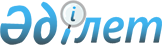 О внесении изменений и дополнений в приказ Министра образования и науки Республики Казахстан от 3 апреля 2013 года № 115 "Об утверждении типовых учебных программ по общеобразовательным предметам, курсам по выбору и факультативам для общеобразовательных организаций"Приказ Министра образования и науки Республики Казахстан от 21 июля 2016 года № 463. Зарегистрирован в Министерстве юстиции Республики Казахстан 5 августа 2016 года № 14077      Примечание РЦПИ!

      Порядок введения в действие см. п.4

      ПРИКАЗЫВАЮ:



      1. Внести в приказ Министра образования и науки Республики Казахстан от 3 апреля 2013 года № 115 «Об утверждении типовых учебных программ по общеобразовательным предметам, курсам по выбору и факультативам для общеобразовательных организаций» (зарегистрированный в Реестре государственной регистрации нормативных правовых актов Республики Казахстан под № 8424, опубликованный в газете «Казахстанская правда» от 12 июня 2013 года № 198-199 (27472-27473)) следующие изменения и дополнения:



      приложения 179, 187, 188 изложить в редакции согласно приложениям 1, 2, 3 к настоящему приказу;



      дополнить приложениями 187-1, 188-1 согласно приложениям 4, 5 к настоящему приказу.



      2. Департаменту дошкольного и среднего образования Министерства образования и науки Республики Казахстан (Жонтаева Ж.А.) в установленном законодательством порядке обеспечить:

      1) государственную регистрацию настоящего приказа в Министерстве юстиции Республики Казахстан;

      2) в течение десяти календарных дней после государственной регистрации настоящего приказа направление его копий на официальное опубликование в Информационно-правовую систему «Әділет» и периодические печатные издания на электронном носителе с приложением бумажного экземпляра, заверенного гербовой печатью;

      3) в течение пяти рабочих дней со дня получения зарегистрированного настоящего приказа направление его копии в печатном и электронном виде, заверенной печатью Министерства образования и науки Республики Казахстан и удостоверенной электронной цифровой подписью лица, уполномоченного подписывать настоящий приказ, для включения в Эталонный контрольный банк нормативных правовых актов Республики Казахстан;

      4) размещение настоящего приказа на интернет-ресурсе Министерства образования и науки Республики Казахстан;

      5) в течение десяти рабочих дней после государственной регистрации настоящего приказа в Министерстве юстиции Республики Казахстан представление в Департамент юридической службы и международного сотрудничества Министерства образования и науки Республики Казахстан сведений об исполнении мероприятий, предусмотренных подпунктами 1), 2) и 3) настоящего пункта.



      3. Контроль за исполнением настоящего приказа возложить на вице-министра образования и науки Республики Казахстан Суханбердиеву Э.А.



      4. Настоящий приказ вводится в действие с 1 сентября 2016 года для 1 классов, с 1 сентября 2017 года для 2 классов, с 1 сентября 2018 года для 3 классов, с 1 сентября 2019 года для 4 классов и подлежит официальному опубликованию.      Министр образования и науки

      Республики Казахстан                       Е. Сагадиев

Приложение 1          

к приказу Министра образования

и науки Республики Казахстан 

от 21 июля 2016 года № 463  

Приложение 179        

к приказу Министра образования

и науки Республики Казахстан 

от 3 апреля 2013 года № 115   

Типовая учебная программа по предмету «Английский язык»

для 1-4 классов уровня начального образования 

1. Explanatory note

      1. The Subject Programme was developed in accordance with the State compulsory education standard of secondary education (primary, basic secondary, general secondary education), approved by Decree №1080 of the Government of the Republic of Kazakhstan dated August 23, 2012.



      2. The subject programme is a teaching and normative document determining the content and the scope knowledge and skills in each academic subject/discipline in accordance with age peculiarities and cognitive abilities of learners.



      3. The subject programme focuses the learning process on the use of the methodical potential of each subject to ensure the conscious acquisition of knowledge and skills by the learners in each subject area, the development of learner independence through learning, project work, research work, the acquisition of orientation skills in social and cultural environment.



      4. The subject programme combines harmoniously the traditional functions of teaching and normative document and innovative trends in the organization of educational process in the modern school. The novelty consists in the approaches used as the main reference points to build a fundamentally new structure and content of an academic subject. Value-oriented, activity-based, learner-centered and communicative approaches – as classical foundations of education – are used to strengthen the priority of the system of learning objectives and outcomes of the educational process, which is reflected in the new structure of the subject programme.



      5. One of the main requirements for the learning process at present stage is to organise active work of a learner in independent “acquisition” of knowledge. This approach contributes not only to the acquisition of subject knowledge, social and communication skills, but also to the development of personal qualities which will help him to recognize own interests, perspectives and make constructive decisions. Active cognitive activity of a learner becomes more sustainable in terms of co-creation and support of the teacher as a partner and a consultant.



      6. Such strengthening the learner-centered education is possible with the use of interactive teaching methods, various combinations of which provide the basis for cooperation of all participants of the educational process, avoiding authoritarianism in the relationships. The use of interactive and reflective technologies is combined with the organization of project and research activities of learners. All the innovative approaches to the organization of educational process transform the learning into a model of learners’ communication in real-life creative process, which involves active exchange of knowledge, ideas and methods of work.



      7. The programme of a particular subject allows developing the learner’s cognitive and social activity through organisation of learning project work focused on the use of regional materials (objects, enterprises, information sources). Educational project work, carried out within the framework of the learning objectives of this particular subject, can be organized in partnership with parents and the representatives of the local community.



      8. Each subject programme provides for the implementation of trilingual education, which involves not only learning three languages, but also the organization of extracurricular activities of learners students in the three languages (Kazakh, Russian and English). The collective contribution of each subject to the creation of multilingual learning environment ensures the implementation of trilingual education policy. Communicative approach, being the basis of language learning, is seen as a leading principle in the development of learners’ speech by means of each academic subject – exchange of knowledge and skills in a variety of educational contexts, proper use of the system of language and speech norms.



      9. In the process of acquisition of the subject content and achievement of the learning objectives it is necessary to create conditions/environment for the development of learners’ skills of application of Information and communication technologies (hereinafter refer to as ICT), including searching, processing, retrieving, creation and presentation of necessary information, cooperation to exchange information and ideas, evaluation and improvement of their work through the use of a wide range of equipment and applications.



      10. The subject programme suggests expected outcomes stated in the system of learning objectives which form the basis for determining the content of a subject. In terms of the content the subject programmes describe the contribution of a particular academic subject to educating a learner as a subject of his own learning and a subject of interpersonal communication.



      11. The subject programmes ensure the implementation of the principle of unity of learning and education, based on interconnectedness and interdependence between education values and learning outcomes and the system of learning objectives for a particular subject.



      12. The distinctive feature of the subject programmes is that they are focused on forming not only the subject knowledge, but also a wide range of skills. The system of learning objectives forms the basis for developing the following wide range of skills: functional and creative application of knowledge, critical thinking, conducting research work, using information and communication technologies, application of different methods of communication, ability to work in a group and individually, problem solving and decision making. A wide range of skills is a key to learners’ success in school educational experience, as well as in the future, after graduating from school.



      13. Modern innovations in economy, changes to the labor market imply the necessity to possess skills, the combination of which will enable learners to analyse and evaluate situations, ideas and information in order to solve complex problems or to develop new ways of solving them, use creatively the acquired knowledge and experience in synthesising new ideas and information. Such personal qualities as initiative, curiosity, willingness to change, interpersonal skills are becoming relevant.



      14. The content of the educational process in a particular subject builds on the learning objectives and focuses on forming the willingness of learners to apply creatively the acquired knowledge and skills in any educational and real-life situation, develops commitment to success, and encourages lifelong learning.



      15. The development of personal qualities in conjunction with a wide range of skills set up the basis for teaching the learners the core values of education: «Kazakhstani patriotism and civil responsibility», «respect», «cooperation»; «work and creativity»; «transparency»; «lifelong learning». These values are designed to become constant personal reference points for each learner, motivating his behavior and daily activities. 

2. The aim and objectives of the English language programme

      16. The study of English offers attitudinal, cultural, social and educational advantages for the individual and for society. Learning English can help learners to develop positive attitudes to other cultures as well as increase awareness of their own culture.



      17. Learning English through modern, communicative methods provides opportunities for learners to develop interactive skills and to learn through interaction with others thus becoming good communicators. The learners who emerge proficient in English and with good communication skills will contribute positively to Kazakhstani society.



      18. An ability to communicate in English is crucial in the modern world of mass global communication. Young people should be able to read, write and communicate in English as well as understand their teachers and peers at the high level. English is the language frequently used in communication, science, business, entertainment, travel and sport. A good knowledge of English provides young people with access to these areas and enables them to continue their educational, economic, social and cultural development.



      19. English is the international language of business and one of the main languages of the Organization for Security and Co-operation in Europe and the United Nations Organization, so as Kazakhstan becomes more connected with the Western world, English becomes increasingly important. As routes become more travelled, Kazakhstan’s historical and natural sites will attract more visitors and more foreign investment and, as the tourist industry grows in Kazakhstan, English will be the medium through which Kazakhstanis will communicate with visitors from overseas in both formal and informal settings. Kazakhstanis are also travelling more and as they travel around the world, they will be able to acquaint English speakers with Kazakhstan and its culture. As members of this more international global community it is vital that Kazakhstanis and Kazakhstani learners are able to communicate proficiently in English.



      20. A knowledge of English can:

      1) increase learners’ confidence in communicating in different situations;

      2) give learners access to higher education in Kazakhstan and abroad;

      3) enable learners to progress professionally and to access advanced training;

      4) broaden learners’ access to news and information currently distributed in English;

      5) allow learners to access English language literary works in their original form;

      6) help learners to contribute to Kazakhstan’s continuing development;

      7) enable learners to represent Kazakhstan in both Kazakhstan and overseas;

      8) encourage learners to learn about different cultures and so foster international relations;

      9) become lifelong learners, building on skills, learning strategies and knowledge learned in school.



      21. Learning English in primary school awakens children’s interest in the world. Children are able to acquire language in a variety of ways such as active games, songs, poems, project works. English teachers at primary level can help children in their early years to develop an awareness of language and encourage an enjoyment for language learning. This will also increase children’s confidence and lay the foundation for continued development in later years.



      22. The English curriculum aims to develop learners who gain the A1 level of language skills through the following:

      1) varied tasks which foster analysis, evaluation and creative thinking;

      2) exposure to a wide variety of spoken and written sources;

      3) stimulating and challenging subject matter.



      23. The English curriculum aims to provide opportunities for learners to communicate effectively with different audiences. It will achieve this aim through frequent opportunities in the school environment for interaction with peers, teachers and visitors, and through interactive tasks which involve informal and formal spoken and written presentations. There will also be a focus on out-of-school interaction with learners communicating online and face-to face with speakers of English from other cultures.



      24. Learners should become innovative, critical and creative thinkers by actively participating in a learning environment which encourages objective analysis of subject matter and language content to support arguments with evidence and examples, to use language imaginatively, and to develop strong ‘learning to learn’ skills. The study of English using the methods described in the English subject programme should enable learners to articulate their ideas with confidence and clarity to different audiences and enable them to reflect on how they can make a positive contribution to Kazakhstani society.



      25. In the primary school years, the content of the programme is aimed at developing learners’ ability to use English in daily exchanges and providing a sound basis for further study. The primary English language programme aims to develop learners’ English language skills, develop learners’ interest and self-confidence, and instil a positive attitude towards learning English.



      26. Through the study of English learners will understand:

      1) instructions enabling them to play games in English;

      2) common daily expressions in short dialogues;

      3) simple spoken English or recorded English;

      4) simple stories;

      5) simple English cartoons, films or programmes.



      27. Learners will be able to:

      1) tell simple stories and short texts;

      2) write sentences based on given models;

      3) perform stories, short plays, songs, rhymes;

      4) use common daily expressions in short dialogues.



      28. Learners will have a vocabulary based on topics such as numbers, colours, time, weather, food, clothes, animals, plants, parts of the body, personal information, family, school, friends, entertainment, sport, holidays, traditions and customs, time, buildings, art, music, explorers and inventors, myths and legends, treasure and heritage, health, space, machines. 

3. Pedagogic approaches for English language programme

      29. Educational Organisations (schools, lyceums, gymnasiums) in the Republic of Kazakhstan are committed to the principle that learners need to learn how to learn as part of the process of education and become independent, self-motivated, engaged, confident, responsible and reflective learners.



      30. Teachers are expected to nurture and develop these qualities through using a wide variety of teaching and learning strategies that include:

      1) listening to the voice of the individual learner and recognising that it is essential to engage with their prior knowledge and understanding in order to develop it;

      2) challenging and extending learners through carefully scaffolding assignments and activities;

      3) challenging and extending learners by providing meaningful contexts, tasks and activities;

      4) modelling and exemplifying problem solving strategies in a way that is understandable to the learner;

      5) supporting learning through assessment for learning;

      6) encouraging active enquiry based learning and learner research;

      7) developing learners’ critical thinking skills;

      8) employing a mixture of whole class, individual and collaborative activities;

      9) facilitating research projects where learners can apply a variety of skills which will help them not only in their English language lessons but also in other subjects studied at primary school.



      31. Teachers at State Schools will use a variety of approaches to create a safe and comfortable learning environment for all of the learners in the classroom. The different approaches and strategies employed are both inductive and deductive approaches. Traditional teaching approaches such as the Audio-Lingual Method and Presentation, Practice, Production can be used to deliver lessons alongside more modern communicative approaches such as Task-Based Learning, Test-Teach-Test and the Lexical Approach. Teachers also use methods which are particularly suitable for young learners such as Total Physical Response and Natural Approach. Using a variety of approaches in a principled way, by considering the aim of the activity or lesson, learners’ ages, previous knowledge and learning style, as well as considering practicalities such as available supplementary or course book material, time and class size, is preferable to adopting any one approach dogmatically.



      32. In English, examples of these teaching and learning strategies are:

      1) carrying out surveys as part of a topic or project;

      2) practising and reviewing lexics on a regular basis and encouraging the use of language journals to record new vocabulary;

      3) using conversational posters;

      4) making presentations to the class;

      5) using sets of reading books for guided reading, graded according to challenge and difficulty;

      6) oral and written comprehension exercises;

      7) acting out dialogues;

      8) encouraging a process of drafting and redrafting, including the use of ICT;

      9) providing opportunities for individual and collaborative writing;

      10) regular teaching of spelling strategies;

      11) patterns and sight vocabulary;

      12) encouraging dictionary/thesaurus use;

      13) predicting exercises or activities.



      33. Developing respect for diversity of culture and opinion in English language programme. Being citizens of a multinational Kazakhstan state learners respect diversity of cultures and opinion which requires personal, interpersonal and intercultural competences. Developing positive attitude to multicultural diversity will lead learners to effective and constructive participation in social and working life in various societies worldwide.



      34. In the English programme this will include:

      1) learning, comparing and sharing prior knowledge about Kazakhstani, the traditional English-speaking countries’ and other cultural contexts worldwide. This is important as English is used globally as a lingua franca by hundreds of millions of people in increasingly diverse settings;

      2) maintaining, respecting and supporting national and Kazakh cultural identity;

      3) ideas of patriotism, respect and tolerance of the representatives of diverse nations and cultures and traditions;

      4) drawing concepts and conclusions from a range of spoken and written genres which reflect the Kazakh culture and the cultures of the English speaking world;

      5) developing the ability and language to summarise different points of view on emotive topics without being biased or intolerant;

      6) developing language skills in Kazakh, Russian and English.



      35. Developing communication skills in English language programme. The Programme aims to enable Kazakhstani citizens to communicate effectively with different audiences. Developing the skills which are needed to achieve this should be accompanied by the fostering and promoting an environment in which communication in a range of forms is encouraged and valued and where learners feel confident in expressing themselves.



      36. Throughout the curriculum, learners will be encouraged to communicate with their fellow learners, teachers and wider audiences, using a range of media in oral and written form. Examples of listening activities in the English programme:

      1) listening to a description and labelling a picture;

      2) following classroom instructions;

      3) drawing objects in a picture in the appropriate position by listening to a description of where they are.



      37. Examples of speaking activities in the English programme:

      1) making statements giving personal information about a member of family or favourite character in course book;

      2) describing a picture in order to spot the difference between two similar pictures when working in pairs;

      3) expressing likes and dislikes in order to take part in a class survey.



      38. Examples of reading activities in the English programme:

      1) remembering sound and letter patterns;

      2) predicting activities using a picture accompanying a short text and then checking the texts in order to confirm predictions;

      3) using a simple dictionary;



      39. Examples of writing activities in the English programme:

      1) forming higher and lower case letters;

      2) labelling a diagram/picture with familiar words;

      3) ordering jumbled up words in a sentence.



      40. Examples of use of English in English:

      1) using basic nouns, modals, adjectives, connectors, adverbs, pronouns, determiners, prepositions and conjunctions

      2) using present simple forms to describe a character’s daily routines

      3) using verbs followed by –ing to talk about likes and dislikes 

4. Assessment in the English language programme

      41. Assessment of the results of studying English is carried out with the use of Criteria-based assessment system.



      42. Criteria-based assessment is based on the principle that teaching, learning and assessment are interrelated. Criteria-based assessment results are used to plan and organize the learning process effectively.



      43. Criteria-based assessment includes formative assessment and summative assessment.



      44. Formative assessment is carried out in an ongoing way, it provides feedback between students and teacher, and allows timely adjustments to the learning process.



      45. Summative assessment is carried out on the completion of the educational information unit study in a certain learning period; it is used to provide feedback to students, and to award termly and yearly grades on the subject. 

5. Description of the organisational requirements and content

of the subject for English

      46 Distribution of annual number of teaching hours per grades:

table 1

      47. Competence in the use of digital technologies in English language programme. Competence in the use of digital technologies involves confident and critical use of technology for work, leisure and communication. It is underpinned by basic skills in ICT.



      48. Learners develop their ICT skills across the curriculum by finding, creating and manipulating information, collaborating and communicating information and ideas, evaluating and then refining their work, and by using a wide range of equipment and applications.



      49. In the English programme, this will include:

      1) developing research skills, such as finding, classifying, selecting, analysing, designing, referencing, presenting, assessing and/or evaluating information from digital and online sources, making judgments about accuracy and reliability;

      2) developing competence in collaborating, communicating and sharing information which includes participating in online projects, conferencing, e-mailing with the teacher and pen pals and learners from Kazakhstani and foreign countries’ schools, creating and exploring web-sites, blogging and using social networks;

      3) creating, manipulating and processing information using technology to capture and organise data including using different applications such as text, graphic, video and online survey software;

      4) evaluating, refining and improving work, making full use of the nature and pliability of digital information to explore opinions and improve outcomes;

      5) using presentation graphics software to allow learners to critique, evaluate, refine and present their work to their peers;

      6) using interactive whiteboards to support active learning approaches.



      50. The English language programme content.

      1) This is the substantive knowledge of the programme and comprises what we know in the subject and how we gain that knowledge. Knowledge in the subject is organised into strands of learning. Strands are further broken down into sub-strands, which will be at the level of a skill or topic, knowledge or understanding. Sub-strands, when expressed as grade-related expectations, form the learning objectives for a subject. The learning objectives demonstrate the progression within each sub-strand allowing teachers to plan and assess, sharing with learners the next steps they should take.



table 2      2) List of Topics. The table below lists common topics in an English language primary curriculum. As is expected, all are revisited at later grades in more depth.

table 3

      51. The English language learning objectives system.      1) Strand 1: Listening:

table 4      2) Strand 2: Speaking:

table 5      3) Strand 3: Reading:

table 6      4) Strand 4: Writing:

table 7      5) Strand 5: Use of English:

table 8

      52. Long-term plans.

      1) Grade 1

table 9      2) Grade 2

table 10      3) Grade 3

table 11      4) Grade 4

table 12

Приложение 2          

к приказу Министра образования

и науки Республики Казахстан 

от 21 июля 2016 года № 463  

Приложение 2        

к приказу Министра образования

и науки Республики Казахстан 

от 3 апреля 2013 года № 187   

Типовая учебная программа по предмету «Казахский язык»

для 2-4 классов уровня начального образования

(с казахским языком обучения) 

1. Түсіндірме жазба

      1. Оқу бағдарламасы Қазақстан Республикасы Үкіметінің 2012 жылғы 23 тамыздағы № 1080 қаулысымен бекітілген Орта білім берудің (бастауыш, негізгі орта, жалпы орта білім беру) мемлекеттік жалпыға міндетті стандартына сәйкес әзірленген.



      2. Оқу бағдарламасы оқушылардың жас ерекшеліктеріне қарай дамитын танымдық мүмкіндіктеріне сәйкес әр оқу пәнінің/сабақтың мазмұны мен білім, білік, дағдыларының көлемін анықтайтын оқу-нормативтік құжат болып табылады



      3. Оқу бағдарламасы оқыту процесін оқушылардың пән салалары бойынша білім мен біліктерді саналы түрде меңгеруі үшін әр пәннің әдістемелік әлеуетін пайдалануға, оқу, жоба, зерттеу іс-әрекеттері тәсілдерін меңгеру арқылы дербестігін дамытуға, әлеуметтік-мәдени кеңістікте орнын таба білуі үшін қажетті біліктерді меңгеруге бағыттайды.



      4. Оқу бағдарламасында оқу-нормативтік құжаттың дәстүрлі міндеттері заманауи мектепте білім беру процесін ұйымдастырудың инновациялық тәсілдемелерімен үйлесімді сабақтасқан. Оқытудағы тәсілдемелер пән бойынша оқу бағдарламасының жаңа құрылымын құруда бағдар болып табылады.



      5. Құндылықтық-бағдарлық, іс-әрекеттік, тұлғалық-бағдарлық, коммуникативтік тәсілдемелер білім берудің классикалық негізі ретінде оқыту мақсаттарының жүйесі мен білім беру процесі нәтижелерінің басымдылығын арттыру үшін қолданылды, оқу бағдарламасының жаңа құрылымында көрініс тапты.



      6. Қазіргі кезеңде оқушының өз бетімен білімге ие болу барысында оның белсенді іс-әрекетін ұйымдастыру оқу процесіне қойылатын негізгі талаптардың бірі болып табылады. Бұл тәсілдеме пәндік білімді, әлеуметтік және коммуникативтік дағдыларды ғана емес, сонымен бірге өзінің жеке мүдделері мен болашағын сезінуіне, сындарлы шешімдер қабылдауына мүмкіндік беретін тұлғалық қасиеттерді де меңгеруге ықпал етеді. Мұғаліммен бірлесіп шығармашылықпен айналысу және серіктес, кеңесші ретінде мұғалімнің қолдауы кезінде оқушының белсенді танымдық қабілеті тұрақты сипатқа ие болады.



      7. Тұлғаға бағдарланған білім беруді осындай сипатта жақсарту білім беру процесіне барлық қатысушылардың өзара қарым-қатынасында өктемшілікке жол бермей, ынтымақтастығы үшін алғышарттарды құрайтын оқытудың алуан түрлі интерактивті әдістерін қолдану кезінде мүмкін болады. Диалогтік және рефлексивті технологияларды қолдану оқушылардың жоба және зерттеу жұмыстарын ұйымдастыруымен сабақтасады. Оқу процесін ұйымдастырудың барлық инновациялық тәсілдері оқытуды білім, идеялар және іс-әрекет тәсілдерімен белсенді түрде алмасуды көздейтін оқушының шынайы шығармашылық процесіндегі қарым-қатынас моделіне айналдырады.



      8. Нақты пәннің оқу бағдарламасы жергілікті сипаттағы материалдарды (нысандар, кәсіпорындар, ақпарат көздері) пайдалануға бағытталған оқу-жобалау іс-әрекеттерін ұйымдастыру арқылы танымдық және әлеуметтік тұрғыдан оқушының белсенділігін арттыруға мүмкіндік береді. Осы пәннің оқу мақсаттары аясында жүзеге асырылатын тәрбиелік сипаттағы жоба жұмысын ата-аналармен, жергілікті қауымдастық өкілдерімен бірлесе отырып, ұйымдастыруға болады.



      9. Әр пәннің оқу бағдарламаларында үш тілде білім беруді жүзеге асыру қарастырылған, онда үш тілді меңгертіп қана қоймай, оқушылардың сыныптан тыс жұмыстарын да үш (қазақ, орыс және ағылшын тілдерінде) тілде ұйымдастыру қарастырылған. Көптілді оқу ортасын құрудағы әр пәннің қосқан үлесі үш тілде білім беру саясатын жүзеге асыруға мүмкіндік береді. Тіл үйретудің негізі болып табылатын коммуникативтік тәсіл әрбір оқу пәнінің түрлі оқу жағдаяттарында білім және білікпен алмасу, тілдік және сөйлеу нормалары жүйесін дұрыс қолдану сияқты әдіс-тәсілдері арқылы оқушылардың сөйлеу әрекеттерін дамытудың жетекші қағидаты ретінде қарастырылады.



      10. Пән мазмұнын меңгеру және оқу мақсаттарына қол жеткізу процесінде оқушылардың ақпараттық-коммуникациялық технологияларды, атап айтсақ: қажетті ақпаратты іздеу, өңдеу, алу, құру және көрсету, ақпараттар және идеялармен алмасу үшін бірлесіп әрекет ету, жабдықтар мен қосымшаларды кең ауқымда қолдану арқылы өз жұмысын бағалау және жетілдіру сияқты қолдану дағдыларын дамыту үшін алғышарттар/жағдайлар жасау керек.



      11. Оқу бағдарламасында оқу пәнінің мазмұнын анықтаудың негізі болып табылатын оқыту мақсаттарының жүйесі түрінде ұсынылған күтілетін нәтижелері қалыптастырылған.



      12. Мазмұны тұрғысынан оқу бағдарламалары оқушыны өзін-өзі оқыту субъектісі және тұлғааралық қарым-қатынас субъектісі ретінде тәрбиелеуде нақты оқу пәнінің қосатын үлесін айқындайды. Оқу бағдарламалары білім беру құндылықтарының өзара байланысы мен өзара шарттылығына негізделген тәрбиелеу мен оқытудың біртұтастығы қағидатын және нақты пәнді оқыту мақсаттарының жүйесі бар мектепті бітіргеннен кейінгі нәтижелерін іске асыруға мүмкіндік береді. Оқу бағдарламаларының тек пәндік білім мен білікке ғана емес, сонымен қатар кең ауқымды дағдылардың қалыптасуына бағыттылғаны оның ерекше өзгешелігі болып табылады. Оқыту мақсаттарының құрастырылған жүйесі:

      1) білімді функционалдық және шығармашылық қолдану, сын тұрғысынан ойлау, зерттеу жұмыстарын жүргізу, ақпараттық-коммуникациялық технологияларды пайдалану, қарым-қатынас жасаудың түрлі тәсілдерін қолдану, топпен, жұппен және жеке - дара жұмыс істей алу, мәселелерді шешу және шешім қабылдайалу, алған білімін өмірде қолдана алу (өмірге бейімдей алу) сияқты кең ауқымды дағдыларын дамытуға негіз болады. Кең ауқымды дағдылар оқушының мектептегі білім алу тәжірибесінде де, келешекте мектепті бітіргеннен кейін де жетістігінің кепілі болып табылады



      13. Экономикадағы заманауи инновациялар, еңбек нарығындағы өзгерістер оқушылардың күрделі міндеттерді шешу үшін немесе оларды шешудің жаңа тәсілдерін табу үшін жағдаятқа, идеялар мен ақпараттарға талдау жасау және бағалауға, алған білімі мен тәжірибесін жаңа идея мен ақпаратты жинақтау үшін шығармашылық тұрғыда қолдануға мүмкіндік беретін дағдылар жиынтығын меңгеру қажеттілігіне себепші болады. Жігерлілік, алғырлық, өзгерістерге дайындығы, қарым-қатынасқа бейімділігі, өзіне-өзі сенімділік сияқты тұлғалық қасиеттер өзекті болып отыр.



      14. Нақты пән бойынша күнделікті білім беру процесінің мазмұны оқу мақсаттарына бағынады және оқушылардың меңгерген білім, білік, дағдыларын кез келген оқу процесінде, өмір жағдаяттарында шығармашылықпен пайдалану даярлылығын қалыптастыруға, жетістікке қол жеткізу жолында қажырлылықты дамытуға бағытталған және өмір бойы білім алуға ынталандырады.



      15. Кең ауқымдағы дағдылармен қатар «қазақстандық патриотизм мен азаматтық жауапкершілік», «құрмет», «ынтымақтастық», «еңбек пен шығармашылық», «ашықтық», «өмір бойы білім алу» сияқты жеке қасиеттердің дамуы білім берудің басты құндылықтарына оқушыларды дағдыландырудың негізі болып табылады. Бұл құндылықтар оқушының тәртібі мен күнделікті жағымды іс-әрекеттерге ынталандыратын тұрақты тұлғалық бағдары болуы тиіс. 

2. «Қазақ тілі» пәнін оқытудың мақсаты мен міндеттері

      16. «Қазақ тіл» пәні бастауыш мектепте гуманитарлық білім берудің бастапқы өзегі болып табылады: оқушылардың дүниетанымы мен ұлттық болмысын қалыптастыру үшін ана тілінің мүмкіндіктері мен сөз өнерінің әлеуеттерін терең меңгеруіне көмектеседі. «Қазақ тілі» пәні бастауыш сынып оқушыларының таным кеңістігін ана тілі арқылы кеңейте отырып, өз елінің тарихы мен рухани-мәдени мұраларын құрметтеуге, өз Отанын мақтан етіп, халқына қызмет етуге ынталандырады.



      17. Бастауыш мектепте «Қазақ тілі» пәнін оқыту мақсаты – оқушылардың тілдік құзыреттіліктерін дамыту, сөздің құдіреті мен әсемдігін түсініп, тілдік құралдар арқылы қарым-қатынас жасау әрекеттерін меңгерту, жазбаша сауаттылығы мен ауызша сөйлеу дағдыларын сабақтастыра қалыптастыру. Өйткені бастауыш сыныпта тілді жақсы меңгеру – барлық пәндер бойынша жетістікке жетудің алғы шарты.



      18. Қазақ тілін оқыту оқушылардың сөздік қорын байытады, шығармашылық қызығушылықтарын арттыра отырып, өз ойлары мен сезімдерін жазбаша/ауызша сауатты, көркем жеткізе білу дағдыларын, эстетикалық, мәдени және әлеуметтік қабілеттерін дамытады.



      19. «Қазақ тілі» пәнін оқыту міндеттері:

      1) тіл білімі бойынша бастапқы теориялық түсініктер беру;

      2) тілдік дағдыларын (айтылым, тыңдалым, оқылым, жазылым) дамыту;

      3) оқушылардың сөздік қорларын толықтыру арқылы және сөздің грамматикалық құрылысын меңгерте отырып, тілін дамыту және жетілдіру;

      4) тілдің қоғамдық мәнін түсінуге, қарым-қатынас жасау салалары мен түрлі жағдаяттарда өз ойларын сауатты және мәдениетті түрде жеткізе білуге дағдыландыру;

      5) түрлі мәтіндермен таныстыру арқылы оқушыларға адамдардың өзара түсінісуі, сыйластық, құрмет сезімдері, адамгершілік қасиеттері, өзінің және өзгенің іс-әрекетіне жауапкершілікпен қарай білуі сияқты ізгілікті қасиеттерді қалыптастыру;

      6) түрлі қарым-қатынас жағдаяттарында сөйлеу этикетін қолдану;

      7) ауызша және жазбаша сөйлеу нормалары мен тіл мәдениеті негіздерін меңгерту;

      8) қарым-қатынас жасаудың әр алуан түрлерін мақсатты түрде қолдануға, өз ойын зерделеуге, ауызша немесе жазбаша мәтіндерге сүйене отырып, өзіндік пайымдау жасауға үйрету.



      20. Оқу бағдарламасының мазмұны оқушының сөйлеу және ойлау әрекетін, түрлі сала мен қарым-қатынас жағдайында тілді еркін игеруді қамтамасыз ететін коммуникативтік іскерліктер мен дағдыларды қалыптастыруға бағытталған.



      21. Оқу бағдарламасының мазмұны мәтін түрлері, көркем шығармалар арқылы оқушылардың сөздік қорын жаңа сөздермен байытуды, оқығаны бойынша пікір білдіруді және оны дәлелдеуді, белгілі бір тақырыпқа байланысты өз ойын толық, жүйелі, түсінікті етіп ауызша және жазбаша жеткізе білуге дағдыландыруды, мәтін бойынша сұрақтар құрастырып, мүмкін болатын жауаптарды болжап, өзін-өзі бағалауды, мәтін бөлімдері арасында мағыналық байланыс орнатуды, жоспар құруды, сөйлеу мәдениетін қалыптастыруды қамтиды.



      22. «Қазақ тілі» пәнін меңгеру:

      1) тілдің ерекшеліктері, оның элементтері мен тілдік қызметі жөнінде жалпы мағлұматты қалыптастыруға, тілдік категориялардың көпжақты екенін түсінуге;

      2) сөздік қор мен грамматиканы, орынды пайдалану құзыреттілігін қалыптастыруға;

      3) ауызша және жазбаша тіл ережелеріне сай тілдік құралдарды саналы түрде дұрыс таңдауға;

      4) алған білімі мен дағдыларын жеке қарым-қатынас тәжірибесінде қолдануға;

      5) өмірде қажетті тілдік дағдыларды қалыптастыруға көмектеседі. 

3. Оқыту процесін ұйымдастырудағы педагогикалық әдіс-тәсілдер

      23. Жалпы білім беру ұйымдары (мектеп, гимназия, лицей) оқу процесінде «білім алу жолын» білетін, ынталы, қызығушылығы жоғары, өзіне сенімді, жауапкершілігі мол, зияткерлік тұрғыдан дамыған тұлғаны қалыптастыру қағидасын ұстанады.



      24. Оқушылардың бойында бұл қасиеттерді қалыптастыруда мұғалімдер түрлі педагогикалық тәсілдемелер мен технологиялар қолдана алады. Атап айтқанда, олар:

      1) оқытудың коммуникативтік (қарым-қатынастық) тәсілдемесі (тыңдалым, айтылым, оқылым, жазылым);

      2) зерттеушілік тәсілдеме (оқушылар «не білемін?, нені білгім келеді?, нені үйрендім?» тұрғысынан өз әрекетін талдауға үйренеді);

      3) жүйелі-әрекеттік тәсілдеме;

      4) дамыта оқыту технологиясы (оқушылар оқу әрекетінің тәсілдерін игеріп, өзінің іс-әрекетін жоспарлау және басқару жолын үйренеді);

      5) саралап оқыту технологиясы (оқушыларды қабілеті, мүмкіндігі, ерекшелігіне қарай оқыту).



      25. «Қазақ тілі» пәнін оқытуда қолданылатын оқыту стратегиялары мен әдістері:

      1) мұғалім мен оқушының «субъект-субъектілік» дидактикалық қатынаста білім іздеу үдерісіне бірдей енуі;

      2) оқу проблемаларын шешу барысында мұғалім мен оқушының ынтымақтасқан шығармашылық ізденіс әдістерін қолдану; оқу проблемаларын шешудің әдіс-тәсілдерін оқушыларға дамыта оқыту ұстанымына сай жолмен құру және көрсету;

      3) оқушының жеке пікірін тыңдау, олардың бұрын меңгерген білімдері мен қалыптасқан түсініктерін әрі қарай дамыту;

      4) ойын әдісі;

      5) «оқыту үшін бағалау және оқуды бағалау» арқылы қолдау жасау;

      6) сын тұрғысынан ойлау дағдыларын дамыту;

      7) ақпараттық-коммуникациялық технологияларды тиімді қолдану арқылы оқушылардың қазақ тіліне деген қызығушылығын арттыру;

      8) тәжірибелік, шығармашылық оқу әрекеттеріне (түрлі шығармашылық жұмыстар жасау) ынталандыру;

      9) оқушылардың білімін жүйелі түрде мониторингілеу;

      10) оқушыларды зерттеушілік әрекетке және зерттеушілікке негізделген белсенді оқуға ынталандыру;

      11) оқушыларға алдын ала берілетін түрлі стильдегі жазба мәтіндердің үлгісін қолдану (мұғалім алдын ала модельдер мен үлгілер береді);

      12) оқушылардың оқу әрекетін жеке, жұптық, топтық және ұжымдық формада ұйымдастыру (оқушылар бірін-бірі өзара оқытуға, бірін-бірі бағалауға, пікір алмасуға үйренеді);

      13) оқыту барысында «не білемін? не білгім келеді? нені үйрендім?» түріндегі кері байланысты жүзеге асыру.



      26. Басты назар білім мен сол білімді қолдану процесіне аударылады. Оқушылардың білім алу барысындағы табыстылығы мен алдағы қадамдарын анықтау үшін оқытудың нақты мақсаттары мен табыс критерийлерін алдын ала белгілеу керек.



      27. «Қазақ тілі» пәнін оқытуда келесі ұстанымдарды басшылыққа алу қажет:

      1) оқушыны қатесі үшін жазалап оқыту емес, қателерін түзету үшін оқыту;

      2) өз ойларын еркін айтуға, өздігінен шешім қабылдауға мүмкіндік беру;



      28) Ақпараттық-коммуникациялық технологияларды (әрі қарай – АКТ) қолдану құзыреттілігі оқушылардың жұмыс барысында, бос уақыттарында және қарым-қатынасында технологияларды орынды және шығармашылықпен қолдана білуін қамтамасыз етеді. Бұл құзыреттілік АКТ-ны қолдану дағдылары арқылы қалыптасады.



      29) Ақпаратты табу, құру және онымен жұмыс істеу, мәліметтермен, ой түйіндерімен алмаса отырып, құрал-жабдықтар мен қосымшалардың кең мүмкіндіктерін пайдалану арқылы өз жұмысын бағалау және жетілдіру арқылы оқушылар АКТ-ны қолдану дағдыларын барлық пәндерге арналған оқу бағдарламаларын меңгеру үрдісінде дамытады.



      30. Бұл «Қазақ тілі» пәнінің оқу бағдарламасында төмендегідей көрініс табады:

      1) оқытудың сапасын арттыру үшін сабақта жаңашыл әдістер мен ақпараттық технологияларды пайдалану;

      2) ғаламтор ресурстарымен жұмыс жасайды (мысалы, веб-сайттағы ақпаратты оқу, керекті материалды іріктеу, жеке құжат немесе файл ретінде көшіру және сақтау);

      3) мәтін және слайдтармен жұмыс істеу үшін қарапайым бағдарламадан күрделірек бағдарламаға көшу (Word, Power Point);

      4) ақпаратты өңдеп, электронды түрде жеке құжат ретінде сақтау үшін жабдықтарды (принтер, сканер, сандық фотоаппарат) пайдалану;

      5) электронды оқулықтарды пайдалану;

      6) тақырыпқа байланысты медиақұралдарды қолдану;

      7) ақпаратты саралап, зерттей алу.



      31. «Қазақ тілі» оқу бағдарламасы мақсаттарының бірі – түрлі әлеуметтік топтармен тіл табысуға қабілетті жеке тұлғаны тәрбиелеу. Осы мақсатқа жету үшін ынталандырушы және қолдаушы ортаны құра отырып, қажетті тілдік дағдыларды дамыту керек. Мұндай ортада оқушылар тілдесімнің түрлі формаларын қолдана отырып, өз пікірін еркін білдіре алады. Оқыту процесінде оқушылардың сыныптастарымен, мұғалімдермен және көпшілікпен ауызша және жазбаша қарым-қатынасында тілді сауатты пайдалануын ынталандыру қажет.



      32. «Қазақ тілі» пәнінен тыңдалым мен айтылым дағдыларын дамытуға ықпал ететін тапсырма үлгілері:

      1) тыңдауға, мазмұнын түсінуге түрлі стилдегі мәтіндерді ұсыну;

      2) мәтінді қайталап тыңдау, негізгі ойды анықтау;

      3) тыңдалған мәтін бойынша сұрақтар қою;

      4) мәтін бойынша жоспар құру;

      5) тыңдалған мәтіннің белгілі бір бөлігін өз сөзімен айтып беру;

      6) мәтіннің мазмұны бойынша қарама-қарсы пікір айту, дәлелдеу;

      7) мәтінді өз қиялымен өзгертіп аяқтау;

      8) мәтіндегі оқиғаларды, іс-әрекеттерді салыстыра талдай алу;

      9) ұсынылған тақырып бойынша сұхбат алу немесе сұхбат беру және нәтижесі бойынша ауызша есеп беру;

      10) жоспарланған тақырыптар бойынша пікірталас ұйымдастыру;

      11) жұпта ым-ишараны пайдаланып, оқиғаны жазуға дайындалу (мысалы, «Бағытталған оқу» және «Бағытталған жазу»);

      12) берілген тақырып бойынша диалог құрастыру.



      33. «Қазақ тілі мен әдебиеті» пәнінен оқылым дағдысын дамытуға ықпал ететін тапсырма үлгілері:

      1) көз жүгірте, шолу жасай отырып оқу;

      2) мәтіннің тақырыбы мен бастапқы бөлігіне сүйене отырып, оқиғаның дамуын болжау;

      3) мәтіннің негізгі ойы мен бөліктерін анықтай отырып оқу;

      4) ақпаратты табу үшін оқу, қызығып оқу және өз көзқарасын айту үшін оқу, мәтінге ауызша және жазбаша шолу жасау;

      5) әдебиетпен жұмыс (сұхбатқа сұрақтар мен жауаптар дайындау).

      6) интернет ресурстарымен жұмыс (тақырып мазмұны бойынша презентациялар, жобалар дайындау).



      34. «Қазақ тілі мен әдебиеті» пәнінен жазылым дағдысын дамытуға ықпал ететін тапсырма үлгілері:

      1) оқушыларға таныс ертегі, әңгіме, өлеңдердің қысқаша мазмұнын жазу;

      2) сөздердің орфографиясын меңгертуге арналған тапсырмалар;

      3) газет-журналдарға шағын хабарлама/мақала жазу;

      4) белгілі оқиғаны өз ойынша өзгертіп аяқтау;

      5) әдеби шығарма мәтініндегі оқиғаны өз көзқарасымен өзгертіп аяқтау;

      6) тілдік тақырыптар аясында шағырмашылық тапсырмалар (ребус, пиктограмма, сөзжұмбақ, сәйкестендіру және толықтыру тест тапсырмалары) құрастыру;

      7) ақпаратты суреттер мен сызбалар, белгілер, пиктограммалар арқылы беру;

      8) жазылуы қиын сөздер мен сөз тіркестерінен сөздік құрастыру;

      9) сұхбатқа жазбаша сұрақтар дайындау. 

4. Оқу жетістіктерін бағалау тәсілдері

      35. «Қазақ тілі» пәнін меңгеру нәтижелері критериалды бағалауды қолдану арқылы жүзеге асырылады.



      36. Критериалды бағалау оқыту, оқу және бағалаудың өзара тығыз байланысына негізделген. Критериалды бағалау нәтижелері білім беру процесін тиімді жоспарлау және ұйымдастыру мақсатында пайдаланылады.



      37. Критериалды бағалау қалыптастырушы және жиынтық бағалаудан тұрады.



      38. Қалыптастырушы бағалау үздіксіз өткізіледі, оқушы мен оқытушы арасындағы кері байланысты қамтамасыз етеді және оқу процесін дер кезінде түзетуге мүмкіндік береді.



      39. Жиынтық бағалау белгілі оқу мерзімінде оқу блогін оқып бітіргенде өткізіледі, оқушыларға кері байланысты қамтамасыз ету үшін, пән бойынша тоқсандық және жылдық бағаларды қою үшін қолданылады. 

5. «Қазақ тілі» пәнінің мазмұнын ұйымдастыру

      40. Оқу жүктемесінің бөлінуі:

      1) бағдарлама бойынша әр сыныптағы сағат саны:



      1-кесте

      41. «Қазақ тілі» пәні бойынша қойылатын нормативтер:

      1) жазба жұмыс көлемі



      2-кесте

      42. Сыныпта жұмыс түрлерін (жеке, жұптық, топтық) ұйымдастыру үшін жиһаздар орын ауыстыруға қолайлы әрі жеңіл болуы қажет. Сондай-ақ, кітап сөрелеріне, оқушылардың көрме жұмыстарына арналған стенділерге және көрнекі құралдарға арнайы орындар ескерілуі тиіс.



      43. Пән бойынша білімді меңгеру оқу бөлімдерінде тілдік дағдыларды қалыптастыру бойынша ұйымдастырылған. Оқу бөлімдері ары қарай жинақталған білім мен түсінік және дағдыларды қалыптастыру мақсаттарын көздейтін бөлімшелерге бөлінген. Оқу мақсаттары әр бөлімше ішіндегі сабақтастықты айқындайды. Мұғалім мен оқушыға болашақ қадамдары жөнінде өзара ой бөлісуге, оларды жоспарлау мен бағалауға мүмкіндік береді.



      44. Бағдарламада «Оқу мақсаттары» қолдануға, мониторинг жасауға тиімді болу үшін төрт саннан тұратын кодтық белгімен белгіленді. Кодтық белгідегі бірінші сан сыныпты, екінші және үшінші сан бөлімше ретін, төртінші сан оқу мақсатының реттік нөмерін көрсетеді. Мысалы, 2.2.1.1. кодында «2» - сынып, «2.1» - екінші бөлімнің бірінші бөлімшесі, «1» - оқу мақсатының реттік саны.



      3-кесте

      45. Оқыту мақсаттарының жүйесі:

      1). тыңдалым және айтылым



      4-кесте      2). Оқылым



      5-кесте      3). Жазылым



      6-кесте      4). Тілдік нормалардың қолданысы



      7-кесте      46. Ұзақ мерзімді жоспар:

      1) 2-сынып



      8-кесте      2) 3-сынып



      9-кесте      3) 4–сынып



      10-кесте

      47. Сөйлеу әрекетінің түрлері бойынша оқу мақсаттары кешенді және түрлі нұсқада қолданылады.

Приложение 3          

к приказу Министра образования

и науки Республики Казахстан 

от 21 июля 2016 года № 463  

Приложение 188        

к приказу Министра образования

и науки Республики Казахстан 

от 3 апреля 2013 года № 115   

Типовая учебная программа по предмету «Русский язык»

для 2-4 классов уровня начального образования

(с русским языком обучения) 

1. Пояснительная записка

      1. Учебная программа разработана в соответствии с Государственным общеобязательным стандартом среднего образования (начального, основного среднего, общего среднего образования), утвержденным постановлением Правительства Республики Казахстан от 23 августа 2012 года № 1080.



      2. Учебная программа является учебно-нормативным документом, определяющим по каждому учебному предмету/дисциплине содержание и объем знаний, умений, навыков соответственно возрастным познавательным возможностям учащихся.



      3. Учебная программа ориентирует процесс обучения на использование методического потенциала каждого предмета для осознанного усвоения учащимися знаний и умений по предметным областям, развитие самостоятельности путем овладения способами учебной, проектной, исследовательской деятельности, приобретение умений ориентироваться в социокультурном пространстве.



      4. В учебной программе гармонично сочетаются традиционные функции учебно-нормативного документа с описаниями инновационных педагогических подходов к организации образовательного процесса в современной школе.



      5. Подходы к обучению являются основными ориентирами в построении принципиально новой структуры учебной программы по предмету. Ценностно-ориентированный, деятельностный, личностно-ориентированный, коммуникативный подходы, как классические основы образования, использованы для усиления приоритетности системы целей обучения и результатов образовательного процесса, что нашло отражение в новой структуре учебной программы.



      6. Одним из основных требований к процессу обучения на современном этапе является организация активной деятельности ученика по самостоятельному «добыванию» знаний. Такой подход способствует не только приобретению предметных знаний, социальных и коммуникативных навыков, но и личностных качеств, которые позволяют ему осознавать собственные интересы, перспективы и принимать конструктивные решения. Активная познавательная деятельность ученика приобретает устойчивый характер в условиях сотворчества и поддержки учителя как партнера, консультанта.



      7. Такого характера усиление личностно-ориентированного образования возможно при использовании интерактивных методов обучения, которые в различных сочетаниях создают предпосылки для сотрудничества всех участников образовательного процесса, не допуская авторитарности во взаимоотношениях. Использование диалоговых и рефлексивных технологий сочетается с организацией проектной и исследовательской деятельности учащихся.



      8. Все инновационные подходы к организации образовательного процесса превращают обучение в модель общения учащихся в реальном творческом процессе, предполагающий активный обмен знаниями, идеями, способами деятельности.



      9. Учебная программа конкретного предмета позволяет развивать активность ученика в познавательном и социальном плане путем организации учебной проектной деятельности, ориентированной на использование материалов регионального характера (объекты, предприятия, источники информации).



      10. Проектная деятельность воспитательного характера, осуществляемая в рамках достижения целей обучения данного предмета, организована в партнерстве с родителями, представителями местного сообщества.



      11. В учебных программах каждого предмета предусмотрена реализация трехъязычного образования, которая предполагает обучение не только трем языкам, но и организацию внеурочной деятельности учащихся на трех языках (казахском, русском и английском). Вклад каждого предмета в создание полиязычной обучающей среды в совокупности обеспечивает реализацию политики трехъязычного образования.



      12. Коммуникативный подход, являясь основой обучения языкам, рассматривается как ведущий принцип развития речевой деятельности учащихся средствами каждого учебного предмета – обмен знаниями и навыками в различных учебных ситуациях, правильное использование системы языковых и речевых норм.



      13. В процессе усвоения предметного содержания и достижения целей обучения необходимо создать предпосылки/условия для развития у учащихся навыков применения информационно-коммуникационных технологий, включая поиск, обработку, извлечение, создание и презентацию необходимой информации, сотрудничество для обмена информацией и идеями, оценивание и совершенствование своей работы через использование широкого спектра оборудования и приложений.



      14. В учебной программе сформулированы ожидаемые результаты, представленные в виде системы целей обучения, которая служит основой для определения содержания учебного предмета.



      15. В содержательном аспекте учебные программы раскрывают вклад конкретного учебного предмета в воспитание учащегося как субъекта своего учения и субъекта межличностного общения.



      16. Учебные программы обеспечивают реализацию принципа единства воспитания и обучения, основанного на взаимосвязанности и взаимообусловленности ценностей образования и результатов на «выходе» из школы с системой целей обучения конкретного предмета.



      17. Отличительной особенностью учебных программ является их направленность на формирование не только предметных знаний и умений, а также навыков широкого спектра.



      18. Выстроенная система целей обучения является основой развития следующих навыков широкого спектра: функциональное и творческое применение знаний, критическое мышление, проведение исследовательских работ, использование информационно-коммуникационных технологий, применение различных способов коммуникации, умение работать в группе и индивидуально, решение проблем и принятие решений.



      19. Навыки широкого спектра являются залогом успешности учащихся, как в школьной образовательной практике, так и в перспективе, после окончания школы.



      20. Современные инновации в экономике, изменения на рынке труда обуславливают необходимость владения такими навыками, которые в совокупности позволяют учащимся анализировать и оценивать ситуацию, идеи и информацию для решения задач, творчески использовать имеющиеся знания и опыт для синтеза новой идеи и информации. Актуальными становятся такие личностные качества как инициативность, любознательность, готовность к изменениям, коммуникабельность.



      21. Содержание ежедневного образовательного процесса по конкретному предмету подчинено целям обучения и ориентировано на формирование у учащихся готовности творчески использовать приобретенные знания, умения и навыки в учебной и жизненной ситуации, развитие настойчивости в достижении успеха, мотивирует к обучению в течение всей жизни.



      22. Развитие личностных качеств в органическом единстве с навыками широкого спектра являются основой для привития учащимся базовых ценностей образования: «казахстанский патриотизм и гражданская ответственность», «уважение», «сотрудничество», «труд и творчество», «открытость», «образование в течение всей жизни». Эти ценности призваны стать устойчивыми личностными ориентирами учащегося, мотивирующими его поведение и повседневную деятельность. 

2. Цель и задачи изучения учебного предмета «Русский язык»

      23. Предмет «Русский язык» - важнейший компонент школьной программы, поскольку является не только объектом изучения, отдельным учебным предметом, но и средством обучения другим школьным предметам, так как язык – ключ к познанию, образованности, развитию интеллекта.



      24. Цели, задачи и содержание предмета «Русский язык» в начальной школе определяются образовательной областью «Язык и литература» Государственного общеобязательного стандарта образования.



      25. Основная цель предмета «Русский язык» – заложить основу формирования функциональной грамотности, обеспечить развитие всех видов речевой деятельности: слушания, говорения, чтения, письма как показателей общей культуры человека.



      26. Для достижения поставленных целей изучения предмета в начальной школе необходимо решение следующих практических задач:

      1) формировать лингвистическое отношение к единицам языка;

      2) развивать умение анализировать, сравнивать, обобщать, систематизировать информацию через овладение аналитико-синтетической деятельностью в процессе изучения языковых явлений;

      3) формировать умение сознательно пользоваться предложением для выражения своих мыслей;

      4) формировать продуктивную речевую деятельность через обогащение и активизацию словарного запаса, развитие речевой культуры и культуры общения;

      5) формировать умение планировать, контролировать и оценивать учебные действия в процессе решения фонетических, лексических, грамматических, орфографических задач;

      6) определять наиболее эффективные способы достижения результата;

      7) формировать умение понимать причины успеха/неуспеха учебной деятельности;

      8) развивать творческие способности через формирование познавательного интереса и стремления совершенствовать свою речь;

      9) развивать интерес и любовь к родному языку через освоение окружающего мира и явлений окружающей действительности;

      10) развивать коммуникативные умения и навыки через умение слушать и слышать собеседника, готовность вести диалог и признавать возможность существования различных точек зрения, высказывать свою позицию, обосновывая ее в соответствии с языковыми нормами;

      11) приобретение и систематизация знаний о языке как основы речевой деятельности;

      12) формирование и развитие видов речевой деятельности (слушание, говорение, чтение и письмо) как навыков функциональной грамотности во взаимосвязи, навыков выбора средств языка в соответствии с целями, задачами и условиями общения;

      13) приобщение к культурному наследию народов Республики Казахстан;

      14) воспитание у учащихся уважения и внимания к мыслям и чувствам своих одноклассников;

      15) становление гуманистического мировоззрения, формирование интеллекта и духовного мира учащихся, приобщение их к национальным и общечеловеческим ценностям, основанным на национальной идее «Мәңгілік ел».



      27. Изучение предмета «Русский язык» содействовать становлению духовно богатой личности, которая умеет самостоятельно учиться и ориентироваться в информационном потоке. 

3. Педагогические подходы к организации учебного процесса

      28. Организации образования Республики Казахстан (школы, гимназии, лицеи) следуют принципу, согласно которому учащиеся «научится учиться» и станут самостоятельными, мотивированными, заинтересованными, уверенными, ответственными и интеллектуально развитыми личностями.



      29. Предмет «Русский язык» будет эффективным, если:

      1) учитываются психолого-педагогические особенности младших школьников (уровень развития интеллекта, речи, памяти, эмоциональной сферы);

      2) моделируются ситуации, способствующие развитию речи и творческих способностей учащихся;

      3) обеспечивается интенсивная интеллектуальная и эмоциональная работа учащихся.



      30. Подходы к обучению русскому языку:

      1) коммуникативно-деятельностный подход (определяет такую организацию и направленность уроков по русскому языку, при которой цель обучения связана с обеспечением максимального приближения учебного процесса к реальному процессу общения. На основе учебной деятельности учащиеся приходят к пониманию необходимости новых знаний);

      2) исследовательский подход (что я знаю, что я хочу узнать, чему я научился);

      3) развивающее обучение (учащийся овладевает системой учебных действий, учится конструировать свою учебную деятельность и управлять ею);

      4) дифференцированное обучение (постановка задач согласно потребностям ученика).



      31. Рекомендуемые стратегии, методы и технологии обучения предмету «Русский язык»: самоуправляемая, экспериментальная, критическая, коммуникативная, контекстная. Технологии: работа в малых группах (команде), кейс-стади (анализ конкретных ситуаций), ролевые и деловые игры, модульное обучение. Методы: проблемное обучение, индивидуальное обучение, опережающая самостоятельная работа, междисциплинарное обучение, обучение на основе опыта, проектный метод.



      32. Коммуникативная, речевая направленность планируется на каждом уроке: доказывать, аргументировать свое суждение, объяснять, комментировать, обобщать сказанное, вступать в диалог.



      33. Степень освоения русского языка постоянно расширяться и углубляться: от наблюдения за языковыми средствами, изучения их роли в образцовых текстах учащиеся переходить к созданию собственных текстов, к использованию полученных знаний в самостоятельной речевой деятельности.



      34. Изучение грамматики, орфографии и пунктуации совмещается с развитием полноценных навыков слушания и говорения, чтения, письма и осуществляется на основе работы с текстами различных типов и стилей. Такой подход будет способствовать развитию речевых навыков, умению осознанно применять приобретенные языковые и речевые навыки в процессе создания собственных высказываний / текстов в устной и письменной форме. Создание и интерпретация текстов производятся с помощью учителя.



      35. В процессе развития навыков работы с текстами разных стилей (соответствующих возрасту) и жанров и понимания особенностей языка у учащегося формируются навыки речевого общения, выражения своих чувств и мыслей, анализа услышанного и прочитанного, обобщения собранной информации.



      36. Примеры заданий по слушанию и говорению в содержании предмета «Русский язык»:

      1) выявление из прослушанного текста информации в соответствии с поставленной целью;

      2) постановка вопросов на основе прослушанного текста;

      3) построение высказываний в устной форме;

      4) интервьюирование по заранее составленным вопросам (например, интервью у учителя об одном дне) и составление устных отчетов по полученным в процессе интервью ответам;

      5) дискутирование с целью изложения своих обоснованных идей в устной форме, аргументация своей точки зрения;

      6) понимание устных выступлений и умение отвечать на вопросы по их содержанию;

      7) составление диалога на заданную тему.



      37. Примеры заданий по чтению в содержании предмета «Русский язык»:

      1) прогнозирование развития событий по началу / концу текста или по заголовку;

      2) работа с различными источниками информации: интернет-ресурсами, словарями, справочниками, энциклопедиями, газетами и журналами, художественной литературой, подготовка презентаций, проспектов;

      3) работа с литературой (например: поиск информации на заданную или интересующую учащихся тему, для подготовки вопросов и ответов для интервью).

      4) использование различных стратегий и видов чтения, например: ключевые слова, ромашка вопросов (по Блуму), диаграмма Венна, ПМИ – плюс-минус-интересно, море вопросов, кластер.



      38. Примеры заданий по письму в содержании предмета «Русский язык»:

      1) подробное, краткое, выборочное и сжатое изложение содержания прослушанного или прочитанного текста, описывание своих личных впечатлений о фильме или книге;

      2) написание текстов разных типов (описание, повествование, рассуждение), жанров (сказка, заметка, статья, репортаж, объявление);

      3) написание небольшого сообщения/статьи в газету;

      4) написание альтернативного окончания к известной истории;

      5) предоставление информации в форме рисунков и диаграмм;

      6) составление текста по опорным словам, плану;

      7) списывание и письмо по памяти;

      8) корректирование собственных текстов;

      9) выполнение фонетических, словообразовательных, грамматических и орфографических упражнений;

      10) списывание и письмо под диктовку предложений и текстов, в которых есть слова, написание и произношение которых не совпадает;

      11) формулирование вопросов для интервью с последующей записью;

      12) корректирование собственных текстов;

      13) составление предложений разных конструкций (со второстепенными и однородными членами предложения).



      39. Компетентность в использовании информационно-коммуникационных технологий:

      1) компетентность в использовании информационно-коммуникационных технологий (далее - ИКТ) включает в себя умелое и творческое применение технологий для работы, досуга и коммуникации. Оно строится на базовых навыках использования ИКТ;

      2) учащиеся развивают навыки использования ИКТ в процессе обучения по всем предметам типового учебного плана с помощью поиска, создания и обработки информации, сотрудничества и обмена информацией и идеями, оценивания и совершенствования своей работы, используя широкий спектр оборудования и приложений.



      40. В учебной программе «Русский язык» компетентность в использовании ИКТ включает:

      1) использование потенциала существующих и новых технологий на уроках для повышения уровня образования;

      2) работу с интернет-ресурсами (например, чтение информации на веб- сайте, отбор соответствующего материала, копирование и сохранение его как отдельного документа или файла);

      3) использование простых программ с переходом к более сложным (таким, как Word, PowerPoint), чтобы работать с текстом и слайдами;

      4) использование оборудования (принтер, сканер, цифровой фотоаппарат) для обработки информации, сохранения ее как отдельного документа в электронном виде (например, использование для презентации фото друзей и помещение их в слайдах);

      5) обучение с помощью электронных учебников. 

4. Подходы к оцениванию учебных достижений

      41. Оценивание результатов изучения предмета «Русский язык» осуществляется с применением критериального оценивания.



      42. Критериальное оценивание основано на взаимосвязи преподавания, обучения и оценивания. Результаты критериального оценивания используются для эффективного планирования и организации образовательного процесса.



      43. Критериальное оценивание включает формативное и суммативное оценивание.



      44. Формативное оценивание проводится непрерывно, обеспечивает обратную связь между учащимся и учителем и позволяет своевременно корректировать учебный процесс.



      45. Суммативное оценивание проводится по завершении изучения блока учебной информации в определенном периоде обучения, используется для предоставления обратной связи учащимся, выставления четвертных и годовых оценок по предмету. 

5. Организация содержания учебного предмета «Русский язык»

      46. Распределение учебной нагрузки:



      таблица 1

      47. Необходимо, чтобы мебель в классе легко передвигалась для проведения различных форм работ (индивидуальная, парная, групповая) и видов работ (игры и другие активные методы и подходы). Также необходимо место для книжных полок, стендов для выставки работ учащихся и наглядных пособий.



      48. Содержание программы и планируемые результаты освоения учебной программы по курсу «Русский язык» расписаны по сквозным темам и разделам обучения.



      49. Разделы обучения разбиты на подразделы, которые содержат в себе структурные компоненты видов речевой деятельности.



      50. Каждый подраздел содержит планируемые результаты по теме. Такое распределение содержания программы позволит учителю планировать свою работу и оценивать достижения учащихся согласно разработанным критериям.



      51. Обучение русскому языку предполагает:

      1) приобретение и систематизация знаний о языке;

      2) освоение первоначальных знаний о лексике, фонетике, грамматике русского языка;

      3) овладение орфографией и пунктуацией;

      4) развитие диалогической и монологической устной и письменной речи, речевое творчество;

      5) формирование навыков по поиску информации в текстах различного типа, использование их для решения учебных задач;

      6) определять его тему, основную мысль и лексические средства, в текстах разных типов, жанров и стилей;

      7) овладение функциональной грамотностью (извлечение, преобразование и использование текстовой информации);

      8) овладение техникой чтения, приемами понимания и анализа текстов;

      9) овладение умениями, навыками различных видов устной и письменной речи.



      52. Программа по русскому языку предусматривает формирование у младших школьников знаний о речи, особенностях построения высказываний разных типов, обусловленных коммуникативными задачами. Основное внимание уделяется формированию навыков функциональной грамотности, обусловленных четырьмя видами речевой деятельности: слушание, говорение, чтение и письмо.



      53. Весь процесс обучения русскому языку подчинен формированию навыков речевой деятельности учащихся, развитию умений содержательно, четко и ясно выражать мысли и чувство в устной и письменной форме. Фонетические, лексические, грамматические и орфографические явления и факты языка изучаются во взаимосвязи и ориентированы на применение их учащимися в речевой практике.



      54. Главное внимание уделяется практическим аспектам: работе над значением слова, обогащению и активизации словаря школьников, обогащению из речи различными грамматическими формами, умений пользоваться средствами языка в соответствии с литературными нормами (орфоэпическими, лексическими, грамматическими, орфографическими).



      55. Основная задача обучения детей правописанию является формирование орфографической и пунктуационной зоркости.



      56. В основе орфографической зоркости лежит умение соотносить звуковой и графический образы слова, обозначать звуки буквами на письме согласно правилам графики и орфографии и самостоятельно применять их на практике письменной речи.



      57. Содержание программы:



      таблица 2

      58. Объем письменных работ:



      таблица 3

      59. Содержание навыков речевой деятельности:



      таблица 4

      60. В разделе программы «Система целей» для удобства использования учебных целей и проведения мониторинга введена кодировка. В коде первое число обозначает класс, второе и третье числа - подраздел, четвертое число показывает нумерацию учебной цели. Например, в кодировке 1.2.1.4 «1»– класс, «2.1.» – подраздел, «4» – нумерация учебной цели.



      61. Система целей обучения:

      слушание и говорение:



      таблица 5      2) чтение:



      таблица 6      3) письмо:



      таблица 7

      62. Долгосрочный план:



      таблица 8

      63. Цели обучения в пределах одной четверти комбинируются по разным видам речевой деятельности.



      64. Цели обучения в разделе расположены в порядке нумерации.

Приложение 4          

к приказу Министра образования

и науки Республики Казахстан 

от 21 июля 2016 года № 463  

Приложение 187-1        

к приказу Министра образования

и науки Республики Казахстан 

от 3 апреля 2013 года № 115   

Типовая учебная программа по предмету «Литературное чтение»

для 2-4 классов уровня начального образования

(с казахским языком обучения) 

1. Түсіндірме жазба

      1. Оқу бағдарламасы Қазақстан Республикасы Үкіметінің 2012 жылғы 23 тамыздағы № 1080 қаулысымен бекітілген Орта білім берудің (бастауыш, негізгі орта, жалпы орта білім беру) мемлекеттік жалпыға міндетті стандартына сәйкес әзірленген.



      2. Оқу бағдарламасы оқушылардың жас ерекшеліктеріне қарай дамитын танымдық мүмкіндіктеріне сәйкес әр оқу пәнінің/сабақтың мазмұны мен білім, білік, дағдыларының көлемін анықтайтын оқу-нормативтік құжат болып табылады



      3. Оқу бағдарламасы оқыту процесін оқушылардың пән салалары бойынша білім мен біліктерді саналы түрде меңгеруі үшін әр пәннің әдістемелік әлеуетін пайдалануға, оқу, жоба, зерттеу іс-әрекеттері тәсілдерін меңгеру арқылы дербестігін дамытуға, әлеуметтік-мәдени кеңістікте орнын таба білуі үшін қажетті біліктерді меңгеруге бағыттайды.



      4. Оқу бағдарламасында оқу-нормативтік құжаттың дәстүрлі міндеттері заманауи мектепте білім беру процесін ұйымдастырудың инновациялық тәсілдермен үйлесімді сабақтасқан. Оқытудағы тәсілдемелер пән бойынша оқу бағдарламасының жаңа құрылымын құруда негізгі бағдар болып табылады.



      5. Құндылықтық-бағдарлық, іс-әрекеттік, тұлғалық-бағдарлық, коммуникативтік тәсілдемелер білім берудің классикалық негізі ретінде оқыту мақсаттарының жүйесі мен білім беру процесі нәтижелерінің басымдылығын арттыру үшін қолданылды, оқу бағдарламасының жаңа құрылымында көрініс тапты.



      6. Қазіргі кезеңде оқушының өз бетімен білімге ие болу барысында оның белсенді іс-әрекетін ұйымдастыру оқу процесіне қойылатын негізгі талаптардың бірі болып табылады. Бұл тәсілдеме пәндік білімді, әлеуметтік және коммуникативтік дағдыларды ғана емес, сонымен бірге өзінің жеке мүдделері мен болашағын сезінуіне, сындарлы шешімдер қабылдауына мүмкіндік беретін тұлғалық қасиеттерді де меңгеруге ықпал етеді. Мұғаліммен бірлесіп шығармашылықпен айналысу және серіктес, кеңесші ретінде мұғалімнің қолдауы кезінде оқушының белсенді танымдық қабілеті тұрақты сипатқа ие болады.



      7. Тұлғалық-бағдарлық білім беруді осындай сипатта жақсарту білім беру процесіне барлық қатысушылардың өзара қарым-қатынасында өктемшілікке жол бермей, ынтымақтастығы үшін алғышарттарды құрайтын оқытудың алуан түрлі интерактивті әдістерін қолдану кезінде мүмкін болады. Диалогтік және рефлексивті технологияларды қолдану оқушылардың жоба және зерттеу жұмыстарын ұйымдастыруымен сабақтасады. Оқу процесін ұйымдастырудың барлық инновациялық тәсілдері оқытуды білім, идеялар және іс-әрекет тәсілдерімен белсенді түрде алмасуды көздейтін оқушының шынайы шығармашылық процесіндегі қарым-қатынас моделіне айналдырады.



      8. Нақты пәннің оқу бағдарламасы жергілікті сипаттағы материалдарды (нысандар, кәсіпорындар, ақпарат көздері) пайдалануға бағытталған оқу-жобалау іс-әрекеттерін ұйымдастыру арқылы танымдық және әлеуметтік тұрғыдан оқушының белсенділігін арттыруға мүмкіндік береді. Осы пәннің оқу мақсаттары аясында жүзеге асырылатын тәрбиелік сипаттағы жоба жұмысын ата-аналармен, жергілікті қауымдастық өкілдерімен бірлесе отырып, ұйымдастыруға болады.



      9. Әр пәннің оқу бағдарламаларында үш тілде білім беруді жүзеге асыру қарастырылған, онда үш тілді меңгертіп қана қоймай, оқушылардың сыныптан тыс жұмыстарын да үш (қазақ, орыс және ағылшын тілдерінде) тілде ұйымдастыру қарастырылған. Көп тілді оқу ортасын құрудағы әр пән қосқан үлесі үш тілде білім беру саясатын жүзеге асыруға мүмкіндік береді. Тіл үйретудің негізі болып табылатын коммуникативтік тәсілдеме әрбір оқу пәнінің түрлі оқу жағдаяттарында білім және білікпен алмасу, тілдік және сөйлеу нормалары жүйесін дұрыс қолдану сияқты әдіс-тәсілдері арқылы оқушылардың сөйлеу әрекеттерін дамытудың жетекші қағидаты ретінде қарастырылады.



      10. Пән мазмұнын меңгеру және оқу мақсаттарына қол жеткізу процесінде оқушылардың ақпараттық-коммуникациялық технологияларды, атап айтсақ: қажетті ақпаратты іздеу, өңдеу, алу, құру және көрсету, ақпараттар және идеялармен алмасу үшін бірлесіп әрекет ету, жабдықтар мен қосымшаларды кең ауқымда қолдану арқылы өз жұмысын бағалау және жетілдіру сияқты қолдану дағдыларын дамыту үшін алғышарттар/жағдайлар жасау керек.



      11. Оқу бағдарламасында оқу пәнінің мазмұнын анықтаудың негізі болып табылатын оқыту мақсаттарының жүйесі түрінде ұсынылған күтілетін нәтижелері қалыптастырылған.



      12. Мазмұны тұрғысынан оқу бағдарламалары оқушыны өзін-өзі оқыту субъектісі және тұлғааралық қарым-қатынас субъектісі ретінде тәрбиелеуде нақты оқу пәнінің қосатын үлесін айқындайды. Оқу бағдарламалары білім беру құндылықтарының өзара байланысы мен өзара шарттылығына негізделген тәрбиелеу мен оқытудың біртұтастығы қағидатын және нақты пәнді оқыту мақсаттарының жүйесі бар мектепті бітіргеннен кейінгі нәтижелерін іске асыруға мүмкіндік береді.



      13. Оқу бағдарламаларының тек пәндік білім мен білікке ғана емес, сонымен қатар кең ауқымды дағдылардың қалыптасуына бағыттылғаны оның ерекше өзгешелігі болып табылады. Оқыту мақсаттарының құрастырылған жүйесі:

      1) білімді функционалдық және шығармашылық қолдану, сын тұрғысынан ойлау, зерттеу жұмыстарын жүргізу, ақпараттық-коммуникациялық технологияларды пайдалану, қарым-қатынас жасаудың түрлі тәсілдерін қолдану, топпен, жұппен және жеке - дара жұмыс істей алу, мәселелерді шешу және шешім қабылдай алу, алған білімін өмірде қолдана алу (өмірге бейімдей алу) сияқты кең ауқымды дағдыларын дамытуға негіз болады. Кең ауқымды дағдылар оқушының мектептегі білім алу тәжірибесінде де, келешекте мектепті бітіргеннен кейін де жетістігінің кепілі болып табылады



      14. Экономикадағы заманауи инновациялар, еңбек нарығындағы өзгерістер оқушылардың күрделі міндеттерді шешу үшін немесе оларды шешудің жаңа тәсілдерін табу үшін жағдаятқа, идеялар мен ақпараттарға талдау жасауға және бағалауға, алған білімі мен тәжірибесін жаңа идея мен ақпаратты жинақтау үшін шығармашылық тұрғыда қолдануға мүмкіндік беретін дағдылар жиынтығын меңгеру қажеттілігіне себепші болады. Жігерлілік, алғырлық, өзгерістерге дайындығы, қарым-қатынасқа бейімділігі, өзіне-өзі сенімділік сияқты тұлғалық қасиеттер өзекті болып отыр.



      15. Нақты пән бойынша күнделікті білім беру процесінің мазмұны оқу мақсаттарына бағынады және оқушылардың меңгерген білім, білік, дағдыларын кез келген оқу процесінде, өмір жағдаяттарында шығармашылықпен пайдалану даярлылығын қалыптастыруға, жетістікке қол жеткізу жолында қажырлылықты дамытуға бағытталған және өмір бойы білім алуға ынталандырады.



      16. Кең ауқымдағы дағдылармен қатар «қазақстандық патриотизм мен азаматтық жауапкершілік», «құрмет», «ынтымақтастық», «еңбек пен шығармашылық», «ашықтық», «өмір бойы білім алу» сияқты жеке қасиеттердің дамуы білім берудің басты құндылықтарына оқушыларды дағдыландырудың негізі болып табылады. Бұл құндылықтар оқушының тәртібі мен күнделікті жағымды іс-әрекеттерге ынталандыратын тұрақты тұлғалық бағдары болуы тиіс. 

2. «Әдебиеттік оқу» пәні бойынша оқу бағдарламасының

мақсаты мен міндеттері

      17. «Әдебиеттік оқу» пәні – бастауыш сынып оқушыларының оқырмандық және қатысымдық дағдыларын қалыптастыруға, олардың адамгершілік және әдеби-эстетикалық құндылықтар жөнінде түсініктерін кеңейтуге, сөйлеу мәдениетін қалыптастырып, сөз өнерін сезінуге, көркем шығарманы оқуға деген қызығушылығын арттыруға мүмкіндік беретін негізгі пәндердің бірі.



      18. «Әдебиеттік оқу» пәнін оқу барысында бастауыш сынып оқушылары әлем туралы, жалпы адамзат туралы білім алады. Шығармадағы кейіпкерлердің іс-әрекетіне, мінез-құлқына, сөйлеген сөзіне талдау жасай отырып, адамдардың жан-дүниесін түсінуді және оған өз көзқарасын білдіруді үйренеді.



      19. «Әдебиеттік оқу» пәні:

      1) көркем шығармалар арқылы оқушының бойында ұлттық тәрбие мен адамгершілік қасиеттерінің үйлесімді дамуына;

      2) халық ауыз әдебиеті үлгілері мен көркем әдеби шығармаларды оқып-талдау арқылы қазақ тілінің бай эстетикалық мұрасымен танысуына;

      3) әдеби шығармалар арқылы қазақ ұлтының мәдениетін, тарихын меңгеруіне;

      4) сөз өнеріне деген қызығушылығы мен эстетикалық талғамының қалыптасуына;

      5) әдеби мәтіндердің жанрын, стилін, құрылымын, тақырыбын, тілдік және баяндау ерекшеліктерін ажырата білуіне;

      6) отандық және әлемдік балалар әдебиетінің озық үлгілерімен танысуына;

      7) әдеби-теориялық білім негіздерінен бастапқы түсініктерді меңгеруіне;

      8) әдеби туындыларды өз бетімен оқу арқылы тұрақты оқырмандық қызығушылығының қалыптасуына;

      9) сын тұрғысынан ойлау дағдысының дамуына;

      10) оқу сауаттылығы мен шығармашылық жазу тілінің қалыптасуына;

      11) анықтамалықтармен, сөздіктермен, библиографиялық әдебиеттермен, басқа да ақпарат көздерімен жұмыс істей білуге дағдылануына ықпал етеді.



      20. «Әдебиеттік оқу» пәнінің бағдарламасы оқушыларды қазақ және әлем балалар әдебиетінің түрлі жанрдағы көркем шығармаларымен таныстыруға, олардың оқу дағдылары мен оқырмандық біліктілігін қалыптастыруға, әдеби-эстетикалық талғамын жетілдіре отырып, ізгілікті-елжанды жеке тұлға ретінде тәрбиелеуге бағытталады.



      21. «Әдебиеттік оқу» пәнінің мақсаты – бастауыш сынып оқушыларының көркем шығарманы сезіммен қабылдауы, түсінуі, санасында қайта жаңғырта алуы және шығармадан қабылдағанын өзінің шығармашылық әрекетінде жүзеге асыруға ұмтылуы арқылы функционалдық сауаттылығын қалыптастыру.



      22. «Әдебиеттік оқу» пәні бойынша төмендегідей міндеттерді жүзеге асыру көзделеді:

      1) әдеби көркем шығармаларды оқыту арқылы қазақтың рухани қазынасын меңгерту;

      2) коммуникативтік (айтылым, тыңдалым, оқылым, жазылым) дағдыларын қалыптастыру;

      3) ауыз әдебиетінің, отандық және әлемдік балалар әдебиетінің озық үлгілерімен таныстыру арқылы оқушыларға адамдардың өзара түсінісуі, сыйластық, құрмет сезімдері, адамгершілік қасиеттері, өзінің және өзгенің іс-әрекетіне жауапкершілікпен қарай білуі сияқты ізгілікті қасиеттерді қалыптастыру;

      4) оқу сапасын (дауыстап, түсініп, іштей, мәнерлеп, көз жүгіртіп, болжап оқу) жетілдіру;

      5) оқушылардың оқырмандық мәдениетін қалыптастыра отырып, сөз әдебі нормаларын орынды қолдану дағдыларын меңгерту;

      6) сыни ойлауын жетілдіру;

      7) көркемдік-танымдық сипаттағы мәтіндерді өз мақсатына сай іріктеп, саралап, талдап, ой қорытындысын жасауға үйрету;

      8) алған білімін өмір жағдаяттарына байланысты қолданып, дұрыс шешім жасай білуге үйрету;

      9) оқылған шығарма сюжетінің ізімен немесе еркін тақырыпта ауызша, жазбаша шығармашылық жұмыс түрлерін орындауға дағдыландыру.



      23. Оқу бағдарламасының мазмұны көркем шығармалар арқылы оқушылардың сөздік қорын жаңа сөздермен байытуды, көркем туындылардағы айтылған ойларға пікірін білдіруді және оны дәлелдеуді, белгілі бір тақырыпқа байланысты өз ойын толық, жүйелі, түсінікті етіп ауызша және жазбаша жеткізе білуге дағдыландыруды, шығарма кейіпкерлерінің іс-әрекетіне баға беруді, мәтін бойынша өздігінен сұрақтар құрастырып, мүмкін болатын жауаптарды болжап, өзін-өзі бақылауды, өзін-өзі бағалауды, шығармадағы негізгі ойды өз бетінше тұжырымдауды, мәтін бөлімдері арасында мағыналық байланыс орнатуды, жоспар құруды; сөйлеу мәдениетін қалыптастыруды, көркем шығармаларды басқа өнер түрлерімен салыстыруды, көркем шығармалардың элементтерін ажыратуды қамтиды.



      24. «Әдебиеттік оқу» пәнін меңгеру оқушының:

      1) қазақ балалар әдебиеті мен әлем әдебиеті үлгілерін талдай отырып, ұлттық және жалпыадамзаттық рухани құндылықтарды бойына сіңіруіне;

      2) көркем шығармадағы тілдік қолданыс ерекшеліктеріне бақылау және талдау жасай отырып, тілдік құралдарды саналы түрде дұрыс таңдауына және өмірлік тәжірибесінде қолдануына;

      3) алған білімі мен дағдыларын өмірлік жағдаяттарда және басқа адамдармен қарым-қатынас барысында пайдалануына көмектеседі. 

3. Оқу үдерісін ұйымдастыруда қолданылатын педагогикалық

тәсілдер

      25. Жалпы білім беру ұйымдары (мектеп, гимназия, лицей) оқу үдерісінде «білім алу жолын» білетін, ынталы, қызығушылығы жоғары, өзіне сенімді, жауапкершілігі мол, зияткерлік тұрғыдан дамыған тұлғаны қалыптастыру қағидасын ұстанады.



      26. Оқушылардың бойында бұл қасиеттерді қалыптастыруда мұғалімдер түрлі педагогикалық тәсілдемелер мен технологиялар қолдана алады. Атап айтқанда, олар:

      1) оқытудың коммуникативтік (қарым-қатынастық) тәсілдемесі (тыңдалым, айтылым, оқылым, жазылым);

      2) зерттеушілік тәсілдеме (оқушылар «не білемін, нені білгім келеді, нені үйрендім» тұрғысынан өз әрекетін талдауға үйренеді);

      3) жүйелі-әрекеттік тәсілдеме;

      4) дамыта оқыту технологиясы (оқушылар оқу әрекетінің тәсілдерін игеріп, өзінің іс-әрекетін жоспарлау және басқару жолын үйренеді);

      5) дифференциациялап оқыту технологиясы (оқушыларды қабілеті, мүмкіндігі, ерекшелігіне қарай оқыту).



      27. «Әдебиеттік оқу» пәнін оқытуда қолданылатын оқыту стратегиялары мен әдістері:

      1) мұғалім мен оқушының «субъект-субъектілік» дидактикалық қатынаста білім іздеу үдерісіне бірдей енуі;

      2) оқу проблемаларын шешу барысында мұғалім мен оқушының ынтымақтасқан шығармашылық ізденіс әдістерін қолдану; оқу проблемаларын шешудің әдіс-тәсілдерін оқушыларға дамыта оқыту ұстанымына сай жолмен құру және көрсету;

      3) оқушының жеке пікірін тыңдау, олардың бұрын меңгерген білімдері мен қалыптасқан түсініктерін әрі қарай дамыту;

      4) ойын әдісі;

      5) «оқыту үшін бағалау және оқуды бағалау» арқылы қолдау жасау;

      6) сын тұрғысынан ойлау дағдыларын дамыту;

      7) ақпараттық-коммуникациялық технологияларды тиімді қолдану арқылы оқушылардың қазақ тіліне деген қызығушылығын арттыру;

      8) тәжірибелік, шығармашылық оқу әрекеттеріне (түрлі шығармашылық жұмыстар жасау) ынталандыру;

      9) оқушылардың білімін жүйелі түрде мониторингілеу;

      10) оқушыларды зерттеушілік әрекетке және зерттеушілікке негізделген белсенді оқуға ынталандыру;

      11) оқушыларға алдын ала берілетін түрлі стильдегі жазба мәтіндердің үлгісін қолдану (мұғалім алдын ала модельдер мен үлгілер береді);

      12) оқушылардың оқу әрекетін жеке, жұптық, топтық және ұжымдық формада ұйымдастыру (оқушылар бірін-бірі өзара оқытуға, бірін-бірі бағалауға, пікір алмасуға үйренеді);

      13) оқыту барысында «не білемін? не білгім келеді? нені үйрендім?» түріндегі кері байланысты жүзеге асыру.



      28. Басты назар білім мен сол білімді қолдану үдерісіне аударылады. Оқушылардың білім алу барысындағы табыстылығы мен алдағы қадамдарын анықтау үшін оқытудың нақты мақсаттары мен табыс критерийлерін алдын ала белгілеу керек.



      29. «Әдебиеттік» пәнін оқытуда келесі ұстанымдарды басшылыққа алу қажет:

      1) оқушыны қатесі үшін жазалап оқыту емес, қателерін түзету үшін оқыту;

      2) өз ойларын еркін айтуға, өздігінен шешім қабылдауға мүмкіндік беру.



      30. Ақпараттық-коммуникациялық технологияларды (әрі қарай – АКТ) қолдану құзыреттілігі оқушылардың жұмыс барысында, бос уақыттарында және қарым-қатынасында технологияларды орынды және шығармашылықпен қолдана білуін қамтамасыз етеді. Бұл құзыреттілік АКТ-ны қолдану дағдылары арқылы қалыптасады.



      31. Ақпаратты табу, құру және онымен жұмыс істеу, мәліметтермен, ой түйіндерімен алмаса отырып, құрал-жабдықтар мен қосымшалардың кең мүмкіндіктерін пайдалану арқылы өз жұмысын бағалау және жетілдіру арқылы оқушылар АКТ-ны қолдану дағдыларын барлық пәндерге арналған оқу бағдарламаларын меңгеру үрдісінде дамытады.



      32. Бұл «Әдебиеттік оқу» пәнінің оқу бағдарламасында төмендегідей көрініс табады:

      1) оқытудың сапасын арттыру үшін сабақта жаңашыл әдістер мен ақпараттық технологияларды пайдалану;

      2) ғаламтор ресурстарымен жұмыс жасайды (мысалы, веб-сайттағы ақпаратты оқу, керекті материалды іріктеу, жеке құжат немесе файл ретінде көшіру және сақтау);

      3) мәтін және слайдтармен жұмыс істеу үшін қарапайым бағдарламадан күрделірек бағдарламаға көшу (Word, Power Point);

      4) ақпаратты өңдеп, электронды түрде жеке құжат ретінде сақтау үшін жабдықтарды (принтер, сканер, сандық фотоаппарат) пайдалану;

      5) электронды оқулықтарды пайдалану;

      6) тақырыпқа байланысты медиақұралдарды қолдану;

      7) ақпаратты саралап, зерттей алу.



      33. «Әдебиеттік оқу» пәнінен тыңдалым мен айтылым сөйлеу әрекеттерін дамытуға ықпал ететін тапсырма үлгілері:

      1) тыңдауға, мазмұнын түсінуге әр түрлі жанрдағы мәтіндерді ұсыну;

      2) шығарманы қайталап тыңдау, негізгі ойды анықтау;

      3) тыңдалған шығарма бойынша сұрақтар қою;

      4) шығарма бойынша жоспар құру;

      5) тыңдаған шығарманың белгілі бір бөлігін өз сөзімен айтып беру;

      6) шығарманың мазмұны бойынша қарама-қарсы пікір айту, дәлелдеу;

      7) шығарманы өз қиялымен өзгертіп аяқтау;

      8) мәтіндегі оқиғаларды, іс-әрекеттерді салыстыра талдай алу;

      9) ұсынылған тақырып бойынша сұхбат алу немесе сұхбат беру және нәтижесі бойынша ауызша есеп беру;

      10) жоспарланған тақырыптар бойынша пікірталас ұйымдастыру; жұпта ым-ишараны пайдаланып, оқиғаны жазуға дайындалу (мысалы, «Бағытталған оқу» және «Бағытталған жазу»);

      11) ауызша айтылғанды түсіну және сұрақтарға жауап бере білу;

      12) берілген тақырып бойынша диалог құрастыру.



      34. «Әдебиеттік оқу» пәнінен оқылым дағдысын дамытуға ықпал ететін тапсырма үлгілері:

      1) көз жүгірте, шолу жасай отырып оқу;

      2) шығарманың тақырыбы мен бастапқы бөлігіне сүйене отырып, оқиғаның дамуын болжау;

      3) шығарманың негізгі ойы мен бөліктерін анықтай отырып оқу;

      4) ақпаратты табу үшін оқу, қызығып оқу және өз көзқарасын айту үшін оқу, мәтінге ауызша және жазбаша шолу жасау;

      5) әдебиетпен жұмыс (сұхбатқа сұрақтар мен жауаптар дайындау);

      6) интернет ресурстарымен жұмыс (тақырып мазмұны бойынша презентациялар, жобалар дайындау).



      35. «Әдебиеттік оқу» пәнінен жазылым дағдысын дамытуға ықпал ететін тапсырма үлгілері:

      1) тыңдалған және оқылған мәтіннің қысқаша мазмұнын, фильм мен кітаптан алған әсерлерін жазу;

      2) оқушыларға таныс ертегі, әңгіме, өлеңдердің қысқаша мазмұнын жазу

      3) әдеби шығармадан алынған көркем, бейнелі сөздерді жазу;

      4) әдеби шығармадағы жаңа сөздерден сөздік құрастыру;

      5) газет-журналдарға шағын хабарлама/мақала жазу;

      6) белгілі оқиғаны өз ойынша өзгертіп аяқтау;

      7) әдеби шығарма мәтініндегі оқиғаны өз көзқарасымен өзгертіп аяқтау;

      8) ақпаратты суреттер мен сызбалар, белгілер, пиктограммалар арқылы беру;

      9) сұхбатқа сұрақтар дайындау. 

4. Оқу жетістіктерін бағалау тәсілдері

      36. «Әдебиеттік оқу» пәнін меңгеру нәтижелері критериалды бағалауды қолдану арқылы жүзеге асырылады.



      37. Критериалды бағалау оқыту, оқу және бағалаудың өзара тығыз байланысына негізделген. Критериалды бағалау нәтижелері білім беру процесін тиімді жоспарлау және ұйымдастыру мақсатында пайдаланылады.



      38. Критериалды бағалау қалыптастырушы және жиынтық бағалаудан тұрады.



      39. Қалыптастырушы бағалау үздіксіз өткізіледі, оқушы мен оқытушы арасындағы кері байланысты қамтамасыз етеді және оқу процесін дер кезінде түзетуге мүмкіндік береді.



      40. Жиынтық бағалау белгілі оқу мерзімінде оқу блогін оқып бітіргенде өткізіледі, оқушыларға кері байланысты қамтамасыз ету үшін, пән бойынша тоқсандық және жылдық бағаларды қою үшін қолданылады. 

5. «Әдебиеттік оқу» пәнінің мазмұнын ұйымдастыру

      41 Оқу жүктемесінің бөлінуі:

      1) бағдарлама бойынша әр сыныптағы сағат саны:



      1-кесте

      42. «Әдебиеттік оқу» бойынша қойылатын нормативтер:



      2-кесте

      43. Сыныпта жұмыс түрлерін (жеке, жұптық, топтық) ұйымдастыру үшін жиһаздар орын ауыстыруға қолайлы әрі жеңіл болуы қажет. Сондай-ақ, кітап сөрелеріне, оқушылардың көрме жұмыстарына арналған стенділерге және көрнекі құралдарға арнайы орындар ескерілуі тиіс.



      44. Оқу материалдарының сыныптар бойынша топталуы



      3-кесте

      45. Көркем шығарма бөлімі балалар әдебиетінің екі саласын қамтиды:

      1) ауыз әдебиеті үлгілері;

      2) жазба балалар әдебиеті үлгілері.



      46. Ауыз әдебиеті үлгілерінен:

      1) балаларға арналған тақпақ, санамақ, мадақтау, өтірік өлеңдер, төрт-түлік жырлары: төрт түлік туралы өлеңдер, мал, жан-жануарлар айтысы, Наурыз жыры;

      2) ертегілер: хайуанаттар жайындағы ертегілер мен қиял-ғажайып оқиғалы ертегілер;

      3) аңыз-әңгімелер: Тазша бала, Алдар көсе, Қожанасыр, Асан қайғы, Қорқыт туралы;

      4) мақал-мәтелдер (әр түрлі тақырыптағы);

      5) жұмбақ-жаңылтпаштар (әр түрлі тақырыптағы);

      6) шешендік сөздер: әйгілі шешендер мен билер сөздері;

      7) жырлар: батырлар жырларынан үзінділер.



      47. Жазба балалар әдебиеті үлгілерінен:

      1) қазақ ақын-жазушылары: Ы. Алтынсарин, Абай Құнанбаев, Жамбыл Жабаев, А. Байтұрсынов, М. Дулатов, Ж. Аймауытов, М. Жұмабаев, С. Сейфуллин, Б. Майлин, М. Әуезов, С. Бегалин, Б. Соқпақбаев, Ш. Смаханұлы, Қ. Мырза Әли, М. Әлімбай, Ө. Тұрманжанов, Ж. Смақов, Қ. Баянбай, Ә. Дүйсенбиев, Ф. Оңғарсынова, Ә. Табылдиев, А. Асылбеков, Ө. Қанахин, Т. Молдағалиев, Е. Өтетілеуов, Б. Кірісбаев, Е. Елубай, С. Қалиев, С. Сейітов, Б. Ысқақов, Д. Жұмагелдинова, М. Айымбетов, М. Абылқасымова өлең-жырлары, ертегі-мысалдары, әңгімелері.



      48. Ғылыми-танымдық шығармалар:

      1) мақала, очерк, естелік, өмірбаян, күнделік (аспан әлемі, су асты тіршілігі, табиғат құбылыстары, жаратылыс құпиялары, адамзат сырлары, халықтық әдет-ғұрып, салт-дәстүр туралы шығармалар).



      49. Әлем халықтары балалар әдебиетінің көрнекті өкілдерінің үлгілі шығармалары: әңгіме, мысал, ертегілері.



      50. Бағдарламаны білудің негізгі ұстанымдары «Біз осы пән бойынша не білеміз және білімді қалай меңгереміз?» деген мәселелерді қарастырады. «Әдебиеттік оқу» пәні бойынша білім мазмұны коммуникативтік дағдыларды қалыптастыру мақсатына сәйкес құрылған. Пән бойынша ұсынылатын білім мазмұнының ішкі бөлімдері жинақталған білім, түсінік пен дағдыларды қалыптастыруды көздейтін кіші бөлімшелерге бөлінген. Әрбір бөлімше өзара сабақтаса отырып, оқыту мақсаттарын айқындайды. Бұл мұғалім мен оқушыға алдағы қадамдары жөнінде өзара ой бөлісуге, оларды жоспарлау мен бағалауға мүмкіндік береді.



      51. Бағдарламада «Оқу мақсаттары» қолдануға, мониторинг жасауға тиімді болу үшін төрт саннан тұратын кодтық белгімен белгіленді. Кодтық белгідегі бірінші сан сыныпты, екінші және үшінші сан бөлімше ретін, төртінші сан оқу мақсатының реттік номерін көрсетеді. Мысалы, 3.2.1.1. кодында «3» - сынып, «2.1» - екінші бөлімнің бірінші бөлімшесі, «1» - оқу мақсатының реттік саны:



      4-кесте

      52. Оқу мақсаттарының жүйесі:

      1) тыңдалым және айтылым:



      5-кесте      2) оқылым:



      6-кесте      3) жазылым:



      7-кесте

      53. Ұзақ мерзімді жоспар:

      1) 2-сынып



      8-кесте      2) 3-сынып



      10-кесте      3) 4-сынып



      11-кесте

      54. * Сөйлеу әрекетінің түрлері бойынша оқу мақсаттары кешенді және түрлі нұсқада қолданылады.

Приложение 5          

к приказу Министра образования

и науки Республики Казахстан 

от 21 июля 2016 года № 463  

Приложение 118-1        

к приказу Министра образования

и науки Республики Казахстан 

от 3 апреля 2013 года № 115   

Типовая учебная программа по предмету «Литературное чтение»

для 2-4 классов уровня начального образования

(с русским языком обучения) 

1. Пояснительная записка

      1. Учебная программа разработана в соответствии с Государственным общеобязательным стандартом среднего образования (начального, основного среднего, общего среднего образования), утвержденным постановлением Правительства Республики Казахстан от 23 августа 2012 года № 1080.



      2. Учебная программа является учебно-нормативным документом, определяющим по каждому учебному предмету/дисциплине содержание и объем знаний, умений, навыков соответственно возрастным познавательным возможностям учащихся.



      3. Учебная программа ориентирует процесс обучения на использование методического потенциала каждого предмета для осознанного усвоения учащимися знаний и умений по предметным областям, развитие самостоятельности путем овладения способами учебной, проектной, исследовательской деятельности, приобретение умений ориентироваться в социокультурном пространстве.



      4. В учебной программе гармонично сочетаются традиционные функции учебно-нормативного документа с описаниями инновационных педагогических подходов к организации образовательного процесса в современной школе.



      5. Подходы к обучению являются основными ориентирами в построении принципиально новой структуры учебной программы по предмету. Ценностно-ориентированный, деятельностный, личностно-ориентированный, коммуникативный подходы, как классические основы образования, использованы для усиления приоритетности системы целей обучения и результатов образовательного процесса, что нашло отражение в новой структуре учебной программы.



      6. Одним из основных требований к процессу обучения на современном этапе является организация активной деятельности ученика по самостоятельному «добыванию» знаний. Такой подход способствует не только приобретению предметных знаний, социальных и коммуникативных навыков, но и личностных качеств, которые позволяют ему осознавать собственные интересы, перспективы и принимать конструктивные решения. Активная познавательная деятельность ученика приобретает устойчивый характер в условиях со-творчества и поддержки учителя как партнера, консультанта.



      7. Такого характера усиление личностно-ориентированного образования возможно при использовании интерактивных методов обучения, которые в различных сочетаниях создают предпосылки для сотрудничества всех участников образовательного процесса, не допуская авторитарности во взаимоотношениях. Использование диалоговых и рефлексивных технологий сочетается с организацией проектной и исследовательской деятельности учащихся.



      8. Все инновационные подходы к организации образовательного процесса превращают обучение в модель общения учащихся в реальном творческом процессе, предполагающий активный обмен знаниями, идеями, способами деятельности.



      9. Учебная программа конкретного предмета позволяет развивать активность ученика в познавательном и социальном плане путем организации учебной проектной деятельности, ориентированной на использование материалов регионального характера (объекты, предприятия, источники информации).



      10. Проектная деятельность воспитательного характера, осуществляемая в рамках достижения целей обучения данного предмета, организована в партнерстве с родителями, представителями местного сообщества.



      11. В учебных программах каждого предмета предусмотрена реализация трехъязычного образования, которая предполагает обучение не только трем языкам, но и организацию внеурочной деятельности учащихся на трех языках (казахском, русском и английском). Вклад каждого предмета в создание полиязычной обучающей среды в совокупности обеспечивает реализацию политики трехъязычного образования.



      12. Коммуникативный подход, являясь основой обучения языкам, рассматривается как ведущий принцип развития речевой деятельности учащихся средствами каждого учебного предмета – обмен знаниями и навыками в различных учебных ситуациях, правильное использование системы языковых и речевых норм.



      13. В процессе усвоения предметного содержания и достижения целей обучения необходимо создать предпосылки/условия для развития у учащихся навыков применения информационно-коммуникационных технологий, включая поиск, обработку, извлечение, создание и презентацию необходимой информации, сотрудничество для обмена информацией и идеями, оценивание и совершенствование своей работы через использование широкого спектра оборудования и приложений.



      14. В учебной программе сформулированы ожидаемые результаты, представленные в виде системы целей обучения, которая служит основой для определения содержания учебного предмета.



      15. В содержательном аспекте учебные программы раскрывают вклад конкретного учебного предмета в воспитание учащегося как субъекта своего учения и субъекта межличностного общения.



      16. Учебные программы обеспечивают реализацию принципа единства воспитания и обучения, основанного на взаимосвязанности и взаимообусловленности ценностей образования и результатов на «выходе» из школы с системой целей обучения конкретного предмета.



      17. Отличительной особенностью учебных программ является их направленность на формирование не только предметных знаний и умений, а также навыков широкого спектра.



      18. Выстроенная система целей обучения является основой развития следующих навыков широкого спектра: функциональное и творческое применение знаний, критическое мышление, проведение исследовательских работ, использование информационно-коммуникационных технологий, применение различных способов коммуникации, умение работать в группе и индивидуально, решение проблем и принятие решений.



      19. Навыки широкого спектра являются залогом успешности учащихся, как в школьной образовательной практике, так и в перспективе, после окончания школы.



      20. Современные инновации в экономике, изменения на рынке труда обуславливают необходимость владения такими навыками, которые в совокупности позволяют учащимся анализировать и оценивать ситуацию, идеи и информацию для решения задач, творчески использовать имеющиеся знания и опыт для синтеза новой идеи и информации. Актуальными становятся такие личностные качества как инициативность, любознательность, готовность к изменениям, коммуникабельность.



      21. Содержание ежедневного образовательного процесса по конкретному предмету подчинено целям обучения и ориентировано на формирование у учащихся готовности творчески использовать приобретенные знания, умения и навыки в любой учебной и жизненной ситуации, развитие настойчивости в достижении успеха, мотивирует к обучению в течение всей жизни.



      22. Развитие личностных качеств в органическом единстве с навыками широкого спектра являются основой для привития учащимся базовых ценностей образования: «казахстанский патриотизм и гражданская ответственность», «уважение», «сотрудничество», «труд и творчество», «открытость», «образование в течение всей жизни». Эти ценности призваны стать устойчивыми личностными ориентирами учащегося, мотивирующими его поведение и повседневную деятельность. 

2. Цель учебной программы по предмету «Литературное чтение»

      23. Предмет «Литературное чтение» относится к числу важнейших учебных предметов, составляющих вместе с другими учебными дисциплинами основу общего образования, и направлен на:

      1) овладение учащимися полноценным навыком чтения;

      2) осознание того, что слово является изобразительно–выразительным средством языка для создания художественных образов;

      3) формирование читательской деятельности;

      4) формирование эмоционально-оценочной деятельности;

      5) формирование у учащихся таких видов речевой деятельности как слушание, говорение, чтение и письмо, соотносящихся с навыками функциональной грамотности.



      24. Цель программы по литературному чтению – способствовать развитию личности ребенка средствами искусства слова, воспитывать потребность в общении с икусством, ввести школьника в мир художественной литературы, приобщая его к духовному опыту человечества;



      25. формировать в процессе читательской деятельности навыки функциональной грамотности младших школьников.



      26. Для достижения поставленной цели изучения предмета в начальной школе необходимо решение следующих практических задач:

      1) создание благоприятных условий для формирования читательских интересов, эстетического чувства и художественного вкуса учащихся, их потребности в читательской деятельности;

      2) формирование системы читательских и речевых умений;

      3) формирование первоначальных литературоведческих и речеведческих знаний;

      4) обучение приемам анализа художественных произведениий разных жанров, и приемами работы с произведениями разных стилей;

      5) развитие творческих способностей;

      6) расширение читательского кругозора, знакомство с лучшими произведениями классической и современной художественной и научно-познавательной литературы, адресованной младшим школьникам;

      7) совершенствование полноценного навыка чтения (правильности, беглости, осознанности и выразительности);

      8) формирование библиографических умений;

      9) становление гуманистического мировоззрения, формирование интеллекта и духовного мира учащихся, приобщение их к национальным и общечеловеческим ценностям, основанным на национальной идее «Мәңгілік ел».



      27. Формирование читателя – школьника, способного к творческой деятельности, требует выделения в качестве ведущего элемента содержания литературного образования на этапе обучения в начальной школе системы читательских и речевых умений, призванной обеспечить полноценное общение с текстом, продуктивную речевую деятельность, создать возможность для общения, обучения, дать ребенку опыт творчества.



      28. Через литературное чтение учащиеся получают знания о мире и человечестве в целом, осознают ценность языка и литературного наследия Казахстана и других народов мира, что способствует социализации личности.



      29. Овладение литературным наследием поможет учащимся адаптироваться в быстро меняющемся мире, успешно регулируя ситуативно-речевое поведение как в учебной, так и в будущей профессиональной деятельности; использовать различные источники информации и современные информационные технологии для выражения и обоснования собственного мнения.



      30. Программа по предмету «Литературное чтение» открывает перед учащимися новые возможности самовыражения, помогает выявить специфику литературы в сопоставлении с другими видами искусства: живописью, театром, кино, музыкой.



      31. Программа поддерживает учащихся в их творческом самовыражении для уверенного и эффективного общения с другими. Изучение предмета «Литературное чтение» позволит учащимся использовать виды речевой деятельности в реальной жизни для получения, отбора, обработки и передачи необходимой информации с коммуникативными задачами. 

3. Педагогические подходы к организации учебного процесса

      32. Организации образования Республики Казахстан (школы, гимназии, лицеи) следуют принципу, согласно которому учащиеся «научится учиться» и станут самостоятельными, мотивированными, заинтересованными, уверенными, ответственными и интеллектуально развитыми личностями.



      33. Подходы к обучению литературному чтению:

      1) деятельностный подход - определяет такую организацию и направленность уроков по литературе, при которой цель обучения связана с обеспечением максимального приближения учебного процесса к реальному процессу общения. На основе учебной деятельности учащиеся приходят к пониманию необходимости новых знаний;

      2) личностно-ориентированный подход - создает оптимальные условия для возможности учащихся реализовать себя, создает ситуации выбора и успеха, атмосферу взаимной заинтересованности в работе друг друга;

      3) коммуникативный подход - поможет научить детей свободно и осознанно (с учетом возраста) пользоваться средствами языка при общении, понимать содержание устной и письменной речи, уметь слушать и читать, выражать устно и письменно собственные мысли и чувства в различных сферах и жанрах речи;

      4) ценностно-ориентированный подход - строится на взаимном сотрудничестве и заинтересованности общим делом, формируются ценностные ориентации учащихся, системы их установок и убеждений;

      5) исследовательский подход – организация поисковой, познавательной деятельности учащихся путем постановки учителем задач, требующих самостоятельного творческого мышления.



      34. Рекомендуемые технологии обучения, методы и формы работы: проблемное обучение, индивидуальное обучение, междисциплинарное обучение, модульное обучение, обучение на основе опыта, проектный метод, развивающее обучение, дифференцированное обучение; работа в малых группах (команде), кейс-стади (анализ конкретных ситуаций), ролевые и деловые игры.



      35. Коммуникативная, речевая направленность планируется на каждом уроке: доказывать, аргументировать свое суждение, объяснять, комментировать, обобщать сказанное, вступать в диалог.



      36. Примеры заданий, развивающих навыки слушания и говорения по предмету «Литературное чтение»:

      1) выявление из прослушанного текста информации в соответствии с поставленной целью;

      2) постановка вопросов на основе прослушанного текста;

      3) словесное рисование портретов героев произведения;

      4) построение высказываний в устной форме на знакомые темы и темы, которые интересуют учащихся;

      5) интервьюирование по заранее составленным вопросам и составление устных отчетов по полученным в процессе интервью ответам;

      6) дискутирование на запланированные темы с целью изложения своих обоснованных идей в устной форме, аргументация своей точки зрения;

      7) обсуждение темы с учетом разных точек зрения, различение мнения и факта, обсуждение спорных тем, оценка различных источников информации, предоставление информации, понятной другим;

      8) составление диалога на заданную тему;

      9) пересказывание знакомых историй, рассказывание сказок; чтение стихотворений наизусть;

      10) подготовка к творческим работам;

      11) вопросно-ответная работа.



      37. Примеры заданий по чтению в содержании предмета «Литературное чтение»:

      1) обзор книги (письменный, устный);

      2) прогнозирование развития событий по началу/концу текста или по заголовку;

      3) работа с интернет-ресурсами (подготовка презентаций, проспектов);

      4) работа с литературой (например: поиск информации на заданную или интересующую учащихся тему, для подготовки вопросов и ответов для интервью);

      5) использование различных видов чтения: ознакомительное чтение, поисковое чтение, чтение для нахождения информации, ролевое чтение, чтение для удовольствия и чтение для высказывания точки зрения;

      6) работа с текстами (инсценирование, чтение по ролям, создание диафильма/мультфильма).



      38. Примеры заданий по письму в содержании предмета «Литературное чтение»:

      1) подробное, краткое, выборочное и сжатое изложение содержания прослушанного или прочитанного текста, описание личных впечатлений о фильме и книге;

      2) составление «линии эмоций» персонажа в произведении;

      3) написание текстов разных стилей и жанров по образцу и самостоятельно;

      4) написание начала/середины/концовки текста;

      5) предоставление информации в форме рисунков и диаграмм;

      6) написание небольшого сообщения/статьи в газету;

      7) написание альтернативного окончания к известной истории;

      8) подготовка вопросов для интервью;

      9) составление текста по опорным словам, плану;

      10) письмо по памяти;

      11) корректирование собственных текстов.



      39. Компетентность в использовании информационно-коммуникационных технологий:

      1) компетентность в использовании информационно-коммуникационных технологий (ИКТ) включает в себя умелое и творческое применение технологий для работы, досуга и коммуникации. Оно строится на базовых навыках использования ИКТ;

      2) учащиеся развивают навыки использования ИКТ в процессе обучения по всем предметам типового учебного плана с помощью поиска, создания и обработки информации, сотрудничества и обмена информацией и идеями, оценивания и совершенствования своей работы, используя широкий спектр оборудования и приложений.



      40. В учебной программе «Литературное чтение» компетентность в использовании ИКТ включает:

      1) использование потенциала существующих и новых технологий на уроках для повышения уровня образования;

      2) работу с интернет-ресурсами (например, чтение информации на веб- сайте, отбор соответствующего материала, копирование и сохранение его как отдельного документа или файла);

      3) использование простых программ с переходом к более сложным (таким, как Word, PowerPoint), чтобы работать с текстом и слайдами;

      4) использование оборудования (принтер, сканер, цифровой фотоаппарат) для обработки информации, сохранения ее как отдельного документа в электронном виде (например, использование для презентации фото друзей и помещение их в слайдах);

      5) обучение с помощью электронных учебников. 

4. Подходы к оцениванию оцениванию учебных достижений

      41. Оценивание результатов изучения предмета «Литературное чтение» осуществляется с применением критериального оценивания.



      42. Критериальное оценивание основано на взаимосвязи преподавания, обучения и оценивания. Результаты критериального оценивания используются для эффективного планирования и организации образовательного процесса.



      43. Критериальное оценивание включает формативное и суммативное оценивание.



      44. Формативное оценивание проводится непрерывно, обеспечивает обратную связь между учащимся и учителем и позволяет своевременно корректировать учебный процесс.



      45. Суммативное оценивание проводится по завершении изучения блока учебной информации в определенном периоде обучения, используется для предоставления обратной связи учащимся, выставления четвертных и годовых оценок по предмету. 

5. Организация содержания учебного предмета «Литературное

чтение»

      46. Распределение учебной нагрузки:



      таблица 1

      47. Необходимо, чтобы мебель в классе легко передвигалась для проведения различных форм работ (индивидуальная, парная, групповая) и видов работ (игры и другие активные методы и подходы). Также необходимо место для книжных полок, стендов для выставки работ учащихся и наглядных пособий.



      48. Содержание предмета и планируемые результаты освоения учебной программы по курсу «Литературное чтение» переданы через систему целей обучения и реализуются через сквозные темы.

      Такое распределение содержания программы позволит учителю планировать свою работу и оценивать достижения учащихся согласно разработанным критериям.



      49. Обучение литературному чтению предполагает:

      1) определение и объяснение своего эмоционально-оценочного отношения к прочитанному: передача впечатлений (на основе случаев из повседневной жизни, художественного произведения, изобразительного искусства);

      2) формирование навыков по поиску информации в текстах различного типа, использование их для решения учебных задач;

      3) развитие умений анализировать фольклорный текст и текст художественного произведения, определять его тему, главную мысль и выразительные средства, используемые автором;

      4) приобщение к литературе как искусству слова;

      5) приобретение и первичная систематизация знаний о литературе, книгах и писателях;

      6) развитие диалогической и монологической устной и письменной речи, речевое творчество;

      7) овладение функциональной грамотностью (извлечение, преобразование и использование текстовой информации);

      8) овладение техникой чтения, приемами понимания и анализа текстов;

      9) овладение умениями, навыками различных видов устной и письменной речи.



      50. В программу включены произведения разных жанров казахской, русской и мировой литературы, объединенные сквозными темами и скрепленные нравственно-эстетическими проблемами.



      51. На каждом этапе обучения на первое место выдвигаются определенные эстетические задачи:

      1) в первом классе ребенок вводился в мир художественной литературы через игру, поэтому значительное место отводилось стихотворениям.

      2) во втором и третьих классах необходимо уделять внимание выявлению авторской позиции в художественном произведении. Формируется представление о литературном жанре, обогащаются знания о психологическом состоянии героя и способах его выражении в художественном произведении.

      3) в четвертом классе учащиеся получают представления о родах литературы, связи литературы и истории, обогащаются знания детей о внутреннем духовном мире человека и формируется способность к самоанализу.



      52. В программе предусмотрено развитие литературно-творческих способностей. Количество уроков, необходимых для изучения конкретных произведений и выполнение творческих заданий, определяет учитель, в зависимости от задач и уровня подготовленности учащихся.



      53. Содержание программы:



      таблица 2

      54. Круг чтения (рекомендательно):



      таблица 3

      55. В разделе программы «Система целей» для удобства использования учебных целей и проведения мониторинга введена кодировка. В коде первое число обозначает класс, второе и третье числа – подраздел, четвертое число показывает нумерацию учебной цели. Например, в кодировке 1.2.1.4 «1» – класс, «2.1.» – подраздел, «4» – нумерация учебной цели.



      56. Содержание навыков речевой деятельности:



      таблица 4

      57. Система целей обучения:

      1) слушание и говорение:



      таблица 5      2) чтение:



      таблица 6      3) письмо:



      таблица 7      Темп (скорость) чтения находится в прямой зависимости от способа чтения, понимания и выразительности. Из этого складывается полноценный навык чтения.



      58. Ориентировочные нормы сформированности навыка чтения:



      таблица 8

      59. Долгосрочный план:



      таблица 9      *Рекомендуется в одной четверти интегрировать (по возможности) цели обучения со сквозными темами, исходя из расчета – 2 сквозные темы на четверть.
					© 2012. РГП на ПХВ «Институт законодательства и правовой информации Республики Казахстан» Министерства юстиции Республики Казахстан
				GradesHours per weekHours per year1266226832684268Strand 1: ListeningA learner understands the main ideas of a short talk on familiar topics; recognizes familiar words and phrases; understands short questions about colours and numbers; uses contextual clues to predict the content and meaning of a short talk on familiar topics; understands the general meaning of short stories pronounced slowly and clearly.Strand 2: SpeakingA learner formulates basic utterances about themselves; formulates questions; responds to questions; pronounces basic words and phrases describing things and events demonstrating correct intonation and stress; expresses what he/she likes and dislikes.Strand 3: ReadingA learner uses an illustrated dictionary; reads and understands short fiction and non-fiction texts about social and everyday-life matters; determines the main idea of short texts; identifies specific information and details in short texts; identifies universal human values in works of Kazakh and world literature.Strand 4: WritingA learner writes frequently used words correctly demonstrating their knowledge of the differences between their spelling and pronunciation; writes short dictated sentences; uses end-of-sentence punctuation marks correctly.Strand 5: Use of EnglishA learner expresses themselves using basic modals and common present and past simple and continuous forms to describe events and give personal information.Grade 1Grade 2Grade 3Grade 4All about meAll about meAnimalsKazakhstan

in the

World of SportMy schoolMy family and friendsLight & DarkHuman Values in

Myths and

LegendsMy family and friendsMy schoolTimeTreasure and

HeritageThe world around usThe world around usBuildingsProfessions and Ways of CommunicationTravelHealth and bodyArt & MusicHot and ColdTraditions and folkloreTraditions and customsExplorers & InventorsHealthy WorldFood and drinkThe natural environmentWater, water everywhereJourney

into SpaceHealth and bodyTravelHaving funMachinesLearners should be able toLearners should be able toLearners should be able toLearners should be able toGrade 1Grade 2Grade 3Grade 4working towards A1Low A1Mid A1High A11.L1 recognise short basic instructions for a limited range of classroom routines spoken slowly and distinctly2.L1 understand a range of short basic supported classroom instructions 3.L1 understand short supported classroom instructions in an increasing range of classroom routines 4.L1 understand an increasing range of classroom instructions1.L2 recognise with support a limited range of basic common personal questions spoken slowly and distinctly2.L2 recognise with considerable support an increasing range of common personal questions3.L2 understand a limited range of short supported questions which ask for personal information 4.L2 understand an increasing range of supported questions which ask for personal information1.L3 recognise with support common names and names of places; recognise the spoken form of a limited range of everyday and classroom words2.L3 understand the main points of short, slow and carefully articulated talk on routine and familiar topics features such as colour and number3.L3 understand the main points of short, slow, carefully articulated talk on a limited range of general and some curricular topics4.L3 understand the main points of short supported talk on an increasing range of general and some curricular topics1.L4 recognise with support short basic questions about what something is2.L4 recognise with support short basic questions relating to features such as colour and number 3.L4 understand a limited range of short supported questions on general and some curricular topics4.L4 understand an increasing range of short supported questions on general and some curricular topics1.L5 recognise the sounds of phonemes and phoneme blends2.L5 identify missing phonemes in incomplete words3.L5 distinguish between phonemically distinct words4.L5 identify initial, middle and final phonemes and blends2.L6 understand some specific information in short, slow, carefully articulated talk on routine and familiar topics3.L6 understand some specific information and detail of short, supported information or talk on a limited range of general and some curricular topics4.L6 understand some specific information and detail of short, supported talk on an increasing range of general and some curricular topics2.L7 use contextual clues to predict content in short, supported talk on routine and familiar topics3.L7 use contextual clues to predict content in short, supported talk on a limited range of general and some curricular topics4.L7 use contextual clues to predict content and meaning in short supported talk on an increasing range of general and some curricular topics2.L8 understand short narratives spoken slowly and distinctly on routine and familiar topics3.L8 understand short, narratives on a limited range of general and some curricular topics4.L8 understand short, supported narratives on an increasing range of general and some curricular topics1.L9 recognise the names of letters of the alphabet 2.L9 recognise the spoken form of familiar words and expressions3.L9 recognise short basic words that are spelt out 4.L9 recognise words that are spelt out from a limited range of general and curriculum topics4.L10 recognise words similar to words in student native languageGrade 1Grade 2Grade 3Grade 4working towards A1Low A1Mid A1High A11.S1 make basic personal statements about people, objects and classroom routines 2.S1 make basic statements related to personal information, people and objects on familiar topics and classroom routines3.S1 make basic statements which provide personal information on a limited range of general topics4.S1 make basic statements which provide information on an increasing range of general and some curricular topics1.S2 ask questions in basic exchanges about people, objects and classroom routines2.S2 ask questions in order to satisfy basic needs and find information on familiar topics and classroom routines3.S2 ask questions to find out about present experiences on a limited range of general and some curricular topics4.S2 ask questions to find out about present and possibly past experiences on an increasing range of general and some curricular topics1.S3 pronounce familiar words and expressions intelligibly2.S3 use a limited range of basic words, phrases and short sentences to describe objects, activities and classroom routines3.S3 give short, basic description of people and objects on a limited range of general and some curricular topics 4.S3 give short, basic description of people and objects on a limited range of general and some curricular topics; begin to describe past experiences on an increasing range of general and some curricular topics1.S4 respond to basic supported questions about people, objects and classroom routines2.S4 respond to basic supported questions giving personal and factual information3.S4 respond to questions on a limited range of general and some curricular topics 4.S4 respond to questions on an increasing range of general and some curricular topics1.S5 use words in short exchanges2.S5 begin to articulate clearly the difference between various sounds3.S5 pronounce familiar words and short phrases intelligibly when reading aloud4.S5 pronounce an increasing range of words, short phrases and simple sentences intelligibly1.S6 make introductions and requests in basic interactions with others2.S6 use short answers appropriately in short, basic exchanges and take turns when speaking with others in a limited range of short, basic exchanges3.S6 take turns when speaking with others in a limited range of short, basic exchanges 4.S6 take turns when speaking with others in a growing range of short, basic exchanges2.S7 place stress correctly on familiar polysyllabic words3.S7 contribute a limited range of suitable words, phrases, and sentences including giving opinions during short pair, group and whole class exchanges4.S7 contribute a growing range of suitable words, phrases, and sentences during short pair, group and whole class exchanges2.S8 give simple instructions for others to follow3.S8 recount very short, basic stories and events on a limited range of general and some curricular topics4.S8 express basic likes and dislikes; recount short, basic stories and events on a limited range of general and some curricular topicsLearners should be able to…Learners should be able to…Learners should be able to…Learners should be able to…Grade 1Grade 2Grade 3Grade 4working towards A1Low A1Mid A1High A11.R1 recognise sound and name the letters of the alphabet2.R1 read and spell out words for others3.R1 recognise, identify and sound with support a limited range of familiar words in simple sentences4.R1 recognise, identify and sound with support a growing range of language at text level1.R2 recognise initial letters in names and places2.R2 identify, remember and sound out high-frequency sound and letter patterns3.R2 read and follow with limited support familiar instructions for classroom activities4.R2 read and understand with some support short simple fiction and non-fiction texts1.R3 recognise and identify some familiar sight words from local environment2.R3 read and follow with considerable support simple, words, phrases and sentences on familiar and general topics and familiar instructions for classroom activities 3.R3 begin to read with rereading and usual support very short simple fiction and non-fiction texts on a limited range of general and curricular topics 4.R3 recognise basic opinions in short, simple texts on an increasing range of general range of general and some curricular topics1.R4 use the alphabet to place the first letters of word in alphabetical order2.R4 begin to use with support a simple picture dictionary 3.R4 use with some support a simple picture dictionary4.R4 find with support books, worksheets and other print materials in a class or school library according to classification2.R5 understand the main points of simple sentences on familiar topics by using contextual clues3.R5 understand the main points of short simple texts on a limited range of familiar general and some curricular topics by using contextual clues4.R5 understand the main points of short simple texts on a growing range general and some curricular topics by using contextual clues2.R6 understand with considerable and particularly visual support, some specific information in short, simple texts on familiar topics 3.R6 understand with considerable support, some specific information and detail in short, simple texts on a limited range of general and some curricular topics 4.R6 understand with some support some specific information and detail in short, simple texts on a growing range of general and some curricular topics Learners should be able to…Learners should be able to…Learners should be able to…Learners should be able to…Grade 1Grade 2Grade 3Grade 4working towards A1Low A1Mid A1High A12.W1 write with support short responses at phrase level to questions and other prompts3.W1 plan, write and check short sentences with considerable support on a limited range of personal, general and some curricular topics4.W1 plan, write and check sentences with support on a range of basic personal, general and some curricular topics 2.W2 write letters and familiar high frequency words when read aloud or spelt3.W2 write words and phrases of regular size and shape4.W2 begin to use joined-up handwriting in a limited range of written work 2.W3 write short phrases to identify people, places and objects3.W3 write short phrases to identify people, places and objects4.W3 write with support short sentences which describe people, places and objects3.W4 write with support short basic sentences with appropriate spaces between words4.W4 write with support a sequence of short sentences in a paragraph to give basic personal information2.W5 write letters and familiar high frequency words when read aloud or spelt out for learners3.W5 link with support words or phrases using basic coordinating connectors4.W5 link with some support sentences using basic coordinating connectors2.W6 use with support upper and lower case letters accurately when writing names and address3.W6 use upper and lower case letters accurately when writing names, places and short sentences during guided writing activities4.W6 use upper and lower case letters accurately when writing names, places and short sentences when writing independently2.W7 spell some familiar high-frequency words accurately during guided writing activities 3.W7 spell a growing number of familiar high-frequency words accurately during guided writing activities4.W7 spell most familiar high-frequency words accurately when writing independently 2.W8 include a full stop when writing very high-frequency short sentences in guided writing activity 3.W8 include appropriate use of a full stop during guided writing of short, familiar sentences4.W8 to include appropriate use of full stops and question marks, at sentence level with some accuracy when writing independentlyLearners should be able to…Learners should be able to…Learners should be able to…Learners should be able to…Grade 1Grade 2Grade 3Grade 4working towards A1Low A1Mid A1High A11.UE1 use singular nouns, plural nouns – to talk about people and places2.UE1 use singular nouns, plural nouns – including some common irregular plural forms in giving simple descriptions3.UE1 use singular nouns, plural nouns – including some common irregular plural forms

use possessive forms ‘s/s’ with proper names and nouns to talk about ownership4.7UE1 use singular nouns, plural nouns – including some common irregular plural – and uncountable nouns, possessive ‘s/s’ to name, describe and label things1.UE2 use cardinal numbers 1 - 20 to count2.UE2 use cardinal numbers 1 -50 to count 3.UE2 use cardinal numbers 1 -100 to count and ordinal numbers 1 - 104. UE2 use cardinal numbers 1 – 1000 and ordinal numbers 1 - 100.1.UE3 use basic adjectives to describe people and things 2.UE3 use common adjectives in descriptions and to talk about simple feelings3.UE3 use adjectives, including possessive adjectives, on a limited range of general and some curricular topics to describe things

use simple one-syllable and some two-syllable adjectives [comparative form] to make comparisons4.UE3 use adjectives, including possessive adjectives, on a growing range of general and some curricular topics to describe things

use simple one-syllable and some two-syllable adjectives [comparative and superlative] to make comparisons1.UE4 use determiners a, an, some, the, this, these to indicate what /where something is2.UE4 use determiners a, an, the, some, any, this, these, that, those to identify things3.UE4 use determiners a, an, the, some, any, this, these, that, those to refer to things on a limited range general and some curricular topics4.UE4 use determiners a, an, the, zero article, some, any, this, these, that, those to refer to things on a growing range of general and some curricular topics 1.UE5 use interrogative pronouns which, what, where, how to ask basic questions2.UE5 use interrogative pronouns including which, what, where, whose to ask who people are and what they are doing3.UE5 use interrogative pronouns including: which, what, where, whose, how many, what kind of … on a limited range of familiar topics4.UE5 use interrogative pronouns who, what and where, how many, how much, how often, how big, what kind of to ask questions on growing range of familiar topics1.UE6 use demonstrative pronouns this, these that, those to indicate things2.UE6 use demonstrative pronouns this, these, that, those to make and respond to requests for information3.UE6 use demonstrative pronouns this, these, that, those in open and closed questions 4.UE6 use demonstrative pronouns this, these, that, those and object pronouns in short statements, questions and responses 1.UE7 use personal subject and object pronouns to give basic personal information 2.UE7 use personal subject and object pronouns to describe people and things3.UE7 use personal object pronouns [indirect] in conjunction with direct object nouns to describe actions and events4.UE7 use personal subject and object pronouns, including indirect object pronouns and use possessive pronouns mine, yours to give personal information and describe actions and events 1.UE8 use simple imperative forms [positive] for basic commands or instructions2.UE8 use simple imperative forms [positive and negative] for basic commands and instructions3.UE8 use imperative forms [positive and negative] to give short instructions on limited range of familiar topics4.UE8 use imperative forms [positive and negative] to give short instructions on a growing range of familiar topics1.UE9 use common present simple forms [positive, negative and question] to give basic personal information 2.UE9 use common present simple forms [positive, negative, question] and contractions to talk about what you want and like and habits and facts3.UE9 use common present simple forms [positive, negative, question] and contractions to talk about what you want and like,habits and facts, simple future timetabled events4.UE9 use common simple present forms, including short answer forms and contractions, to give personal information and talk about habitual actions, facts and future timetabled events continue to use common past simple forms [regular and irregular] to describe actions and feelings and narrate simple events including short answer forms and contractions2.UE10 use common present continuous forms [positive, negative, question]3.UE10 use common present continuous forms, including short answers and contractions, to talk about what is happening now4.UE10 use common present continuous forms, including short answers and contractions, to talk about what is happening now and future arrangements on a limited range of personal and familiar topics; use –ing forms swimming, spelling as nouns to describe familiar and classroom activities1.UE11 use there is / there are to make short statements and ask questions 2.UE11 use have got + noun to describe and ask about possessions use how many are there? question form3.UE11 use has got / have got there is / are statement and question forms including short answers and contractions4.UE11 use has got/ have got there is/ are statement, negative, question forms including short and full answers and contractions2.UE12 use basic adverbs of place here / there to say where things are3.UE12 use adverbs of time and frequency: sometimes, often, always, never to indicate when and how often begin to use simple adverbs of manner e.g. well, badly4.UE12 use adverbs of time and frequency: sometimes, often, always, never to indicate when and how often; begin to use simple adverbs of manner e.g. well, badly; use common –ly manner adverbs to describe actions e.g. slowly, quickly1.UE13 use can / can’t to describe ability 2.UE13 use can to talk about ability and to make requests and offers; use can / can’t to talk about permission3.UE13 use can to make requests and ask permission

use must / mustn’t / have to to talk about obligation 4.UE13 use can to make requests and ask permission

use must / mustn’t / have to to talk about obligation; use have + object + infinitive to talk about obligations1.UE14 use basic prepositions of location and position e.g. in, at, next to, near, on, to describe where people and things are; use basic prepositions of time: on to talk about days 2.UE14 use basic prepositions of location and position: at, behind, between, in, in front of, near, next to, on, to 

to describe where people and things are; use prepositions of time: on, in, at to talk about days and times 3.UE14 use prepositions of location and position: at, behind, between, in, in front of, near, next to, on, under, above to describe where people and things are

use prepositions of time: on, in, at to talk about days and times and no preposition next / last week.4.UE14 use prepositions of location, position and direction: at, in, on, behind, between, in front of, near, next to, opposite, above, up, down, on the right, on the left; use prepositions of time: in, on, at, before, after

use with / without to indicate; accompaniment with for instrument and for to indicate recipient2.UE15 use would you like + noun, to enquire; use like + verb +ing to express likes and dislikes3.UE15 use would you like to to invite and use appropriate responses yes please, no thanks; use let’s + verb

verbs go enjoy like + verb + ing4.UE15 use would you like to to invite and use appropriate responses yes please, no thanks; use let’s + verb; verbs go enjoy like + verb + ing; begin use infinitive of purpose to describe simple actions and verbs want, start + infinitive; use declarative what [a/an] + adjective + noun to show feelings2.UE16 use conjunctions and, or, but to link words and phrases 3.UE16 use conjunctions and, or, but to link words and phrases4.UE16 use conjunctions and, or, but, because to link words and phrases 2.UE17 use me, too to give short answers3.UE17 use me, too and I don’t to give short answers 4.UE17 use me, too and I don’t to give short answers; use when clauses to describe simple present and past actions on personal and familiar topics Cross curricular unitsTopicsLearning objectivesTerm 1Term 1Term 1All about meGreetings and names1.L3 recognise with support common names and names of places; recognise the spoken form of a limited range of everyday and classroom words

1.S1 make basic personal statements about people, objects and classroom routines

1.S3 pronounce familiar words and expressions intelligibly

1.S6 make introductions and requests in basic interactions with others

1.UE6 use demonstrative pronouns this, these that, those to indicate things All about meColours1.L3 recognise with support common names and names of places; recognise the spoken form of a limited range of everyday and classroom words

1.L9 recognise the names of letters of the alphabet

1.S1 make basic personal statements about people, objects and classroom routines

1.S3 pronounce familiar words and expressions intelligibly

1.UE3 use basic adjectives to describe people and things

1.UE6 use demonstrative pronouns this, these that, those to indicate thingsAll about me1 - 201.L1 recognise short basic instructions for a limited range of classroom routines spoken slowly and distinctly

1.L3 recognise with support common names and names of places; recognise the spoken form of a limited range of everyday and classroom words

1.S3 pronounce familiar words and expressions intelligibly

1.UE2 use cardinal numbers 1 - 20 to countMy schoolClassroom objects1.L1 recognise short basic instructions for a limited range of classroom routines spoken slowly and distinctly

1.L3 recognise with support common names and names of places; recognise the spoken form of a limited range of everyday and classroom words

1.L9 recognise the names of letters of the alphabet

1.S1 make basic personal statements about people, objects and classroom routines

1.S3 pronounce familiar words and expressions intelligibly

1.UE1 use singular nouns, plural nouns – to talk about people and places

1.UE4 use determiners a, an, some, the, this, these to indicate what /where something is

1.UE6 use demonstrative pronouns this, these that, those to indicate things

1.UE14 use basic prepositions of location and position e.g. in, at, next to, near, on, to describe where people and things are; use basic prepositions of time: on, in to talk about days and time; use with to indicate accompaniment My schoolClassroom routines1.L1 recognise short basic instructions for a limited range of classroom routines spoken slowly and distinctly

1.L3 recognise with support common names and names of places; recognise the spoken form of a limited range of everyday and classroom words

1.S3 pronounce familiar words and expressions intelligibly

1.UE3 use basic adjectives to describe people and things

1.UE8 use simple imperative forms [positive] for basic commands or instructions

1.UE13 use can / can’t to describe abilityMy schoolDescribing things1.S1 make basic personal statements about people, objects and classroom routines

1.UE3 use basic adjectives to describe people and things Term 2Term 2Term 2My family and friendsFamily and friends1.L3 recognise with support common names and names of places recognise the spoken form of a limited range of everyday and classroom words

1.S1 make basic personal statements about people, objects and classroom routines

1.S3 pronounce familiar words and expressions intelligibly

1.S5 use words in short exchanges

1.UE1 use singular nouns, plural nouns – to talk about people and places

1.UE4 use determiners a, an, some, the, this, these to indicate what /where something is

1.UE7 use personal subject and object pronouns to give basic personal informationMy family and friendsIn my house1.L3 recognise with support common names and names of places recognise the spoken form of a limited range of everyday and classroom words

1.L9 recognise the names of letters of the alphabet

1.S1 make basic personal statements about people, objects and classroom routines

1.S3 pronounce familiar words and expressions intelligibly

1.UE3 use basic adjectives to describe people and things

1.UE11 use there is / there are to make short statements and ask questions

1.UE14 use basic prepositions of location and position e.g. in, at, next to, near, on, to describe where people and things are; use basic prepositions of time: on to talk about days My family and friendsDays of the week1.L3 recognise with support common names and names of places recognise the spoken form of a limited range of everyday and classroom words

1.S1 make basic personal statements about people, objects and classroom routines

1.S3 pronounce familiar words and expressions intelligibly

1.R1 recognise sound and name the letters of the alphabet

1.R2 recognise initial letters in names and places

1.UE14 use basic prepositions of location and position e.g. in, at, next to, near, on, to describe where people and things are; use basic prepositions of time: on to talk about days The world around usAnimals 1.L1 recognise short basic instructions for a limited range of classroom routines spoken slowly and distinctly

1.L3 recognise with support common names and names of places recognise the spoken form of a limited range of everyday and classroom words

1.S3 pronounce familiar words and expressions intelligibly

1.S5 use words in short exchanges

1.R1 recognise sound and name the letters of the alphabet

1.UE13 use can / can’t to describe abilityThe world around usHot and cold1.L3 recognise with support common names and names of places recognise the spoken form of a limited range of everyday and classroom words

1.S3 pronounce familiar words and expressions intelligibly

1.S5 use words in short exchanges

1.UE3 use basic adjectives to describe people and things

1.UE7 use personal subject and object pronouns to give basic personal informationThe world around usIn Kazakhstan1.L4 recognise with support short basic questions about what something is

1.S1 make basic personal statements about people, objects and classroom routines

1.S3 pronounce familiar words and expressions intelligibly

1.R1 recognise sound and name the letters of the alphabet

1.R2 recognise initial letters in names and places

1.R4 use the alphabet to place the first letters of word in alphabetical order

1.UE11 use there is / there are to make short statements and ask questions

1.UE14 use basic prepositions of location and position e.g. in, at, next to, near, on, to describe where people and things are; use basic prepositions of time: on to talk about days Term 3Term 3Term 3TravelGetting to school1.L1 recognise short basic instructions for a limited range of classroom routines spoken slowly and distinctly

1.L2 recognise with support a limited range of basic common personal questions spoken slowly and distinctly

1.L4 recognise with support short basic questions about what something is

1.S1 make basic personal statements about people, objects and classroom routines

1.S3 pronounce familiar words and expressions intelligibly

1.S5 use words in short exchanges

1.UE5 use interrogative pronouns which, what, where, how to ask basic questions

1.UE9 use common present simple forms [positive, negative and question] to give basic personal informationTravelThis is the way...1.L2 recognise with support a limited range of basic common personal questions spoken slowly and distinctly

1.S3 pronounce familiar words and expressions intelligibly

1.S5 use words in short exchanges

1.UE9 use common present simple forms [positive, negative and question] to give basic personal information

1.UE13 use can / can’t to describe ability

1.R4 use the alphabet to place the first letters of word in alphabetical orderTravelWhere is it?1.L1 recognise short basic instructions for a limited range of classroom routines spoken slowly and distinctly

1.L3 recognise with support common names and names of places recognise the spoken form of a limited range of everyday and classroom words

1.S3 pronounce familiar words and expressions intelligibly

1.UE5 use interrogative pronouns which, what, where, how to ask basic questions

1.UE8 use simple imperative forms [positive] for basic commands or instructions

1.UE14 use basic prepositions of location and position e.g. in, at, next to, near, on, to describe where people and things are; use basic prepositions of time: on to talk about daysTravelThe big red bus1.L1 recognise short basic instructions for a limited range of classroom routines spoken slowly and distinctly

1.L3 recognise with support common names and names of places recognise the spoken form of a limited range of everyday and classroom words

1.L4 recognise with support short basic questions about what something is

1.L5 recognise the sounds of phonemes and phoneme blends

1.S3 pronounce familiar words and expressions intelligibly

1.S5 use words in short exchangesTraditions and folkloreHappy Birthday1.L1 recognise short basic instructions for a limited range of classroom routines spoken slowly and distinctly

1.S1 make basic personal statements about people, objects and classroom routines

1.S3 pronounce familiar words and expressions intelligibly

1.S5 use words in short exchanges

1.S6 make introductions and requests in basic interactions with others

1.R3 recognise and identify some familiar sight words from local environment

1.UE2 use cardinal numbers 1 - 20 to count

1.UE5 use interrogative pronouns which, what, where, how to ask basic questions Traditions and folkloreSpringtime in Kazakhstan1.L1 recognise short basic instructions for a limited range of classroom routines spoken slowly and distinctly

1.L3 recognise with support common names and names of places recognise the spoken form of a limited range of everyday and classroom words

1.S3 pronounce familiar words and expressions intelligiblyTraditions and folkloreHats and masks1.L1 recognise short basic instructions for a limited range of classroom routines spoken slowly and distinctly

1.S1 make basic personal statements about people, objects and classroom routines

1.S3 pronounce familiar words and expressions intelligibly

1.S6 make introductions and requests in basic interactions with others

1.UE11 use there is / there are to make short statements and ask questionsTraditions and folkloreStory time1.L3 recognise with support common names and names of places recognise the spoken form of a limited range of everyday and classroom words

1.S5 use words in short exchanges

1.S4 respond to basic supported questions about people, objects and classroom routinesTerm 4Term 4Term 4Food and drinkThings I like1.L4 recognise with support short basic questions about what something is

1.S1 make basic personal statements about people, objects and classroom routines

1.S2 ask questions in basic exchanges about people, objects and classroom routines

1.S3 pronounce familiar words and expressions intelligibly

1.S5 use words in short exchanges

1.R1 recognise sound and name the letters of the alphabet

1.R4 use the alphabet to place the first letters of word in alphabetical order

1.UE9 use common present simple forms [positive, negative and question] to give basic personal information Food and drinkHot or cold1.L3 recognise with support common names and names of places recognise the spoken form of a limited range of everyday and classroom words

1.S1 make basic personal statements about people, objects and classroom routines

1.S5 use words in short exchanges

1.UE7 use personal subject and object pronouns to give basic personal information

1.UE9 use common present simple forms [positive, negative and question] to give basic personal informationFood and drinkAnimals like1.L3 recognise with support common names and names of places recognise the spoken form of a limited range of everyday and classroom words

1.S1 make basic personal statements about people, objects and classroom routines

1.S3 pronounce familiar words and expressions intelligibly

1.S5 use words in short exchanges

1.UE9 use common present simple forms [positive, negative and question] to give basic personal informationFood and drinkNice or nasty1.L2 recognise with support a limited range of basic common personal questions spoken slowly and distinctly

1.S1 make basic personal statements about people, objects and classroom routines

1.S2 ask questions in basic exchanges about people, objects and classroom routines

1.S3 pronounce familiar words and expressions intelligibly

1.S4 respond to basic supported questions about people, objects and classroom routines

1.UE5 use interrogative pronouns which, what, where, how to ask basic questions Health and bodyHands and Head1.L1 recognise short basic instructions for a limited range of classroom routines spoken slowly and distinctly

1.L2 recognise with support a limited range of basic common personal questions spoken slowly and distinctly

1.L3 recognise with support common names and names of places recognise the spoken form of a limited range of everyday and classroom words

1.S1 make basic personal statements about people, objects and classroom routines

1.UE1 use singular nouns, plural nouns – to talk about people and places

1.UE9 use common present simple forms [positive, negative and question] to give basic personal informationHealth and bodyLet’s move1.L1 recognise short basic instructions for a limited range of classroom routines spoken slowly and distinctly

1.L2 recognise with support a limited range of basic common personal questions spoken slowly and distinctly

1.S1 make basic personal statements about people, objects and classroom routines

1.S4 respond to basic supported questions about people, objects and classroom routines

1.S5 use words in short exchanges

1.R1 recognise sound and name the letters of the alphabet

1.UE8 use simple imperative forms [positive] for basic commands or instructions

1.UE14 use basic prepositions of location and position e.g. in, at, next to, near, on, to describe where people and things are; use basic prepositions of time: on to talk about days Health and bodyMaking a puppet1.L3 recognise with support common names and names of places recognise the spoken form of a limited range of everyday and classroom words

1.L5 recognise the sounds of phonemes and phoneme blends

1.S2 ask questions in basic exchanges about people, objects and classroom routines

1.UE8 use simple imperative forms [positive] for basic commands or instructions Health and bodyA special dance1.L1 recognise short basic instructions for a limited range of classroom routines spoken slowly and distinctly

1.L3 recognise with support common names and names of places recognise the spoken form of a limited range of everyday and classroom words

1.L4 recognise with support short basic questions about what something is

1.S3 pronounce familiar words and expressions intelligibly

1.S5 use words in short exchangesCross curricular unitsTopicsLearning objectivesTerm 1Term 1Term 1All about meHello again2.L2 recognise with considerable support an increasing range of common personal questions

2.L3 understand the main points of short, slow and carefully articulated talk on routine and familiar topics features such as colour and number

2.S6 use short answers appropriately in short, basic exchanges and take turns when speaking with others in a limited range of short, basic exchanges

2.R2 identify, remember and sound out high-frequency sound and letter patterns

2.R3 read and follow with considerable support simple, words, phrases and sentences on familiar and general topics and familiar instructions for classroom activities

2.W5 write letters and familiar high frequency words when read aloud or spelt out for learners

2.W6 use with support upper and lower case letters accurately when writing names and addressAll about meI can...2.L1 understand a range of short basic supported classroom instructions

2.L2 recognise with considerable support an increasing range of common personal questions

2.S2 ask questions in order to satisfy basic needs and find information on familiar topics and classroom routines

2.S4 respond to basic supported questions giving personal and factual information

2.S8 give simple instructions for others to follow

2.UE13 use can to talk about ability and to make requests and offers; use can / can’t to talk about permissionAll about meMy clothes and things2.L1 understand a range of short basic supported classroom instructions

2.S1 make basic statements related to personal information, people and objects on familiar topics and classroom routines

2.UE1 use singular nouns, plural nouns – including some common irregular plural forms in giving simple descriptions

2.UE3 use common adjectives in descriptions and to talk about simple feelingsMy family and friendsFriends’ names2.L3 understand the main points of short, slow and carefully articulated talk on routine and familiar topics features such as colour and number

2.R1 read and spell out words for others

2.R3 read and follow with considerable support simple, words, phrases and sentences on familiar and general topics and familiar instructions for classroom activities

2.W2 write letters and familiar high frequency words when read aloud or speltMy family and friendsHelping hands2.L1 understand a range of short basic supported classroom instructions

2.S3 use a limited range of basic words, phrases and short sentences to describe objects, activities and classroom routines

2.S5 begin to articulate clearly the difference between various sounds

2.S6 use short answers appropriately in short, basic exchanges and take turns when speaking with others in a limited range of short, basic exchanges

2.R1 read and spell out words for others

2.W1 write with support short responses at phrase level to questions and other prompts

2.UE6 use demonstrative pronouns this, these, that, those to make and respond to requests for information

2.UE13 use can to talk about ability and to make requests and offers; use can / can’t to talk about permissionMy family and friendsPeople I know2.L3 understand the main points of short, slow and carefully articulated talk on routine and familiar topics features such as colour and number

2.S1 make basic statements related to personal information, people and objects on familiar topics and classroom routines

2.S3 use a limited range of basic words, phrases and short sentences to describe objects, activities and classroom routines

2.UE3 use common adjectives in descriptions and to talk about simple feelings

2.UE13 use can to talk about ability and to make requests and offers; use can / can’t to talk about permissionTerm 2Term 2Term 2My schoolCounting and Measuring2.L1 understand a range of short basic supported classroom instructions

2.L3 understand the main points of short, slow and carefully articulated talk on routine and familiar topics features such as colour and number

2.L5 identify missing phonemes in incomplete words

2.S4 respond to basic supported questions giving personal and factual information

2.R4 begin to use with support a simple picture dictionary

2.UE2 use cardinal numbers 1 -50 to count

2.UE11 use have got + noun to describe and ask about possessions use how many are there? question formMy schoolAround school2.L1 understand a range of short basic supported classroom instructions

2.L3 understand the main points of short, slow and carefully articulated talk on routine and familiar topics features such as colour and number

2.L4 recognise with support short basic questions relating to features such as colour and number

2.L5 identify missing phonemes in incomplete words

2.S3 use a limited range of basic words, phrases and short sentences to describe objects, activities and classroom routines

2.W3 write short phrases to identify people, places and objects

2.UE14 use basic prepositions of location and position: at, behind, between, in, in front of, near, next to, on, to

to describe where people and things are; use prepositions of time: on, in, at to talk about days and timesMy schoolSchool days2.L2 recognise with considerable support an increasing range of common personal questions

2.L3 understand the main points of short, slow and carefully articulated talk on routine and familiar topics features such as colour and number

2.S3 use a limited range of basic words, phrases and short sentences to describe objects, activities and classroom routines

2.R2 identify, remember and sound out high-frequency sound and letter patterns

2.W7 spell some familiar high-frequency words accurately during guided writing activitiesMy schoolClass Photos2.L3 understand the main points of short, slow and carefully articulated talk on routine and familiar topics features such as colour and number

2.S2 ask questions in order to satisfy basic needs and find information on familiar topics and classroom routines

2.S3 use a limited range of basic words, phrases and short sentences to describe objects, activities and classroom routines

2.S4 respond to basic supported questions giving personal and factual information

2.R2 identify, remember and sound out high-frequency sound and letter patterns

2.UE7 use personal subject and object pronouns to describe people and things

2UE10 use common present continuous forms [positive, negative, question]The world around usDifferent Places2.L3 understand the main points of short, slow and carefully articulated talk on routine and familiar topics features such as colour and number

2.L5 identify missing phonemes in incomplete words

2.S3 use a limited range of basic words, phrases and short sentences to describe objects, activities and classroom routines

2.S4 respond to basic supported questions giving personal and factual information

2.UE5 use interrogative pronouns including which, what, where, whose to ask who people are and what they are doing

2.UE12 use basic adverbs of place here / there to say where things areThe world around usReading Signs2.S1 make basic statements related to personal information, people and objects on familiar topics and classroom routines

2.S2 ask questions in order to satisfy basic needs and find information on familiar topics and classroom routines

2.S3 use a limited range of basic words, phrases and short sentences to describe objects, activities and classroom routines

2.R3 read and follow with considerable support simple, words, phrases and sentences on familiar and general topics and familiar instructions for classroom activities

2.UE8 use simple imperative forms [positive and negative] for basic commands and instructions

2.UE13 use can to talk about ability and to make requests and offers; use can / can’t to talk about permissionThe world around usWhere’s it from?2.L3 understand the main points of short, slow and carefully articulated talk on routine and familiar topics features such as colour and number

2.L5 identify missing phonemes in incomplete words

2.S3 use a limited range of basic words, phrases and short sentences to describe objects, activities and classroom routines

2.R3 read and follow with considerable support simple, words, phrases and sentences on familiar and general topics and familiar instructions for classroom activitiesThe world around usDays Out2.L3 understand the main points of short, slow and carefully articulated talk on routine and familiar topics features such as colour and number

2.L5 identify missing phonemes in incomplete words

2.S1 make basic statements related to personal information, people and objects on familiar topics and classroom routines

2.S2 ask questions in order to satisfy basic needs and find information on familiar topics and classroom routines

2.S3 use a limited range of basic words, phrases and short sentences to describe objects, activities and classroom routines

2.R3 read and follow with considerable support simple, words, phrases and sentences on familiar and general topics and familiar instructions for classroom activities

2.UE4 use determiners a, an, the, some, any, this, these, that, those to identify things

2.UE13 use can to talk about ability and to make requests and offers; use can / can’t to talk about permissionTerm 3Term 3Term 3Health and bodyOur body2.L1 understand a range of short basic supported classroom instructions

2.S3 use a limited range of basic words, phrases and short sentences to describe objects, activities and classroom routines

2.R1 read and spell out words for others

2.UE6 use demonstrative pronouns this, these, that, those to make and respond to requests for informationHealth and bodyLet’s measure2.L1 understand a range of short basic supported classroom instructions

2.L4 recognise with support short basic questions relating to features such as colour and number

2.UE2 use cardinal numbers 1 -50 to countHealth and bodyHats and Bats2.L4 recognise with support short basic questions relating to features such as colour and number

2.S8 give simple instructions for others to follow

2.R1 read and spell out words for others

2.R4 begin to use with support a simple picture dictionaryHealth and bodyAltogether Now2.L3 understand the main points of short, slow and carefully articulated talk on routine and familiar topics features such as colour and number

2.L5 identify missing phonemes in incomplete words

2.S4 respond to basic supported questions giving personal and factual information

2.R3 read and follow with considerable support simple, words, phrases and sentences on familiar and general topics and familiar instructions for classroom activities

2.W3 write short phrases to identify people, places and objects

2.UE13 use can to talk about ability and to make requests and offers; use can / can’t to talk about permissionTraditions and customsSpecial Days2.L1 understand a range of short basic supported classroom instructions

2.S3 use a limited range of basic words, phrases and short sentences to describe objects, activities and classroom routines

2.S4 respond to basic supported questions giving personal and factual information

2.UE8 use simple imperative forms [positive and negative] for basic commands and instructions

2.UE9 use common present simple forms [positive, negative, question] and contractions to talk about what you want and like and habits and factsTraditions and customsHome cooking2.L9 recognise the spoken form of familiar words and expressions

2.S3 use a limited range of basic words, phrases and short sentences to describe objects, activities and classroom routines

2.S4 respond to basic supported questions giving personal and factual information

2.R1 read and spell out words for othersTraditions and customsWhat’s it for?2.L3 understand the main points of short, slow and carefully articulated talk on routine and familiar topics features such as colour and number

2.S4 respond to basic supported questions giving personal and factual information

2.W7 spell some familiar high-frequency words accurately during guided writing activitiesTerm 4Term 4Term 4The natural environmentThe weather2.L1 understand a range of short basic supported classroom instructions

2.L3 understand the main points of short, slow and carefully articulated talk on routine and familiar topics features such as colour and number

2.S3 use a limited range of basic words, phrases and short sentences to describe objects, activities and classroom routines

2.UE3 use common adjectives in descriptions and to talk about simple feelingsThe natural environmentChanging seasons2.L4 recognise with support short basic questions relating to features such as colour and number

2.S3 use a limited range of basic words, phrases and short sentences to describe objects, activities and classroom routines

2.R3 read and follow with considerable support simple, words, phrases and sentences on familiar and general topics and familiar instructions for classroom activities

2.UE9 use common present simple forms [positive, negative, question] and contractions to talk about what you want and like and habits and factsThe natural environmentWhat can animals do?2.L4 recognise with support short basic questions relating to features such as colour and number

2.UE10 use common present continuous forms [positive, negative, question]

2.UE13 use can to talk about ability and to make requests and offers; use can / can’t to talk about permission

2.UE17 use me, too to give short answersThe natural environmentSea Adventures2.L1 understand a range of short basic supported classroom instructions

2.L3 understand the main points of short, slow and carefully articulated talk on routine and familiar topics features such as colour and number

2.S3 use a limited range of basic words, phrases and short sentences to describe objects, activities and classroom routines

2.R1 read and spell out words for others

2.W5 write letters and familiar high frequency words when read aloud or spelt out for learnersTravelA to B2.S1 make basic statements related to personal information, people and objects on familiar topics and classroom routines

2.S3 use a limited range of basic words, phrases and short sentences to describe objects, activities and classroom routines

2.R3 read and follow with considerable support simple, words, phrases and sentences on familiar and general topics and familiar instructions for classroom activities

2.UE9 use common present simple forms [positive, negative, question] and contractions to talk about what you want and like and habits and facts

2.UE14 use basic prepositions of location and position: at, behind, between, in, in front of, near, next to, on, to to describe where people and things are; use prepositions of time: on, in, at to talk about days and times TravelTypes of vehicle2.L1 understand a range of short basic supported classroom instructions

2.S4 respond to basic supported questions giving personal and factual information

2.R3 read and follow with considerable support simple, words, phrases and sentences on familiar and general topics and familiar instructions for classroom activities

2.UE13 use can to talk about ability and to make requests and offers; use can / can’t to talk about permissionTravelNumbers and shapes2.L1 understand a range of short basic supported classroom instructions

2.S1 make basic statements related to personal information, people and objects on familiar topics and classroom routines

2.S3 use a limited range of basic words, phrases and short sentences to describe objects, activities and classroom routinesTravelMy plane2.L1 understand a range of short basic supported classroom instructions

2.S3 use a limited range of basic words, phrases and short sentences to describe objects, activities and classroom routines

2.UE11 use have got + noun to describe and ask about possessions

use how many are there? question formTravelBike Story2.L3 understand the main points of short, slow and carefully articulated talk on routine and familiar topics features such as colour and number

2.S1 make basic statements related to personal information, people and objects on familiar topics and classroom routines

2.UE10 use common present continuous forms [positive, negative, question]Cross curricular unitsTopicsLearning objectivesTerm 1Term 1Term 1AnimalsAnimal types3.L5 distinguish between phonemically distinct words

3.S1 make basic statements which provide personal information on a limited range of general topics

3.UE5 use interrogative pronouns including: which, what, where, whose, how many, what kind of … on a limited range of familiar topics

3.UE9 use common present simple forms [positive, negative, question] and contractions to talk about what you want and like,habits and facts, simple future timetabled events

3.UE14 use prepositions of location and position: at, behind, between, in, in front of, near, next to, on, under, above to describe where people and things are use prepositions of time: on, in, at to talk about days and times and no preposition next / last weekAnimalsBody parts3.L6 understand some specific information and detail of short, supported information or talk on a limited range of general and some curricular topics

3.S1 make basic statements which provide personal information on a limited range of general topics

3.S3 give short, basic description of people and objects on a limited range of general and some curricular topics

3.R1 recognise, identify and sound with support a limited range of familiar words in simple sentences

3.R5 understand the main points of short simple texts on a limited range of familiar general and some curricular topics by using contextual cluesAnimalsAnimal Song and Dance3.L2 understand a limited range of short supported questions which ask for personal information

3.L9 recognise short basic words that are spelt out

3. W1 plan, write and check short sentences with considerable support on a limited range of personal, general and some curricular topics

3.UE4 use determiners a, an, the, some, any, this, these, that, those to refer to things on a limited range general and some curricular topics

3.UE10 use common present continuous forms, including short answers and contractions, to talk about what is happening nowAnimalsCraft project3.L1 understand short supported classroom instructions in an increasing range of classroom routines

3.L4 understand a limited range of short supported questions on general and some curricular

3.S2 ask questions to find out about present experiences on a limited range of general and some curricular topics

3.S3 give short, basic description of people and objects on a limited range of general and some

3.S6 take turns when speaking with others in a limited range of short, basic exchanges

3.S8 express basic likes and dislikes

3.R3 begin to read with rereading and usual support very short simple fiction and non-fiction texts on a limited range of general and curricular topics

3.UE8 use imperative forms [positive and negative] to give short instructions on limited range of familiar topicsLight & DarkDay & Night3.L1 understand short supported classroom instructions in an increasing range of classroom routines

3.L2 understand a limited range of short supported questions which ask for personal information

3.L3 understand the main points of short, slow, carefully articulated talk on a limited range of general and some curricular topics

3.L5 distinguish between phonemically distinct words

3.L6 understand some specific information and detail of short, supported information or talk on a limited range of general and some curricular topics

3.L7 use contextual clues to predict content in short, supported talk on a limited range of general and some curricular topics

3.S4 respond to questions on a limited range of general and some curricular topics

3.R5 understand the main points of short simple texts on a limited range of familiar general and some curricular topics by using contextual clues

3.UE9 use common present simple forms [positive, negative, question] and contractions to talk about what you want and like, habits and facts, simple future timetabled events Light & DarkSources of light3.L6 understand some specific information and detail of short, supported information or talk on a limited range of general and some curricular topics

3.S1 make basic statements which provide personal information on a limited range of general topics

3.R3 begin to read with rereading and usual support very short simple fiction and non-fiction texts on a limited range of general and curricular topics

3.W7 spell a growing number of familiar high-frequency words accurately during guided writing activities

3.UE3 use adjectives, including possessive adjectives, on a limited range of general and some curricular topics to describe things; use simple one-syllable and some two-syllable adjectives [comparative form] to make comparisons

3.UE13 use can to make requests and ask permission use must / mustn’t / have to to talk about obligationOut at night3.L5 distinguish between phonemically distinct words

3.L7 use contextual clues to predict content in short, supported talk on a limited range of general and some curricular topics

3.L8 understand short, narratives on a limited range of general and some curricular topics

3.S3 give short, basic description of people and objects on a limited range of general and some curricular topics

3.S6 take turns when speaking with others in a limited range of short, basic exchanges

3.W7 spell a growing number of familiar high-frequency words accurately during guided writing activities Term 2Term 2Term 2TimeTimes of my day3.L8 understand short, narratives on a limited range of general and some curricular topics

3.S1 make basic statements which provide personal information on a limited range of general topics

3.S2 ask questions to find out about present experiences on a limited range of general and some curricular topics

3.S4 respond to questions on a limited range of general and some curricular topics

3.W1 plan, write and check short sentences with considerable support on a limited range of personal, general and some curricular topics

3.UE2 use cardinal numbers 1 -100 to count and ordinal numbers 1 - 10

3.UE14 use prepositions of location and position: at, behind, between, in, in front of, near, next to, on, under, above to describe where people and things are

use prepositions of time: on, in, at to talk about days and times and no preposition next / last weekTimeDays of the week3.L7 use contextual clues to predict content in short, supported talk on a limited range of general and some curricular topics

3.S2 ask questions to find out about present experiences on a limited range of general and some curricular topics

3.S6 take turns when speaking with others in a limited range of short, basic exchanges

3.R1 recognise, identify and sound with support a limited range of familiar words in simple sentences

3.W6 use upper and lower case letters accurately when writing names, places and short sentences during guided writing activities

3.UE2 use cardinal numbers 1 -100 to count and ordinal numbers 1 - 10

3.UE9 use common present simple forms [positive, negative, question] and contractions to talk about what you want and like,habits and facts, simple future timetabled events

3.UE17 use me, too and I don’t to give short answersTimeAt the right time3.L5 distinguish between phonemically distinct words

3.L7 use contextual clues to predict content in short, supported talk on a limited range of general and some curricular topics

3.L8 understand short, narratives on a limited range of general and some curricular topics

3.L9 recognise short basic words that are spelt out

3.S6 take turns when speaking with others in a limited range of short, basic exchanges

3.R3 begin to read with rereading and usual support very short simple fiction and non-fiction texts on a limited range of general and curricular topics

3.R6 understand with considerable support, some specific information and detail in short, simple texts on a limited range of general and some curricular topics

3.UE2 use cardinal numbers 1 -100 to count and ordinal numbers 1 - 10

3.UE9 use common present simple forms [positive, negative, question] and contractions to talk about what you want and like,habits and facts, simple future timetabled events

3.UE14 use prepositions of location and position: at, behind, between, in, in front of, near, next to, on, under, above to describe where people and things are use prepositions of time: on, in, at to talk about days and times and no preposition next / last week BuildingsFour walls3.L1 understand short supported classroom instructions in an increasing range of classroom routines

3.L6 understand some specific information and detail of short, supported information or talk on a limited range of general and some curricular topics

3.S3 give short, basic description of people and objects on a limited range of general and some curricular topics

3.R4 use with some support a simple picture dictionary

3.R5 understand the main points of short simple texts on a limited range of familiar general and some curricular topics by using contextual clues

3.UE11 use has got / have got there is / are statement and question forms including short answers and contractions BuildingsOur town3.S1 make basic statements which provide personal information on a limited range of general topics

3.S4 respond to questions on a limited range of general and some curricular topics

3.W7 spell a growing number of familiar high-frequency words accurately during guided writing activities

3.UE1 use singular nouns, plural nouns – including some common irregular plural forms

use possessive forms ‘s/s’ with proper names and nouns to talk about ownership

3.UE3 use adjectives, including possessive adjectives, on a limited range of general and some curricular topics to describe things

use simple one-syllable and some two-syllable adjectives [comparative form] to make comparisons

3.UE9 use common present simple forms [positive, negative, question] and contractions to talk about what you want and like,habits and facts, simple future timetabled events

3.UE11 use has got / have got there is / are statement and question forms including short answers and contractions

3.UE14 use prepositions of location and position: at, behind, between, in, in front of, near, next to, on, under, above to describe where people and things are use prepositions of time: on, in, at to talk about days and times and no preposition next / last week BuildingsAround the house3.L1 understand short supported classroom instructions in an increasing range of classroom routines

3.L4 understand a limited range of short supported questions on general and some curricular

3.S2 ask questions to find out about present experiences on a limited range of general and some curricular topics

3.S3 give short, basic description of people and objects on a limited range of general and some curricular topics

3.S6 take turns when speaking with others in a limited range of short, basic exchanges

3.R3 begin to read with rereading and usual support very short simple fiction and non-fiction texts on a limited range of general and curricular topics

3.W1 plan, write and check short sentences with considerable support on a limited range of personal, general and some curricular topics

3.UE4 use determiners a, an, the, some, any, this, these, that, those to refer to things on a limited range general and some curricular topics

3.UE9 use common present simple forms [positive, negative, question] and contractions to talk about what you want and like,habits and facts, simple future timetabled eventsTerm 3Term 3Term 3Art & MusicMusical instruments3.L8 understand short, narratives on a limited range of general and some curricular topics

3.S3 give short, basic description of people and objects on a limited range of general and some curricular topics

3.S5 pronounce familiar words and short phrases intelligibly when reading aloud

3.S8 express basic likes and dislikes

3.R1 recognise, identify and sound with support a limited range of familiar words in simple sentences

3.R2 read and follow with limited support familiar instructions for classroom activities Art & MusicDrawing chairs3.L1 understand short supported classroom instructions in an increasing range of classroom routines

3.L3 understand the main points of short, slow, carefully articulated talk on a limited range of general and some curricular topics

3.S1 make basic statements which provide personal information on a limited range of general topics

3.R4 use with some support a simple picture dictionary

3.UE11 use has got / have got there is / are statement and question forms including short answers and contractionsArt & MusicMy music3.L5 distinguish between phonemically distinct words

3.S4 respond to questions on a limited range of general and some curricular topics

3.S8 express basic likes and dislikes

3.W3 write short phrases to identify people, places and objects

3.UE17 use me, too and I don’t to give short answersArt & MusicShadow puppet show3.L1 understand short supported classroom instructions in an increasing range of classroom routines

3.L8 understand short, narratives on a limited range of general and some curricular topics

3.S3 give short, basic description of people and objects on a limited range of general and some curricular topics

3.S8 express basic likes and dislikes

3.W1 plan, write and check short sentences with considerable support on a limited range of personal, general and some curricular topics

3.W6 use upper and lower case letters accurately when writing names, places and short sentences during guided writing activities

3.W7 spell a growing number of familiar high-frequency words accurately during guided writing activities

3.W8 include appropriate use of a full stop during guided writing of short, familiar sentencesExplorers & InventorsExploring space3.L2 understand a limited range of short supported questions which ask for personal information

3.L8 understand short, narratives on a limited range of general and some curricular topics

3.S8 express basic likes and dislikes

3.R5 understand the main points of short simple texts on a limited range of familiar general and some curricular topics by using contextual clues

3.R6 understand with considerable support, some specific information and detail in short, simple texts on a limited range of general and some curricular topics

3.W1 plan, write and check short sentences with considerable support on a limited range of personal, general and some curricular topics

3.W2 write words and phrases of regular size and shapeExplorers & InventorsMarco Polo3.L6 understand some specific information and detail of short, supported information or talk on a limited range of general and some curricular topics

3.S3 give short, basic description of people and objects on a limited range of general and some curricular topics

3.S4 respond to questions on a limited range of general and some curricular topics

3.S5 pronounce familiar words and short phrases intelligibly when reading aloud

3.R6 understand with considerable support, some specific information and detail in short, simple texts on a limited range of general and some curricular topics

3.W2 write words and phrases of regular size and shape

3.W3 write short phrases to identify people, places and objects

3.W6 use upper and lower case letters accurately when writing names, places and short sentences during guided writing activitiesExplorers & InventorsNice ideas3.L9 recognise short basic words that are spelt out

3.S2 ask questions to find out about present experiences on a limited range of general and some curricular topics

3.UE3 use adjectives, including possessive adjectives, on a limited range of general and some curricular topics to describe things

use simple one-syllable and some two-syllable adjectives [comparative form] to make comparisons

3.UE6 use demonstrative pronouns this, these, that, those in open and closed questions

3.UE7 use personal object pronouns [indirect] in conjunction with direct object nouns to describe actions and eventsExplorers & InventorsInventions in Kazakhstan3.L6 understand some specific information and detail of short, supported information or talk on a limited range of general and some curricular topics

3.L7 use contextual clues to predict content in short, supported talk on a limited range of general and some curricular topics

3.L8 understand short, narratives on a limited range of general and some curricular topics

3.S2 ask questions to find out about present experiences on a limited range of general and some curricular topics Term 4Term 4Term 4Water, water everywhereRain, rain3.S3 give short, basic description of people and objects on a limited range of general and some curricular topics

3.S5 pronounce familiar words and short phrases intelligibly when reading aloud

3.R1 recognise, identify and sound with support a limited range of familiar words in simple sentences

3.R2 read and follow with limited support familiar instructions for classroom activitiesWater, water everywhereBy the sea3.L4 understand a limited range of short supported questions on general and some curricular

3.L5 distinguish between phonemically distinct words

3.L8 understand short, narratives on a limited range of general and some curricular topics

3.R1 recognise, identify and sound with support a limited range of familiar words in simple sentences

3.W7 spell a growing number of familiar high-frequency words accurately during guided writing activities

3.UE10 use common present continuous forms, including short answers and contractions, to talk about what is happening nowWater, water everywhereA beach story3.L1 understand short supported classroom instructions in an increasing range of classroom routines

3.R2 read and follow with limited support familiar instructions for classroom activities

3.R5 understand the main points of short simple texts on a limited range of familiar general and some curricular topics by using contextual clues

3.R6 understand with considerable support, some specific information and detail in short, simple texts on a limited range of general and some curricular topics

3.W8 include appropriate use of a full stop during guided writing of short, familiar sentences3.UE14 use prepositions of location and position: at, behind, between, in, in front of, near, next to, on, under, above to describe where people and things are use prepositions of time: on, in, at to talk about days and times and no preposition next / last weekHaving funFun places3.L6 understand some specific information and detail of short, supported information or talk on a limited range of general and some curricular topics

3.L7 use contextual clues to predict content in short, supported talk on a limited range of general and some curricular topics

3.L8 understand short, narratives on a limited range of general and some curricular topics

3.S3 give short, basic description of people and objects on a limited range of general and some curricular topics

3.S8 express basic likes and dislikes

3.R2 read and follow with limited support familiar instructions for classroom activities

3.R3 begin to read with rereading and usual support very short simple fiction and non-fiction texts on a limited range of general and curricular topics

3.R5 understand the main points of short simple texts on a limited range of familiar general and some curricular topics by using contextual clues

3.R6 understand with considerable support, some specific information and detail in short, simple texts on a limited range of general and some curricular topics

3.W7 spell a growing number of familiar high-frequency words accurately during guided writing activities

3.UE9 use common present simple forms [positive, negative, question] and contractions to talk about what you want and like,habits and facts, simple future timetabled events

3.UE17 use me, too and I don’t to give short answersHaving funNumber games3.L1 understand short supported classroom instructions in an increasing range of classroom routines

3.R6 understand with considerable support, some specific information and detail in short, simple texts on a limited range of general and some curricular topics

3.UE2 use cardinal numbers 1 -100 to count and ordinal numbers 1 - 10

3.UE8 use imperative forms [positive and negative] to give short instructions on limited range of familiar topics

3.UE11 use has got / have got there is / are statement and question forms including short answers and contractionsHaving funFlying kites3.L1 understand short supported classroom instructions in an increasing range of classroom routines

3.L6 understand some specific information and detail of short, supported information or talk on a limited range of general and some curricular topics

3.L7 use contextual clues to predict content in short, supported talk on a limited range of general and some curricular topics

3.S4 respond to questions on a limited range of general and some curricular topics

3.R4 use with some support a simple picture dictionary

3.UE3 use adjectives, including possessive adjectives, on a limited range of general and some curricular topics to describe things

use simple one-syllable and some two-syllable adjectives [comparative form] to make comparisons

3.UE8 use imperative forms [positive and negative] to give short instructions on limited range of familiar topics

3.UE10 use common present continuous forms, including short answers and contractions, to talk about what is happening now

3.UE16 use conjunctions and, or, but to link words and phrasesCross curricular unitsTopicsLearning objectivesTerm 1Term 1Term 1Kazakhstan

in the

World of SportChildren’s games 14.L2 understand an increasing range of supported questions which ask for personal information

4.S4 respond to questions on an increasing range of general and some curricular topics

4.W4 write with support a sequence of short sentences in a paragraph to give basic personal information

4.UE12 use adverbs of time and frequency: sometimes, often, always, never to indicate when and how often;

begin to use simple adverbs of manner e.g. well, badly; use common –ly manner adverbs to describe actions e.g. slowly, quickly

4.UE14 use prepositions of location, position and direction: at, in, on, behind, between, in front of, near, next to, opposite, above, up, down, on the right, on the left; use prepositions of time: in, on, at, before, after

use with / without to indicate; accompaniment with for instrument and for to indicate recipient

4.UE17 use me, too and I don’t to give short answers; use when clauses to describe simple present and past actions on personal and familiar topics Kazakhstan

in the

World of SportChildren’s games 24.S4 respond to questions on an increasing range of general and some curricular topics

4.R2 ask questions to find out about present and possibly past experiences on an increasing range of general and some curricular topics

4.W4 write with support a sequence of short sentences in a paragraph to give basic personal information

4.UE5 use interrogative pronouns who, what and where, how many, how much, how often, how big, what kind of to ask questions on growing range of familiar topics

4.UE8 use imperative forms [positive and negative] to give short instructions on a growing range of familiar topicsKazakhstan

in the

World of SportOlympic Games4.L4 understand an increasing range of short supported questions on general and some curricular topics

4.S4 respond to questions on an increasing range of general and some curricular topics

4.W1 plan, write and check sentences with support on a range of basic personal, general and some curricular topics

4.W4 write with support a sequence of short sentences in a paragraph to give basic personal information

4.UE5 use interrogative pronouns who, what and where, how many, how much, how often, how big, what kind of to ask questions on growing range of familiar topicsKazakhstan

in the

World of SportAesop’s Fables 14.L8 understand short, supported narratives on an increasing range of general and some curricular topics

4.S4 respond to questions on an increasing range of general and some curricular topics

4.S5 pronounce an increasing range of words, short phrases and simple sentences intelligibly

4.R3 recognise basic opinions in short, simple texts on an increasing range of general range of general and some curricular topics

4.UE12 use adverbs of time and frequency: sometimes, often, always, never to indicate when and how often; begin to use simple adverbs of manner e.g. well, badly; use common –ly manner adverbs to describe actions e.g. slowly, quicklyKazakhstan

in the

World of SportAesop’s Fables 24.L3 understand the main points of short supported talk on an increasing range of general and some curricular topics

4.L8 understand short, supported narratives on an increasing range of general and some curricular topics

4.S8 express basic likes and dislikes; recount short, basic stories and events on a limited range of general and some curricular topics

4.UE3 use adjectives, including possessive adjectives, on a growing range of general and some curricular topics to describe things; use simple one-syllable and some two-syllable adjectives [comparative and superlative] to make comparisons

4.UE12 use adverbs of time and frequency: sometimes, often, always, never to indicate when and how often; begin to use simple adverbs of manner e.g. well, badly; use common –ly manner adverbs to describe actions e.g. slowly, quicklyValues in

Myths and

LegendsTraditional stories 14.L4 understand an increasing range of short supported questions on general and some curricular topics

4.L8 understand short, supported narratives on an increasing range of general and some curricular topics

4.S2 ask questions to find out about present and possibly past experiences on an increasing range of general and some curricular topics

4.W7 spell most familiar high-frequency words accurately when writing independently

4.UE15 use would you like to to invite and use appropriate responses yes please, no thanks; use let’s + verb; verbs go enjoy like + verb + ing; begin use infinitive of purpose to describe simple actions and verbs want, start + infinitive;

use declarative what [a/an] + adjective + noun to show feelingsValues in

Myths and

LegendsTraditional stories 24.L8 understand short, supported narratives on an increasing range of general and some curricular topics

4.S3 give short, basic description of people and objects on a limited range of general and some curricular topics; begin to describe past experiences on an increasing range of general and some curricular topics

4.S4 respond to questions on an increasing range of general and some curricular topics

4.W1 plan, write and check sentences with support on a range of basic personal, general and some curricular topics

4.UE3 use adjectives, including possessive adjectives, on a growing range of general and some curricular topics to describe things; use simple one-syllable and some two-syllable adjectives [comparative and superlative] to make comparisons

4.UE7 use personal subject and object pronouns, including indirect object pronouns and use possessive pronouns mine, yours to give personal information and describe actions and events

4.UE15 use would you like to to invite and use appropriate responses yes please, no thanks; use let’s + verb; verbs go enjoy like + verb + ing; begin use infinitive of purpose to describe simple actions and verbs want, start + infinitive; use declarative what [a/an] + adjective + noun to show feelingsValues in

Myths and

LegendsPeople and places4.L5 identify initial, middle and final phonemes and blends

4.L8 understand short, supported narratives on an increasing range of general and some curricular topics

4.R5 understand the main points of short simple texts on a growing range general and some curricular topics by using contextual clues

4.W2 begin to use joined-up handwriting in a limited range of written work

4.UE3 use adjectives, including possessive adjectives, on a growing range of general and some curricular topics to describe things; use simple one-syllable and some two-syllable adjectives [comparative and superlative] to make comparisonsValues in

Myths and

LegendsDragons and

creatures 14.S4 respond to questions on an increasing range of general and some curricular topics

4.W7 spell most familiar high-frequency words accurately when writing independently

4.UE1 use singular nouns, plural nouns – including some common irregular plural – and uncountable nouns, possessive ‘s/s’ to name, describe and label things

4.UE15 use would you like to to invite and use appropriate responses yes please, no thanks; use let’s + verb; verbs go enjoy like + verb + ing; begin use infinitive of purpose to describe simple actions and verbs want, start + infinitive; use declarative what [a/an] + adjective + noun to show feelings

4.UE16 use conjunctions and, or, but, because to link words and phrasesValues in

Myths and

LegendsDragons and

creatures 24.S4 respond to questions on an increasing range of general and some curricular topics

4.S6 take turns when speaking with others in a growing range of short, basic exchanges

4.R3 recognise basic opinions in short, simple texts on an increasing range of general range of general and some curricular topics

4.W4 write with support a sequence of short sentences in a paragraph to give basic personal information

4.UE12 use adverbs of time and frequency: sometimes, often, always, never to indicate when and how often

begin to use simple adverbs of manner e.g. well, badly; use common –ly manner adverbs to describe actions e.g. slowly, quickly

4.UE15 use would you like to to invite and use appropriate responses yes please, no thanks; use let’s + verb; verbs go enjoy like + verb + ing; begin use infinitive of purpose to describe simple actions and verbs want, start + infinitive; use declarative what [a/an] + adjective + noun to show feelingsTerm 2Term 2Term 2Treasure and

HeritageTreasure maps14.S3 give short, basic description of people and objects on a limited range of general and some curricular topics; begin to describe past experiences on an increasing range of general and some curricular topics

4.S6 take turns when speaking with others in a growing range of short, basic exchanges

4.R4 find with support books, worksheets and other print materials in a class or school library according to classification

4.UE1 use singular nouns, plural nouns – including some common irregular plural – and uncountable nouns, possessive ‘s/s’ to name, describe and label things

4.UE4 use determiners a, an, the, zero article, some, any, this, these, that, those to refer to things on a growing range of general and some curricular topics

4.UE8 use imperative forms [positive and negative] to give short instructions on a growing range of familiar topicsTreasure and

HeritageTreasure map24.L3 understand the main points of short supported talk on an increasing range of general and some curricular topics

4.S4 respond to questions on an increasing range of general and some curricular topics

4.W1 plan, write and check sentences with support on a range of basic personal, general and some curricular topics

4.UE8 use imperative forms [positive and negative] to give short instructions on a growing range of familiar topics

4.UE11 use has got/ have got there is/ are statement, negative, question forms including short and full answers and contractions

4.UE14 use prepositions of location, position and direction: at, in, on, behind, between, in front of, near, next to, opposite, above, up, down, on the right, on the left; use prepositions of time: in, on, at, before, after

use with / without to indicate; accompaniment with for instrument and for to indicate recipientTreasure and

HeritageTreasure and numbers13.S4 respond to questions on an increasing range of general and some curricular topics

4.R3 recognise basic opinions in short, simple texts on an increasing range of general range of general and some curricular topics

4.W1 plan, write and check sentences with support on a range of basic personal, general and some curricular topics

4.UE2 use cardinal numbers 1 – 1000 and ordinal numbers 1 - 100.Treasure and

HeritageTreasure and numbers 24.L4 understand an increasing range of short supported questions on general and some curricular topics

4.S5 pronounce an increasing range of words, short phrases and simple sentences intelligibly

4.R3 recognise basic opinions in short, simple texts on an increasing range of general range of general and some curricular topics

4.W2 begin to use joined-up handwriting in a limited range of written work

4.UE5 use interrogative pronouns who, what and where, how many, how much, how often, how big, what kind of to ask questions on growing range of familiar topicsTreasure and

HeritageOur planet’s treasure 14.L3 understand the main points of short supported talk on an increasing range of general and some curricular topics

4.S3 give short, basic description of people and objects on a limited range of general and some curricular topics; begin to describe past experiences on an increasing range of general and some curricular topics

4.S6 take turns when speaking with others in a growing range of short, basic exchanges

4.R3 recognise basic opinions in short, simple texts on an increasing range of general range of general and some curricular topics

4.W4 write with support a sequence of short sentences in a paragraph to give basic personal informationTreasure and

HeritageOur planet’s treasure 24.L8 understand short, supported narratives on an increasing range of general and some curricular topics

4.S6 take turns when speaking with others in a growing range of short, basic exchanges

4.S8 express basic likes and dislikes; recount short, basic stories and events on a limited range of general and some curricular topics

4.R5 understand the main points of short simple texts on a growing range general and some curricular topics by using contextual cluesProfessions

and ways of CommunicationBody language4.L1 understand an increasing range of classroom instructions

4.S1 make basic statements which provide information on an increasing range of general and some curricular topics

4.R1 recognise, identify and sound with support a growing range of language at text level

4.W2 begin to use joined-up handwriting in a limited range of written work

4.UE1 use singular nouns, plural nouns – including some common irregular plural – and uncountable nouns, possessive ‘s/s’ to name, describe and label things

4.UE6 use demonstrative pronouns this, these, that, those and object pronouns in short statements, questions and responsesProfessions

and ways of CommunicationCommunicating around the world4.L1 understand an increasing range of classroom instructions

4.L3 understand the main points of short supported talk on an increasing range of general and some curricular topics

4.S1 make basic statements which provide information on an increasing range of general and some curricular topics

4.R1 recognise, identify and sound with support a growing range of language at text level

4.W6 use upper and lower case letters accurately when writing names, places and short sentences when writing independentlyProfessions

and ways of CommunicationTechnology4.L2 understand an increasing range of supported questions which ask for personal information

4.S3 give short, basic description of people and objects on a limited range of general and some curricular topics; begin to describe past experiences on an increasing range of general and some curricular topics

4.W4 write with support a sequence of short sentences in a paragraph to give basic personal information

4.UE3 use adjectives, including possessive adjectives, on a growing range of general and some curricular topics to describe things

use simple one-syllable and some two-syllable adjectives [comparative and superlative] to make comparisons

4.UE11 use has got/ have got there is/ are statement, negative, question forms including short and full answers and contractionsTerm 3Term 3Term 3Hot and ColdWeather 14.L9 recognise words that are spelt out from a limited range of general and curriculum topics

4.S1 make basic statements which provide information on an increasing range of general and some curricular topics

4.R5 understand the main points of short simple texts on a growing range general and some curricular topics by using contextual clues

4.W5 link with some support sentences using basic coordinating connectors

4.W7 spell most familiar high-frequency words accurately when writing independently

4.UE10 use common present continuous forms, including short answers and contractions, to talk about what is happening now and future arrangements on a limited range of personal and familiar topics; use –ing forms swimming, spelling as nouns to describe familiar and classroom activities

4.UE16 use conjunctions and, or, but, because to link words and phrasesHot and ColdWeather 24.L4 understand an increasing range of short supported questions on general and some curricular topics

4.S2 ask questions to find out about present and possibly past experiences on an increasing range of general and some curricular topics

4.S4 respond to questions on an increasing range of general and some curricular topics

4.S7 contribute a growing range of suitable words, phrases, and sentences including giving opinions during short pair, group and whole class exchanges

4.R6 understand with some support some specific information and detail in short, simple texts on a growing range of general and some curricular topics

4.W4 write with support a sequence of short sentences in a paragraph to give basic personal information

4.W7 spell most familiar high-frequency words accurately when writing independently

4.W8 to include appropriate use of full stops and question marks, at sentence level with some accuracy when writing independentlyHot and ColdVolcanoes4.L3 understand the main points of short supported talk on an increasing range of general and some curricular topics

4.L6 understand some specific information and detail of short, supported talk on an increasing range of general and some curricular topics

4.L7 use contextual clues to predict content and meaning in short supported talk on an increasing range of general and some curricular topics

4.S6 take turns when speaking with others in a growing range of short, basic exchanges

4.R3 recognise basic opinions in short, simple texts on an increasing range of general range of general and some curricular topics

4.R5 understand the main points of short simple texts on a growing range general and some curricular topics by using contextual clues

4.W2 begin to use joined-up handwriting in a limited range of written workHot and ColdSnow and ice4.R6 understand with some support some specific information and detail in short, simple texts on a growing range of general and some curricular topics

4.UE13 use can to make requests and ask permission, use must / mustn’t / have to to talk about obligation; use have + object + infinitive to talk about obligations

4.UE14 use prepositions of location, position and direction: at, in, on, behind, between, in front of, near, next to, opposite, above, up, down, on the right, on the left; use prepositions of time: in, on, at, before, after; use with / without to indicate; accompaniment with for instrument and for to indicate recipient

4.UE16 use conjunctions and, or, but, because to link words and phrasesHealthy WorldHealthy bodies 14.S5 pronounce an increasing range of words, short phrases and simple sentences intelligibly

4.W7 spell most familiar high-frequency words accurately when writing independently

4.UE9 use common simple present forms, including short answer forms and contractions, to give personal information and talk about habitual actions, facts and future timetabled events continue to use common past simple forms [regular and irregular] to describe actions and feelings and narrate simple events including short answer forms and contractions

4.UE12 use adverbs of time and frequency: sometimes, often, always, never to indicate when and how often;

begin to use simple adverbs of manner e.g. well, badly; use common –ly manner adverbs to describe actions e.g. slowly, quicklyHealthy WorldHealthy bodies 24.S6 take turns when speaking with others in a growing range of short, basic exchanges

4.W2 begin to use joined-up handwriting in a limited range of written work

4.W7 spell most familiar high-frequency words accurately when writing independently

4.UE3 use adjectives, including possessive adjectives, on a growing range of general and some curricular topics to describe things; use simple one-syllable and some two-syllable adjectives [comparative and superlative] to make comparisons

4.UE10 use common present continuous forms, including short answers and contractions, to talk about what is happening now and future arrangements on a limited range of personal and familiar topics; use –ing forms swimming, spelling as nouns to describe familiar and classroom activitiesHealthy WorldSave our animals 13.S7 contribute a growing range of suitable words, phrases, and sentences including giving opinions during short pair, group and whole class exchanges

4.W1 plan, write and check sentences with support on a range of basic personal, general and some curricular topics

4.W2 begin to use joined-up handwriting in a limited range of written work

4.UE1 use singular nouns, plural nouns – including some common irregular plural – and uncountable nouns, possessive ‘s/s’ to name, describe and label things

4.UE5 use interrogative pronouns who, what and where, how many, how much, how often, how big, what kind of to ask questions on growing range of familiar topicsHealthy WorldSave our animals 24.L3 understand the main points of short supported talk on an increasing range of general and some curricular topics

4.S3 give short, basic description of people and objects on a limited range of general and some curricular topics; begin to describe past experiences on an increasing range of general and some curricular topics

4.R2 read and understand with some support short simple fiction and non-fiction texts

4.W5 link with some support sentences using basic coordinating connectorsHealthy WorldHelp the planet 14.L3 understand the main points of short supported talk on an increasing range of general and some curricular topics

4.L4 understand an increasing range of short supported questions on general and some curricular topics

4.S6 take turns when speaking with others in a growing range of short, basic exchanges

4.R2 read and understand with some support short simple fiction and non-fiction texts

4.UE12 use adverbs of time and frequency: sometimes, often, always, never to indicate when and how often; begin to use simple adverbs of manner e.g. well, badly; use common –ly manner adverbs to describe actions e.g. slowly, quicklyHelp the planet 24.L5 identify initial, middle and final phonemes and blends

4.S4 respond to questions on an increasing range of general and some curricular topics

4.S8 express basic likes and dislikes; recount short, basic stories and events on a limited range of general and some curricular topics

4.R5 understand the main points of short simple texts on a growing range general and some curricular topics by using contextual clues

4.UE8 use imperative forms [positive and negative] to give short instructions on a growing range of familiar topicsTerm 4Term 4Term 4Journey

into SpaceInto Space 14.L5 identify initial, middle and final phonemes and blends

4.R3 recognise basic opinions in short, simple texts on an increasing range of general range of general and some curricular topics

4.W7 spell most familiar high-frequency words accurately when writing independently

4.UE3 use adjectives, including possessive adjectives, on a growing range of general and some curricular topics to describe things

use simple one-syllable and some two-syllable adjectives [comparative and superlative] to make comparisons

4.UE5 use interrogative pronouns who, what and where, how many, how much, how often, how big, what kind of to ask questions on growing range of familiar topics

4.UE13 use can to make requests and ask permission use must / mustn’t / have to to talk about obligation; use have + object + infinitive to talk about obligationsJourney

into SpaceInto Space 24.S3 give short, basic description of people and objects on a limited range of general and some curricular topics; begin to describe past experiences on an increasing range of general and some curricular topics

4.S6 take turns when speaking with others in a growing range of short, basic exchanges

4.R6 understand with some support some specific information and detail in short, simple texts on a growing range of general and some curricular topics

4.W4 write with support a sequence of short sentences in a paragraph to give basic personal informationJourney

into SpacePlanets 14.L6 understand an increasing range of short supported questions on general and some curricular topics

4.R1 recognise, identify and sound with support a growing range of language at text level

4.R4 find with support books, worksheets and other print materials in a class or school library according to classification

4.W4 write with support a sequence of short sentences in a paragraph to give basic personal information

4. UE2 use cardinal numbers 1 – 1000 and ordinal numbers 1 - 100.

4.UE17 use me, too and I don’t to give short answers; use when clauses to describe simple present and past actions on personal and familiar topicsJourney

into SpacePlanets 24.L4 understand an increasing range of short supported questions on general and some curricular topics

4.S4 respond to questions on an increasing range of general and some curricular topics

4.R5 understand the main points of short simple texts on a growing range general and some curricular topics by using contextual clues

4.W2 begin to use joined-up handwriting in a limited range of written work

4.UE1 use singular nouns, plural nouns – including some common irregular plural – and uncountable nouns, possessive ‘s/s’ to name, describe and label things

4. UE2 use cardinal numbers 1 – 1000 and ordinal numbers 1 - 100.

4.UE3 use adjectives, including possessive adjectives, on a growing range of general and some curricular topics to describe things; use simple one-syllable and some two-syllable adjectives [comparative and superlative] to make comparisonsJourney

into SpaceAliens 14.L5 identify initial, middle and final phonemes and blends

4.L8 understand short, supported narratives on an increasing range of general and some curricular topics

4.S4 respond to questions on an increasing range of general and some curricular topics

4.R6 understand with some support some specific information and detail in short, simple texts on a growing range of general and some curricular topics

4.W7 spell most familiar high-frequency words accurately when writing independently

4.UE3 use adjectives, including possessive adjectives, on a growing range of general and some curricular topics to describe things;

use simple one-syllable and some two-syllable adjectives [comparative and superlative] to make comparisons

4.UE4 use determiners a, an, the, zero article, some, any, this, these, that, those to refer to things on a growing range of general and some curricular topics

4.UE16 use conjunctions and, or, but, because to link words and phrases Journey

into SpaceAliens 24.R5 understand the main points of short simple texts on a growing range general and some curricular topics by using contextual clues

4.W1 plan, write and check sentences with support on a range of basic personal, general and some curricular topics

4.W5 link with some support sentences using basic coordinating connectors

4.UE9 use common simple present forms, including short answer forms and contractions, to give personal information and talk about habitual actions, facts and future timetabled events continue to use common past simple forms [regular and irregular] to describe actions and feelings and narrate simple events including short answer forms and contractionsMachinesSlow machines 14.L6 understand some specific information and detail of short, supported talk on an increasing range of general and some curricular topics

4.S3 give short, basic description of people and objects on a limited range of general and some curricular topics; begin to describe past experiences on an increasing range of general and some curricular topics

4.R3 recognise basic opinions in short, simple texts on an increasing range of general range of general and some curricular topics

4.W1 plan, write and check sentences with support on a range of basic personal, general and some curricular topics

4.W7 spell most familiar high-frequency words accurately when writing independently

4.UE5 use interrogative pronouns who, what and where, how many, how much, how often, how big, what kind of to ask questions on growing range of familiar topics

4.UE12 use adverbs of time and frequency: sometimes, often, always, never to indicate when and how often;

begin to use simple adverbs of manner e.g. well, badly; use common –ly manner adverbs to describe actions e.g. slowly, quicklyMachinesSlow machines 24.L6 understand some specific information and detail of short, supported talk on an increasing range of general and some curricular topics

4.S1 make basic statements which provide information on an increasing range of general and some curricular topics

4.R2 read and understand with some support short simple fiction and non-fiction texts

4.W5 link with some support sentences using basic coordinating connectors

4.UE1 use singular nouns, plural nouns – including some common irregular plural – and uncountable nouns, possessive ‘s/s’ to name, describe and label things

4.UE6 use demonstrative pronouns this, these, that, those and object pronouns in short statements, questions and responsesMachinesFast machines 14.L5 identify initial, middle and final phonemes and blends

4.S4 respond to questions on an increasing range of general and some curricular topics

4.S7 contribute a growing range of suitable words, phrases, and sentences including giving opinions during short pair, group and whole class exchanges

4.R1 recognise, identify and sound with support a growing range of language at text level

4.W2 begin to use joined-up handwriting in a limited range of written work

4.UE3 use adjectives, including possessive adjectives, on a growing range of general and some curricular topics to describe things; use simple one-syllable and some two-syllable adjectives [comparative and superlative] to make comparisons

4.UE14 use prepositions of location, position and direction: at, in, on, behind, between, in front of, near, next to, opposite, above, up, down, on the right, on the left; use prepositions of time: in, on, at, before, after; use with / without to indicate; accompaniment with for instrument and for to indicate recipientMachinesFast machines 24.S4 respond to questions on an increasing range of general and some curricular topics

4.S6 take turns when speaking with others in a growing range of short, basic exchanges

4.W4 write with support a sequence of short sentences in a paragraph to give basic personal information

4.W7 spell most familiar high-frequency words accurately when writing independently

4.UE3 use adjectives, including possessive adjectives, on a growing range of general and some curricular topics to describe things;

use simple one-syllable and some two-syllable adjectives [comparative and superlative] to make comparisons

4.UE13 use can to make requests and ask permission; use must / mustn’t / have to to talk about obligation; use have + object + infinitive to talk about obligations

4.UE16 use conjunctions and, or, but, because to link words and phrasesMachinesRobots 14.L8 understand short, supported narratives on an increasing range of general and some curricular topics

4.S4 respond to questions on an increasing range of general and some curricular topics

4.R3 recognise basic opinions in short, simple texts on an increasing range of general range of general and some curricular topics

4.W8 to include appropriate use of full stops and question marks, at sentence level with some accuracy when writing independently

4.UE4 use determiners a, an, the, zero article, some, any, this, these, that, those to refer to things on a growing range of general and some curricular topics

4.UE11 use has got/ have got there is/ are statement, negative, question forms including short and full answers and contractions

4.UE14 use prepositions of location, position and direction: at, in, on, behind, between, in front of, near, next to, opposite, above, up, down, on the right, on the left; use prepositions of time: in, on, at, before, after; use with / without to indicate; accompaniment with for instrument and for to indicate recipientMachinesRobots 24.L8 understand short, supported narratives on an increasing range of general and some curricular topics

4.R2 read and understand with some support short simple fiction and non-fiction texts

4.R4 find with support books, worksheets and other print materials in a class or school library according to classification

4.R6 understand with some support some specific information and detail in short, simple texts on a growing range of general and some curricular topics

4.W5 link with some support sentences using basic coordinating connectors

4.UE13 use can to make requests and ask permission;

use must / mustn’t / have to to talk about obligation; use have + object + infinitive to talk about obligations

4.UE15 use would you like to to invite and use appropriate responses yes please, no thanks; use let’s + verb; verbs go enjoy like + verb + ing;

begin use infinitive of purpose to describe simple actions and verbs want, start + infinitive;

use declarative what [a/an] + adjective + noun to show feelingsСыныпАпталық сағат саныЖылдық сағат саны2-сынып4 сағат136 сағат3-сынып4 сағат136 сағат4-сынып4 сағат136 сағатСыныпЖазылымЖазылымЖазылымЖазылымСыныпСөздік диктантДиктантМазмұндамамәтін көлеміШығарма25-7 сөз25-30 сөз40-60 сөз25-35 сөз39-12 сөз35-50 сөз60-80 сөз35-55 сөз 412-15 сөз55-70 сөз80-100 сөз55-70 сөз2-4 сыныптар2-4 сыныптар2-4 сыныптар№Бөлім (сөйлеу әрекетінің түрлері)Бөлімше (дағды)1Тыңдалым және айтылым1.1 Тыңдаған материалдың мазмұнын түсіну1Тыңдалым және айтылым1.2 Мәтіннің мазмұнын болжау1Тыңдалым және айтылым1.3 Түрлі жағдаяттарда тілдік нормаларды дұрыс қолдану1Тыңдалым және айтылым1.4 Берілген тақырып бойынша әңгіме құрау1Тыңдалым және айтылым1.5 Тыңдаған материалдар бойынша өз пікірін білдіру1Тыңдалым және айтылым1.6 Тыңдарманның назарын аудару1Тыңдалым және айтылым1.7 Дыбыстарды, сөздерді орфоэпиялық нормаға сәйкес дұрыс айту2Оқылым2.1 Мәтін түрлері мен құрылымдық бөліктерін анықтау2Оқылым2.2 Мәтіндегі лексикалық бірліктердің қолданылуын түсіну2Оқылым2.3 Мәтін мазмұны бойынша сұрақтар қою және жауап беру2Оқылым2.4 Мәтіннің тақырыбын және негізгі ойды анықтау2Оқылым2.5 Түрлі дереккөздерден ақпарат алу2Оқылым2.6 Мәтіндерге салыстырмалы талдау жасау3Жазылым3.1 Мәтін түрлерін құрап жазу3Жазылым3.2 Түрлі стильде мәтін жазу3Жазылым3.3 Оқыған, тыңдаған және аудиовизуалды материалдар бойынша жазба жұмыстар жазу 3Жазылым3.4 Жазба жұмыстарын әртүрлі формада ұсыну3Жазылым3.5 Қатені табу және түзету3Жазылым3.6 Каллиграфиялық нормаларды сақтау3Жазылым3.7. Пунктуациялық нормаларды сақтау4Тілдік нормалардың қолданысы4.1 Орфографиялық және орфоэпиялық нормаларды сақтау4Тілдік нормалардың қолданысы4.2 Грамматикалық нормаларды сақтауБөлімше (дағды)Оқу мақсаттарыОқу мақсаттарыОқу мақсаттарыБөлімше (дағды)Оқушылар білуі тиіс:Оқушылар білуі тиіс:Оқушылар білуі тиіс:Бөлімше (дағды)2-сынып3-сынып4-сынып1.1 Тыңдаған материалдың мазмұнын түсіну2.1.1.1 тыңдаған материал бойынша түсінбеген сөздерін белгілеу, мәтін мазмұны бойынша қойылған сұрақтарға жауап беру3.1.1.1 тыңдаған материал бойынша тірек сөздерді белгілеу, ашық және жабық сұрақтарға жауап беру4.1.1.1 тыңдаған материал бойынша негізгі тұстарын түртіп алу және солардың негізінде мәтіннің мазмұнын айту1.2 Мәтіннің мазмұнын болжау2.1.2.1 мәтіннің тақырыбы мен тірек сөздердің негізінде мәтіннің мазмұнын болжау3.1.2.1 мәтіннің тақырыбы мен берілген суреттер/фото/диаграмма бойынша мәтіннің мазмұнын болжау4.1.2.1 мәтіннің тақырыбы мен берілген диаграмма/сызба/кесте бойынша мәтіннің мазмұнын болжау және өз ойын дәлелдеу1.3 Түрлі жағдаяттарда тілдік нормаларды дұрыс қолдану2.1.3.1 күнделікті өмірде кездесетін жағдаяттарға байланысты өзара сұхбаттасу3.1.3.1 түрлі жағдаяттағы (қоғамдық ортада) қатысымдық әрекеттерде өз сөзін жүйелі түрде жоспарлап, тілдік нормаларды сақтап сөйлеу4.1.3.1 сұхбаттасының жасын,жай-күйін ескере отырып, белгілі бір тақырып аясында тілдік нормаларды сақтап әңгімелесу1.4 Берілген тақырып бойынша әңгіме құрастыру2.1.4.1 тірек сөздерді қатыстыра отырып,берілген тақырып бойынша әңгіме құрастыру3.1.4.1 тірек сөздер мен жоспарды пайдалана отырып, берілген тақырып бойынша әңгіме құрастыру4.1.4.1 тірек сөздер мен жоспарды пайдалана отырып монолог құрастыру1.5 Тыңдалған материалдар бойынша өз пікірін білдіру 2.1.5.1 аудио-бейнежазба мазмұны бойынша өз ойын (ұнайды/ұнамайды, себебі..., пайдалы/пайдасыз болды, себебі.) білдіру3.1.5.1 аудио-бейнежазба мазмұны бойынша айтылған өзгенің пікіріне (келісу/келіспеу себебін) өз көзқарасын білдіру 4.1.5.1 аудио-бейнежазба мазмұнын өзіндік бағалау1.6 Тыңдарманның назарын аудару2.1.6.1 интонацияны, вербалды емес тілдік құралдарды (қимыл, ым-ишара) қолданып, тақырыпқа (Сіз қалай ойлайсыз? Сіз не ұсынар едіңіз?) назарын аударту3.1.6.1 интонацияны, вербалды емес тілдік құралдарды (қимыл, ым-ишара), қаратпа сөздерді қолдана отырып, тақырыпқа тыңдарманның назарын аударту 4.1.6.1 интонацияны, вербалды емес тілдік құралдарды (қимыл, ым-ишара) және қыстырма, одағай сөздерді қолдана отырып, тақырыпқа тыңдарманды қызықтыру1.7 Дыбыстарды, сөздерді орфоэпиялық нормаларға сәйкес дұрыс айту2.1.7.1 сөз ішінде дауысты дыбыстардың өзара үндесуін сақтап айту (бүгін-бүгүн, түтін – түтүн, көсеу – көсөу)3.1.7.1 сөз ішінде қатар тұрған дауыссыз дыбыстардың өзара үндесуін сақтап айту (сенбі – сембі, Жангүл –Жаңгүл)4.1.7.1 сөз ішіндегі және сөз бен сөздің арасындағы буын және дыбыс үндестігін сақтап айтуБөлімше (дағды)Оқу мақсаттарыОқу мақсаттарыОқу мақсаттарыБөлімше (дағды)Оқушылар білуі тиіс:Оқушылар білуі тиіс:Оқушылар білуі тиіс:Бөлімше (дағды)2-сынып3-сынып4-сынып2.1 Мәтін түрлері мен құрылымдық бөліктерін анықтау2.2.1.1 сұрақ қою арқылы (не істеді? қандай? неліктен?) мәтін түрлерін (әңгімелеу, сипаттау, пайымдау) және құрылымдық бөліктерін (басы, негізгі бөлім, соңы) анықтау3.2.1.1 көмекші сөздердің көмегімен әңгімелеу, сипаттау, пайымдау мәтін түрлерін және құрылымдық бөліктерін анықтау4.2.1.1 әңгімелеу, сипаттау, пайымдау мәтін түрлерін және құрылымдық бөліктерін анықтау2.2 Мәтіндегі лексикалық бірліктердің қолданылуын түсіну2.2.2.1 синоним, антоним, омоним (сөздік қолдану) сөздерді ажырату және мағынасын түсіну, сөйлеу барысында қолдану3.2.2.1 тура және ауыспалы мағыналы сөздердің мағынасын мәнмәтінде түсіну, сөйлеу барысында қолдану4.2.2.1 мәнмәтінде тұрақты сөз тіркестері мен көпмағыналы сөздерді ажырата білу, мағынасын түсіну, сөйлеу барысында қолдану2.3 Мәтін мазмұны бойынша сұрақтар қою және жауап беру2.2.3.1 мәтін мазмұны бойынша фактілерді анықтауға бағытталған сұрақтар құрастыру және жауап беру3.2.3.1 мәтін мазмұны бойынша пікір білдіруге бағытталған сұрақтар құрастыру және жауап беру4.2.3.1 мәтін мазмұны бойынша шешім табуға бағытталған сұрақтар құрастыру және жауап беру2.4 Мәтіннің тақырыбы мен негізгі ойды анықтау2.2.4.1 мұғалімнің көмегімен мәтіннің тақырыбы мен негізгі ойды анықтау3.2.4.1 өз бетінше мәтіннің тақырыбын және мұғалімнің көмегімен негізгі ойды анықтау4.2.4.1 мәтіннің тақырыбы мен мазмұнының өзара сәйкестігін анықтау және ондағы негізгі ойды тұжырымдау2.5 Түрлі дереккөздерден ақпарат алу2.2.5.1 дереккөздерді (сөздік, анықтамалық, энциклопедия) және ақпаратты табу жолын анықтайды, берілген тақырып/сұрақ бойынша ақпаратты іріктеп алу3.2.5.1 түрлі дереккөздерден (мәтін, сөздік, сызба, кесте, карта) берілген тақырып/сұрақ бойынша алған ақпараттарда кездесетін жаңа сөздердің мағынасын сөздіктер арқылы ашу, жүйелеу, мағлұматтардың маңызды тұстарын анықтау4.2.5.1 дереккөздерден (мәтін, сөздік, сызба, кесте, диаграмма) қажетті ақпараттарды табу, кездескен жаңа сөздердің мағынасын мәнмәтінбойынша анықтап, ақпаратты қорытындылау, бағалау2.6 Мәтіндерге салыстырмалы талдау жасау2.2.6.1 мұғалімнің көмегімен белгілі бір тақырыпта жазылған мәтіндердің ұқсастығы мен айырмашылығын табу 3.2.6.1 мұғалімнің көмегімен ұқсас тақырыпта берілген мәтін түрлерін, стилін салыстырып, ұқсастықтары мен айырмашылықтарын табу4.2.6.1 белгілі бір тақырыпта түрлі жанрда берілген мәтіндерді салыстырып, ұқсастықтары мен айырмашылықтарын анықтауБөлімше (дағды)Оқу мақсаттарыОқу мақсаттарыОқу мақсаттарыБөлімше (дағды)Оқушылар білуі тиіс:Оқушылар білуі тиіс:Оқушылар білуі тиіс:Бөлімше (дағды)2-сынып3-сынып4-сынып3.1 Мәтін түрлерін құрастырып жазу2.3.1.1 мұғалім көмегімен жеке сурет/сюжетті суреттер арқылы шағын сипаттау/әңгімелеу мәтіндерін құрап жазу3.3.1.1 жоспар/сызба бойынша әңгімелеу мәтінін, салыстыра сипаттау және пайымдау мәтінін түрлі көмекші сөздер арқылы құрап жазу4.3.1.1 берілген тақырыпта әңгімелеу, сипаттау және пайымдау элементтері бар мәтін құрап жазу3.2 Түрлі стильде мәтін жазу2.3.2.1 үлгі бойынша қарапайым хабарландыру, хабарлама және нұсқаулық (ас әзірлеу рецептісі) жазу3.3.2.1 өзіндік іс-әрекеті баяндалған күнделік/өмірбаян жазу4.3.2.1 қажетті сөздерді қолданып белгілі бір стильде мәтін (мақала, мінездеме) жазу3.3 Оқыған, тыңдаған және аудиовизуалды материалдар бойынша жазба жұмыстар жазу2.3.3.1 мұғалімнің көмегімен оқыған, тыңдаған және аудиовизуалды материалдар бойынша жоспар құру және тірек сөздерді пайдалана отырып мазмұндама жазу3.3.3.1 өз бетінше оқыған, тыңдаған және аудиовизуалды материалдар бойынша жоспар құрып, мазмұндама жазу4.3.3.1 оқыған, тыңдаған және аудиовизуалды материалдар бойынша мазмұндама/ тірек сөздерді пайдаланып эссе жазу3.4 Жазба жұмыстарын түрлі формада ұсыну2.3.4.1 мұғалімнің көмегімен тірек сөздерді, сөйлем, суреттерді пайдаланып, қарапайым постер құрастыру3.3.4.1 мұғалімнің көмегімен сызба, график, кесте, фотосуреттер пайдаланып, мәтін (хат, шақыру, нұсқаулық) құру/компьютерде теру4.3.4.1 мәтінді құруда (жаңалық, жарнама) сызба, график, кесте, фото және диаграмманы қолмен сызып/компьютерде теру3.5 Қатені табу және түзету2.3.5.1 жіберілген пунктуациялық, орфографиялық және әріптік қателерді мұғалімнің көмегімен тауып түзету және құраған сөйлемін толықтыру3.3.5.1 жіберілген пунктуациялық, орфографиялық, грамматикалық және стилистикалық қателерді мұғалімнің көмегімен тауып, орфографиялық сөздік пен анықтамалық арқылы түзету4.3.5.1 стилистикалық қателерді мұғалімінің көмегімен анықтап түзету; өз бетінше пунктуациялық, орфографиялық, грамматикалық нормаларға сәйкес жазба жұмысын редакциялау3.6 Каллиграфиялық нормаларды сақтау2.3.6.1 бас әріп пен кіші әріптің биіктігі мен мөлшерін сақтап, оларды байланыстырып көлбеу және таза жазу3.3.6.1 кең жолды дәптерде бас әріп пен кіші әріптің биіктігі мен мөлшерін сақтап көлбеу, үзбей және біркелкі жазу, жазу қарқынын жеделдету4.3.6.1 каллиграфиялық нормаларды сақтау, жазу техникасын жетілдіру және таза жазу3.7 Пунктуациялық нормаларды сақтау2.3.7.1 сөйлем түрлерін айтылу мақсатына қарай ажырату және сәйкес тыныс белгілерін (нүкте, сұрақ белгісі, леп белгісі) қолдану3.3.7.1 мұғалімнің көмегімен жай және жайылма сөйлемдерді ажырату, сызба бойынша құрау және тыныс белгілерін қою4.3.7.1 жай және құрмалас сөйлемдерді сызба бойынша құрау және тыныс белгілерін қою3.7 Пунктуациялық нормаларды сақтау3.3.7.2 қаратпа, қыстырма сөздерді ажырату және тыныс белгілерін дұрыс қою 4.3.7.2 сөйлемнің бірыңғай мүшелерін ажырату және тыныс белгісін ( үтір, қос нүкте) дұрыс қою3.7 Пунктуациялық нормаларды сақтау3.3.7.3 мұғалім көмегімен бастауыш пен баяндауыштың арасына қойылатын сызықшаның орнын білу және қолдану4.3.7.3 диалогта қолданылатын тыныс белгілерді дұрыс қоюБөлімше (дағды)Оқу мақсаттарыОқу мақсаттарыОқу мақсаттарыБөлімше (дағды)Оқушылар білуі тиіс:Оқушылар білуі тиіс:Оқушылар білуі тиіс:Бөлімше (дағды)2-сынып3-сынып4-сынып4.1 Сөздердің орфографиялық, орфоэпиялық нормаларын сақтау2.4.1.1 я, ю әріптерінің емлесін сақтап жазу3.4.1.1 э, ф, в, ц әріптері бар сөздерді сауатты жазу4.4.1.1 сөзге қосымшалар жалғауда дыбыс үндестігін ескеріп қолдану4.1 Сөздердің орфографиялық, орфоэпиялық нормаларын сақтау2.4.1.2 «у», «и, й» әріптерінің емлесін сақтап жазу3.4.1.2 түбір сөздегі -ы, -і-нің дауысты дыбыстан басталатын қосымша жалғанған кездегі өзгерісін сақтап жазу4.4.1.2 сөзге қосымшалар жалғауда буын үндестігін ескеріп қолдану4.1 Сөздердің орфографиялық, орфоэпиялық нормаларын сақтау2.4.1.3 дауыссыз дыбыс түрлерін ажырату және дауыссыз п-б, қ-ғ, к-г дыбыстарының емлесін сақтап жазу3.4.1.3 ч, щ әріптері бар сөздердің емлесін білу4.4.1.3 айтылуы мен жазылуында айырмашылығы бар сөздерді анықтап жазу4.1 Сөздердің орфографиялық, орфоэпиялық нормаларын сақтау2.4.1.4 дауыссыз л, р, ң дыбыстарының емлесін сақтап жазу3.4.1.4 х, һ әріптері бар сөздерді ажыратып жазу4.1 Сөздердің орфографиялық, орфоэпиялық нормаларын сақтау2.4.1.5 у, й,ң дыбыстары екі дауысты дыбыстың ортасында кездесетін у, й, ң әріптерін тасымалдау4.2 Грамматикалық нормаларды сақтау2.4.2.1 мұғалімнің көмегімен түбір мен қосымшаны ажырату3.4.2.1 негізгі түбірге жұрнақтар жалғау арқылы туынды сөз жасау, түбірлес сөздердің мағынасын ажырату4.4.2.1 күрделі сөздердің түрлерін ажырата алу (біріккен сөз, қос сөз, қысқарған сөз)4.2 Грамматикалық нормаларды сақтау2.4.2.2 көптік жалғауларды дұрыс қолдану3.4.2.2 жіктік жалғауларының қолданысын білу4.4.2.2 бірігу, қосарлану, тіркесу жолымен туынды сөздер жасау4.2 Грамматикалық нормаларды сақтау2.4.2.3 сөз таптарын (зат есім, сын есім, сан есім, етістік) ажырату3.4.2.3 сөйлемнен сөз таптарын (зат есім, сын есім, сан есім, етістік) табу4.4.2.3 зат есімді септеу, тәуелдеу емлесін білу4.2 Грамматикалық нормаларды сақтау2.4.2.4 зат есімнің жалпы және жалқы түрлерін ажырату, жалқы есімнің жазылу емлесін сақтау3.4.2.4 негізгі, туынды зат есім/сын есім/етістікті анықтау4.4.2.4 жіктеу есімдіктерін септей алу4.2 Грамматикалық нормаларды сақтау2.4.2.5 дара және күрделі зат есім/сын есім/сан есім/ етістікті анықтау3.4.2.5 болымды және болымсыз етістіктердің айырмашылығын анықтау4.4.2.5 үстеуді мағынасына қарай ажырату, етістікпен байланыстырып, сөйлемде қолдану4.2 Грамматикалық нормаларды сақтау3.4.2.6 есептік және реттік сан есімдердің айырмашылығын анықтау4.4.2.6 сөз таптарының сөйлемдегі қызметін анықтау4.2 Грамматикалық нормаларды сақтау4.4.2.7 сөз бен сөзді, сөйлем мен сөйлемді байланыстыратын шылауларды (және, себебі, мен, пен) қолдану4.2 Грамматикалық нормаларды сақтау4.4.2.8 сөйлемде одағай, еліктеуіш сөздерді ажырату және қолдану4.2 Грамматикалық нормаларды сақтау4.4.2.9 етістікті тиісті шақта (өткен шақ, келер шақ, осы шақ) қолдануОртақ тақырыпБөлім (сөйлеу әрекетінің түрі)Бөлімше (дағды)Оқу мақсаттары*І тоқсанІ тоқсанІ тоқсанІ тоқсан1. Өзім туралы

 

 

 

 

 

 

 

 

 

 

 2. Менің отбасым және достарымТыңдалым және айтылым1.1 Тыңдалған материалдың мазмұнын түсіну2.1.1.1 тыңдаған материал бойынша түсінбеген сөздерін белгілеу, мәтін мазмұны бойынша қойылған сұрақтарға жауап беру1. Өзім туралы

 

 

 

 

 

 

 

 

 

 

 2. Менің отбасым және достарымТыңдалым және айтылым1.3 Түрлі жағдаяттарда тілдік нормаларды дұрыс қолдану2.1.3.1 күнделікті өмірде кездесетін жағдаяттарға байланысты өзара сұхбаттасу1. Өзім туралы

 

 

 

 

 

 

 

 

 

 

 2. Менің отбасым және достарымТыңдалым және айтылым1.4 Берілген тақырып бойынша әңгіме құрау2.1.4.1 тірек сөздерді қатыстыра отырып,берілген тақырып бойынша әңгіме құрау1. Өзім туралы

 

 

 

 

 

 

 

 

 

 

 2. Менің отбасым және достарымТыңдалым және айтылым1.6 Тыңдарманның назарын аудару2.1.6.1 интонацияны, вербалды емес тілдік құралдарды (қимыл, ым-ишара) қолданып, тақырыпқа (Сіз қалай ойлайсыз? Сіз не ұсынар едіңіз?) назарын аударту1. Өзім туралы

 

 

 

 

 

 

 

 

 

 

 2. Менің отбасым және достарымОқылым2.1 Мәтін түрлері мен құрылымдық бөліктерін анықтау2.2.1.1 сұрақ қою арқылы (не істеді? қандай? неліктен?) мәтін түрлерін (әңгімелеу, сипаттау, пайымдау) және құрылымдық бөліктерін (басы, негізгі бөлім, соңы) анықтау1. Өзім туралы

 

 

 

 

 

 

 

 

 

 

 2. Менің отбасым және достарымОқылым2.3 Мәтін мазмұны бойынша сұрақтар қою және жауап беру2.2.3.1 мәтін мазмұны бойынша фактілерді анықтауға бағытталған сұрақтар құрастыру және жауап беру1. Өзім туралы

 

 

 

 

 

 

 

 

 

 

 2. Менің отбасым және достарымОқылым2.4 Мәтіннің тақырыбы мен негізгі ойды анықтау2.2.4.1 мұғалімнің көмегімен мәтіннің тақырыбы мен негізгі ойды анықтау1. Өзім туралы

 

 

 

 

 

 

 

 

 

 

 2. Менің отбасым және достарымОқылым2.5 Түрлі дереккөздерден ақпарат алу2.2.5.1 анықтамалық/сөздік/энциклопедиялардан берілген тақырып/сұрақ бойынша ақпаратты табу1. Өзім туралы

 

 

 

 

 

 

 

 

 

 

 2. Менің отбасым және достарымЖазылым3.1 Мәтін түрлерін құрастырып жазу2.3.1.1 мұғалім көмегімен жеке сурет/сюжетті суреттер арқылы шағын сипаттау/әңгімелеу мәтіндерін құрап жазу1. Өзім туралы

 

 

 

 

 

 

 

 

 

 

 2. Менің отбасым және достарымЖазылым3.3 Оқыған, тыңдаған және аудиовизуалды материалдар бойынша жазба жұмыстар жазу2.3.3.1 мұғалімнің көмегімен оқыған, тыңдаған және аудиовизуалды материалдар бойынша жоспар құру және тірек сөздерді пайдалана отырып мазмұндама жазу1. Өзім туралы

 

 

 

 

 

 

 

 

 

 

 2. Менің отбасым және достарымЖазылым3.5 Қатені табу және түзету2.3.5.1 жіберілген пунктуациялық, орфографиялық және әріптік қателерді мұғалімнің көмегімен тауып түзету және құрастырған» сөйлемін толықтыру1. Өзім туралы

 

 

 

 

 

 

 

 

 

 

 2. Менің отбасым және достарымЖазылым3.6 Каллиграфиялық нормаларды сақтау2.3.6.1 бас әріп пен кіші әріптің биіктігі мен мөлшерін сақтап, оларды байланыстырып көлбеу және таза жазу1. Өзім туралы

 

 

 

 

 

 

 

 

 

 

 2. Менің отбасым және достарымЖазылым3.7 Пунктуациялық нормаларды сақтау2.3.7.1 сөйлем түрлерін айтылу мақсатына қарай ажырату және сәйкес тыныс белгілерін қолдану (нүкте, сұрақ белгісі, леп белгісі)Тілдік нормалардың қолданысы4.1 Орфографиялық, орфоэпиялық нормаларды сақтау2.4.1.1 «я», «ю» әріптерінің емлесін сақтап жазуТілдік нормалардың қолданысы4.1 Орфографиялық, орфоэпиялық нормаларды сақтау2.4.1.2 «у», «и, й» әріптерінің емлесін сақтап жазуТілдік нормалардың қолданысы4.1 Орфографиялық, орфоэпиялық нормаларды сақтау2.4.1.3 дауыссыз дыбыс түрлерін ажырату және дауыссыз п-б, қ-ғ, к-г дыбыстарының емлесін сақтап жазуТілдік нормалардың қолданысы4.1 Орфографиялық, орфоэпиялық нормаларды сақтау2. 4.1.4 дауыссыз л, р, ң дыбыстарының емлесін сақтап жазуТілдік нормалардың қолданысы4.1 Орфографиялық, орфоэпиялық нормаларды сақтау2.4.1.5 у, й, ң дыбыстары екі дауысты дыбыстың ортасында келген жағдайда тасымалдауІІ тоқсанІІ тоқсанІІ тоқсанІІ тоқсан3. Менің мектебім

 

 

 

 

 

 

 

 

 

 

 4. Менің туған өлкемТыңдалым және айтылым1.2 Мәтіннің мазмұнын болжау2.1.2.1 мәтіннің тақырыбы мен тірек сөздердің негізінде мәтіннің мазмұнын болжау3. Менің мектебім

 

 

 

 

 

 

 

 

 

 

 4. Менің туған өлкемТыңдалым және айтылым1.3 Түрлі жағдаяттарда тілдік нормаларды дұрыс қолдану2.1.3.1 күнделікті өмірде кездесетін жағдаяттарға байланысты өзара сұхбаттасу3. Менің мектебім

 

 

 

 

 

 

 

 

 

 

 4. Менің туған өлкемТыңдалым және айтылым1.5 Тыңдалған материалдар бойынша өз пікірін білдіру2.1.5.1 аудио-бейнежазба мазмұны бойынша өз ойын (ұнайды/ұнамайды, себебі..., пайдалы/пайдасыз болды, себебі ) білдіру 3. Менің мектебім

 

 

 

 

 

 

 

 

 

 

 4. Менің туған өлкемТыңдалым және айтылым1.7 Сөздерді, дыбыстарды орфоэпиялық нормаларға сәйкес дұрыс айту2.1.7.1 сөз ішінде дауысты дыбыстардың өзара үндесуін сақтап айту (бүгін-бүгүн, түтін - түтүн, көсеу – көсөу)3. Менің мектебім

 

 

 

 

 

 

 

 

 

 

 4. Менің туған өлкемОқылым2.3 Мәтін мазмұны бойынша сұрақтар қою және жауап беру2.2.3.1 мәтін мазмұны бойынша фактілерді анықтауға бағытталған сұрақтар құрастыру және жауап беру3. Менің мектебім

 

 

 

 

 

 

 

 

 

 

 4. Менің туған өлкемОқылым2.4 Мәтіннің тақырыбы мен негізгі ойды анықтау2.2.4.1 мұғалімнің көмегімен мәтіннің тақырыбы мен негізгі ойды анықтау3. Менің мектебім

 

 

 

 

 

 

 

 

 

 

 4. Менің туған өлкемОқылым2.5 Түрлі дереккөздерден ақпарат алу2.2.5.1 дереккөздерді (сөздік, анықтамалық, энциклопедия, кітапхана, ғаламтор) және ақпаратты табу жолын анықтайды, берілген тақырып/сұрақ бойынша ақпаратты іріктеп алу3. Менің мектебім

 

 

 

 

 

 

 

 

 

 

 4. Менің туған өлкемОқылым2.6 Мәтіндерге салыстырмалы талдау жасау2.2.6.1 мұғалімнің көмегімен белгілі бір тақырыпта жазылған мәтіндердің ұқсастығы мен айырмашылығын табу3. Менің мектебім

 

 

 

 

 

 

 

 

 

 

 4. Менің туған өлкемЖазылым3.3 Оқыған, тыңдаған және аудиовизуалды материалдар бойынша жазба жұмыстар жазу2.3.3.1 мұғалімнің көмегімен оқыған, тыңдаған және аудиовизуалды материалдар бойынша жоспар құру және тірек сөздерді пайдалана отырып шағын мәтін жазу3. Менің мектебім

 

 

 

 

 

 

 

 

 

 

 4. Менің туған өлкемЖазылым3.4 Жазба жұмыстарын әртүрлі формада ұсыну2.3.4.1 мұғалімнің көмегімен тірек сөздерді, сөйлем, суреттерді пайдаланып, қарапайым постер құрастыру3. Менің мектебім

 

 

 

 

 

 

 

 

 

 

 4. Менің туған өлкемЖазылым3.6 Каллиграфиялық нормаларды сақтау2.3.6.1 бас әріп пен кіші әріптің биіктігі мен мөлшерін сақтап, оларды байланыстырып көлбеу және таза жазу3. Менің мектебім

 

 

 

 

 

 

 

 

 

 

 4. Менің туған өлкемЖазылым3.5 Қатені табу және түзету2.3.5.1 жіберілген пунктуациялық, орфографиялық және әріптік қателерді мұғалімнің көмегімен тауып түзету және құраған сөйлемін толықтыруІІІ тоқсанІІІ тоқсанІІІ тоқсанІІІ тоқсан5. Дені саудың – жаны сау6. Салт-дәстүр және ауыз әдебиетіТыңдалым және айтылым1.1 Тыңдалған материалдың мазмұнын түсіну2.1.1.1 тыңдаған материал бойынша түсінбеген сөздерін белгілеу, мәтін мазмұны бойынша қойылған сұрақтарға жауап беру5. Дені саудың – жаны сау6. Салт-дәстүр және ауыз әдебиетіТыңдалым және айтылым1.2 Мәтіннің мазмұнын болжау2.1.2.1 мұғалімнің көмегімен тақырыбы және бірінші азат жол бойынша оқиғаның жалғасын болжау мәтіннің тақырыбы мен тірек сөздердің негізінде мәтіннің мазмұнын болжау5. Дені саудың – жаны сау6. Салт-дәстүр және ауыз әдебиетіТыңдалым және айтылым1.3 Түрлі жағдаяттарда тілдік нормаларды дұрыс қолдану2.1.3.1 күнделікті өмірде кездесетін жағдаяттарға байланысты өзара сұхбаттасу5. Дені саудың – жаны сау6. Салт-дәстүр және ауыз әдебиетіТыңдалым және айтылым1.4 Берілген тақырып бойынша әңгіме құрау2.1.4.1 тірек сөздерді қатыстыра отырып, берілген тақырып бойынша әңгіме құрау5. Дені саудың – жаны сау6. Салт-дәстүр және ауыз әдебиетіТыңдалым және айтылым1.5 Тыңдалған материалдар бойынша өз пікірін білдіру 2.1.5.1 аудио-бейнежазба мазмұны туралы өз ойын (ұнайды/ұнамайды, себебі..., пайдалы немесе пайдасыз болды... ) білдіру5. Дені саудың – жаны сау6. Салт-дәстүр және ауыз әдебиетіТыңдалым және айтылым1.6 Тыңдарманның назарын аудару2.1.6.1 интонацияны, вербалды емес тілдік құралдарды (қимыл, ым-ишара) қолданып, тақырыпқа (Сіз қалай ойлайсыз? Сіз не ұсынар едіңіз? ) назарын аударту5. Дені саудың – жаны сау6. Салт-дәстүр және ауыз әдебиетіОқылым2.3 Мәтін мазмұны бойынша сұрақтар қою және жауап беру2.2.3.1 мәтін мазмұны бойынша фактілерді анықтауға бағытталған сұрақтар құрастыру және жауап беру5. Дені саудың – жаны сау6. Салт-дәстүр және ауыз әдебиетіОқылым2.4 Мәтіннің тақырыбы мен негізгі ойды анықтау2.2.4.1 мұғалімнің көмегімен мәтіннің тақырыбы мен негізгі ойды анықтау5. Дені саудың – жаны сау6. Салт-дәстүр және ауыз әдебиетіОқылым2.2 Мәтіндегі лексикалық бірліктердің қолданылуын түсіну2.2.2.1 синоним, антоним, омоним (сөздік қолдану) сөздерді ажырату және мағынасын түсіну, сөйлеу барысында қолдану5. Дені саудың – жаны сау6. Салт-дәстүр және ауыз әдебиетіОқылым2.5 Түрлі дереккөздерден ақпарат алу2.2.5.1 дереккөздерді (сөздік, анықтамалық, энциклопедия, кітапхана, ғаламтор) және ақпаратты табу жолын анықтайды, берілген тақырып/сұрақ бойынша ақпаратты іріктеп алу5. Дені саудың – жаны сау6. Салт-дәстүр және ауыз әдебиетіОқылым2.6 Мәтіндерге салыстырмалы талдау жасау2.2.6.1 мұғалімнің көмегімен белгілі бір тақырыпта жазылған мәтіндердің ұқсастығы мен айырмашылығын табу5. Дені саудың – жаны сау6. Салт-дәстүр және ауыз әдебиетіЖазылым3.2 Түрлі стильде мәтін жазу2.3.2.1 үлгі бойынша қарапайым хабарландыру, хабарлама және ас әзірлеу рецептісін жазу5. Дені саудың – жаны сау6. Салт-дәстүр және ауыз әдебиетіЖазылым3.3 Оқыған, тыңдаған және аудиовизуалды материалдар бойынша жазба жұмыстар жазу2.3.3.1 мұғалімнің көмегімен оқыған, тыңдаған және аудиовизуалды материалдар бойынша жоспар құру және тірек сөздерді пайдалана отырып мазмұндама жазу5. Дені саудың – жаны сау6. Салт-дәстүр және ауыз әдебиетіЖазылым3.5 Қатені табу және түзету2.3.5.1 жіберілген пунктуациялық, орфографиялық және әріптік қателерді мұғалімнің көмегімен тауып түзету және құрастырған сөйлемін толықтыру5. Дені саудың – жаны сау6. Салт-дәстүр және ауыз әдебиетіЖазылым3.6 Каллиграфиялық нормаларды сақтау2.3.6.1 бас әріп пен кіші әріптің биіктігі мен мөлшерін сақтап, оларды байланыстырып көлбеу және таза жазу5. Дені саудың – жаны сау6. Салт-дәстүр және ауыз әдебиетіТілдік нормалардың қолданысы4.2 Грамматикалық нормаларды сақтау2.4.2.1 мұғалімнің көмегімен түбір мен қосымшаны ажырату5. Дені саудың – жаны сау6. Салт-дәстүр және ауыз әдебиетіТілдік нормалардың қолданысы4.2 Грамматикалық нормаларды сақтау2.4.2.2 көптік жалғауларын дұрыс қолдану5. Дені саудың – жаны сау6. Салт-дәстүр және ауыз әдебиетіТілдік нормалардың қолданысы4.2 Грамматикалық нормаларды сақтау2.4.2.3 сөз таптарын (зат есім, сын есім, сан есім, етістік) ажырату5. Дені саудың – жаны сау6. Салт-дәстүр және ауыз әдебиетіТілдік нормалардың қолданысы4.2 Грамматикалық нормаларды сақтау2.4.2.4 зат есімнің жалпы және жалқы түрлерін ажырату, жалқы есімнің жазылу емлесін сақтау5. Дені саудың – жаны сау6. Салт-дәстүр және ауыз әдебиетіТілдік нормалардың қолданысы4.2 Грамматикалық нормаларды сақтау2.4.2.5 дара және күрделі зат есім/сын есім/сан есім/ етістікті анықтауІҮ тоқсанІҮ тоқсанІҮ тоқсанІҮ тоқсан7. Қоршаған орта8. СаяхатТыңдалым және айтылым1.2 Мәтіннің мазмұнын болжау2.1.2.1 мәтіннің тақырыбы мен тірек сөздердің негізінде мәтіннің мазмұнын болжау7. Қоршаған орта8. СаяхатТыңдалым және айтылым1.3 Түрлі жағдаяттарда тілдік нормаларды дұрыс қолдану2.1.3.1 күнделікті өмірде кездесетін жағдаяттарға байланысты өзара сұхбаттасу 7. Қоршаған орта8. СаяхатТыңдалым және айтылым1.4 Берілген тақырып бойынша әңгіме құрастыру2.1.4.1 тірек сөздерді қатыстыра отырып, берілген тақырып бойынша әңгіме құрастыру7. Қоршаған орта8. СаяхатТыңдалым және айтылым1.5 Тыңдалған материалдар бойынша өз пікірін білдіру2.1.5.1 аудио-бейнежазба мазмұны бойынша өз ойын (ұнайды/ұнамайды, себебі..., пайдалы/пайдасыз болды, себебі) білдіру7. Қоршаған орта8. СаяхатОқылым2.1 Мәтін түрлері мен құрылымдық бөліктерін анықтау2.2.1.1 сұрақ қою арқылы (не істеді? қандай? неліктен?) мәтін түрлерін (әңгімелеу, сипаттау, пайымдау) және құрылымдық бөліктерін (басы, негізгі бөлім, соңы) анықтау7. Қоршаған орта8. СаяхатОқылым2.3 Мәтін мазмұны бойынша сұрақтар қою және жауап беру2.2.3.1 мәтін мазмұны бойынша фактілерді анықтауға бағытталған сұрақтар құрастыру және жауап беру7. Қоршаған орта8. СаяхатОқылым2.4 Мәтіннің тақырыбы мен негізгі ойды анықтау2.2.4.1 мұғалімнің көмегімен мәтіннің тақырыбы мен негізгі ойды анықтау7. Қоршаған орта8. СаяхатОқылым2.5 Түрлі дереккөздерден ақпарат алу2.2.5.1 анықтамалық/сөздік/энциклопедиялардан берілген тақырып/сұрақ бойынша ақпаратты табу7. Қоршаған орта8. СаяхатЖазылым3.1 Мәтін түрлерін құрастырып жазу2.3.1.1 мұғалім көмегімен жеке сурет/сюжетті суреттер арқылы шағын сипаттау/әңгімелеу мәтіндерін құрап жазу7. Қоршаған орта8. СаяхатЖазылым3.2 Түрлі стильде мәтін жазу2.3.2.1 үлгі бойынша қарапайым хабарландыру, хабарлама және ас әзірлеу рецептісін жазу7. Қоршаған орта8. СаяхатЖазылым3.3 Оқыған, тыңдаған және аудиовизуалды материалдар бойынша жазба жұмыстар жазу2.3.3.1 мұғалімнің көмегімен оқыған, тыңдаған және аудиовизуалды материалдар бойынша жоспар құру және тірек сөздерді пайдалана отырып мазмұндама жазу7. Қоршаған орта8. СаяхатЖазылым3.5 Қатені табу және түзету2.3.5.1 жіберілген пунктуациялық, орфографиялық және әріптік қателерді мұғалімнің көмегімен тауып түзету және құраған сөйлемін толықтыру7. Қоршаған орта8. СаяхатЖазылым3.6 Каллиграфиялық нормаларды сақтау2.3.6.1 бас әріп пен кіші әріптің биіктігі мен мөлшерін сақтап, оларды байланыстырып көлбеу және таза жазу7. Қоршаған орта8. СаяхатТілдік нормалардың қолданысы4.1 Орфографиялық, орфоэпиялық нормаларды сақтау2.4.1.4 дауыссыз л, р, ң дыбыстарының емлесін сақтап жазу7. Қоршаған орта8. СаяхатТілдік нормалардың қолданысы4.2 Грамматикалық нормаларды сақтау2.4.2.1 мұғалімнің көмегімен түбір мен қосымшаны ажырату7. Қоршаған орта8. СаяхатТілдік нормалардың қолданысы4.2 Грамматикалық нормаларды сақтау2.4.2.5 дара және күрделі зат есім/сын есім/сан есім/ етістікті анықтауОртақ тақырыпБөлім (сөйлеу әрекетінің түрі)Бөлімше (дағды)Оқу мақсаттары*І тоқсанІ тоқсанІ тоқсанІ тоқсан1.Тірі табиғат2. Жақсыдан үйрен, жаманнан жирен (жарық пен қараңғы)Тыңдалым және айтылым1.1 Тыңдалған материалдың мазмұнын түсіну3.1.1.1 тыңдаған материал бойынша тірек сөздерді белгілеу, ашық және жабық сұрақтарға жауап беру1.Тірі табиғат2. Жақсыдан үйрен, жаманнан жирен (жарық пен қараңғы)Тыңдалым және айтылым1.2 Мәтіннің мазмұнын болжау3.1.2.1 мәтіннің тақырыбы мен берілген суреттер/фото/диаграмма бойынша мәтіннің мазмұнын болжау1.Тірі табиғат2. Жақсыдан үйрен, жаманнан жирен (жарық пен қараңғы)Тыңдалым және айтылым1.3 Түрлі жағдаяттарда тілдік нормаларды дұрыс қолдану3.1.3.1 түрлі жағдаяттағы (қоғамдық ортада) қатысымдық әрекеттерде өз сөзін жүйелі түрде жоспарлап, тілдік нормаларды сақтап сөйлесу1.Тірі табиғат2. Жақсыдан үйрен, жаманнан жирен (жарық пен қараңғы)Тыңдалым және айтылым1.4 Берілген тақырып бойынша әңгіме құрастыру3.1.4.1 тірек сөздер мен жоспарды пайдалана отырып, берілген тақырып бойынша әңгіме құрастыру1.Тірі табиғат2. Жақсыдан үйрен, жаманнан жирен (жарық пен қараңғы)Тыңдалым және айтылым1.6 Тыңдарманның назарын аудару3.1.6.1 интонацияны, вербалды емес тілдік құралдарды (қимыл, ым-ишара), қаратпа сөздерді қолдана отырып, тақырыпқа тыңдарманның назарын аударту1.Тірі табиғат2. Жақсыдан үйрен, жаманнан жирен (жарық пен қараңғы)Оқылым2.1 Мәтін түрлері мен құрылымдық бөліктерін анықтау3.2.3.1 мұғалімнің көмегімен әңгімелеу, сипаттау, пайымдау мәтін түрлерін және құрылымдық бөліктерін анықтау1.Тірі табиғат2. Жақсыдан үйрен, жаманнан жирен (жарық пен қараңғы)Оқылым2.3 Мәтін мазмұны бойынша сұрақтар қою және жауап беру3.2.3.1 мәтін мазмұны бойынша пікір білдіруге бағытталған сұрақтар құрастыру және жауап беру1.Тірі табиғат2. Жақсыдан үйрен, жаманнан жирен (жарық пен қараңғы)Оқылым2.4 Мәтіннің тақырыбы мен негізгі ойды анықтау3.2.4.1 өз бетінше мәтіннің тақырыбын және мұғалімнің көмегімен негізгі ойды анықтау1.Тірі табиғат2. Жақсыдан үйрен, жаманнан жирен (жарық пен қараңғы)Оқылым2.5 Түрлі дереккөздерден ақпарат алу3.2.5.1 түрлі дереккөздерден (мәтін, сөздік, сызба, кесте, карта) берілген тақырып/сұрақ бойынша алған ақпараттарда кездесетін жаңа сөздердің мағынасын сөздіктер арқылы ашу, жүйелеу, мағлұматтардың маңызды тұстарын анықтау1.Тірі табиғат2. Жақсыдан үйрен, жаманнан жирен (жарық пен қараңғы)Жазылым3.1 Мәтін түрлерін құрастырып жазу3.3.1.1 жоспар/сызба бойынша әңгімелеу мәтінін, салыстыра сипаттау және пайымдау мәтінін түрлі көмекші сөздер арқылы құрастырып жазу1.Тірі табиғат2. Жақсыдан үйрен, жаманнан жирен (жарық пен қараңғы)Жазылым3.3 Оқыған, тыңдаған және аудиовизуалды материалдар бойынша жазба жұмыстар жазу3.3.3.1 өз бетінше оқыған, тыңдаған және аудиовизуалды материалдар бойынша жоспар құрып, мазмұндама жазу1.Тірі табиғат2. Жақсыдан үйрен, жаманнан жирен (жарық пен қараңғы)Жазылым3.5 Қатені табу және түзету3.3.5.1 жіберілген пунктуациялық, орфографиялық, грамматикалық және стилистикалық қателерді мұғалімнің көмегімен тауып, орфографиялық сөздік пен анықтамалық арқылы түзету1.Тірі табиғат2. Жақсыдан үйрен, жаманнан жирен (жарық пен қараңғы)Жазылым3.6 Каллиграфиялық нормаларды сақтау3.3.6.1 кең жолды дәптерде бас әріп пен кіші әріптің биіктігі мен мөлшерін сақтап көлбеу, үзбей және біркелкі жазу, жазу қарқынын жеделдету1.Тірі табиғат2. Жақсыдан үйрен, жаманнан жирен (жарық пен қараңғы)Жазылым3.7 Пунктуациялық нормаларды сақтау3. 3.7.2 қаратпа, қыстырма сөздерді ажырату және тыныс белгілерін дұрыс қою1.Тірі табиғат2. Жақсыдан үйрен, жаманнан жирен (жарық пен қараңғы)Тілдік нормалардың қолданысы4.1 Орфографиялық, орфоэпиялық нормаларды сақтау3.4.1.1 «э», «ф», «в», «ц» әріптері бар сөздерді сауатты жазу1.Тірі табиғат2. Жақсыдан үйрен, жаманнан жирен (жарық пен қараңғы)Тілдік нормалардың қолданысы4.1 Орфографиялық, орфоэпиялық нормаларды сақтау3.4.1.3 «ч», «щ» әріптері бар сөздердің емлесін білу1.Тірі табиғат2. Жақсыдан үйрен, жаманнан жирен (жарық пен қараңғы)Тілдік нормалардың қолданысы4.1 Орфографиялық, орфоэпиялық нормаларды сақтау3.4.1.4 «х», «һ» әріптері бар сөздерді ажыратып жазуІІ тоқсанІІ тоқсанІІ тоқсанІІ тоқсан3. Уақыт4. СәулетТыңдалым және айтылым1.2 Мәтіннің мазмұнын болжау3.1.2.1 шығармадағы кейіпкерлердің мінез-құлқы мен іс-әрекетіне және құбылыстар мен оқиғаларға сүйеніп, сюжеттің дамуын болжау3. Уақыт4. СәулетТыңдалым және айтылым1.3 Түрлі жағдаяттарда тілдік нормаларды дұрыс қолдану3.1.3.1 түрлі жағдаяттағы (қоғамдық ортада) қатысымдық әрекеттерде өз сөзін жүйелі түрде жоспарлап, тілдік нормаларды сақтап сөйлесу3. Уақыт4. СәулетТыңдалым және айтылым1.5Тыңдалған материалдар бойынша өз пікірін білдіру3.1.5.1 аудио-бейнежазба мазмұны бойынша айтылған өзгенің пікіріне (келісу/келіспеу себебін ) өз көзқарасын білдіру3. Уақыт4. СәулетТыңдалым және айтылым1.6 Тыңдарманның назарын аудару3.1.6.1 интонацияны, вербалды емес тілдік құралдарды (қимыл, ым-ишара), қаратпа сөздерді қолдана отырып, тақырыпқа тыңдарманның назарын аударту3. Уақыт4. СәулетТыңдалым және айтылым1.7 Сөздерді, дыбыстарды орфоэпиялық нормаларға сәйкес дұрыс айту3.1.7.1 сөз ішінде қатар тұрған дауыссыз дыбыстардың өзара үндесуін сақтап айту (сенбі – сембі, Жангүл –Жаңгүл)3. Уақыт4. СәулетОқылым2.2 Мәтіндегі лексикалық бірліктердің қолданылуын түсіну3.2.2.1 тура және ауыспалы мағыналы сөздердің мағынасын түсіну, сөйлеу барысында қолдану3. Уақыт4. СәулетОқылым2.3 Мәтін мазмұны бойынша сұрақтар қою және жауап беру3.2.3.1 мәтін мазмұны бойынша пікір білдіруге бағытталған сұрақтар құрастыру және жауап беру3. Уақыт4. СәулетОқылым2.4 Мәтіннің тақырыбы мен негізгі ойды анықтау3.2.4.1 өз бетінше мәтіннің тақырыбын және мұғалімнің көмегімен негізгі ойды анықтау3. Уақыт4. СәулетОқылым2.5 Түрлі дереккөздерден ақпарат алу3.2.5.1 түрлі дереккөздерден (мәтін, сөздік, сызба, кесте, карта) берілген тақырып/сұрақ бойынша алған ақпараттарда кездесетін жаңа сөздердің мағынасын сөздіктер арқылы ашу, жүйелеу, мағлұматтардың маңызды тұстарын анықтау3. Уақыт4. СәулетОқылым2.6 Мәтіндерге салыстырмалы талдау жасау3.2.6.1 мұғалімнің көмегімен ұқсас тақырыпта берілген мәтін түрлерін, стилін салыстырып, ұқсастықтары мен айырмашылықтарын табу3. Уақыт4. СәулетЖазылым3.2 Түрлі стильде мәтін жазу3.3.2.1 өзіндік іс-әрекеті баяндалған күнделік/өмірбаян жазу3. Уақыт4. СәулетЖазылым3.4 Жазба жұмыстарын түрлі формада ұсыну3.3.4.1 мұғалімнің көмегімен сызба, график, кесте, фотосуреттер пайдаланып, мәтін (хат, шақыру, нұсқаулық) құру/компьютерде теру3. Уақыт4. СәулетЖазылым3.5 Қатені табу және түзету3.3.5.1 жіберілген пунктуациялық, орфографиялық, грамматикалық және стилистикалық қателерді мұғалімнің көмегімен тауып, орфографиялық сөздік пен анықтамалық арқылы түзету 3. Уақыт4. СәулетЖазылым3.6 Каллиграфиялық нормаларды сақтау3.3.6.1 кең жолды дәптерде бас әріп пен кіші әріптің биіктігі мен мөлшерін сақтап көлбеу, үзбей және біркелкі жазу, жазу қарқынын жеделдету3. Уақыт4. СәулетЖазылым3.7 Пунктуациялық нормаларды сақтау3.3.7.3 мұғалім көмегімен бастауыш пен баяндауыштың арасына қойылатын сызықшаның орнын білу және қолдану 3. Уақыт4. СәулетЖазылым3.7 Пунктуациялық нормаларды сақтау3.3.7.1 мұғалімнің көмегімен жай және жайылма сөйлемдерді ажырату, сызба бойынша құрау және тыныс белгілерін қою3. Уақыт4. СәулетТілдік нормалардың қолданысы4.1 Орфографиялық, орфоэпиялық нормаларды сақтау3.4.1.2 түбір сөздегі -ы, -і-нің дауысты дыбыстан басталатын қосымша жалғанған кездегі өзгерісін сақтап жазу3. Уақыт4. СәулетТілдік нормалардың қолданысы4.2 Грамматикалық нормаларды сақтау3.4.2.1 негізгі түбірге жұрнақтар жалғау арқылы туынды сөз жасау, түбірлес сөздердің мағынасын ажырату ІІІ тоқсанІІІ тоқсанІІІ тоқсанІІІ тоқсан5. Өнер6. Атақты тұлғаларТыңдалым және айтылым1.1 Тыңдаған материалдың мазмұнын түсіну3.1.1.1 тыңдаған материал бойынша тірек сөздерді белгілеу, ашық және жабық сұрақтарға жауап беру5. Өнер6. Атақты тұлғаларТыңдалым және айтылым1.2 Мәтіннің мазмұнын болжау3.1.2.1 мәтіннің тақырыбы мен берілген суреттер/фото/диаграмма бойынша мәтіннің мазмұнын болжау5. Өнер6. Атақты тұлғаларТыңдалым және айтылым1.3 Түрлі жағдаяттарда тілдік нормаларды дұрыс қолдану3.1.3.1 түрлі жағдаяттағы (қоғамдық ортада) қатысымдық әрекеттерде өз сөзін жүйелі түрде жоспарлап, тілдік нормаларды сақтап сөйлесу 5. Өнер6. Атақты тұлғаларТыңдалым және айтылым1.4 Берілген тақырып бойынша әңгіме құрастыру3.1.4.1 тірек сөздер мен жоспарды пайдалана отырып, берілген тақырып бойынша әңгіме құрастыру5. Өнер6. Атақты тұлғаларТыңдалым және айтылым1.5 Тыңдалған материалдар бойынша өз пікірін білдіру 3.1.5.1 аудио-бейнежазба мазмұны бойынша айтылған өзгенің пікіріне (келісу/келіспеу себебін ) өз көзқарасын білдіру5. Өнер6. Атақты тұлғаларОқылым2.3 Мәтін мазмұны бойынша сұрақтар қою және жауап беру3.2.3.1 мәтін мазмұны бойынша пікір білдіруге бағытталған сұрақтар құрастыру және жауап беру5. Өнер6. Атақты тұлғаларОқылым2.4 Мәтіннің тақырыбы мен негізгі ойды анықтау3.2.4.1 өз бетінше мәтіннің тақырыбын және мұғалімнің көмегімен негізгі ойды анықтау5. Өнер6. Атақты тұлғаларОқылым2.5 Түрлі дереккөздерден ақпарат алу3.2.5.1 түрлі дереккөздерден (мәтін, сөздік, сызба, кесте, карта) берілген тақырып/сұрақ бойынша алған ақпараттарда кездесетін жаңа сөздердің мағынасын сөздіктер арқылы ашу, жүйелеу, мағлұматтардың маңызды тұстарын анықтау5. Өнер6. Атақты тұлғаларОқылым2.6 Мәтіндерге салыстырмалы талдау жасау3.2.6.1 мұғалімнің көмегімен ұқсас тақырыпта берілген мәтін түрлерін, стилін салыстырып, ұқсастықтары мен айырмашылықтарын табу5. Өнер6. Атақты тұлғаларЖазылым3.1 Мәтін түрлерін құрастырып жазу3.3.1.1 жоспар/сызба бойынша әңгімелеу мәтінін, салыстыра сипаттау және пайымдау мәтінін түрлі көмекші сөздер арқылы құрап жазу5. Өнер6. Атақты тұлғаларЖазылым3.2 Түрлі стильде мәтін жазу3.3.2.1 өзіндік іс-әрекеті баяндалған күнделік/ өмірбаян жазу5. Өнер6. Атақты тұлғаларЖазылым3.3 Оқыған, тыңдаған және аудиовизуалды материалдар бойынша жазба жұмыстар жазу3.3.3.1 өз бетінше оқыған, тыңдаған және аудиовизуалды материалдар бойынша жоспар құрып, мазмұндама жазу5. Өнер6. Атақты тұлғаларЖазылым3.4 Жазба жұмыстарын әртүрлі формада ұсыну3.3.5.1 мұғалімнің көмегімен сызба, график, кесте, фотосуреттермен мәтін (хат, шақыру, нұсқаулық, презентация) құрастыру5. Өнер6. Атақты тұлғаларЖазылым3.5 Қатені табу және түзету3.3.6.1 жіберілген пунктуациялық, орфографиялық, грамматикалық және стилистикалық қателерді мұғалімнің көмегімен тауып, орфографиялық сөздік пен анықтамалық арқылы түзету5. Өнер6. Атақты тұлғаларЖазылым3.6 Каллиграфиялық нормаларды сақтау3.3.6.1 кең жолды дәптерде бас әріп пен кіші әріптің биіктігі мен мөлшерін сақтап көлбеу, үзбей және біркелкі жазу, жазу қарқынын жеделдету5. Өнер6. Атақты тұлғаларТілдік нормалардың қолданысы4.2 Грамматикалық нормаларды сақтау3.4.2.2 жіктік жалғауларының қолданысын білу5. Өнер6. Атақты тұлғаларТілдік нормалардың қолданысы4.2 Грамматикалық нормаларды сақтау3.4.2.3 сөйлемнен сөз таптарын (зат есім, сын есім, сан есім, етістік) табу5. Өнер6. Атақты тұлғаларТілдік нормалардың қолданысы4.2 Грамматикалық нормаларды сақтау3.4.2.4 негізгі, туынды зат есім/сын есім/етістікті анықтау5. Өнер6. Атақты тұлғаларТілдік нормалардың қолданысы4.2 Грамматикалық нормаларды сақтау3.4.2.5 болымды және болымсыз етістіктердің айырмашылығын анықтау5. Өнер6. Атақты тұлғаларТілдік нормалардың қолданысы4.2 Грамматикалық нормаларды сақтау3.4.2.6 есептік және реттік сан есімдердің айырмашылығын анықтауІҮ тоқсанІҮ тоқсанІҮ тоқсанІҮ тоқсан7. Су – тіршілік көзі8.Демалыс мәдениеті. МерекелерТыңдалым және айтылым1.1 Тыңдалған материалдың мазмұнын түсіну3.1.1.1 тыңдаған материал бойынша тірек сөздерді белгілеу, ашық және жабық сұрақтарға жауап беру7. Су – тіршілік көзі8.Демалыс мәдениеті. МерекелерТыңдалым және айтылым1.2 Мәтіннің мазмұнын болжау3.1.2.1 мәтіннің тақырыбы мен берілген суреттер/фото/диаграмма бойынша мәтіннің мазмұнын болжау7. Су – тіршілік көзі8.Демалыс мәдениеті. МерекелерТыңдалым және айтылым1.3 Түрлі жағдаяттарда тілдік нормаларды дұрыс қолдану3.1.3.1 түрлі жағдаяттағы (қоғамдық ортада) қатысымдық әрекеттерде өз сөзін жүйелі түрде жоспарлап, тілдік нормаларды сақтап сөйлесу7. Су – тіршілік көзі8.Демалыс мәдениеті. МерекелерТыңдалым және айтылым1.4 Берілген тақырып бойынша әңгіме құрастыру3.1.4.1 тірек сөздер мен жоспарды пайдалана отырып, берілген тақырып бойынша әңгіме құрастыру7. Су – тіршілік көзі8.Демалыс мәдениеті. МерекелерОқылым2.2 Мәтіндегі лексикалық бірліктердің қолданылуын түсіну3.2.2.1 тура және ауыспалы мағыналы сөздердің мағынасын мәнмәтінде түсіну, сөйлеу барысында қолдану7. Су – тіршілік көзі8.Демалыс мәдениеті. МерекелерОқылым2.3 Мәтін мазмұны бойынша сұрақтар қою және жауап беру3.2.3.1 мәтін мазмұны бойынша пікір білдіруге бағытталған сұрақтар құрастыру және жауап беру7. Су – тіршілік көзі8.Демалыс мәдениеті. МерекелерОқылым2.4 Мәтіннің тақырыбы мен негізгі ойды анықтау3.2.4.1 өз бетінше мәтіннің тақырыбын және мұғалімнің көмегімен негізгі ойды анықтау7. Су – тіршілік көзі8.Демалыс мәдениеті. МерекелерОқылым2.5 Түрлі дереккөздерден ақпарат алу3.2.5.1 түрлі дереккөздерден (мәтін, сөздік, сызба, кесте, карта) берілген тақырып/сұрақ бойынша алған ақпараттарда кездесетін жаңа сөздердің мағынасын сөздіктер арқылы ашу, жүйелеу, мағлұматтардың маңызды тұстарын анықтау7. Су – тіршілік көзі8.Демалыс мәдениеті. МерекелерЖазылым3.3 Оқыған, тыңдаған және аудиовизуалды материалдар бойынша жазба жұмыстар жазу3.3.3.1 өз бетінше оқыған, тыңдаған және аудиовизуалды материалдар бойынша жоспар құрып, мазмұндама жазу7. Су – тіршілік көзі8.Демалыс мәдениеті. МерекелерЖазылым3.4 Мәтінді түрлі формада ұсыну3.3.4.1 мұғалімнің көмегімен сызба, график, кесте, фотосуреттер пайдаланып, мәтін (хат, шақыру, нұсқаулы) құру/компьютерде теру7. Су – тіршілік көзі8.Демалыс мәдениеті. МерекелерЖазылым3.5 Қатені табу және түзету3.3.5.1 жіберілген пунктуациялық, орфографиялық, грамматикалық және стилистикалық қателерді мұғалімнің көмегімен тауып, қазақ тілінің орфографиялық сөздіктері мен анықтамалығы арқылы түзету7. Су – тіршілік көзі8.Демалыс мәдениеті. МерекелерЖазылым3.6 Каллиграфиялық нормаларды сақтау3.3.6.1 кең жолды дәптерде бас әріп пен кіші әріптің биіктігі мен мөлшерін сақтап көлбеу, үзбей және біркелкі жазу, жазу қарқынын жеделдету7. Су – тіршілік көзі8.Демалыс мәдениеті. МерекелерТілдік нормалардың қолданысы4.2 Грамматикалық нормаларды сақтау3.4.2.1 негізгі түбірге жұрнақтар жалғау арқылы туынды сөз жасау, түбірлес сөздердің мағынасын ажырату7. Су – тіршілік көзі8.Демалыс мәдениеті. МерекелерТілдік нормалардың қолданысы4.2 Грамматикалық нормаларды сақтау3.4.2.4 негізгі, туынды зат есім/сын есім/етістікті анықтауОртақ тақырыпБөлім (сөйлеу әрекетінің түрі)Бөлімше (дағды)Оқу мақсаттары*І тоқсанІ тоқсанІ тоқсанІ тоқсан1. Менің Отаным – Қазақстан2. Адами құндылықтарТыңдалым және айтылым1.1 Тыңдалған материалдың мазмұнын түсіну4.1.1.1 тыңдаған материал бойынша негізгі тұсын түртіп алу және солардың негізінде мәтіннің мазмұнын айту1. Менің Отаным – Қазақстан2. Адами құндылықтарТыңдалым және айтылым1.2 Мәтіннің мазмұнын болжау4.1.2.1 мәтіннің тақырыбы мен берілген диаграмма/сызба/кесте бойынша мәтіннің мазмұнын болжау және өз ойын дәлелдеу1. Менің Отаным – Қазақстан2. Адами құндылықтарТыңдалым және айтылым1.3 Түрлі жағдаяттарда тілдік нормаларды дұрыс қолдану4.1.3.1 сұхбаттасының жасын, жай-күйін ескере отырып, белгілі бір тақырып аясында тілдік нормаларды сақтап әңгімелесу1. Менің Отаным – Қазақстан2. Адами құндылықтарТыңдалым және айтылым1.4 Берілген тақырып бойынша әңгіме құрау4.1.4.1 тірек сөздер мен жоспарды пайдалана отырып монолог құрау1. Менің Отаным – Қазақстан2. Адами құндылықтарТыңдалым және айтылым1.7 Сөздерді, дыбыстарды орфоэпиялық нормаларға сәйкес дұрыс айту4.1.7.1 сөз ішіндегі және сөз бен сөздің арасындағы буын және дыбыс үндестігін сақтап айту1. Менің Отаным – Қазақстан2. Адами құндылықтарОқылым2.1 Мәтін түрлері мен құрылымдық бөліктерін анықтау4.2.1.1 әңгімелеу, сипаттау, пайымдау мәтін түрлерін және құрылымдық бөліктерін анықтау1. Менің Отаным – Қазақстан2. Адами құндылықтарОқылым2.3 Мәтін мазмұны бойынша сұрақтар қою және жауап беру4.2.3.1 мәтін мазмұны бойынша шешім табуға бағытталған сұрақтар құрастыру және жауап беру1. Менің Отаным – Қазақстан2. Адами құндылықтарОқылым2.4 Мәтіннің тақырыбы мен негізгі ойды анықтау4.2.4.1 мәтіннің тақырыбы мен мазмұнының өзара сәйкестігін анықтау және ондағы негізгі ойды тұжырымдау1. Менің Отаным – Қазақстан2. Адами құндылықтарОқылым2.6 Түрлі дереккөздерден ақпарат алу4.2.5.1 дереккөздерден (мәтін, сөздік, сызба, кесте, диаграмма) қажетті ақпараттарды табу, кездескен жаңа сөздердің мағынасын мәнмәтін бойынша анықтап, ақпаратты қорытындылау, бағалау1. Менің Отаным – Қазақстан2. Адами құндылықтарЖазылым3.1 Мәтін түрлерін құрастырып жазу4.3.1.1 берілген тақырыпта әңгімелеу, сипаттау және пайымдау элементтері бар мәтін құрап жазу1. Менің Отаным – Қазақстан2. Адами құндылықтарЖазылым3.3 Оқыған, тыңдаған және аудиовизуалды материалдар бойынша жазба жұмыстар жазу4.3.3.1. оқыған, тыңдаған және аудиовизуалды материалдар бойынша мазмұндама/ тірек сөздерді пайдаланып эссе жазу1. Менің Отаным – Қазақстан2. Адами құндылықтарЖазылым3.5 Қатені табу және түзету4.3.5.1 стилистикалық қателерді мұғалімінің көмегімен анықтап түзету; өз бетінше пунктуациялық, орфографиялық, грамматикалық нормаларға сәйкес жазба жұмысын редакциялау1. Менің Отаным – Қазақстан2. Адами құндылықтарЖазылым3.6 Каллиграфиялық нормаларды сақтау4.3.6.1 каллиграфиялық нормаларды сақтау және жазу техникасын жетілдіру және таза жазу1. Менің Отаным – Қазақстан2. Адами құндылықтарЖазылым3.7 Пунктуациялық нормаларды сақтау4.3.7.1 жай және құрмалас сөйлемдерді сызба бойынша құрау және тыныс белгілерін қою

4.3.7.2 сөйлемнің бірыңғай мүшелерін ажырату және тыныс белгісін (үтір, қос нүкте) дұрыс қою1. Менің Отаным – Қазақстан2. Адами құндылықтарТілдік нормалардың қолданысы4.1 Орфографиялық, орфоэпиялық нормаларды сақтау4.4.1.1 сөзге қосымшалар жалғауда дыбыс үндестігін ескеріп қолдану1. Менің Отаным – Қазақстан2. Адами құндылықтарТілдік нормалардың қолданысы4.1 Орфографиялық, орфоэпиялық нормаларды сақтау4.4.1.2 сөзге қосымшалар жалғауда буын үндестігін ескеріп қолдану

4.4.1.3 айтылуы мен жазылуында айырмашылығы бар сөздерді анықтап жазуІІ тоқсанІІ тоқсанІІ тоқсанІІ тоқсан3. Мәдени мұра4. Мамандықтар әлеміТыңдалым және айтылым1.2 Мәтіннің мазмұнын болжау4.1.2.1 мәтіннің тақырыбы мен берілген диаграмма/сызба/кесте бойынша мәтіннің мазмұнын болжау және өз ойын дәлелдеу3. Мәдени мұра4. Мамандықтар әлеміТыңдалым және айтылым1.3 Түрлі жағдаяттарда тілдік нормаларды дұрыс қолдану4.1.3.1 сұхбаттасының жасын, жай-күйін ескере отырып, белгілі бір тақырып аясында тілдік нормаларды сақтап әңгімелесу3. Мәдени мұра4. Мамандықтар әлеміТыңдалым және айтылым1.4 Берілген тақырып бойынша әңгіме құрастыру4.1.4.1 тірек сөздер мен жоспарды пайдалана отырып монолог құрастыру3. Мәдени мұра4. Мамандықтар әлеміТыңдалым және айтылым1.5 Тыңдалған материалдар бойынша өз пікірін білдіру4.1.5.1 аудио-бейнежазба мазмұнын өзіндік бағалау3. Мәдени мұра4. Мамандықтар әлеміТыңдалым және айтылым1.6 Тыңдарманның назарын аудару4.1.6.1 интонацияны, вербалды емес тілдік құралдарды (қимыл, ым-ишара) және қыстырма, одағай сөздерді қолдана отырып, тақырыпқа тыңдарманды қызықтыру3. Мәдени мұра4. Мамандықтар әлеміОқылым2.2 Мәтіндегі лексикалық бірліктердің қолданылуын түсіну4.2.2.1 мәнмәтінде тұрақты сөз тіркестері мен көпмағыналы сөздерді ажырата білу, мағынасын түсіну, сөйлеу барысында қолдану3. Мәдени мұра4. Мамандықтар әлеміОқылым2.3 Мәтін мазмұны бойынша сұрақтар қою және жауап беру4.2.3.1 мәтін мазмұны бойынша шешім табуға бағытталған сұрақтар құрастыру және жауап беру3. Мәдени мұра4. Мамандықтар әлеміОқылым2.4 Мәтіннің тақырыбы мен негізгі ойды анықтау 4.2.4.1 мәтіннің тақырыбы мен мазмұнының өзара сәйкестігін анықтау және ондағы негізгі ойды тұжырымдау3. Мәдени мұра4. Мамандықтар әлеміОқылым2.5 Мәтіннің стилін анықтау4.2.5.1 көркем, публицистикалық, ғылыми және ресми стилдердің түрлерін (мақала күнделік, өмірбаян, хат, естелік...) ажырату3. Мәдени мұра4. Мамандықтар әлеміОқылым2.5 Түрлі дереккөздерден ақпарат алу4.2.5.1 дереккөздерден (мәтін, сөздік, сызба, кесте, диаграмма) қажетті ақпараттарды табу, кездескен жаңа сөздердің мағынасын мәнмәтін бойынша анықтап, ақпаратты қорытындылау, бағалау3. Мәдени мұра4. Мамандықтар әлеміОқылым2.6 Мәтіндерге салыстырмалы талдау жасау4.2.6.1 белгілі бір тақырыпта түрлі жанрда берілген мәтіндерді салыстырып, ұқсастықтары мен айырмашылықтарын анықтау3. Мәдени мұра4. Мамандықтар әлеміЖазылым3.2 Түрлі стильде мәтін жазу4.3.2.1 қажетті сөздерді қолданып белгілі бір стильде мәтін (мақала, мінездеме) жазу3. Мәдени мұра4. Мамандықтар әлеміЖазылым3.3 Оқыған, тыңдаған және аудиовизуалды материалдар бойынша жазба жұмыстар жазу4.3.3.1 оқыған, тыңдаған және аудиовизуалды материалдар бойынша мазмұндама/ тірек сөздерді пайдаланып эссе жазу3. Мәдени мұра4. Мамандықтар әлеміЖазылым3.5 Қатені табу және түзету4.3.5.1 стилистикалық қателерді мұғалімінің көмегімен анықтап түзету; өз бетінше пунктуациялық, орфографиялық, грамматикалық нормаларға сәйкес жазба жұмысын редакциялау.3. Мәдени мұра4. Мамандықтар әлеміЖазылым3.6 Каллиграфиялық нормаларды сақтау4.3.6.1 каллиграфиялық нормаларды сақтау, жазу техникасын жетілдіру және таза жазу3. Мәдени мұра4. Мамандықтар әлеміЖазылым3.7 Пунктуациялық нормаларды сақтау4.3.7.3 диалогтің тыныс белгілерін қолдану3. Мәдени мұра4. Мамандықтар әлеміТілдік нормалардың қолданысы4.2 Грамматикалық нормаларды сақтау4.4.2.1 күрделі сөздердің түрлерін ажырата алу (біріккен сөз, қос сөз, қысқарған сөз)3. Мәдени мұра4. Мамандықтар әлеміТілдік нормалардың қолданысы4.2 Грамматикалық нормаларды сақтау4.4.2.2 бірігу, қосарлану, тіркесу жолымен туынды сөздер жасау

4.4.2.6 сөз таптарының сөйлемдегі қызметін анықтауІІІ тоқсанІІІ тоқсанІІІ тоқсанІІІ тоқсан5. Табиғи құбылыстар

6. Қоршаған ортаны қорғауТыңдалым және айтылым1.2 Мәтіннің мазмұнын болжау4.1.2.1 мәтіннің тақырыбы мен берілген диаграмма/сызба/кесте бойынша мәтіннің мазмұнын болжау және өз ойын дәлелдеу5. Табиғи құбылыстар

6. Қоршаған ортаны қорғауТыңдалым және айтылым1.3 Түрлі жағдаяттарда тілдік нормаларды дұрыс қолдану4.1.3.1 сұхбаттасының жасын, жай-күйін ескере отырып, белгілі бір тақырып аясында тілдік нормаларды сақтап әңгімелесу5. Табиғи құбылыстар

6. Қоршаған ортаны қорғауТыңдалым және айтылым1.4 Берілген тақырып бойынша әңгіме құрастыру4.1.4.1 тірек сөздер мен жоспарды пайдалана отырып монолог құрастыру5. Табиғи құбылыстар

6. Қоршаған ортаны қорғауТыңдалым және айтылым1.5 Тыңдалған материалдар бойынша өз пікірін білдіру4.1.5.1 аудио-бейнежазба мазмұнын өзіндік бағалау5. Табиғи құбылыстар

6. Қоршаған ортаны қорғауТыңдалым және айтылым1.6 Тыңдарманның назарын аудару4.1.6.1 интонацияны, вербалды емес тілдік құралдарды (қимыл, ым-ишара) және қыстырма, одағай сөздерді қолдана отырып, тақырыпқа тыңдарманды қызықтыру5. Табиғи құбылыстар

6. Қоршаған ортаны қорғауОқылым2.2 Мәтіндегі лексикалық бірліктердің қолданылуын түсіну4.2.3.1 мәнмәтінде тұрақты сөз тіркестері мен көпмағыналы сөздерді ажырата білу, мағынасын түсіну, сөйлеу барысында қолдану5. Табиғи құбылыстар

6. Қоршаған ортаны қорғауОқылым2.3 Мәтін мазмұны бойынша сұрақтар қою және жауап беру4.2.3.1 мәтін мазмұны бойынша шешім табуға бағытталған сұрақтар құрастыру және жауап беру5. Табиғи құбылыстар

6. Қоршаған ортаны қорғауОқылым2.4 Мәтіннің тақырыбы мен негізгі ойды анықтау4.2.4.1 мәтіннің тақырыбы мен мазмұнының өзара сәйкестігін анықтау және ондағы негізгі ойды тұжырымдау5. Табиғи құбылыстар

6. Қоршаған ортаны қорғауОқылым2.5 Түрлі дереккөздерден ақпарат алу4.2.5.1 дереккөздерден (мәтін, сөздік, сызба, кесте, диаграмма) қажетті ақпараттарды табу, кездескен жаңа сөздердің мағынасын мәнмәтін бойынша анықтап, ақпаратты қорытындылау, бағалау5. Табиғи құбылыстар

6. Қоршаған ортаны қорғауОқылым2.6 Мәтіндерге салыстырмалы талдау жасау4.2.6.1 белгілі бір тақырыпта түрлі жанрда берілген мәтіндерді салыстырып, ұқсастықтары мен айырмашылықтарын анықтау5. Табиғи құбылыстар

6. Қоршаған ортаны қорғауЖазылым3.1 Мәтін түрлерін құрастырып жазу4.3.1.1 берілген тақырыпта әңгімелеу, сипаттау және пайымдау элементтері бар мәтін құрастырып жазу5. Табиғи құбылыстар

6. Қоршаған ортаны қорғауЖазылым3.4 Жазба жұмыстарын түрлі формада ұсыну4.3.4.1 мәтін (жаңалық, сұхбат, жарнама) жазу/компьютерде теру5. Табиғи құбылыстар

6. Қоршаған ортаны қорғауЖазылым3.5 Қатені табу және түзету4.3.5.1 стилистикалық қателерді мұғалімінің көмегімен анықтап түзету; өз бетінше қазақ тілінің пунктуациялық, орфографиялық, грамматикалық нормаларға сәйкес жазба жұмысын редакциялау5. Табиғи құбылыстар

6. Қоршаған ортаны қорғауТілдік нормалардың қолданысы4.2 Грамматикалық нормаларды сақтау4.4.2.3 зат есімді септеу, тәуелдеу емлесін білу5. Табиғи құбылыстар

6. Қоршаған ортаны қорғауТілдік нормалардың қолданысы4.2 Грамматикалық нормаларды сақтау4.4.2.4 жіктеу есімдіктерін септей алуІҮ тоқсанІҮ тоқсанІҮ тоқсанІҮ тоқсан7. Ғарышқа саяхат8. Болашаққа саяхатТыңдалым және айтылым1.1 Тыңдалған материалдың мазмұнын түсіну4.1.1.1 тыңдаған материал бойынша негізгі тұстарын түртіп алу және солардың негізінде мәтіннің мазмұнын айту7. Ғарышқа саяхат8. Болашаққа саяхатТыңдалым және айтылым1.3 Түрлі жағдаяттарда тілдік нормаларды дұрыс қолдану4.1.3.1 сұхбаттасының жасын, жай-күйін ескере отырып, белгілі бір тақырып аясында тілдік нормаларды сақтап әңгімелесу7. Ғарышқа саяхат8. Болашаққа саяхатТыңдалым және айтылым1.4 Берілген тақырып бойынша әңгіме құрастыру4.1.4.1 тірек сөздер мен жоспарды пайдалана отырып монолог құрастыру7. Ғарышқа саяхат8. Болашаққа саяхатТыңдалым және айтылым1.5 Тыңдалған материалдар бойынша өз пікірін білдіру4.1.5.1 аудио-бейнежазба мазмұнын өзіндік бағалау7. Ғарышқа саяхат8. Болашаққа саяхатОқылым2.3 Мәтін мазмұны бойынша сұрақтар қою және жауап беру4.2.3.1 мәтін мазмұны бойынша шешім табуға бағытталған сұрақтар құрастыру және жауап беру7. Ғарышқа саяхат8. Болашаққа саяхатОқылым2.4 Мәтіннің тақырыбы мен негізгі ойды анықтау 4.2.4.1 мәтіннің тақырыбы мен мазмұнының өзара сәйкестігін анықтау және ондағы негізгі ойды тұжырымдау7. Ғарышқа саяхат8. Болашаққа саяхатОқылым2.5 Түрлі дереккөздерден ақпарат алу4.2.5.1 дереккөздерден (мәтін, сөздік, сызба, кесте, диаграмма) қажетті ақпараттарды табу, кездескен жаңа сөздердің мағынасын мәнмәтін бойынша анықтап, ақпаратты қорытындылау, бағалау7. Ғарышқа саяхат8. Болашаққа саяхатЖазылым3.2 Түрлі стильде мәтін жазу4.3.2.1 қажетті сөздерді қолданып белгілі бір стильде мәтін (мақала, мінездеме) жазу7. Ғарышқа саяхат8. Болашаққа саяхатЖазылым3.3 Оқыған, тыңдаған және аудиовизуалды материалдар бойынша жазба жұмыстар жазу4.3.3.1. оқыған, тыңдаған және аудиовизуалды материалдар бойынша мазмұндама/ тірек сөздерді пайдаланып эссе жазу7. Ғарышқа саяхат8. Болашаққа саяхатЖазылым3.4 Жазба жұмыстарын әртүрлі формада ұсыну4.3.4.1 мәтінді құруда (жаңалық, жарнама) сызба, график, кесте, фото және диаграмманы қолмен сызып/компьютерде теру7. Ғарышқа саяхат8. Болашаққа саяхатЖазылым3.5 Қатені табу және түзету4.3.5.1 стилистикалық қателерді мұғалімінің көмегімен анықтап түзету; өз бетінше қазақ тілінің пунктуациялық, орфографиялық, грамматикалық нормаларға сәйкес жазба жұмысын редакциялау7. Ғарышқа саяхат8. Болашаққа саяхатЖазылым3.6 Каллиграфиялық нормаларды сақтау4.3.6.1 каллиграфиялық нормаларды сақтау және жазу техникасын жетілдіру және таза жазу7. Ғарышқа саяхат8. Болашаққа саяхатТілдік нормалардың қолданысы4.2 Грамматикалық нормаларды сақтау4.4.2.5 үстеуді мағынасына қарай ажырату, етістікпен байланыстырып, сөйлемде қолдану7. Ғарышқа саяхат8. Болашаққа саяхатТілдік нормалардың қолданысы4.2 Грамматикалық нормаларды сақтау4.4.2.7 сөз бен сөзді, сөйлем мен сөйлемді байланыстыратын шылауларды (және, себебі, мен, пен) қолдану7. Ғарышқа саяхат8. Болашаққа саяхатТілдік нормалардың қолданысы4.2 Грамматикалық нормаларды сақтау4.4.2.8 сөйлемде одағай, еліктеуіш сөздерді ажырату және қолдану7. Ғарышқа саяхат8. Болашаққа саяхатТілдік нормалардың қолданысы4.2 Грамматикалық нормаларды сақтау4.4.2.9 етістікті тиісті шақта (өткен шақ, келер шақ, осы шақ) қолдануКлассКоличество часов в неделюКоличество часов в год2413634136441362 класс2 классI четвертьI четвертьВсе обо мнеПовторение изученного в 1 классе.

Звуки и буквы русского языка. Гласные и согласные звуки. Смыслоразличительная роль звуков. Буквы – знаки, обозначающие звуки на письме. Большие и малые, печатные и рукописные буквы. Алфавитные названия букв. Слог. Слогообразующая роль гласных звуков. Деление слов на слоги и на части для переноса со строки на строку.

Представление о языке как средстве человеческого общения и речи как самом общении, в ходе которого используются средства языка; о речевой деятельности и продукте этой деятельности (высказывание, текст).

Языковые и неязыковые средства общения (ознакомление).

Устная и письменная речь. Культура речи и общения. Слова-обращения (практически). Слова вежливости.

Понятие о тексте, предложении. Понимание содержания предложения. Прописная буква в начале предложения, в собственных именах.

Сила голоса и темп речи в процессе чтения, говорения, диалогического общения.Моя семья и друзьяФонетика.

Звуки речи. Уточнение знаний учащихся о звуках вообще и звуках речи, о различии звука и буквы, об их роли в слове.

Алфавит. Алфавитный порядок слов.

Гласные и согласные звуки.

Слог. Деление слов на слоги и на части для переноса. Ударение. Роль ударения в различении значений слов и форм слова. Ударные и безударные гласные в слове.

Гласные звуки [а, о, у, ы, и, э] и обозначение их на письме. Обозначение гласных звуков буквами я, ю, е, е (в начале слога и после согласного): выбор буквы гласного звука в соответствии с твердостью-мягкостью предыдущего согласного.

Выбор буквы для обозначения мягкости согласного в середине и на конце слова.

Сопоставление произношения и написания слов с безударными гласными. Проверка обозначения на письме безударного гласного в двусложных словах путем изменения места ударения в форме этого слова (земля — земли, моря — море).

Согласные звуки. Произношение согласных звуков отдельно и в сочетании с другими звуками (учитываются реальные потребности конкретного класса): взрывного [г–г’]; непарных твердых [ж], [ш], [ц]; мягких [ч’] [ш’]; мягких [б’] [п’] [м’] [в’] [ф’].

Произношение и написание слов с чередующимися звонкими-глухими согласными: в конце слова (друг — [друк]); в середине слова перед другим согласным (грибки —[гр’ипк’и]). Проверка обозначения на письме парных звонких-глухих согласных путем изменения формы слова (снег — снега, дождь — дожди).

Обозначение на письме звука [й] буквой й (на конце слова и слога), буквами я, ю, е, е (в начале слога, перед твердым, мягким разделительными знаками).

Произношение слов с ъ, ь перед я, е, е, ю, и; написание слов с ь перед этими же буквами. Перенос слов с й, ь.II четвертьII четвертьМоя школаСостав слова. Словообразование.

Общее понятие о составе слова. Окончание (звуковое). Корень слова. Однокоренные (родственные) слова. Приставка, ее место в структуре слова. Суффикс, его место в структуре слова.

Правописание неизменяемых приставок с-, по-, об-, за-, во-, пере- (практически).

Правописание слов с суффиксами -оньк-, -еньк-, и употребление их в речи.

Однокоренные слова, значение корня (наблюдение, выделение корня в однокоренных словах).

Подбор однокоренных слов с наиболее употребительными в речи школьников корнями (школа – школьный - школьник; учить – учитель – ученик).

Разбор слова по составу (в пределах минимума).

Изменение окончаний для связи слов в предложении.

Составление предложений с однокоренными словами с целью осознания значение корня.Мой родной крайПравописание.

Понятие об орфограмме как месте в слове или между словами, где возникает опасность ошибки написание может быть представлено несколькими вариантами, из которых только один соответствует правилам орфографии.

Орфограмма и орфографическое правило. Произношение и написание слов с безударными гласными и чередующимися звонкими и глухими согласными в корне; слов с ь перед я, е, е, ю, и; чтение и произношение слов с ъ.

Правила правописания:

проверка обозначения на письме безударных гласных, звонких и глухих согласных в корне слова;

мягкий знак в конце слова;

написание сочетаний жи, ши, ча, ща, чу, щу, чк, чн, нч, нщ, щн;

перенос слова по слогам (одну букву не переносят).III четвертьIII четвертьВ здоровом теле – здоровый дух!Лексическое значение слова.

Части речи: слова, называющие предметы, обозначающие признаки, действия.

Имена собственные.

Слова, одинаковые по произношению и написанию, но разные по значению (омонимы); слова, близкие по значению (синонимы); слова, противоположные по значению (антонимы) (без употребления терминов).

Грамматическое значение слова (без термина).

Начальное представление о частях речи; о том, что слова разделяются на группы в зависимости от того, что они обозначают и на какой вопрос отвечают.

Вопросы к словам, относящимся к разным частям речи.

Слова, обозначающие предмет и отвечающие на вопросы кто? что? (имя существительное):

группы слов с предметным и абстрактным значением (обозначение лиц, предметов, чувств: человек, радость, настроение, стол, бег, синева);

слова, близкие или противоположные по значению (добро-зло);

большая (прописная) буква в собственных именах.

Мужской, средний, женский род имен существительных.Традиции и фольклорПравописание имен существительных женского рода с шипящим на конце.

Единственное и множественное число существительных; изменение слов, отвечающих на вопросы кто? что? по числам.

Самостоятельное употребление существительных во множественном и единственном числе в процессе построения предложений.

Слова, обозначающие признак предмета и отвечающие на вопросы какой? какая? какое? какие? (имя прилагательное):

зависимость рода имени прилагательного от рода имени существительного;

группы слов с различным лексическим значением: по отношению ко времени года, материалу, поступку (весенний, кирпичный, добрый);

слова, близкие или противоположные по значению (белый – черный);

изменение слов, отвечающих на вопросы какой? какая? какое? какие?, по числам практическим путем (белый – белые)

Сочетания слов, отвечающих на вопросы кто? что? и вопросы какой? какая? какое? какие? (белая шапка, белый свитер, белое пальто, белые краски).

Слова, обозначающие действия предметов и отвечающие на вопросы что делать? что сделать? что делал? что будет делать? что сделает? (глагол): начальная форма (неопределенная форма);

группы слов с различным лексическим значением (говорение: сказать, спросить, ответить, говорить, шептать; письмо: написать, выписать, подписать; проявление чувств: любить, жалеть, грустить, радоваться); изменение по числам (единственное и множественное число); изменение по временам (настоящее, прошедшее и будущее (простое) время);

слова, близкие или противоположные по значению (повышать – понижать, строить - ломать).

Слова, к которым не ставят вопросов (предлог, союз): на, от, в, из, к, по, с, у, над, под; а, но, и, или, потому что (практическое ознакомление с предлогами, союзами, их ролью в предложении).

Раздельное написание служебных слов (предлогов, союзов) с другими словами в предложении. Сопоставительный анализ предлогов и приставок.IV четвертьIV четвертьОкружающая средаПредложение.

Понятие о словосочетании.

Содержательная и интонационная завершенность предложения.

Вопросы к словам предложения.

Интонирование предложений. Знаки препинания в конце предложения (точка, вопросительный и восклицательный знаки); прописная буква в первом слове предложения.

Определение разницы в содержании подобных предложений, которые отличаются одним (двумя) словами.

Итоговое повторение материала, изученного в течение учебного года.ПутешествияТекст

Понятие о тексте. Заглавие текста. Подбор заглавия в соответствии с содержанием текста. Структура текста: предложение-зачин, основная часть, предложение-заключение (концовка).

Связь предложений в тексте.

Объединение 3–4 предложений в связное высказывание.

Работа с деформированным текстом (перестановка отдельных предложений, изъятие предложения, не соответствующего теме и подобное).

Коллективное составление плана высказывания с опорой на рисунки.

Различение предложений в тексте (используются предложения более длинные, чем в 1 классе).3 класс3 класс1 четверть1 четвертьЖивая природаПовторение и закрепление знаний и умений, приобретенных во 2 классе.

Требования к устной и письменной речи, значение языка как средства общения, познания. Закрепление умения распознавать языковые явления, которые рассматривались в предыдущие годы обучения. Сопоставление произношения и написания слов из списков для запоминания, повторение орфографических и пунктуационных правил, изученных в 1, 2 классах.

Требования к технике письма, культуре оформления письменных работ.

Содержание предложения. Знаки препинания в конце предложения. Интонационное членение предложения (пауза).

Типы текстов: описание.Что такое хорошо, что такое плохо?Правописание

Виды орфограмм. Орфографические правила.

Произношение и написание слов с безударными гласными, парными звонкими и глухими согласными в корне.

Произношение и написание слов с твердыми, мягкими согласными.

Произношение и написание слов с непроизносимыми согласными, с удвоенными буквами согласного звука.

Правописание и перенос слов с разделительным твердым и мягким знаками.II четвертьII четвертьВремяСлово. Значение слова.

Слова, называющие предметы, обозначающие признаки, действия, количество. Тематические группы слов.

Мотивированное значение слова (без термина). Однозначные и многозначные слова, случаи омонимии (без термина), прямое и переносное значение слов.

Слова, близкие по значению (синонимы), слова, противоположные по значению (антонимы).

Наиболее употребительные устойчивые сочетания слов (практически): дать слово; ни капельки; так себе; длинный язык; надуть губы; из-под (самого) носа; как с гуся вода и подобные.АрхитектураСостав слова. Словообразование.

Основа и окончание слова. Части основы: корень, суффикс, приставка. Однокоренные слова. Чередование звуков в корне слова.

Правописание неизменяемых приставок об-, от-, до-, под-, над-, а также приставок роз- (раз-), рос- (рас-), пре-, при- (практически).

Правописание разделительного ъ (после приставок, оканчивающихся на согласную, перед буквами е, е, ю, я).

Правописание слов с суффиксами -оньк-, -еньк-, -ушк-, -юшк-, -ик-, -ек-, -енок-, -онок- и употребление их в речи.

Произношение и обозначение на письме безударных гласных в корне слова.

Произношение и написание слов с парным звонким или глухим согласным в конце слова и перед другим согласным.

Произношение и написание слов с твердыми/мягкими согласными.

Произношение и написание слов с непроизносимыми согласными и с удвоенными буквами в корнях слов.

Правописание приставок (практически). Перенос слов с приставками.III четвертьIII четвертьИскусствоЧасти речи.

Понятие о частях речи.

Понятие о частях речи (общеграмматическое значение и вопросы). Распределение слов по частям речи на основании их значений и вопросов.

Имя существительное.

Разнообразие значений. Вопросы к именам существительным, которые обозначают предметы, живых существ, опредмеченные признаки (высота), действия (полет).

Собственные и нарицательные (без термина) имена существительные. Кавычки при написании имен собственных, обозначающих названия газет, журналов, книг, фильмов.

Большая (прописная) буква в собственных именах существительных.

Род и число имен существительных.

Склонение имен существительных.

Роль имен существительных в предложении.

Имя прилагательное.

Разнообразие значений.

Вопросы к именам прилагательным.

Связь имени прилагательного с именем существительным.

Изменение имен прилагательных по родам и числам.

Склонение имен прилагательных.

Роль имен прилагательных в предложении.Выдающиеся личностиГлагол.

Разнообразие лексического значения.

Роль глаголов в предложении.

Неопределенная форма глагола.

Время глагола.

Изменение по родам глаголов прошедшего времени.

Правописание не с глаголами.IV четвертьIV четвертьВода – источник жизниНаречие.

Понятие о лексических значениях.

Роль наречий в предложении.

Правописание отдельных наиболее употребительных наречий.

Предложение.

Предложения, в которых содержится сообщение (повествовательные), вопрос (вопросительные), просьба, совет или приказ, побуждение к действию (побудительные) (по цели высказывания).

Главные (подлежащее и сказуемое) и второстепенные (без деления на виды) члены предложения (используются предложения как с простым глагольным сказуемым, так и с другими видами сказуемого двусоставного предложения — без употребления терминов). Вопросы к членам предложения.Культура отдыха. ПраздникиТекст

Тема, основная мысль текста, ключевые слова.

Структурные части текста: зачин, основная часть, заключение.

Типы текстов: описание, повествование.

Составление текстов разных типов по образцу, с учетом речевой ситуации.

Связь предложений в тексте.

Художественный и научно-художественный стили (практическое ознакомление).

Итоговое повторение материала, изученного в течение учебного года.4 класс4 классI четвертьI четвертьМоя Родина - КазахстанПовторение в начале учебного года.

Требования к устной и письменной речи.

Различные виды речевой деятельности.

Языковые явления, которые рассматривались в предыдущих классах.

Техника письма, культура оформления письменной работы.

Виды проверяемых и непроверяемых орфограмм в корне слова и приставках.

Правила правописания (орфографические, пунктуационные), проработанные в предыдущие годы обучения.

Правописание слов с удвоенными согласными на стыке приставки и корня, непроизносимыми согласными (непроверяемыми) в корне слова.

Звуки и буквы. Алфавит. Состав слова.

Типы предложений по цели высказывания и интонации.

Главные члены предложения (в простом и сложном предложении); второстепенные члены предложения (без деления на виды).

Связь слов в предложении, выделение словосочетаний, постановка вопросов от главного к зависимому слову. Схематическое изображение связей между словами в предложении.

Восстановление деформированных предложений.ЦенностиТипы и стили текстов.

Особенности содержания и структуры текста-повествования, описания.

Ключевые слова. Тема и основная мысль текста. Заглавие.

Связь предложений в тексте.

Слово. Значения слова.

Однозначные и многозначные слова.

Прямое и переносное значение слова.

Случаи омонимии (без термина). Синонимы, антонимы

Наиболее употребительные устойчивые сочетания слов (практически).

Использование толкового словаря для выяснения и уточнения значения слова.II четвертьII четвертьКультурное наследиеЧасти речи. Имя существительное.

Имя существительное как часть речи: общее грамматическое значение, морфологические признаки, роль в предложении.

Повторение изученного об имени существительном в 3 классе.

Лексическое многообразие слов, которые относятся к именам существительным.

Имена существительные-синонимы, антонимы; многозначность имен существительных; употребление имен существительных в прямом и переносном значении.

Собственные и нарицательные имена существительные.

Род и число имен существительных.

Особенности написания имен существительных женского и мужского рода, оканчивающихся на шипящий звук.

Изменение имен существительных по падежам (склонение). Три склонения имен существительных.

Падежные окончания имен существительных 1, 2, 3 склонений.

Правописание безударных падежных окончаний имен существительных в единственном числе.

Склонение имен существительных во множественном числе.

Составление словосочетаний, предложений с именами существительными.

Разбор имени существительного как части речи.

Имя прилагательное

Повторение сведений об имени прилагательном, полученных в 3 классе.

Развитие представлений о лексическом многообразии имен прилагательных, их роли в речи (прилагательные-синонимы, прилагательные-антонимы; употребление имен прилагательных в прямом и переносном значении).

Наблюдения над употреблением имен прилагательных в речи. Согласование имен прилагательных с именами существительными в роде, числе и падеже.Мир профессийИзменение имен прилагательных по падежам в единственном и множественном числе; по родам — в единственном числе. Родовые и падежные окончания имен прилагательных.

Произношение и написание падежных окончаний имен прилагательных (практически).

Произношение и написание суффиксов, приставок в именах прилагательных.

Составление словосочетаний, предложений с именами прилагательными.

Грамматический разбор имени прилагательного.

Имя числительное.

Общее представление об имени числительном как части речи: значение, вопросы, изменение.

Числительные количественные и порядковые.

Правописание количественных числительных от пяти до тридцати, сто, тысяча, порядковых числительных от первый до двадцатый и тридцатый, …сотый.

Составление словосочетаний, предложений с числительными.

Грамматический разбор имени числительного.

Местоимение.

Общее понятие о местоимении как части речи.

Наблюдения за ролью местоимений в речи.

Личные местоимения, их изменение и правописание.

Разряды местоимений.

Изменение местоимений по падежам и числам, в единственном числе — по родам.

Роль местоимений в речи.

Составление словосочетаний, предложений с местоимениями.

Грамматический разбор местоимения.III четвертьIII четвертьПриродные явленияГлагол.

Глагол как часть речи. Роль глагола в речи.

Повторение изученного о глаголе в предыдущих классах.

Расширение представлений о лексическом многообразии глаголов, их роли в речи (глаголы-синонимы, глаголы-антонимы; употребление глаголов в прямом и переносном значении; многозначные глаголы).

Наблюдения над употреблением глаголов в тексте.

Изменение глагола по временам.

Неопределенная форма глагола.

Изменение глаголов по лицам и числам (спряжение). I и II спряжение глаголов.

Правописание безударных личных окончаний глаголов в настоящем и будущем времени. Определение спряжения глаголов с безударным личным окончанием по неопределенной форме.

Изменение глаголов прошедшего времени.

Произношение и написание -ться и -тся в глаголах.

Составление словосочетаний и предложений с глаголами.

Разбор глагола как части речи.Охрана окружающей средыНаречие.

Повторение изученного о наречии в 3 классе. Разнообразие лексического значения наречий.

Наречия места, времени.

Наречия, близкие и противоположные по значению.

Наблюдения над ролью наречий в тексте.

Выбор из данных наречий того, которое соответствует коммуникативной задаче.

Правописание отдельных, наиболее употребительных наречий.

Составление словосочетаний, предложений с наречиями.

Проверка написания наречий по словарю.IV четвертьIV четвертьПутешествие в космосПредложение.

Правописание. Распространение предложений.

Построение предложений по образцу, по схеме, самостоятельно.

Восстановление деформированных предложений.

Обращения, состоящие из одного слова, стоящие в начале, середине и конце предложения. Знаки препинания при обращении.

Однородные члены предложения с бессоюзной связью или неповторяющимися союзами и, или, а, но. Знаки препинания при однородных членах предложения.

Правила оформления диалога на письме.Путешествие в будущееТекст.

Типы и стили текстов.

Особенности содержания и структуры текстов - повествования, описания, рассуждения.

Построение текстов разных типов — повествования, описания, рассуждения.

Сравнение, составление художественных и научно-популярных текстов. Итоговое повторение материала, изученного в течение учебного года.Класс

Виды работы2 класс2 класс3 класс3 класс4 класс4 классКласс

Виды работы1 полугодие2 полугодие1 полугодие2 полугодие1 полугодие2 полугодиеСловарный диктант3-55-77-99-1210-1212-15Контрольный диктант30-3535-4045-5060-6565-7070-80 Контрольное списывание30-3535-4045-5060-6565-7070-80Обучающее изложение35-4040-4550-5565-7075-8085-95Обучающее сочинение30-3535-4050-5565-7075-8590-1002-4 классы2-4 классы2-4 классы№Виды речевой деятельностинавыки1Слушание и говорение1.1 Понимание содержания информации/сообщения1Слушание и говорение1.2 Определение темы и основной мысли информации/сообщения1Слушание и говорение1.3 Прогнозирование событий1Слушание и говорение1.4 Участие в диалоге, соблюдая речевые нормы в зависимости от ситуации общения1Слушание и говорение1.5 Составление монологического высказывания на заданную тему1Слушание и говорение1.6 Соблюдение орфоэпических норм2Чтение2.1 Выявление структурных частей текста2Чтение2.2 Понимание роли лексических и синтаксических единиц в тексте2Чтение2.3 Формулирование вопросов и ответов2Чтение2.4 Определение типов и стилей текстов2Чтение2.5 Извлечение необходимой информации из различных источников2Чтение2.6. Сравнительный анализ текстов3Письмо3.1 Создание текстов разных типов и стилей3Письмо3.2 Создание текста по плану и опорным словам3Письмо3.3 Изложение содержания прослушанного/ прочитанного3Письмо3.4 Написание текстов разных типов и стилей с использованием различных форм представления3Письмо3.5 Нахождение и исправление ошибок в работе3Письмо3.6 Соблюдение каллиграфических норм3Письмо3.7 Соблюдение орфографических норм3Письмо3.8 Соблюдение грамматических норм3Письмо3.9 Соблюдение пунктуационных нормНавыкиЦели обученияЦели обученияЦели обученияНавыки2 класс3 класс4 класс1.1 Понимание содержания информации/ сообщения2.1.1.1 определять с помощью учителя опорные слова, фиксировать их; отвечать на закрытые вопросы3.1.1.1 определять основные моменты, фиксировать их; отвечать на открытые и закрытые вопросы4.1.1.1 строить высказывания по прослушанной информации на основе своих заметок, передавая ее смысл1.2 Определение темы и основной мысли информации/сообщения2.1.2.1 определять в прослушанном тексте, что хотел сказать автор/в чем он хотел нас убедить (используя опорные слова)3.1.2.1 определять тему, основную мысль высказывания, опираясь на ключевые моменты4.1.2.1 определять тему и основную мысль высказывания, доказывая ее фактами1.3 Прогнозирование содержание информации2.1.3.1 прогнозировать содержание информации на основе заголовка и опорных слов3.1.3.1 прогнозировать содержание информации на основе заголовка и рисунков/фото/диаграмм4.1.3.1 прогнозировать содержание информации по заголовку и диаграмме/ схеме /таблице, обосновывая причину своего варианта1.4 Участие в диалоге, соблюдая речевые нормы в зависимости от ситуации общения2.1.4.1 участвовать в диалоге, высказывая свое мнение и выслушивая мнения других3.1.4.1 участвовать в диалоге, планируя свою речь в соответствии с целями, условиями, временем, ситуацией, соблюдая речевые нормы4.1.4.1 понимать различные способы ведения диалога, участвовать в дискуссии по обсуждаемой теме, соблюдая речевые нормы1.5 Составление монологического высказывания на заданную тему2.1.5.1 строить монологическое высказывание на заданную и интересующую учащихся тему, объясняя тему и идею на основе ключевых слов3.1.5.1 строить монологическое высказывание на основе опорного плана и ключевых моментов4.1.5.1 строить монологическое высказывание, используя самостоятельно разработанный план и наглядные материалы1.6 Соблюдение орфоэпических норм2.1.6.1 произносить правильно слова:

с трудным ударением;

с сочетаниями «чт», «чн»,«щн» «гк», «гч»;

иноязычного происхождения3.1.6.1 соблюдать правила произношения слов:

с окончаниями -ого, -его;

иноязычного происхождения;

с трудным звукосочетанием4.1.6.1 употреблять правила постановки ударения в:

существительных в именительном, (родительном падежах;

глаголах прошедшего времени;

прилагательных сравнительной степенинавыкиЦели обученияЦели обученияЦели обучениянавыки2 класс3 класс4 класс2.1 Выявление структурных частей текста2.2.1.1 определять с помощью учителя структурные компоненты текста, разделяя его на части3.2.1.1 определять структурные компоненты художественного /нехудожественного текста, учитывая основные моменты4.2.1.1 определять структурные компоненты художественного /нехудожественного текста и обосновывать их2.2 Понимание роли лексических и синтаксических единиц в тексте2.2.2.1 различать синонимы, антонимы, омонимы и понимать их роль в тексте3.2.2.1 понимать прямое и переносное значение слов и использовать их в речи4.2.2.1 различать многозначные слова, фразеологизмы, понимать их роль в контексте и использовать их в речи2.3 Формулирование вопросов и ответов2.2.3.1 формулировать вопросы с опорой на ключевые слова, отвечать на вопросы по содержанию прочитанного3.2.3.1 формулировать вопросы с опорой на ключевые моменты, отвечать на вопросы по содержанию прочитанного4.2.3.1 формулировать вопросы, отражающие свое отношение к тексту, чтобы углубить понимание и уточнить ответ2.4 Определение типов и стилей текстов2.2.4.1 определять типы текстов – описание, повествование – по их особенностям с помощью учителя3.2.4.1 определять типы текстов – описание, повествование – по их особенностям4.2.4.1 определять типы текстов – описание, повествование, рассуждение – по их особенностям2.4 Определение типов и стилей текстов2.2.4.2 определять художественные и нехудожественные тексты (стихотворение, рассказ, статья)3.2.4.2 определять публицистический и деловой стиль по их особенностям (статья, объявление, реклама, биография)4.2.4.2 различать публицистический, научный и деловой стиль по их особенностям (статья, интервью, объявление, реклама, репортаж, заметка)2.5 Извлечение необходимой информации из различных источников2.2.5.1 находить информацию по двум источникам (словари, справочники, детские энциклопедии, детские познавательные журналы) на определенную тему3.2.5.1 находить информацию по двум источникам (словари, справочники, детские энциклопедии, детские познавательные журналы) на определенную тему, выделять главную и второстепенную информацию4.2.5.1 находить информацию по трем и более источникам (словари, справочники, энциклопедии, детские познавательные журналы, газеты) на определенную тему и интерпретировать ее2.6. Сравнительный анализ текстов2.2.6.1 сравнивать тексты описательного и повествовательного характера по следующим параметрам: тема, основная мысль, тип текста, ключевые слова (с помощью учителя)3.2.6.1 сравнивать тексты описательного и повествовательного характера по следующим параметрам: тема, основная мысль, тип и стиль текста, ключевые слова, структурные элементы текста4.2.6.1 сравнивать тексты описательного и повествовательного характера по следующим параметрам: тема, основная мысль, тип и стиль текста, ключевые слова, структурные элементы текста, указывать языковые средства и определять их роль в раскрытии идеинавыкицели обученияцели обученияцели обучениянавыки2 класс3 класс4 класс3.1 Создание текстов разных типов и стилей2.3.1.1 писать короткий текст-описание игрушки, животного, объектов природы (по выбору), текст-повествование на заданную тему3.3.1.1 писать текст-описание репродукций с картин, текст-повествование на заданную тему по наблюдениям4.3.1.1 писать текст-описание портрета, текст-повествование на заданную тему из личного опыта, текст-рассуждение на заданную тему3.1 Создание текстов разных типов и стилей2.3.1.2 создавать небольшие тексты (рассказ) на основе особенностей художественного стиля3.3.1.2 создавать тексты публицистического и делового стиля на основе их особенностей (заметка, справка, объявление)4.3.1.2 создавать тексты научного, публицистического и делового стилей на основе их особенностей (инструкция, интервью, реклама, заявление, объяснительная)3.2 Создание текста по плану и опорным словам2.3.2.1 составлять и писать короткие тексты на заданную тему по опорным словам и по плану (с помощью учителя)3.3.2.1 составлять и писать короткие тексты на заданную тему по опорным словам и по плану4.3.2.1 составлять текст по определенной структуре, состоящей из нескольких абзацев, показывая разницу между информацией, событиями или процессами3.3 Изложение содержания прослушанного/ прочитанного и2.3.3.1 передавать содержание с помощью ключевых слов, делать заметки по основным частям текста (с помощью учителя)3.3.3.1 передавать содержание текста или его частей самостоятельно4.3.3.1 передавать содержание текста, представляя доказательства, чтобы объяснить события или идеи (с помощью учителя)3.4 Написание текстов разных типов и стилей с использованием различных форм представления2.3.4.1 создавать небольшие тексты с использованием слов и/или изображений для определенных целей и для убеждения других, писать каллиграфическим почерком слова и предложения3.3.4.1 создавать тексты (например, письма, отчеты или презентации), представляя собственную точку зрения и используя соответствующий стиль и лексику, писать каллиграфическим почерком или печатать тексты, используя схемы, графики, таблицы, фотографии4.3.4.1 создавать тексты (например, статью, новости или проспект), используя аргументы, чтобы убедить других, при этом разборчиво писать и печатать тексты, используя некоторые компьютерные программы для представления текстов3.5 Нахождение и исправление ошибок в работе2.3.5.1 исправлять лексические, орфографические и пунктуационные ошибки с помощью учителя3.3.5.1 исправлять лексические, стилистические, орфографические и пунктуационные ошибки с помощью учителя4.3.5.1 исправлять лексические, стилистические, орфографические и пунктуационные ошибки3.6 Соблюдение каллиграфических норм2.3.6.1 писать в тетради в узкую линейку с соблюдением высоты, ширины и наклона прописных и строчных букв и их соединений3.3.6.1 писать в тетради в широкую линейку, отрабатывать каллиграфические навыки: соблюдение высоты, ширины и наклона прописных и строчных букв и их соединений4.3.6.1 совершенствовать каллиграфические навыки: соблюдение высоты, ширины и наклона прописных и строчных букв и их соединений3.7 Соблюдение орфографических норм2.3.7.1 писать правильно в словах сочетания жи-ши, ча-ща, чу-щу, чк, чн, нщ, рщ, шн3.3.7.1 писать и переносить слова с разделительным твердым и мягким знаками.3.7 Соблюдение орфографических норм2.3.7.2 определять значимые части слова; находить и проверять безударные гласные в корне, изменяя форму слова3.3.7.2 различать значимые части слова; находить и проверять безударные гласные в корне слова, изменяя форму слова и подбирая однокоренные слова4.3.7.1 писать слова, произношение и написание которых расходится3.7 Соблюдение орфографических норм2.3.7.3 обозначать на письме непроверяемые безударные гласные3.3.7.3 обозначать на письме непроверяемые безударные гласные (проверяемые) в корне слова4.3.7.2 писать слова с удвоенными согласными на стыке приставки и корня, непроизносимыми согласными (непроверяемые) в корне слова3.7 Соблюдение орфографических норм2.3.7.4 обозначать парные глухие/звонкие согласные на конце и середине слова, применяя способы их проверки3.3.7.4 обозначать парные глухие/звонкие согласные твердые/мягкие, непроизносимые удвоенные согласные в корне слова, применяя способы их проверки3.7 Соблюдение орфографических норм2.3.7.5 определять значимые части слова; писать слова с суффиксами -оньк-, -еньк- и употреблять их в речи3.3.7.5 писать слова с помощью суффиксов -оньк-, -еньк-, -ушк-, -юшк-, -ик-, -ек-, -енок-, -онок- и употреблять их в речи3.7 Соблюдение орфографических норм2.3.7.6 определять значимые части слова; писать слова с приставками: с-, по-, об-, за-, во-, пере-3.3.7.6 писать неизменяемые приставки: об-, от-, до-, под-, над -, от-, о-, про-, под-, над-, за-, на-, роз- (раз-), рос- (рас-), пре-, при- (практически)3.7 Соблюдение орфографических норм2.3.7.7 писать неизменяемые на письме приставки со словами слитно, предлоги - раздельно3.3.7.7 писать слова с разделительным ъ (после приставок, оканчивающихся на согласную, перед буквами е, е, ю, я)3.7 Соблюдение орфографических норм2.3.7.8 переносить слова по слогам; переносить слова с буквами й, ь, с двойными согласными3.3.7.8 переносить слова с приставками3.7 Соблюдение орфографических норм2.3.7.9 писать имена собственные с большой буквы3.3.7.9 писать большую букву в собственных именах существительных3.7 Соблюдение орфографических норм2.3.7.10 писать ь после шипящих на конце имен существительных женского рода4.3.7.3 писать падежные окончания имен существительных 1, 2, 3 склонения3.7 Соблюдение орфографических норм4.3.7.4 писать имена существительные мужского и женского рода с шипящим на конце3.7 Соблюдение орфографических норм4.3.7.5 писать суффиксы и приставки, падежные окончания имен прилагательных (практически)3.7 Соблюдение орфографических норм4.3.7.6 писать количественные числительные от пяти до тридцати, сто, тысяча; порядковых числительных от первый до двадцатый, тридцатый, сотый.3.7 Соблюдение орфографических норм3.3.7.10 писать глаголы неопределенной формы, изменяя их по временам, по числам (настоящее время), по родам (прошедшее время), употреблять с частицей не4.3.7.7 писать глаголы на –тся, -ться, безударные личные окончания глаголов в настоящем и будущем времени, определяя тип спряжения, писать ь после шипящих в глаголах 2 лица ед.ч.3.8 Соблюдение грамматических норм2.3.8.1 различать имена существительные, прилагательные, глаголы, предлоги, союзы; определять их роль в предложении3.3.8.1 различать имена существительные, прилагательные, глаголы, наречия, предлоги и союзы; определять их роль в предложении4.3.8.1 различать на основе существенных признаков существительные, прилагательные, глаголы, местоимения, числительные, наречия, предлоги и союзы и определять их роль в предложении3.8 Соблюдение грамматических норм3.3.8.2 определять род, число, падеж и склонение имен существительных и правильно употреблять их в речи4.3.8.2 определять род, число, падеж и склонение имен существительных, изменять их по падежам3.8 Соблюдение грамматических норм2.3.8.2 определять значимые части слова, выделять корень в слове и подбирать однокоренные слова3.3.8.3 определять основу и окончание слова; определять части основы: корень, суффикс, приставка3.8 Соблюдение грамматических норм3.3.8.4 изменять имена прилагательные по родам и числам, склонять вместе с именем существительным4.3.8.3 изменять имена прилагательные по родам в единственном числе, по по падежам – в единственном и множественном числе3.8 Соблюдение грамматических норм4.3.8.4 изменять местоимения по падежам и числам, в единственном числе – по родам; составлять словосочетания и предложения, употребляя в них местоимения с предлогами и без3.8 Соблюдение грамматических норм3.3.8.5 определять время глагола и изменять их по родам в прошедшем времени4.3.8.5 изменять глаголы по лицам, числам и временам, определять спряжение по неопределенной форме3.8 Соблюдение грамматических норм4.3.8.6 правильно употреблять в письменной речи имена числительные от пяти до тридцати3.8 Соблюдение грамматических норм3.3.8.6 различать и употреблять в речи предложения по цели высказывания; определять главные и второстепенные члены предложения4.3.8.7 построение предложений по образцу, распространение предложений; предложения с однородными членами и обращением3.8 Соблюдение грамматических норм3.3.8.7 различать главные (подлежащее и сказуемое) и второстепенные (без деления на виды) члены предложения, задавать к ним вопросы3.9 Соблюдение пунктуационных норм2.3.9.1 ставить знаки препинания на конце повествовательных, вопросительных и восклицательных предложений3.3.9.1 использовать знаки препинания в конце предложений в зависимости от цели высказывания и интонации4.3.9.1 ставить знаки препинания при однородных членах предложения, связанных интонацией обращения3.9 Соблюдение пунктуационных норм3.3.9.2 использовать кавычки при написании имен собственных, обозначающих названия газет, журналов, книг, фильмов.4.3.9.2 использовать правила оформления диалога на письме2 класс2 класс2 класс2 классРазделСлушание и говорениеЧтениеПисьмо1 четверть1 четверть1 четверть1 четвертьВсе обо мне2.1.1.1 определять с помощью учителя опорные слова, фиксировать их; отвечать на закрытые вопросы

2.1.3.1 прогнозировать содержание информации на основе заголовка и опорных слов

2.1.5.1 строить монологическое высказывание на заданную и интересующую учащихся тему, объясняя тему и идею на основе ключевых слов2.2.1.1 определять с помощью учителя структурные компоненты текста, разделяя его на части

2.2.6.1 сравнивать тексты описательного и повествовательного характера по следующим параметрам: тема, основная мысль, тип текста, ключевые слова (с помощью учителя) 2.3.1.1 писать короткий текст-описание игрушки, животного, объектов природы (по выбору), текст-повествование на заданную тему

2.3.6.1 писать в тетради в узкую линейку с соблюдением высоты, ширины и наклона прописных и строчных букв и их соединений

2.3.7.1 писать правильно в словах сочетания жи-ши, ча-ща, чу-щу, чк, чн, нщ, рщ, шн

2.3.7.8 переносить слова по слогам; с буквами й, ь, с двойными согласными

2.3.9.1 ставить знаки препинания на конце повествовательных, вопросительных и восклицательных предложенийМоя семья и друзья2.1.2.1 определять в прослушанном тексте, что хотел сказать автор/в чем он хотел нас убедить (используя опорные слова)

2.1.3.1 прогнозировать содержание информации на основе заголовка и опорных слов

2.1.4.1 участвовать в диалоге, высказывая свое мнение и выслушивая мнения других

2.1.5.1 произносить правильно слова: с сочетаниями «чт», «чн»,«щн» «гк», «гч».2.2.3.1 формулировать вопросы с опорой на ключевые слова, отвечать на вопросы по содержанию прочитанного

2.2.4.2 определять художественные и нехудожественные тексты (стихотворение, рассказ, статья)2.3.1.2 создавать небольшие тексты (рассказ) на основе особенностей художественного стиля

2.3.7.1 писать правильно в словах сочетания жи-ши, ча-ща, чу-щу, чк, чн, нщ, рщ, шн

2.3.7.2 определять значимые части слова; находить и проверять безударные гласные в корне, изменяя форму слова

2.3.7.4 обозначать парные глухие/звонкие согласные на конце и середине слова, применяя способы их проверки

2.3.7.8 переносить слова по слогам; с буквами й, ь, с двойными согласными2 четверть2 четверть2 четверть2 четвертьМоя школа2.1.1.1 определять с помощью учителя опорные слова, фиксировать их; отвечать на закрытые вопросы

2.1.3.1 прогнозировать содержание информации на основе заголовка и опорных слов

2.1.4.1 участвовать в диалоге, высказывая свое мнение и выслушивая мнения других2.2.5.1 находить информацию по двум источникам (словари, справочники, детские энциклопедии, детские познавательные журналы) на определенную тему2.3.1.2 составлять и писать короткие тексты на заданную тему по опорным словам и по плану (с помощью учителя)

2.3.5.1 исправлять лексические, орфографические и пунктуационные ошибки с помощью учителя

2.3.7.5 определять значимые части слова; писать слова с суффиксами -оньк-, -еньк- и употреблять их в речи

2.3.7.6 определять значимые части слова; писать слова с приставками с-, по-, об-, за-, во-, пере- 

2.3.8.2 определять значимые части слова, выделять корень в слове и подбирать однокоренные словаМой родной край2.1.2.1 определять в прослушанном тексте, что хотел сказать автор/в чем он хотел нас убедить (используя опорные слова)

2.1.5.1 строить монологическое высказывание на заданную и интересующую учащихся тему, объясняя тему и идею на основе ключевых слов2.2.4.2 определять художественные и нехудожественные тексты (стихотворение, рассказ, статья)

2.2.5.1 находить информацию по двум источникам (словари, справочники, детские энциклопедии, детские познавательные журналы) на определенную тему2.3.7.1 писать правильно в словах сочетания жи-ши, ча-ща, чу-щу, чк, чн, нщ, рщ, шн

2.3.7.2 находить и проверять безударные гласные в корне, изменяя форму слова

2.3.7.3 обозначать на письме непроверяемые безударные гласные

2.3.7.4 обозначать парные глухие/звонкие согласные на конце и середине слова, применяя способы их проверки3 четверть3 четверть3 четверть3 четвертьВ здоровом теле – здоровый дух!2.1.3.1 прогнозировать содержание информации на основе заголовка и опорных слов

2.1.5.1 строить монологическое высказывание на заданную и интересующую учащихся тему, объясняя тему и идею на основе ключевых слов2.2.1.1 определять с помощью учителя структурные компоненты текста, разделяя его на части

2.2.2.1 различать синонимы, антонимы, омонимы и понимать их роль в тексте

2.2.4.2 определять художественные и нехудожественные тексты (стихотворение, рассказ, статья)2.3.2.1 составлять и писать короткие тексты на заданную тему по опорным словам и по плану (с помощью учителя) 2.3.7.10 писать ь после шипящих на конце имен существительных женского рода

2.3.7.9 писать имена собственные с большой буквы

2.3.8.1 различать имена существительные, прилагательные, глаголы, предлоги; определять их роль в предложенииТрадиции и фольклор2.1.2.1 определять в прослушанном тексте, что хотел сказать автор/в чем он хотел нас убедить (используя опорные слова)

2.1.4.1 участвовать в диалоге, высказывая свое мнение и выслушивая мнения других2.2.2.1 различать синонимы, антонимы, омонимы и понимать их роль в тексте

2.2.3.1 формулировать вопросы с опорой на ключевые слова, отвечать на вопросы по содержанию прочитанного

2.2.5.1 находить информацию по двум источникам (словари, справочники, детские энциклопедии, детские познавательные журналы) на определенную тему2.3.1.2 создавать небольшие тексты (рассказ) на основе особенностей художественного стиля

2.3.2.1 составлять и писать короткие тексты на заданную тему по опорным словам и по плану (с помощью учителя)

2.3.7.10 писать ь после шипящих на конце имен существительных женского рода

2.3.7.7 писать неизменяемые на письме приставки со словами слитно, предлоги - раздельно

2.3.8.1 различать имена существительные, прилагательные, глаголы, предлоги; определять их роль в предложении4 четверть4 четверть4 четверть4 четвертьОкружающая среда2.1.3.1 прогнозировать содержание информации на основе заголовка и опорных слов

2.1.4.1 участвовать в диалоге, высказывая свое мнение и выслушивая мнения других

2.2.6.1 сравнивать тексты описательного и повествовательного характера по следующим параметрам: тема, основная мысль, тип текста, ключевые слова (с помощью учителя)2.2.4.1 определять типы текстов – описание, повествование – по их особенностям с помощью учителя

2.2.5.1 находить информацию по двум источникам (словари, справочники, детские энциклопедии, детские познавательные журналы) на определенную тему2.3.3.1 передавать содержание с помощью ключевых слов, делать заметки по основным частям текста (с помощью учителя)

2.3.4.1 создавать небольшие тексты с использованием слов и/или изображений для определенных целей и для убеждения других, писать каллиграфическим почерком слова и предложения

2.3.9.1 ставить знаки препинания на конце повествовательных, вопросительных и восклицательных предложенийПутешествие2.1.5.1 строить монологическое высказывание на заданную и интересующую учащихся тему, объясняя тему и идею на основе ключевых слов

2.1.6.1 произносить правильно слова:

с трудным ударением;

с сочетаниями «чт», «чн»,«щн» «гк», «гч»;

иноязычного происхождения2.2.2.1 различать синонимы, антонимы, омонимы и понимать их роль в тексте

2.2.6.1 сравнивать тексты описательного и повествовательного характера по следующим параметрам: тема, основная мысль, тип текста, ключевые слова (с помощью учителя) 2.3.2.1 составлять и писать короткие тексты на заданную тему по опорным словам и по плану (с помощью учителя)

2.3.9.1 ставить знаки препинания на конце повествовательных, вопросительных и восклицательных предложений3 класс3 класс3 класс3 класс1 четверть1 четверть1 четверть1 четвертьЖивая природа3.1.1.1 определять основные моменты, фиксировать их; отвечать на открытые и закрытые вопросы

3.1.4.1 участвовать в диалоге, планируя свою речь в соответствии с целями, условиями, временем, ситуацией, соблюдая речевые нормы3.2.1.1 определять структурные компоненты художественного /нехудожественного текста, учитывая основные моменты

3.2.5.1 находить информацию по двум источникам (словари, справочники, детские энциклопедии, детские познавательные журналы) на определенную тему, выделять главную и второстепенную информацию3.3.1.1 писать текст-описание репродукций с картин, текст-повествование на заданную тему по наблюдениям

3.3.5.1 исправлять лексические, стилистические, орфографические и пунктуационные ошибки с помощью учителя

3.3.6.1 писать в тетради в широкую линейку, отрабатывать каллиграфические навыки: соблюдение высоты, ширины и наклона прописных и строчных букв и их соединений

3.3.9.1 использовать знаки препинания в конце предложений в зависимости от цели высказывания и интонацииЧто такое хорошо, что такое плохо?3.1.4.1 участвовать в диалоге, планируя свою речь в соответствии с целями, условиями, временем, ситуацией, соблюдая речевые нормы

3.1.5.1 строить монологическое высказывание на основе опорного плана и ключевых моментов

3.1.6.1 соблюдать правила произношения слов:

с окончаниями -ого, -его;

иноязычного происхождения;

с трудным звукосочетанием3.2.3.1 формулировать вопросы с опорой на ключевые моменты, отвечать на вопросы по содержанию прочитанного

3.2.4.1 определять типы текстов – описание, повествование – по их особенностям

3.2.6.1 сравнивать тексты описательного и повествовательного характера по следующим параметрам: тема, основная мысль, тип и стиль текста, ключевые слова, структурные элементы текста3.3.1.2 создавать тексты публицистического и делового стиля на основе их особенностей (заметка, справка, объявление)

3.3.7.1 писать и переносить слова с разделительным твердым и мягким знаками

3.3.7.2 различать значимые части слова; находить и проверять безударные гласные в корне слова, изменяя форму слова и подбирая однокоренные слова

3.3.7.3 обозначать на письме непроверяемые безударные гласные (проверяемые) в корне слова

3.3.7.4 обозначать парные глухие/звонкие согласные твердые/мягкие, непроизносимые удвоенные согласные в корне слова, применяя способы их проверки2 четверть2 четверть2 четверть2 четвертьВремя3.1.2.1 определять тему, основную мысль высказывания, опираясь на ключевые моменты

3.1.4.1 участвовать в диалоге, планируя свою речь в соответствии с целями, условиями, временем, ситуацией, соблюдая речевые нормы3.2.2.1 понимать прямое и переносное значение слов и использовать их в речи

3.2.4.2 определять публицистический и деловой стиль по их особенностям (статья, объявление, реклама, биография)3.3.2.1 составлять и писать короткие тексты на заданную тему по опорным словам и по плану

3.3.5.1 исправлять лексические, стилистические, орфографические и пунктуационные ошибки с помощью учителя

3.3.7.6 писать неизменяемые приставки: об-, от-, до-, под-, над -, от-, о-, про-, под-, над-, за-, на-, роз- (раз-), рос- (рас), пре-, при- (практически)Архитектура3.1.5.1 строить монологическое высказывание на основе опорного плана и ключевых моментов

3.1.6.1 соблюдать правила произношения слов:

с окончаниями -ого, -его;

иноязычного происхождения;

с трудным звукосочетанием3.2.4.1 определять типы текстов – описание, повествование – по их особенностям

3.2.5.1 находить информацию по двум источникам (словари, справочники, детские энциклопедии, детские познавательные журналы) на определенную тему, выделять главную и второстепенную информацию3.3.7.3 обозначать на письме непроверяемые безударные гласные (проверяемые) в корне слова

3.3.7.4 обозначать парные глухие/звонкие согласные твердые/мягкие, непроизносимые удвоенные согласные в корне слова, применяя способы их проверки

3.3.7.5 писать слова с помощью суффиксов -оньк-, -еньк-, -ушк-, -юшк-, -ик-, -ек-, -енок-, -онок- и употреблять их в речи

3.3.7.6 писать неизменяемые приставки: об-, от-, до-, под-, над -, от-, о-, про-, под-, над-, за-, на-, роз- (раз-), рос- (рас-), пре-, при- (практически)

3.3.7.7 писать слова с разделительным ъ (после приставок, оканчивающихся на согласную, перед буквами е, е, ю, я)

3.3.7.8 переносить слова с приставками

3.3.8.3 определять основу и окончание слова; определять части основы: корень, суффикс, приставка3 четверть3 четверть3 четверть3 четвертьИскусство3.1.2.1 определять тему, основную мысль высказывания, опираясь на ключевые моменты

3.1.3.1 прогнозировать содержание информации на основе заголовка и рисунков/фото/диаграмм

3.1.5.1 строить монологическое высказывание на основе опорного плана и ключевых моментов3.2.1.1 определять структурные компоненты художественного /нехудожественного текста, учитывая основные моменты

3.2.5.1 находить информацию по двум источникам (словари, справочники, детские энциклопедии, детские познавательные журналы) на определенную тему, выделять главную и второстепенную информацию

3.2.6.1 сравнивать тексты описательного и повествовательного характера по следующим параметрам: тема, основная мысль, тип и стиль текста, ключевые слова, структурные элементы текста3.3.7.9 писать большую букву в собственных именах существительных

3.3.8.1 различать имена существительные, прилагательные, глаголы, наречия, предлоги и союзы; определять их роль в предложении

3.3.8.2 определять род, число, падеж и склонение имен существительных и правильно употреблять их в речи

3.3.8.4 изменять имена прилагательные по родам и числам, склонять вместе с именем существительным

3.3.9.2 использовать кавычки при написании имен собственных, обозначающих названия газет, журналов, книг, фильмов.Выдающиеся личности3.1.1.1 определять основные моменты, фиксировать их; отвечать на открытые и закрытые вопросы

3.1.3.1 прогнозировать содержание информации на основе заголовка и рисунков/фото/диаграмм

3.1.4.1 участвовать в диалоге, планируя свою речь в соответствии с целями, условиями, временем, ситуацией, соблюдая речевые нормы3.2.4.1 определять типы текстов – описание, повествование – по их особенностям

3.2.4.2 определять публицистический и деловой стиль по их особенностям (статья, объявление, реклама, биография)

3.2.6.1 сравнивать тексты описательного и повествовательного характера по следующим параметрам: тема, основная мысль, тип и стиль текста, ключевые слова, структурные элементы текста3.3.4.1 создавать тексты (например, письма, отчеты или презентации), представляя собственную точку зрения и используя соответствующий стиль и лексику, писать каллиграфическим почерком или печатать тексты, используя схемы, графики, таблицы, фотографии

3.3.7.10 писать глаголы неопределенной формы, изменяя их по временам, по числам (настоящее время), по родам (прошедшее время), употреблять с частицей не

3.3.8.5 определять время глагола и изменять их по родам в прошедшем времени4 четверть4 четверть4 четверть4 четвертьВода – источник жизни3.1.2.1 определять тему, основную мысль высказывания, опираясь на ключевые моменты

3.1.5.1 строить монологическое высказывание на основе опорного плана и ключевых моментов3.2.4.2 определять публицистический и деловой стиль по их особенностям (статья, объявление, реклама, биография)

3.2.5.1 находить информацию по двум источникам (словари, справочники, детские энциклопедии, детские познавательные журналы) на определенную тему, выделять главную и второстепенную информацию

3.2.6.1 сравнивать тексты описательного и повествовательного характера по следующим параметрам: тема, основная мысль, тип и стиль текста, ключевые слова, структурные элементы текста3.3.8.1 различать имена существительные, прилагательные, глаголы, наречия, предлоги и союзы определять их роль в предложении

3.3.8.7 различать главные (подлежащее и сказуемое) и второстепенные члены предложения (безделения на виды), задавать ним вопросы

3.3.8.6 различать и употреблять в речи предложения по цели высказывания; определять главные и второстепенные члены предложения

3.3.9.1 использовать знаки препинания в конце предложений в зависимости от цели высказывания и интонацииКультура отдыха. Праздники3.1.4.1 участвовать в диалоге, планируя свою речь в соответствии с целями, условиями, временем, ситуацией, соблюдая речевые нормы

3.1.5.1 строить высказывание на основе опорного плана и ключевых моментов.3.2.1.1 определять структурные компоненты художественного /нехудожественного текста, учитывая основные моменты

3.2.4.1 определять типы текстов – описание, повествование – по их особенностям

3.2.6.1 сравнивать тексты описательного и повествовательного характера по следующим параметрам: тема, основная мысль, тип и стиль текста, ключевые слова, структурные элементы текста3.3.1.2 создавать тексты публицистического и делового стиля на основе их особенностей (заметка, справка, объявление)

3.3.3.1 передавать содержание текста или его частей самостоятельно4 класс4 класс4 класс4 класс1 четверть1 четверть1 четверть1 четвертьМоя Родина – Казахстан4.1.1.1 строить высказывания по прослушанной информации на основе своих заметок, передавая ее смысл

4.1.2.1 определять тему и основную мысль высказывания, доказывая ее фактами

4.1.5.1 строить монологическое высказывание, используя самостоятельно разработанный план и наглядные материалы4.2.1.1 определять структурные компоненты художественного /нехудожественного текста и обосновывать их

4.2.4.1 определять типы текстов – описание, повествование, рассуждение – по их особенностям4.3.1.1 писать текст-описание портрета, текст-повествование на заданную тему из личного опыта текст-рассуждение на заданную тему

4.3.6.1 совершенствовать каллиграфические навыки: соблюдение высоты, ширины и наклона прописных и строчных букв и их соединений

4.3.7.2 писать слова с удвоенными согласными на стыке приставки и корня, непроизносимыми согласными (непроверяемые) в корне словаЦенности4.1.2.1 определять тему и основную мысль высказывания, доказывая ее фактами

4.1.3.1 прогнозировать содержание информации по заголовку и диаграмме/схеме/таблице, обосновывая причину своего варианта

4.1.4.1 понимать различные способы ведения диалога, участвовать в дискуссии по обсуждаемой теме, соблюдая речевые нормы

4.1.5.1 строить монологическое высказывание, используя самостоятельно разработанный план и наглядные материалы4.2.2.1 различать многозначные слова, фразеологизмы, понимать их роль в контексте и использовать их в речи

4.2.3.1 формулировать вопросы, отражающие свое отношение к тексту, чтобы углубить понимание и уточнить ответ

4.2.5.1 находить информацию по трем и более источникам (словари, справочники, энциклопедии, детские познавательные журналы, газеты) на определенную тему и интерпретировать ее4.3.4.1 создавать тексты (например, статью, новости или проспект), используя аргументы, чтобы убедить других, при этом разборчиво писать и печатать тексты, используя некоторые компьютерные программы для представления текстов

4.3.5.1 исправлять лексические, стилистические, орфографические и пунктуационные ошибки

4.3.7.1 писать слова, произношение и написание которых расходится2 четверть2 четверть2 четверть2 четвертьКультурное наследие4.1.5.1 строить монологическое высказывание, используя самостоятельно разработанный план и наглядные материалы

4.1.6.1 употреблять правила постановки ударения в:

существительных в именительном, (родительном падежах;

глаголах прошедшего времени;

прилагательных сравнительной степени4.2.2.1 различать многозначные слова, фразеологизмы, понимать их роль в контексте и использовать их в речи

4.2.4.2 различать публицистический, научный и деловой стиль по их особенностям (статья, интервью, объявление, реклама, репортаж, заметка)4.3.7.3 писать падежные окончания имен существительных 1, 2, 3 склонения

4.3.7.4 писать имена существительные мужского и женского рода с шипящим на конце

4.3.8.1 различать на основе существенных признаков существительные, прилагательные, глаголы, местоимения, числительные, предлоги и союзы и определять их роль в предложении

4.3.8.2 определять род, число, падеж и склонение имен существительных, изменять их по падежамМир профессий4.1.3.1 прогнозировать содержание информации по заголовку и диаграмме/схеме/таблице, обосновывая причину своего варианта

4.1.4.1 понимать различные способы ведения диалога, участвовать в дискуссии по обсуждаемой теме, соблюдая речевые нормы4.2.3.1 формулировать вопросы, отражающие свое отношение к тексту, чтобы углубить понимание и уточнить ответ

4.2.5.1 находить информацию по трем и более источникам (словари, справочники, энциклопедии, детские познавательные журналы, газеты) на определенную тему и интерпретировать ее4.3.7.6 писать количественные числительные от пяти до тридцати, сто, тысяча; порядковых числительных от первый до двадцатый, тридцатый, сотый

4.3.8.1 различать на основе существенных признаков существительные, прилагательные, глаголы, местоимения, числительные, наречия, предлоги и союзы и определять их роль в предложении

4.3.8.3 изменять имена прилагательные по родам в единственном числе, по падежам – в единственном и множественном числе

4.3.7.5 писать суффиксы и приставки, падежные окончания имен прилагательных (практически)

4.3.8.4 изменять местоимения по падежам и числам, в единственном числе – по родам; составлять словосочетания и предложения, употребляя в них местоимения с предлогами и без

4.3.8.6 правильно употреблять в письменной речи имена числительные от пяти до тридцати3 четверть3 четверть3 четверть3 четвертьПриродные явления4.1.2.1 определять тему и основную мысль высказывания, доказывая ее фактами

4.1.5.1 строить монологическое высказывание, используя самостоятельно разработанный план и наглядные материалы

4.1.6.1 употреблять правила постановки ударения в:

существительных в именительном, (родительном падежах;

глаголах прошедшего времени;

прилагательных сравнительной степени4.2.2.1 различать многозначные слова, фразеологизмы, понимать их роль в контексте и использовать их в речи

3.2.4.1 определять типы текстов – описание, повествование – по их особенностям

4.2.5.1 находить информацию по трем и более источникам (словари, справочники, энциклопедии, детские познавательные журналы, газеты) на определенную тему и интерпретировать ее4.3.2.1 составлять текст по определенной структуре, состоящей из нескольких абзацев, показывая разницу между информацией, событиями или процессами

4.3.8.5 изменять глаголы по лицам, числам и временам, определять спряжение по неопределенной форме

4.3.7.7 писать глаголы на –тся, -ться, безударные личные окончания глаголов в настоящем и будущем времени, определяя тип спряжения, писать ь после шипящих в глаголах 2 лица ед.ч.

4.3.8.1 различать на основе существенных признаков существительные, прилагательные, глаголы, местоимения, числительные, наречия, предлоги и союзы и определять их роль в предложенииОхрана окружающей среды4.1.1.1 строить высказывания по прослушанной информации на основе своих заметок, передавая ее смысл

4.1.3.1 прогнозировать содержание информации по заголовку и диаграмме/схеме/таблице, обосновывая причину своего варианта

4.1.4.1 понимать различные способы ведения диалога, участвовать в дискуссии по обсуждаемой теме, соблюдая речевые нормы4.2.1.1 определять структурные компоненты художественного /нехудожественного текста и обосновывать их

4.2.3.1 формулировать вопросы, отражающие свое отношение к тексту, чтобы углубить понимание и уточнить ответ

4.2.4.2 различать публицистический, научный и деловой стиль по их особенностям (статья, интервью, объявление, реклама, репортаж, заметка)4.3.1.2 создавать тексты научного, публицистического и делового стилей на основе их особенностей (инструкция, интервью, реклама, заявление, объяснительная)

4.3.3.1 передавать содержание текста, представляя доказательства, чтобы объяснить события или идеи (с помощью учителя)

4.3.8.1 различать на основе существенных признаков существительные, прилагательные, глаголы, местоимения, числительные, наречия, предлоги и союзы и определять их роль в предложении4 четверть4 четверть4 четверть4 четвертьПутешествие в космос4.1.1.1 строить высказывания по прослушанной информации на основе своих заметок, передавая ее смысл

4.1.4.1 понимать различные способы ведения диалога, участвовать в дискуссии по обсуждаемой теме, соблюдая речевые нормы4.2.3.1 формулировать вопросы, отражающие свое отношение к тексту, чтобы углубить понимание и уточнить ответ

4.2.6.1 сравнивать тексты описательного и повествовательного характера по следующим параметрам: тема, основная мысль, тип и стиль текста, ключевые слова, структурные элементы текста, указывать языковые средства и определять их роль в раскрытии идеи4.3.8.7 построение предложений по образцу, распространение предложений; предложения с однородными членами и обращением

4.3.9.1 ставить знаки препинания при однородных членах предложения, связанных интонацией обращения

4.3.9.2 использовать правила оформления диалога на письмеПутешествие в будущее4.1.3.1 прогнозировать содержание информации по заголовку и диаграмме/ схеме /таблице, обосновывая причину своего варианта

4.1.6.1 употреблять правила постановки ударения в:

существительных в именительном, (родительном падежах;

глаголах прошедшего времени;

прилагательных сравнительной степени4.2.1.1 определять структурные компоненты художественного /нехудожественного текста и обосновывать их

4.2.4.1 определять типы текстов – описание, повествование, рассуждение – по их особенностям

4.2.4.2 различать публицистический, научный и деловой стиль по их особенностям (статья, интервью, объявление, реклама, репортаж, заметка)

4.2.6.1 сравнивать тексты описательного и повествовательного характера по следующим параметрам: тема, основная мысль, тип и стиль текста, ключевые слова, структурные элементы текста, указывать языковые средства и определять их роль в раскрытии идеи4.3.1.1 писать текст-описание портрета, текст-повествование на заданную тему из личного опыта, текст-рассуждение на заданную тему

4.3.1.2 создавать тексты научного, публицистического и делового стилей на основе их особенностей (инструкция, интервью, реклама, заявление, объяснительная

4.3.2.1 составлять текст по определенной структуре, состоящей из нескольких абзацев, показывая разницу между информацией, событиями или процессами

4.3.7.1 писать слова, произношение и написание которых расходитсяСыныпАпталық сағат саныЖылдық сағат саны2-сынып3 сағат102 сағат3-сынып3 сағат102 сағат4-сынып3 сағат102 сағатСыныпОқу шапшаңдығының міндетті деңгейіОқу шапшаңдығының міндетті деңгейіСыныпІ жартыжылдық соңыІІ жартыжылдық соңы240-45 сөз50-55 сөз355-60 сөз65-70 сөз470-75 сөз80-90 сөз2-сынып3-сынып4-сынып1. Өзім туралы1. Тірі табиғат1. Менің Отаным – Қазақстан2. Менің отбасым және достарым2.Жақсыдан үйрен, жаманнан жирен (жарық пен қараңғы)2. Адами құндылықтар3. Менің мектебім3. Уақыт3. Мәдени мұра4. Менің туған өлкем4. Сәулет4. Мамандықтар әлемі5. Дені саудың – жаны сау5. Өнер5. Табиғи құбылыстар6. Салт-дәстүр және ауыз әдебиеті6. Атақты тұлғалар6. Қоршаған ортаны қорғау7. Қоршаған орта7. Су – тіршілік көзі7. Ғарышқа саяхат8. Саяхат8. Демалыс мәдениеті. Мерекелер8. Болашаққа саяхат2-4 сыныптар2-4 сыныптар2-4 сыныптар№Бөлім (сөйлеу әрекетінің түрлері)Бөлімше (дағды)1Тыңдалым және айтылым1.1 Шығарманың мазмұнын түсіну1Тыңдалым және айтылым1.2 Шығарманы мазмұндау1Тыңдалым және айтылым1.3 Шығармадағы оқиғаны болжау1Тыңдалым және айтылым1.4 Тыңдарманның назарын аударту1Тыңдалым және айтылым1.5 Тыңдалған шығарма бойынша пікір білдіру2Оқылым2.1 Оқу түрлерін қолдану2Оқылым2.2 Шығарма мазмұны бойынша сұрақтар қою және жауап беру2Оқылым2.3 Шығарманың тақырыбы мен негізгі ойды анықтау2Оқылым2.4 Әдеби шығарманың жанрын анықтау2Оқылым2.5 Шығарманың композициясын анықтау2Оқылым2.6 Кейіпкерлердің іс-әрекетін бағалау2Оқылым2.7 Әдеби көркемдеуіш құралдардың қолданысын анықтау2Оқылым2.8 Көркем шығарма элементтерін салыстыру2Оқылым2.9 Түрлі дереккөздерден ақпарат алу33.1 Шығарманың жоспарын құру33.2 Шығарманың түрлі жанры бойынша шығармашылық жұмыс жазу33.3 Шығармашылық жұмыстарды түрлі формада ұсыну33. 4 Қатені табу және түзетуБөлімшеОқу мақсаттарыОқу мақсаттарыОқу мақсаттарыБөлімшеОқушылар білуі тиіс:Оқушылар білуі тиіс:Оқушылар білуі тиіс:Бөлімше2-сынып3-сынып4-сынып1.1 Шығарманың мазмұнын түсіну2.1.1.1 шығарманың мазмұны бойынша берілген сұрақтарға жауап беру3.1.1.1 шығарманың маңызды тұстарын анықтау үшін ашық сұрақтар қою және жауап беру4.1.1.1 шығарманың мазмұнын толық түсіну, кейбір тұстарын нақтылау, оқиғаның себеп-салдарын анықтау үшін сұрақтар қою және жауап беру1.2

Шығарманы мазмұндау2.1.2.1 шығарманың мазмұнын дайын жоспар бойынша немесе өз сөзімен мазмұндау/ үзіндісін мазмұндау/сахналау3.1.2.1 шығарманың мазмұнын бірлесе құрастырған жоспар бойынша немесе өз сөзімен толық/таңдауына қарай мазмұндау/ сахналау4.1.2.1 шығарма мазмұнын түрлі баяндау тәсілдерін (І немесе ІІІ жаққа өзгертіп, жағдаяттар қосып, оқиғаларды өрбітіп) қолданып, шығарманы қысқаша/ толық/ ішінара мазмұндау1.3 Шығармадағы оқиғаны болжау2.1.3.1 шығарманың тақырыбы мен үзіндісіне (бастапқы бөліміне) сүйеніп, оқиғаның соңын болжау3.1.3.1 шығармадағы кейіпкерлердің мінез-құлқы мен іс-әрекетіне, ондағы оқиғаларға сүйеніп, сюжеттің дамуын болжау4.1.3.1 шығарманың тақырыбы және қорытынды бөлімі негізінде сюжеттің дамуын болжау, оның себебін түсіндіру1.4 Тыңдарманның назарын аударту2.1.4.1 сөйлеу барысында мақал-мәтелдерді, вербалды емес тілдік құралдарды қолдану3.1.4.1 сөйлеу барысында мақал-мәтелдерді/ нақыл сөздерді, вербалды емес тілдік құралдарды қолдану4.1.4.1 сөйлеу барысында мақал-мәтелдерді/өлең жолдарды/ нақыл сөздерді/ шешендік сөздерді және вербалды емес тілдік құралдарды қолдану1.4 Тыңдарманның назарын аударту2.1.4.1 сөйлеу барысында мақал-мәтелдерді, вербалды емес тілдік құралдарды қолдану3.1.4. 2 сөйлеу барысында иллюстрациялар/көрнекіліктер/ фото/суреттер қолдану4.1.4.2 сөйлеу барысында иллюстрациялар/көрнекіліктер/ фото/ суреттер қолдану, презентация/ видеоролик жасау1.5 Тыңдалған шығарма бойынша пікір білдіру2.1.5.1 өз ойы мен сезімін тірек сөздерді пайдалана отырып жеткізу3.1.5.1 өз ойы мен сезімін көркем-бейнелі сөздерді қолдана отырып жеткізу4.1.5.1 өз ойы мен сезімін, көзқарасын өмірде болған/өзге шығармадағы ұқсас оқиғалармен салыстыра отырып білдіруБөлімшеОқу мақсаттарыОқу мақсаттарыОқу мақсаттарыБөлімшеОқушылар білуі тиіс:Оқушылар білуі тиіс:Оқушылар білуі тиіс:Бөлімше2-сынып3-сынып4-сынып2.1 Оқу түрлерін қолдану2.2.1.1 шығарманы дауыстап дұрыс әрі түсініп оқу/рөлге бөліп/ мәнерлеп оқу3.2.1.1 шығарманы дауыстап түсініп/ рөлге бөліп/мәнерлеп/теріп оқу4.2.1.1 шығарманы дауыстап түсініп/рөлге бөліп/ мәнерлеп/теріп/ шапшаң оқу2.1 Оқу түрлерін қолдану2.2.1.2 шығарманы іштей оқып, ондағы қажетті ақпараттарды белгілеп оқу3.2.1.2 шығарманы іштей саналы түрде түсініп, көз жүгіртіп/ шолып/ түртіп алып/ қажетті ақпаратты тауып/ белгі қойып/сын тұрғысынан бағалап оқу4.2.1.2 шығарманы іштей көз жүгіртіп/шолып/ түртіп алып/ сұрақтар қоя отырып/ қажетті ақпаратты тауып/ белгі қойып оқу/ талдау жасап оқу/ сын тұрғысынан бағалап оқу2.2 Шығарманың мазмұны бойынша сұрақтар қою және жауап беру2.2.2.1 мұғалім көмегімен қарапайым және нақтылау сұрақтарын қою және оның жауабын шығармадан таба білу3.2.2.1 қолдануға (практикалық) және бағалауға негізделген сұрақтар қою және жауап беру4.2.2.1 шығарманықайта құруға, интерпретациялауға және бағалауға негізделген сұрақтар қою және жауап беру2.3 Шығарманың тақырыбы мен ондағы негізгі ойды анықтау2.2.3.1 мұғалімнің көмегімен шығарманың тақырыбы және негізгі ойды анықтау3.2.3.1 шығарманың тақырыбын анықтау және негізгі ойды білдіріп тұрған мәтін бөлігін/сөйлемді табу4.2.3.1 шығарманың тақырыбы және негізгі ойды анықтау, автордың ойын мәтін деректерінен келтіре отырып дәлелдеу2.4 Әдеби шығарманың жанрын анықтау2.2.4.1 мақал-мәтел, жұмбақ, ертегі, тұрмыс-салт жырлары, әңгіме, өлеңнің жанрлық ерекшеліктерін анықтау3.2.4.1 өлең, мысал, нақыл сөз, аңыз, бата, әңгіменің жанрлық ерекшеліктерін анықтау4.2.4.1 аңыз, шешендік сөз, батырлар жыры, фантастикалық әңгімелердің жанрлық ерекшеліктерін анықтау2.5 Шығарманың композициясын анықтау2.2.5.1 мұғалімнің көмегімен көркем шығармадағы оқиғаның басталуын, дамуын мен аяқталуын анықтау3.2.5.1 көркем шығармадағы оқиғаның басталуын, дамуын және аяқталуын анықтау4.2.5.1 мұғалімнің көмегімен шығарманың композициялық құрылымын (сюжеттің басталуы, дамуы, шиеленісуі, шарықтау шегі, шешімі) анықтау2.6 Кейіпкерлердің іс-әрекетін бағалау2.2.6.1 кейіпкердің сыртқы келбетін сипаттау, мінез-құлқы мен іс-әрекетін бағалау3.2.6.1 кейіпкердің портретін сипаттау, оның іс-әрекеті мен мінез-құлқының өзгеру себептерін мәтіннен тауып, бағалау4.2.6.1 кейіпкердің/кейіпкерлердің іс-әрекеті, мінез-құлқының өзгеру себептерін мәтіннен тауып, салыстырып бағалау2.7 Әдеби көркемдеуіш құралдардың қолданысын анықтау2.2.7.1 мұғалімнің көмегімен шығармадағы көркемдеуіш құралдарды (салыстыру, кейіптеу) табу3.2.7.1 мұғалімнің көмегімен шығармадағы әдеби көркемдеуіш құралдарды (салыстыру, теңеу, эпитет, кейіптеу) табу4.2.7.1 шығармадан әдеби көркемдегіш құралдарды (теңеу, кейіптеу, эпитет, аллитерация, әсірелеу) табу және оларды қолдану2.8 Көркем шығарма элементтерін салыстыру2.2.8.1 мұғалімнің көмегімен сюжеттің дамуындағы өзгерістерді анықтау3.2.8.1 эпизодтерді салыстыру, сюжеттің дамуындағы өзгерістерді анықтау4.2.8.1 эпизодтер мен оқиғалардың негізінде жатқан маңызды тұстарын талдау және салыстыру2.8 Көркем шығарма элементтерін салыстыру2.2.8.2 мұғалімнің көмегімен көркем шығарма үзіндісін басқа үлгідегі (иллюстрация/ мультфильм) нұсқасымен салыстыру3.2.8.2 мұғалімнің көмегімен көркем шығарма үзіндісін басқа үлгідегі (иллюстрация/музыка (күй)/ мультфильм) нұсқасымен салыстыру4.2.8.2 көркем шығарманы басқа үлгідегі (иллюстрация/ музыка (күй)/ мультфильм/ кинофильм) нұсқасымен салыстыру2.9 Түрлі дереккөздерден ақпарат алу2.2.9.1 сұраққа жауапты анықтамалық кітаптардан/ жинақтардан/ сөздіктерден табу және ақпаратты берілген үлгі/ кестеге салу3.2.9.1 шығарманың мазмұнына сәйкес түрлі дереккөздерден: иллюстрация, әдеби кітаптар, мультфильм нақты ақпаратты табу және ақпаратты сызба түрінде беру4.2.9.1 түрлі дереккөздерден қажетті ақпаратты табу, өңдеу, тұжырым жасау және себеп-салдарлық байланысын сызба түрінде көрсетуБөлімшеОқу мақсаттарыОқу мақсаттарыОқу мақсаттарыБөлімшеОқушылар білуі тиіс:Оқушылар білуі тиіс:Оқушылар білуі тиіс:Бөлімше2-сынып3-сынып4-сынып3.1 Шығарманың жоспарын құру2.3.1.1 мұғалім көмегімен оқылған шығарманы бөліктерге бөліп, жоспар құру3.3.1.1 мұғалім көмегімен оқылған шығарманы логикалық бөліктерге бөліп, әр бөлікке ат қойып жоспар құру4.3.1.1 оқылған шығармандағы оқиға жүйесін анықтап, оны бөліктерге бөлу, әр бөлікке ат қойып жоспар құру3.2 Шығарманың түрлі жанры бойынша шығармашылық жұмыс жазу2.3.2.1 мұғалім көмегімен үлгі бойынша шағын ертегілер/ жұмбақтар жазу немесе дайын ұйқастарды қатыстырып шумақтар/санамақтар құрастыру3.3.2.1 шығарма кейіпкеріне хат/ ертегі (кейіпкер қосу, соңын өзгерту...)/ өлең (төрт жолды)/ әңгіме (оқығаны, көргені бойынша) жазу4.3.2.1 таныс мәтінге жаңа кейіпкерлер қосу, жаңа сюжеттер енгізу/өлең (төрт жолды) жазу3.3 Шығармашылық жұмыстарды түрлі формада ұсыну2.3.3.1 мұғалімнің көмегімен сурет/ калиграмма/ аппликация/ фотосуреттер пайдаланып, шығармашылық жұмыс жазу3.3.3.1 шығармашылық жұмысын сурет/сценарийтүрінде ұсыну4.3.3.1 шығармашылық жұмысын сызба/диафильмпрезентация түрінде ұсыну3.4 Қатені табу және түзету2.3.4.1 мұғалімнің көмегімен орфографиялық, пунктуациялық, стилистикалық қателерді табу және түзету3.3.4.1 мұғалімнің көмегімен шығарманың құрылымын, стилін жетілдіру, өз бетінше орфографиялық, пунктуациялық қателерді табу және түзету4.3.4.1 мұғалімнің көмегімен шығарманың құрылымын, стилін жетілдіру, өз бетінше сын тұрғысынан бағалау және лексикалық, орфографиялық, пунктуациялық қателерді тауып түзетуОртақ тақырыптар аясындаБағдарламаға сілтемеОқу мақсаттары*2-сынып2-сынып2-сыныпІ тоқсанІ тоқсанІ тоқсан1.Өзім туралы2.Менің отбасым және достарым1.1 Шығарманың мазмұнын түсіну2.1.1.1 шығарманың мазмұнын түсіну және қарапайым сұрақтарға жауап беру1.Өзім туралы2.Менің отбасым және достарым1.2 Шығарманы мазмұндау2.1.2.1 шығарманың мазмұнын дайын жоспар бойынша немесе өз сөзімен мазмұндау/ үзіндісін мазмұндау/сахналау1.Өзім туралы2.Менің отбасым және достарым1.3 Шығармадағы оқиғаны болжау2.1.3.1 шығарманың тақырыбы мен үзіндісіне (бастапқы бөліміне) сүйеніп, оқиғаның соңын болжау1.Өзім туралы2.Менің отбасым және достарым1.5 Тыңдалған шығарма бойынша пікір білдіру2.1.5.1 өз ойы мен сезімін тірек сөздерді пайдалана отырып жеткізу1.Өзім туралы2.Менің отбасым және достарым2.1 Оқу түрлерін қолдану2.2.1.1 мәтінді дауыстап дұрыс әрі түсініп оқу/ рөлге бөліп/ мәнерлеп оқу

2.2.1.2 шығарманы іштей оқып, ондағы қажетті ақпараттарды белгілеп оқу1.Өзім туралы2.Менің отбасым және достарым2.2 Шығарма мазмұны бойынша сұрақтар қою және жауап беру2.2.2.1 мұғалім көмегімен қарапайым және нақтылау сұрақтарын қою және оның жауабын шығармадан таба білу1.Өзім туралы2.Менің отбасым және достарым2.3 Шығарманың тақырыбы мен негізгі ойды анықтау2.2.3.1мұғалімнің көмегімен мәтіннің тақырыбы мен негізгі ойын анықтау1.Өзім туралы2.Менің отбасым және достарым2.4 Әдеби шығарманың жанрын анықтау2.2.4.1 мақал-мәтел, жұмбақ, ертегі, тұрмыс-салт жырлары, әңгіме, өлеңнің жанрлық ерекшеліктерін анықтау1.Өзім туралы2.Менің отбасым және достарым2.6 Кейіпкерлердің іс-әрекетін бағалау2.2.6.1 кейіпкердің сыртқы келбетін сипаттау, мінез-құлқы мен іс-әрекетін бағалау1.Өзім туралы2.Менің отбасым және достарым2.7 Әдеби көркемдеуіш құралдардың қолданысын анықтау2.2.7.1 мұғалімнің көмегімен шығармадағы көркемдегіш құралдарды (салыстыру, кейіптеу) табу1.Өзім туралы2.Менің отбасым және достарым2.8 Көркем шығарма элементтерін салыстыру2.2.8.2 мұғалімнің көмегімен көркем шығарма үзіндісін басқа үлгідегі (иллюстрация/ мультфильм) нұсқасымен салыстыру1.Өзім туралы2.Менің отбасым және достарым2.9 Түрлі дереккөздерден ақпарат алу2.2.9.1 сұраққа жауапты анықтамалық кітаптардан/ жинақтардан/ сөздіктерден табу және ақпаратты берілген үлгі кестеге салу1.Өзім туралы2.Менің отбасым және достарым3.1 Шығарманың жоспарын құру2.3.1.1 мұғалім көмегімен оқылған шығарманы бөліктерге бөліп, жоспар құру 1.Өзім туралы2.Менің отбасым және достарым3.2 Шығарманың түрлі жанры бойынша шығармашылық жұмыс жазу2.3.2.1 мұғалім көмегімен үлгі бойынша шағын ертегілер/ жұмбақтар жазу немесе дайын ұйқастарды қатыстырып шумақтар мен санамақтар құрастыру1.Өзім туралы2.Менің отбасым және достарым3.3 Шығармашылық жұмыстарды түрлі формада ұсыну2.3.3.1 шығармашылық жұмысын мұғалімнің көмегімен сурет/ калиграмма/ аппликация/ фотосуреттер арқылы ұсыну1.Өзім туралы2.Менің отбасым және достарым3. 4 Қатені табу және түзету2.3.4.1 мұғалімнің көмегімен орфографиялық, пунктуациялық, стилистикалық қателерді табу және түзетуІІ тоқсанІІ тоқсанІІ тоқсан3.Менің мектебім4. Менің туған өлкем1.2 Шығарманы мазмұндау2.1.2.1 шығарманың мазмұнын дайын жоспар бойынша немесе өз сөзімен мазмұндау/ үзіндісін мазмұндау/сахналау3.Менің мектебім4. Менің туған өлкем1.3 Шығармадағы оқиғаны болжау2.1.3.1 шығарманың тақырыбы мен үзіндісіне (бастапқы бөліміне) сүйеніп оқиғаның соңын болжау3.Менің мектебім4. Менің туған өлкем1.4 Тыңдарманның назарын аударту2.1.4.1 сөйлеу барысында мақал-мәтелдерді, вербалды емес тілдік құралдарды қолдану3.Менің мектебім4. Менің туған өлкем1.5 Тыңдалған шығарма бойынша пікір білдіру2.1.5.1 өз ойы мен сезімін тірек сөздерді пайдалана отырып жеткізу3.Менің мектебім4. Менің туған өлкем2.1 Оқу түрлерін қолдану2.2.1.2 шығарманы іштей оқып, ондағы қажетті ақпараттарды белгілеп оқу3.Менің мектебім4. Менің туған өлкем2.2 Шығарма мазмұны бойынша сұрақтар қою және жауап беру2.2.2.1 мұғалім көмегімен қарапайым және нақтылау сұрақтарын қою және оның жауабын шығармадан таба білу3.Менің мектебім4. Менің туған өлкем2.3 Шығарманың тақырыбы мен негізгі ойды анықтау2.2.3.1 мұғалімнің көмегімен мәтіннің тақырыбы мен негізгі ойын анықтау3.Менің мектебім4. Менің туған өлкем2.4 Әдеби шығарманың жанрын анықтау2.2.4.1 мақал-мәтел, жұмбақ, ертегі, тұрмыс-салт жырлары, әңгіме, өлеңнің жанрлық ерекшеліктерін анықтау3.Менің мектебім4. Менің туған өлкем2.6 Кейіпкерлердің іс-әрекетін бағалау2.2.6.1 кейіпкердің сыртқы келбетін сипаттау, мінез-құлқы мен іс-әрекетін бағалау3.Менің мектебім4. Менің туған өлкем2.8 Көркем шығарма элементтерін салыстыру2.2.8.2 мұғалімнің көмегімен көркем шығарма үзіндісін басқа үлгідегі (иллюстрация/ мультфильм) нұсқасымен салыстыру3.Менің мектебім4. Менің туған өлкем2.9 Түрлі дереккөздерден ақпарат алу2.2.9.1 сұраққа жауапты анықтамалық кітаптардан/ жинақтардан/ сөздіктерден табу және ақпаратты берілген үлгі кестеге салу3.Менің мектебім4. Менің туған өлкем3.2 Шығарманың түрлі жанры бойынша шығармашылық жұмыс жазу2.3.2.1 мұғалім көмегімен үлгі бойынша шағын ертегілер/ жұмбақтар жазу немесе дайын ұйқастарды қатыстырып шумақтар мен санамақтар құрастыру3.Менің мектебім4. Менің туған өлкем3.3 Шығармашылық жұмыстарды түрлі формада ұсыну2.3.3.1 шығармашылық жұмысын мұғалімнің көмегімен сурет/ калиграмма/ аппликация/ фотосуреттер арқылы ұсыну3.Менің мектебім4. Менің туған өлкем3. 4 Қатені табу және түзету2.3.4.1 мұғалімнің көмегімен орфографиялық, пунктуациялық, стилистикалық қателерді табу және түзетуІІІ тоқсанІІІ тоқсанІІІ тоқсан5. Дені саудың – жаны сау6.Салт-дәстүр және ауыз әдебиеті1.1 Шығарманың мазмұнын түсіну2.1.1.1 шығарманың мазмұнын түсіну және қарапайым сұрақтарға жауап беру5. Дені саудың – жаны сау6.Салт-дәстүр және ауыз әдебиеті1.2 Шығарманы мазмұндау2.1.2.1 шығарманың мазмұнын дайын жоспар бойынша немесе өз сөзімен мазмұндау/ үзіндісін мазмұндау/сахналау5. Дені саудың – жаны сау6.Салт-дәстүр және ауыз әдебиеті1.3 Шығармадағы оқиғаны болжау2.1.3.1 шығарманың тақырыбы мен үзіндісіне (бастапқы бөліміне) сүйеніп оқиғаның соңын болжау5. Дені саудың – жаны сау6.Салт-дәстүр және ауыз әдебиеті1.4 Тыңдарманның назарын аударту2.1.4.1 сөйлеу барысында мақал-мәтелдерді, вербалды емес тілдік құралдарды қолдану5. Дені саудың – жаны сау6.Салт-дәстүр және ауыз әдебиеті1.5 Тыңдалған шығарма бойынша пікір білдіру2.1.5.1 өз ойы мен сезімін тірек сөздерді пайдалана отырып жеткізу5. Дені саудың – жаны сау6.Салт-дәстүр және ауыз әдебиеті2.1 Оқу түрлерін қолдану2.2.1.1 мәтінді дауыстап дұрыс әрі түсініп оқу/ рөлге бөліп/ мәнерлеп оқу 2.2.1.2 шығарманы іштей оқып, ондағы қажетті ақпараттарды белгілеп оқу5. Дені саудың – жаны сау6.Салт-дәстүр және ауыз әдебиеті2.2 Шығарма мазмұны бойынша сұрақтар қою және жауап беру2.2.2.1 мұғалім көмегімен қарапайым және нақтылау сұрақтарын қою және оның жауабын шығармадан таба білу5. Дені саудың – жаны сау6.Салт-дәстүр және ауыз әдебиеті2.3 Шығарманың тақырыбы мен негізгі ойды анықтау тақырыбы мен негізгі ойын анықтау2.2.3.1мұғалімнің көмегімен мәтіннің тақырыбы мен негізгі ойын анықтау5. Дені саудың – жаны сау6.Салт-дәстүр және ауыз әдебиеті2.4 Әдеби шығарманың жанрын анықтау2.2.4.1 мақал-мәтел, жұмбақ, ертегі, тұрмыс-салт жырлары, әңгіме, өлеңнің жанрлық ерекшеліктерін анықтау5. Дені саудың – жаны сау6.Салт-дәстүр және ауыз әдебиеті2.5 Шығарманың композициясын анықтау2.2.5.1 мұғалімнің көмегімен көркем шығармадағы оқиғаның басталуын, дамуын мен аяқталуын анықтау5. Дені саудың – жаны сау6.Салт-дәстүр және ауыз әдебиеті2.6 Кейіпкерлердің іс-әрекетін бағалау2.2.6.1 кейіпкердің сыртқы келбетін сипаттау, мінез-құлқы мен іс-әрекетін бағалау 5. Дені саудың – жаны сау6.Салт-дәстүр және ауыз әдебиеті2.7 Әдеби көркемдеуіш құралдардың қолданысын анықтау2.2.7.1 мұғалімнің көмегімен шығармадағы көркемдегіш құралдарды (салыстыру, кейіптеу) табу5. Дені саудың – жаны сау6.Салт-дәстүр және ауыз әдебиеті2.8 Көркем шығарма элементтерін салыстыру2.2.8.1 мұғалімнің көмегімен кейіпкердің іс-әрекетіндегі өзгерісті/эпизодтерді немесе негізгі оқиғаларды салыстыру, сюжеттің дамуындағы өзгерістерді анықтау;

2.2.8.2 мұғалімнің көмегімен көркем шығарма үзіндісін басқа үлгідегі (иллюстрация/ мультфильм) нұсқасымен салыстыру5. Дені саудың – жаны сау6.Салт-дәстүр және ауыз әдебиеті2.9 Түрлі дереккөздерден ақпарат алу2.2.9.1 сұраққа жауапты анықтамалық кітаптардан/ жинақтардан/ сөздіктерден табу және ақпаратты берілген үлгі кестеге салу5. Дені саудың – жаны сау6.Салт-дәстүр және ауыз әдебиеті3.1 Шығарманың жоспарын құру2.3.1.1 мұғалім көмегімен оқылған шығарманы бөліктерге бөліп, жоспар құру 5. Дені саудың – жаны сау6.Салт-дәстүр және ауыз әдебиеті3.3 Шығармашылық жұмыстарды түрлі формада ұсыну2.3.3.1 шығармашылық жұмысын мұғалімнің көмегімен сурет/ калиграмма/ аппликация/ фотосуреттер арқылы ұсыну5. Дені саудың – жаны сау6.Салт-дәстүр және ауыз әдебиеті3. 4 Қатені табу және түзету2.3.4.1 мұғалімнің көмегімен орфографиялық, пунктуациялық, стилистикалық қателерді табу және түзетуІҮ тоқсанІҮ тоқсанІҮ тоқсан7. Қоршаған орта

8.Саяхат1.2 Шығарманы мазмұндау2.1.2.1 шығарманың мазмұнын дайын жоспар бойынша немесе өз сөзімен мазмұндау/ үзіндісін мазмұндау/сахналау7. Қоршаған орта

8.Саяхат1.3 Шығармадағы оқиғаны болжау2.1.3.1 шығарманың тақырыбы мен үзіндісіне (бастапқы бөліміне) сүйеніп оқиғаның соңын болжау7. Қоршаған орта

8.Саяхат1.4 Тыңдарманның назарын аударту2.1.4.1 сөйлеу барысында мақал-мәтелдерді, вербалды емес тілдік құралдарды қолдану7. Қоршаған орта

8.Саяхат1.5 Тыңдалған шығарма бойынша пікір білдіру2.1.5.1 өз ойы мен сезімін тірек сөздерді пайдалана отырып жеткізу7. Қоршаған орта

8.Саяхат2.2 Шығарма мазмұны бойынша сұрақтар қою және жауап беру2.2.2.1 мұғалім көмегімен қарапайым және нақтылау сұрақтарын қою және оның жауабын шығармадан таба білу7. Қоршаған орта

8.Саяхат2.3 Шығарманың тақырыбы мен негізгі ойды анықтау тақырыбы мен негізгі ойын анықтау2.2.3.1мұғалімнің көмегімен мәтіннің тақырыбы мен негізгі ойын анықтау7. Қоршаған орта

8.Саяхат2.5 Шығарманың композициясын анықтау2.2.5.1 мұғалімнің көмегімен көркем шығармадағы оқиғаның басталуын, дамуын мен аяқталуын анықтау7. Қоршаған орта

8.Саяхат2.6 Кейіпкерлердің іс-әрекетін бағалау2.2.6.1 кейіпкердің сыртқы келбетін сипаттау, мінез-құлқы мен іс-әрекетін бағалау7. Қоршаған орта

8.Саяхат2.7 Әдеби көркемдеуіш құралдардың қолданысын анықтау2.2.7.1 мұғалімнің көмегімен шығармадағы көркемдегіш құралдарды (салыстыру, кейіптеу) табу7. Қоршаған орта

8.Саяхат2.8 Көркем шығарма элементтерін салыстыру 2.2.8.1 мұғалімнің көмегімен кейіпкердің іс-әрекетіндегі өзгерісті/ эпизодтерді немесе негізгі оқиғаларды салыстыру, сюжеттің дамуындағы өзгерістерді анықтау;7. Қоршаған орта

8.Саяхат2.9 Түрлі дереккөздерден ақпарат алу2.2.9.1 сұраққа жауапты анықтамалық кітаптардан/ жинақтардан/ сөздіктерден табу және ақпаратты берілген үлгі кестеге салу7. Қоршаған орта

8.Саяхат3.1 Шығарманың жоспарын құру2.3.1.1 мұғалім көмегімен оқылған шығарманы бөліктерге бөліп, жоспар құру7. Қоршаған орта

8.Саяхат3.2 Шығарманың түрлі жанры бойынша шығармашылық жұмыс жазу2.3.2.1 мұғалім көмегімен үлгі бойынша шағын ертегілер/ жұмбақтар жазу немесе дайын ұйқастарды қатыстырып шумақтар мен санамақтар құрастыру7. Қоршаған орта

8.Саяхат3.4 Қатені табу және түзету2.3.4.1 мұғалімнің көмегімен орфографиялық, пунктуациялық, стилистикалық қателерді табу және түзетуОртақ тақырыптар аясындаБағдарламаға сілтемеОқу мақсаттары*І тоқсан І тоқсан І тоқсан 1.Тірі табиғат2. Жақсыдан үйрен, жаманнан жирен (жарық пен қараңғы)1.1 Шығарманың мазмұнын түсіну3.1.1.1 шығарманың маңызды тұстарын анықтау үшін ашық сұрақтар қою және жауап беру1.Тірі табиғат2. Жақсыдан үйрен, жаманнан жирен (жарық пен қараңғы)1.2 Шығарманы мазмұндау3.1.2.1 шығарманың мазмұнын бірлесе құрастырған жоспар бойынша немесе өз сөзімен толық/таңдауына қарай мазмұндау/ сахналау1.Тірі табиғат2. Жақсыдан үйрен, жаманнан жирен (жарық пен қараңғы)1.3 Шығармадағы оқиғаны болжау3.1.3.1 шығармадағы кейіпкерлердің мінез-құлқы мен іс-әрекетіне, ондағы оқиғаларға сүйеніп, сюжеттің дамуын болжау1.Тірі табиғат2. Жақсыдан үйрен, жаманнан жирен (жарық пен қараңғы)1.4 Тыңдарманның назарын аударту3.1.4. 2 сөйлеу барысында иллюстрациялар/көрнекіліктер/ фото / суреттер қолдану1.Тірі табиғат2. Жақсыдан үйрен, жаманнан жирен (жарық пен қараңғы)1.5 Тыңдалған шығарма бойынша пікір білдіру3.1.5.1 өз ойы мен сезімін көркем-бейнелі сөздерді қолдана отырып жеткізу1.Тірі табиғат2. Жақсыдан үйрен, жаманнан жирен (жарық пен қараңғы)2.1 Оқу түрлерін қолдану3.2.1.1 мәтінді дауыстап түсініп/ рөлге бөліп/ мәнерлеп/ теріп оқу1.Тірі табиғат2. Жақсыдан үйрен, жаманнан жирен (жарық пен қараңғы)2.2 Шығарма мазмұны бойынша сұрақтар қою және жауап беру3.2.2.1 шығарма мазмұны бойынша қолдануға (практикалық), бағалауға және шығармашылыққа негізделген сұрақтар қою және жауап беру1.Тірі табиғат2. Жақсыдан үйрен, жаманнан жирен (жарық пен қараңғы)2.3 Шығарманың тақырыбы мен негізгі ойды анықтау3.2.3.1 шығарманың тақырыбын анықтау және негізгі ойды білдіріп тұрған мәтін бөлігін/сөйлемді анықтау1.Тірі табиғат2. Жақсыдан үйрен, жаманнан жирен (жарық пен қараңғы)2.4 Әдеби шығарманың жанрын анықтау3.2.4.1 өлең, мысал, нақыл сөз, аңыз, бата, әңгіменің жанрлық ерекшеліктерін анықтау1.Тірі табиғат2. Жақсыдан үйрен, жаманнан жирен (жарық пен қараңғы)2.6 Кейіпкерлердің іс-әрекетін бағалау3.2.6.1 кейіпкерлердің іс-әрекеті, мінез-құлқының өзгеру себептерін мәтіннен дәлелдер келтіріп бағалау1.Тірі табиғат2. Жақсыдан үйрен, жаманнан жирен (жарық пен қараңғы)2.7 Әдеби көркемдеуіш құралдардың қолданысын анықтау3.2.7.1 мұғалімнің көмегімен шығармадағы әдеби көркемдегіш құралдарды (салыстыру, теңеу, эпитет, кейіптеу) табу1.Тірі табиғат2. Жақсыдан үйрен, жаманнан жирен (жарық пен қараңғы)2.8 Көркем шығарма элементтерін салыстыру3.2.8.2 мұғалімнің көмегімен көркем шығарма үзіндісін басқа үлгідегі (иллюстрация/ музыка (күй)/ мультфильм) нұсқасымен салыстыру1.Тірі табиғат2. Жақсыдан үйрен, жаманнан жирен (жарық пен қараңғы)2.9 Түрлі дереккөздерден ақпарат алу3.2.9.1 кейіпкердің іс-әрекетіндегі өзгерісті/ эпизодтерді немесе негізгі оқиғаларды салыстыру, сюжеттің дамуындағы өзгерістерді анықтау1.Тірі табиғат2. Жақсыдан үйрен, жаманнан жирен (жарық пен қараңғы)3.1 Шығарманың жоспарын құру3.3.1.1 мұғалім көмегімен оқылған шығарманы логикалық бөліктерге бөліп, әр бөлікке ат қойып жоспар құру1.Тірі табиғат2. Жақсыдан үйрен, жаманнан жирен (жарық пен қараңғы)3.3 Шығармашылық жұмыстарды түрлі формада ұсыну3.3.3.1 шығармашылық жұмысын сурет/сценарий түрінде ұсыну1.Тірі табиғат2. Жақсыдан үйрен, жаманнан жирен (жарық пен қараңғы)3. 4 Қатені табу және түзету3.3.4.1 мұғалімнің көмегімен шығарманың құрылымын, стилін жетілдіру, өз бетінше орфографиялық, пунктуациялық қателерді табу және түзетуІІ тоқсанІІ тоқсанІІ тоқсан3. Уақыт4. Ғимараттар 1.1 Шығарманың мазмұнын түсіну3.1.1.1 шығарманың маңызды тұстарын анықтау үшін ашық сұрақтар қою және жауап беру3. Уақыт4. Ғимараттар 1.3 Шығармадағы оқиғаны болжау3.1.3.1 шығармадағы кейіпкерлердің мінез-құлқы мен іс-әрекетіне, ондағы оқиғаларға сүйеніп, сюжеттің дамуын болжау3. Уақыт4. Ғимараттар 1.4 Тыңдарманның назарын аударту3.1.4.1 сөйлеу барысында мақал-мәтелдерді/ нақыл сөздерді, вербалды емес тілдік құралдарды қолдану3. Уақыт4. Ғимараттар 1.5 Тыңдалған шығарма бойынша пікір білдіру3.1.5.1 өз ойы мен сезімін көркем-бейнелі сөздерді қолдана отырып жеткізу3. Уақыт4. Ғимараттар 2.1 Оқу түрлерін қолдану3.2.1.1 мәтінді дауыстап түсініп/ рөлге бөліп/ мәнерлеп/ теріп оқу3. Уақыт4. Ғимараттар 2.1 Оқу түрлерін қолдану3.2.1.2 шығарманы іштей саналы түрде түсініп, көз жүгіртіп/ шолып/ түртіп алып/ қажетті ақпаратты тауып/ белгі қойып/сын тұрғысынан бағалап оқу3. Уақыт4. Ғимараттар 2.2 Шығарма мазмұны бойынша сұрақтар қою және жауап беру3.2.2.1 шығарма мазмұны бойынша қолдануға (практикалық), бағалауға және шығармашылыққа негізделген сұрақтар қою және жауап беру3. Уақыт4. Ғимараттар 2.3 Шығарманың тақырыбы мен негізгі ойды анықтау3.2.3.1 шығарманың тақырыбын анықтау және негізгі ойды білдіріп тұрған мәтін бөлігін/сөйлемді анықтау3. Уақыт4. Ғимараттар 2.4 Әдеби шығарманың жанрын анықтау3.2.4.1 өлең, мысал, нақыл сөз, аңыз, бата, әңгіменің жанрлық ерекшеліктерін анықтау3. Уақыт4. Ғимараттар 2.5 Шығарманың композициясын анықтау3.2.5.1 көркем шығармадағы оқиғаның басталуын, дамуын және аяқталуын анықтау3. Уақыт4. Ғимараттар 2.6 Кейіпкерлердің іс-әрекетін бағалау3.2.6.1 кейіпкерлердің іс-әрекеті, мінез-құлқының өзгеру себептерін мәтіннен дәлелдер келтіріп бағалау3. Уақыт4. Ғимараттар 2.7 Әдеби көркемдеуіш құралдардың қолданысын анықтау3.2.7.1 мұғалімнің көмегімен шығармадағы әдеби көркемдегіш құралдарды (салыстыру, теңеу, эпитет, кейіптеу) табу3. Уақыт4. Ғимараттар 2.8 Көркем шығарма элементтерін салыстыру3.2.8.2 мұғалімнің көмегімен көркем шығарма үзіндісін басқа үлгідегі (иллюстрация/ музыка(күй)/ мультфильм) нұсқасымен салыстыру3. Уақыт4. Ғимараттар 2.9 Түрлі дереккөздерден ақпарат алу3.2.9.1 кейіпкердің іс-әрекетіндегі өзгерісті/ эпизодтерді немесе негізгі оқиғаларды салыстыру, сюжеттің дамуындағы өзгерістерді анықтау3. Уақыт4. Ғимараттар 3.1 Шығарманың жоспарын құру3.3.1.1 мұғалім көмегімен оқылған шығарманы логикалық бөліктерге бөліп, әр бөлікке ат қойып жоспар құру3. Уақыт4. Ғимараттар 3.2 Шығарманың түрлі жанры бойынша шығармашылық жұмыс жазу3.3.2.1 шығарма кейіпкеріне хат/ ертегі (кейіпкер қосу, соңын өзгерту...)/ өлең (төрт жолды)/ әңгіме (оқығаны, көргені бойынша) жазу3. Уақыт4. Ғимараттар 3. 4 Қатені табу және түзету3.3.4.1 мұғалімнің көмегімен шығарманың құрылымын, стилін жетілдіру, өз бетінше орфографиялық, пунктуациялық қателерді табу және түзетуІІІ тоқсанІІІ тоқсанІІІ тоқсан5. Өнер6. Атақты тұлғалар 1.2 Шығарманы мазмұндау3.1.2.1 шығарманың мазмұнын бірлесе құрастырған жоспар бойынша немесе өз сөзімен толық/таңдауына қарай мазмұндау/ сахналау5. Өнер6. Атақты тұлғалар 1.3 Шығармадағы оқиғаны болжау3.1.3.1 шығармадағы кейіпкерлердің мінез-құлқы мен іс-әрекетіне, ондағы оқиғаларға сүйеніп, сюжеттің дамуын болжау5. Өнер6. Атақты тұлғалар 1.4 Тыңдарманның назарын аударту3.1.4.1 сөйлеу барысында мақал-мәтелдерді/ нақыл сөздерді, вербалды емес тілдік құралдарды қолдану

3.1.4.2 сөйлеу барысында иллюстрациялар/көрнекіліктер/ фото / суреттер қолдану5. Өнер6. Атақты тұлғалар 1.5 Тыңдалған шығарма бойынша пікір білдіру3.1.5.1 өз ойы мен сезімін көркем-бейнелі сөздерді қолдана отырып жеткізу5. Өнер6. Атақты тұлғалар 2.1 Оқу түрлерін қолдану3.2.1.2 шығарманы іштей саналы түрде түсініп, көз жүгіртіп/ шолып/ түртіп алып/ қажетті ақпаратты тауып/ белгі қойып/сын тұрғысынан бағалап оқу5. Өнер6. Атақты тұлғалар 2.2 Шығарма мазмұны бойынша сұрақтар қою және жауап беру3.2.2.1 шығарма мазмұны бойынша қолдануға (практикалық), бағалауға және шығармашылыққа негізделген сұрақтар қою және жауап беру5. Өнер6. Атақты тұлғалар 2.3 Шығарманың тақырыбы мен негізгі ойды анықтау тақырыбы мен негізгі ойын анықтау3.2.3.1 шығарманың тақырыбын анықтау және негізгі ойды білдіріп тұрған мәтін бөлігін/сөйлемді анықтау5. Өнер6. Атақты тұлғалар 2.4 Әдеби шығарманың жанрын анықтау3.2.4.1 өлең, мысал, нақыл сөз, аңыз, бата, әңгіменің жанрлық ерекшеліктерін анықтау5. Өнер6. Атақты тұлғалар 2.5 Шығарманың композициясын анықтау3.2.5.1 көркем шығармадағы оқиғаның басталуын, дамуын және аяқталуын анықтау5. Өнер6. Атақты тұлғалар 2.6 Кейіпкерлердің іс-әрекетін бағалау3.2.6.1 кейіпкерлердің іс-әрекеті, мінез-құлқының өзгеру себептерін мәтіннен дәлелдер келтіріп бағалау5. Өнер6. Атақты тұлғалар 2.7 Әдеби көркемдеуіш құралдардың қолданысын анықтау3.2.7.1 мұғалімнің көмегімен шығармадағы әдеби көркемдегіш құралдарды (салыстыру, теңеу, эпитет, кейіптеу) табу5. Өнер6. Атақты тұлғалар 2.8 Көркем шығарма элементтерін салыстыру3.2.8.1 кейіпкердің іс-әрекетіндегі өзгерісті/ эпизодтерді немесе негізгі оқиғаларды салыстыру, сюжеттің дамуындағы өзгерістерді анықтау;5. Өнер6. Атақты тұлғалар 2.9 Түрлі дереккөздерден ақпарат алу3.2.9.1 кейіпкердің іс-әрекетіндегі өзгерісті/ эпизодтерді немесе негізгі оқиғаларды салыстыру, сюжеттің дамуындағы өзгерістерді анықтау5. Өнер6. Атақты тұлғалар 3.1 Шығарманың жоспарын құру3.3.1.1 мұғалім көмегімен оқылған шығарманы логикалық бөліктерге бөліп, әр бөлікке ат қойып жоспар құру5. Өнер6. Атақты тұлғалар 3.2 Шығарманың түрлі жанры бойынша шығармашылық жұмыс жазу3.3.2.1 ертегілер (үлгі бойынша, кейіпкер қосу, соңын өзгерту... тәсілдер арқылы)/ өлең шумақтары/ әңгіме (оқығаны, көргені бойынша)/ кейіпкерге хат жазу5. Өнер6. Атақты тұлғалар 3.3 Шығармашылық жұмыстарды түрлі формада ұсыну3.3.3.1 шығармашылық жұмысын сурет/сценарий түрінде ұсыну5. Өнер6. Атақты тұлғалар 3. 4 Қатені табу және түзету3.3.4.1 мұғалімнің көмегімен шығарманың құрылымын, стилін жетілдіру, өз бетінше орфографиялық, пунктуациялық қателерді табу және түзетуІҮ тоқсанІҮ тоқсанІҮ тоқсан7. Су – тіршілік көзі8. Демалыс мәдениеті. Мерекелер1.2 Шығарманы мазмұндау3.1.2.1 шығарманың мазмұнын бірлесе құрастырған жоспар бойынша немесе өз сөзімен толық/таңдауына қарай мазмұндау/ сахналау7. Су – тіршілік көзі8. Демалыс мәдениеті. Мерекелер1.3 Шығармадағы оқиғаны болжау3.1.3.1 шығармадағы кейіпкерлердің мінез-құлқы мен іс-әрекетіне, ондағы оқиғаларға сүйеніп, сюжеттің дамуын болжау7. Су – тіршілік көзі8. Демалыс мәдениеті. Мерекелер1.4 Тыңдарманның назарын аударту3.1.4.1 сөйлеу барысында мақал-мәтелдерді/ нақыл сөздерді, вербалды емес тілдік құралдарды қолдану

3.1.4. 2 сөйлеу барысында иллюстрациялар/көрнекіліктер/ фото / суреттер қолдану7. Су – тіршілік көзі8. Демалыс мәдениеті. Мерекелер1.5 Тыңдалған шығарма бойынша пікір білдіру3.1.5.1 өз ойы мен сезімін көркем-бейнелі сөздерді қолдана отырып жеткізу7. Су – тіршілік көзі8. Демалыс мәдениеті. Мерекелер2.1 Оқу түрлерін қолдану3.2.1.2 шығарманы іштей саналы түрде түсініп, көз жүгіртіп/ шолып/ түртіп алып/ қажетті ақпаратты тауып/ белгі қойып/сын тұрғысынан бағалап оқу7. Су – тіршілік көзі8. Демалыс мәдениеті. Мерекелер2.2 Шығарма мазмұны бойынша сұрақтар қою және жауап беру3.2.2.1 шығарма мазмұны бойынша қолдануға (практикалық), бағалауға және шығармашылыққа негізделген сұрақтар қою және жауап беру7. Су – тіршілік көзі8. Демалыс мәдениеті. Мерекелер2.3 Шығарманың тақырыбы мен негізгі ойды анықтау тақырыбы мен негізгі ойын анықтау3.2.3.1 шығарманың тақырыбын анықтау және негізгі ойды білдіріп тұрған мәтін бөлігін/сөйлемді анықтау7. Су – тіршілік көзі8. Демалыс мәдениеті. Мерекелер2.5 Шығарманың композициясын анықтау3.2.5.1 көркем шығармадағы оқиғаның басталуын, дамуын және аяқталуын анықтау7. Су – тіршілік көзі8. Демалыс мәдениеті. Мерекелер2.6 Кейіпкерлердің іс-әрекетін бағалау3.2.6.1 кейіпкерлердің іс-әрекеті, мінез-құлқының өзгеру себептерін мәтіннен дәлелдер келтіріп бағалау7. Су – тіршілік көзі8. Демалыс мәдениеті. Мерекелер2.8 Көркем шығарма элементтерін салыстыру3.2.8.1 кейіпкердің іс-әрекетіндегі өзгерісті/ эпизодтерді немесе негізгі оқиғаларды салыстыру, сюжеттің дамуындағы өзгерістерді анықтау

3.2.8.2 мұғалімнің көмегімен көркем шығарма үзіндісін басқа үлгідегі (иллюстрация/ музыка (күй)/ мультфильм) нұсқасымен салыстыру7. Су – тіршілік көзі8. Демалыс мәдениеті. Мерекелер2.9 Түрлі дереккөздерден ақпарат алу3.2.9.1 кейіпкердің іс-әрекетіндегі өзгерісті/ эпизодтерді немесе негізгі оқиғаларды салыстыру, сюжеттің дамуындағы өзгерістерді анықтау7. Су – тіршілік көзі8. Демалыс мәдениеті. Мерекелер3.1 Шығарманың жоспарын құру3.3.1.1 мұғалім көмегімен оқылған шығарманы логикалық бөліктерге бөліп, әр бөлікке ат қойып жоспар құру7. Су – тіршілік көзі8. Демалыс мәдениеті. Мерекелер3.2 Шығарманың түрлі жанры бойынша шығармашылық жұмыс жазу3.3.2.1 шығарма кейіпкеріне хат/ ертегі (кейіпкер қосу, соңын өзгерту...)/ өлең (төрт жолды)/ әңгіме (оқығаны, көргені бойынша) жазу7. Су – тіршілік көзі8. Демалыс мәдениеті. Мерекелер3. 4 Қатені табу және түзету3.3.4.1 мұғалімнің көмегімен шығарманың құрылымын, стилін жетілдіру, өз бетінше орфографиялық, пунктуациялық қателерді табу және түзетуОртақ тақырыптар аясындаБағдарламаға сілтемеОқу мақсаттары*І тоқсан І тоқсан І тоқсан 1. Менің Отаным – Қазақстан2. Адами құндылықтар1.1 Шығарманың мазмұнын түсіну4.1.1.1 шығарманың мазмұнын толық түсіну, кейбір тұстарын нақтылау, оқиғаның себеп-салдарын анықтау үшін сұрақтар қою және жауап беру1. Менің Отаным – Қазақстан2. Адами құндылықтар1.3 Шығармадағы оқиғаны болжау4.1.3.1 шығарманың тақырыбы және қорытынды бөлімі негізінде сюжеттің дамуын болжау, оның себебін түсіндіру1. Менің Отаным – Қазақстан2. Адами құндылықтар1.4 Тыңдарманның назарын аударту4.1.4.2 сөйлеу барысында иллюстрациялар/көрнекіліктер/ фото/ суреттер қолдану, презентация/ видеоролик жасау1. Менің Отаным – Қазақстан2. Адами құндылықтар1.5 Тыңдалған шығарма бойынша пікір білдіру4.1.5.1 өз ойын, сезімін, көзқарасын өмірде болған /өзге шығармадағы ұқсас оқиғалармен салыстыра отырып білдіру1. Менің Отаным – Қазақстан2. Адами құндылықтар2.1 Оқу түрлерін қолдану4.2.1.1 мәтінді дауыстап түсініп/ рөлге бөліп/ мәнерлеп/ теріп/ шапшаң оқу1. Менің Отаным – Қазақстан2. Адами құндылықтар2.2 Шығарма мазмұны бойынша сұрақтар қою және жауап беру4.2.2.1 шығарманы қайта құруға, интерпретациялауға және бағалауға негізделген сұрақтар қою және жауап беру1. Менің Отаным – Қазақстан2. Адами құндылықтар2.3 Шығарманың тақырыбы мен негізгі ойды анықтау4.2.3.1 шығарманың тақырыбы және негізгі ойды анықтау, автордың ойын мәтін деректерінен келтіре отырып дәлелдеу1. Менің Отаным – Қазақстан2. Адами құндылықтар2.4 Әдеби шығарманың жанрын анықтау4.2.4.1 аңыз, шешендік сөз, батырлар жыры, фантастикалық әңгімелердің жанрлық ерекшеліктерін анықтау1. Менің Отаным – Қазақстан2. Адами құндылықтар2.6 Кейіпкерлердің іс-әрекетін бағалау4.2.6.1 кейіпкердің/кейіпкерлердің іс-әрекеті, мінез-құлқының өзгеру себептерін мәтіннен тауып, салыстырып бағалау1. Менің Отаным – Қазақстан2. Адами құндылықтар2.7 Әдеби көркемдеуіш құралдардың қолданысын анықтау4.2.7.1 шығармадан әдеби көркемдегіш құралдарды (теңеу, кейіптеу, эпитет, аллитерация, әсірелеу) табу және оларды қолдану1. Менің Отаным – Қазақстан2. Адами құндылықтар2.8 Көркем шығарма элементтерін салыстыру4.2.8.2 көркем шығарманы басқа үлгідегі (иллюстрация/ музыка (күй)/ мультфильм/ кинофильм) нұсқасымен салыстыру1. Менің Отаным – Қазақстан2. Адами құндылықтар2.9 Түрлі дереккөздерден ақпарат алу4.2.9.1 түрлі дереккөздерден қажетті ақпаратты табу, өңдеу және тұжырым жасау және себеп-салдарлық байланысын сызба түрінде көрсету1. Менің Отаным – Қазақстан2. Адами құндылықтар3.1 Шығарманың жоспарын құру4.3.1.1 оқылған шығармандағы оқиға жүйесін анықтап, оны бөліктерге бөлу, әр бөлікке ат қойып жоспар құру1. Менің Отаным – Қазақстан2. Адами құндылықтар3.2 Шығарманың түрлі жанры бойынша шығармашылық жұмыс жазу4.3.2.1 таныс мәтінге жаңа кейіпкерлер қосу, жаңа сюжеттер енгізу/өлең (төрт жолды) жазу1. Менің Отаным – Қазақстан2. Адами құндылықтар3.3 Шығармашылық жұмыстарды түрлі формада ұсыну4.3.3.1 шығармашылық жұмысын сызба/диафильм/презентация түрінде ұсыну1. Менің Отаным – Қазақстан2. Адами құндылықтар3. 4 Қатені табу және түзету4.3.4.1 мұғалімнің көмегімен шығарманың құрылымын, стилін жетілдіру, өз бетінше сын тұрғысынан бағалау және лексикалық, орфографиялық, пунктуациялық қателерді тауып түзетуІІ тоқсанІІ тоқсанІІ тоқсан3. Мәдени мұра4. Мамандық әлемі1.2 Шығарманы мазмұндау4.1.2.1 шығарма мазмұнын түрлі баяндау тәсілдерін (І немесе ІІІ жаққа өзгертіп, жағдаяттар қосып, оқиғаларды өрбітіп) қолданып, шығарманы қысқаша/ толық/ ішінара мазмұндау3. Мәдени мұра4. Мамандық әлемі1.3 Шығармадағы оқиғаны болжау4.1.3.1 шығарманың тақырыбы және қорытынды бөлімі негізінде сюжеттің дамуын болжау, оның себебін түсіндіру3. Мәдени мұра4. Мамандық әлемі1.4 Тыңдарманның назарын аударту4.1.4.1 сөйлеу барысында мақал-мәтелдерді/өлең жолдарды/ нақыл сөздерді/ шешендік сөздерді және вербалды емес тілдік құралдарды қолдану3. Мәдени мұра4. Мамандық әлемі1.4 Тыңдарманның назарын аударту4.1.4.2 сөйлеу барысында иллюстрациялар/көрнекіліктер/ фото/ суреттер қолдану, презентация/ видеоролик жасау3. Мәдени мұра4. Мамандық әлемі1.5 Тыңдалған шығарма бойынша пікір білдіру4.1.5.1 өз ойын, сезімін, көзқарасын өмірде болған /өзге шығармадағы ұқсас оқиғалармен салыстыра отырып білдіру3. Мәдени мұра4. Мамандық әлемі2.1 Оқу түрлерін қолдану4.2.1.2 шығарманы іштей көз жүгіртіп/шолып/ түртіп алып/ сұрақтар қоя отырып/ қажетті ақпаратты тауып/ белгі қойып оқу/ талдау жасап оқу/ сын тұрғысынан бағалап оқу3. Мәдени мұра4. Мамандық әлемі2.2 Шығарма мазмұны бойынша сұрақтар қою және жауап беру4.2.2.1 шығарманы қайта құруға, интерпретациялауға және бағалауға негізделген сұрақтар қою және жауап беру3. Мәдени мұра4. Мамандық әлемі2.3 Шығарманың тақырыбы мен негізгі ойды анықтау тақырыбы мен негізгі ойын анықтау4.2.3.1 шығарманың тақырыбы және негізгі ойды анықтау, автордың ойын мәтін деректерінен келтіре отырып дәлелдеу3. Мәдени мұра4. Мамандық әлемі2.5 Шығарманың композициясын анықтау4.2.5.1 мұғалімнің көмегімен шығарманың композициялық құрылымын (сюжеттің басталуы, дамуы, шиеленісуі, шарықтау шегі, шешімі) анықтау3. Мәдени мұра4. Мамандық әлемі2.6 Кейіпкерлердің іс-әрекетін бағалау4.2.6.1 кейіпкердің/кейіпкерлердің іс-әрекеті, мінез-құлқының өзгеру себептерін мәтіннен тауып, салыстырып бағалау3. Мәдени мұра4. Мамандық әлемі2.7 Әдеби көркемдеуіш құралдардың қолданысын анықтау4.2.7.1 шығармадан әдеби көркемдегіш құралдарды (теңеу, кейіптеу, эпитет, аллитерация, әсірелеу) табу және оларды қолдану3. Мәдени мұра4. Мамандық әлемі2.8 Көркем шығарма элементтерін салыстыру4.2.8.1 кейіпкердің сезімін/ негізгі оқиғаларды шығармадан мысалдар келтіре отырып салыстыру және эпизодтерді, оқиғаларды талдау;3. Мәдени мұра4. Мамандық әлемі2.9 Түрлі дереккөздерден ақпарат алу4.2.9.1 түрлі дереккөздерден қажетті ақпаратты табу, өңдеу және тұжырым жасау және себеп-салдарлық байланысын сызба түрінде көрсету3. Мәдени мұра4. Мамандық әлемі3.1 Шығарманың жоспарын құру4.3.1.1 оқылған шығармандағы оқиға жүйесін анықтап, оны бөліктерге бөлу, әр бөлікке ат қойып жоспар құру3. Мәдени мұра4. Мамандық әлемі3.3 Шығармашылық жұмыстарды түрлі формада ұсыну4.3.3.1 шығармашылық жұмысын сызба/диафильм/ презентация түрінде ұсыну3. Мәдени мұра4. Мамандық әлемі3. 4 Қатені табу және түзету4.3.4.1 мұғалімнің көмегімен шығарманың құрылымын, стилін жетілдіру, өз бетінше сын тұрғысынан бағалау және лексикалық, орфографиялық, пунктуациялық қателерді тауып түзетуІІІ тоқсан ІІІ тоқсан ІІІ тоқсан 5. Табиғи құбылыстар6. Қоршаған ортаны қорғау1.1 Шығарманың мазмұнын түсіну4.1.1.1 шығарманың мазмұнын толық түсіну, кейбір тұстарын нақтылау, оқиғаның себеп-салдарын анықтау үшін сұрақтар қою және жауап беру5. Табиғи құбылыстар6. Қоршаған ортаны қорғау1.2 Шығарманы мазмұндау4.1.2.1 шығарма мазмұнын түрлі баяндау тәсілдерін (І немесе ІІІ жаққа өзгертіп, жағдаяттар қосып, оқиғаларды өрбітіп) қолданып, шығарманы қысқаша/ толық/ ішінара мазмұндау5. Табиғи құбылыстар6. Қоршаған ортаны қорғау1.3 Шығармадағы оқиғаны болжау4.1.3.1 шығарманың тақырыбы және қорытынды бөлімі негізінде сюжеттің дамуын болжау, оның себебін түсіндіру5. Табиғи құбылыстар6. Қоршаған ортаны қорғау1.4 Тыңдарманның назарын аударту4.1.4.1 сөйлеу барысында мақал-мәтелдерді/өлең жолдарды/ нақыл сөздерді/ шешендік сөздерді және вербалды емес тілдік құралдарды қолдану5. Табиғи құбылыстар6. Қоршаған ортаны қорғау1.5 Тыңдалған шығарма бойынша пікір білдіру4.1.5.1 өз ойын, сезімін, көзқарасын өмірде болған /өзге шығармадағы ұқсас оқиғалармен салыстыра отырып білдіру5. Табиғи құбылыстар6. Қоршаған ортаны қорғау1.5 Тыңдалған шығарма бойынша пікір білдіру4.1.4.2 сөйлеу барысында иллюстрациялар/көрнекіліктер/ фото/ суреттер қолдану, презентация/ видеоролик жасау5. Табиғи құбылыстар6. Қоршаған ортаны қорғау2.1 Оқу түрлерін қолдану4.2.1.2 шығарманы іштей көз жүгіртіп/шолып/ түртіп алып/ сұрақтар қоя отырып/ қажетті ақпаратты тауып/ белгі қойып оқу/ талдау жасап оқу/ сын тұрғысынан бағалап оқу5. Табиғи құбылыстар6. Қоршаған ортаны қорғау2.2 Шығарма мазмұны бойынша сұрақтар қою және жауап беру4.2.2.1 шығарманы қайта құруға, интерпретациялауға және бағалауға негізделген сұрақтар қою және жауап беру5. Табиғи құбылыстар6. Қоршаған ортаны қорғау2.3 Шығарманың тақырыбы мен негізгі ойды анықтау4.2.3.1 шығарманың тақырыбы және негізгі ойды анықтау, автордың ойын мәтін деректерінен келтіре отырып дәлелдеу5. Табиғи құбылыстар6. Қоршаған ортаны қорғау2.4 Әдеби шығарманың жанрын анықтау4.2.4.1 аңыз, шешендік сөз, батырлар жыры, фантастикалық әңгімелердің жанрлық ерекшеліктерін анықтау5. Табиғи құбылыстар6. Қоршаған ортаны қорғау2.5 Шығарманың композициясын анықтау4.2.5.1 мұғалімнің көмегімен шығарманың композициялық құрылымын (сюжеттің басталуы, дамуы, шиеленісуі, шарықтау шегі, шешімі) анықтау5. Табиғи құбылыстар6. Қоршаған ортаны қорғау2.6 Кейіпкерлердің іс-әрекетін бағалау4.2.6.1 кейіпкердің/кейіпкерлердің іс-әрекеті, мінез-құлқының өзгеру себептерін мәтіннен тауып, салыстырып бағалау5. Табиғи құбылыстар6. Қоршаған ортаны қорғау2.7 Әдеби көркемдеуіш құралдардың қолданысын анықтау4.2.7.1 шығармадан әдеби көркемдегіш құралдарды (теңеу, кейіптеу, эпитет, аллитерация, әсірелеу) табу және оларды қолдану5. Табиғи құбылыстар6. Қоршаған ортаны қорғау2.8 Көркем шығарма элементтерін салыстыру4.2.8.1 кейіпкердің сезімін/ негізгі оқиғаларды шығармадан мысалдар келтіре отырып салыстыру және эпизодтерді, оқиғаларды талдау;5. Табиғи құбылыстар6. Қоршаған ортаны қорғау2.9 Түрлі дереккөздерден ақпарат алу4.2.9.1 түрлі дереккөздерден қажетті ақпаратты табу, өңдеу және тұжырым жасау және себеп-салдарлық байланысын сызба түрінде көрсету5. Табиғи құбылыстар6. Қоршаған ортаны қорғау3.1 Шығарманың жоспарын құру4.3.1.1 оқылған шығармандағы оқиға жүйесін анықтап, оны бөліктерге бөлу, әр бөлікке ат қойып жоспар құру5. Табиғи құбылыстар6. Қоршаған ортаны қорғау3.2 Шығарманың түрлі жанры бойынша шығармашылық жұмыс жазу4.3.2.1 таныс мәтінге жаңа кейіпкерлер қосу, жаңа сюжеттер енгізу/өлең (төрт жолды) жазу5. Табиғи құбылыстар6. Қоршаған ортаны қорғау3. 4 Қатені табу және түзету4.3.4.1 мұғалімнің көмегімен шығарманың құрылымын, стилін жетілдіру, өз бетінше сын тұрғысынан бағалау және лексикалық, орфографиялық, пунктуациялық қателерді тауып түзетуІҮ тоқсанІҮ тоқсанІҮ тоқсан7. Ғарышқа саяхат8. Болашаққа саяхат 1.2 Шығарманы мазмұндау4.1.2.1шығарма мазмұнын түрлі баяндау тәсілдерін (І немесе ІІІ жаққа өзгертіп, жағдаяттар қосып, оқиғаларды өрбітіп) қолданып, шығарманы қысқаша/ толық/ ішінара мазмұндау7. Ғарышқа саяхат8. Болашаққа саяхат 1.3 Шығармадағы оқиғаны болжау4.1.3.1 шығарманың тақырыбы және қорытынды бөлімі негізінде сюжеттің дамуын болжау, оның себебін түсіндіру7. Ғарышқа саяхат8. Болашаққа саяхат 1.4 Тыңдарманның назарын аударту4.1.4.1 сөйлеу барысында мақал-мәтелдерді/өлең жолдарды/ нақыл сөздерді/ шешендік сөздерді және вербалды емес тілдік құралдарды қолдану7. Ғарышқа саяхат8. Болашаққа саяхат 1.5 Тыңдалған шығарма бойынша пікір білдіру4.1.5.1 өз ойын, сезімін, көзқарасын өмірде болған /өзге шығармадағы ұқсас оқиғалармен салыстыра отырып білдіру7. Ғарышқа саяхат8. Болашаққа саяхат 2.1 Оқу түрлерін қолдану4.2.1.2 шығарманы іштей көз жүгіртіп/шолып/ түртіп алып/ сұрақтар қоя отырып/ қажетті ақпаратты тауып/ белгі қойып оқу/ талдау жасап оқу/ сын тұрғысынан бағалап оқу7. Ғарышқа саяхат8. Болашаққа саяхат 2.2 Шығарма мазмұны бойынша сұрақтар қою және жауап беру4.2.2.1 шығарманы қайта құруға, интерпретациялауға және бағалауға негізделген сұрақтар қою және жауап беру7. Ғарышқа саяхат8. Болашаққа саяхат 2.3 Шығарманың тақырыбы мен негізгі ойды анықтау тақырыбы мен негізгі ойын анықтау4.2.3.1 шығарманың тақырыбы және негізгі ойды анықтау, автордың ойын мәтін деректерінен келтіре отырып дәлелдеу7. Ғарышқа саяхат8. Болашаққа саяхат 2.5 Шығарманың композициясын анықтау4.2.5.1 мұғалімнің көмегімен шығарманың композициялық құрылымын (сюжеттің басталуы, дамуы, шиеленісуі, шарықтау шегі, шешімі) анықтау7. Ғарышқа саяхат8. Болашаққа саяхат 2.6 Кейіпкерлердің іс-әрекетін бағалау4.2.6.1 кейіпкердің/кейіпкерлердің іс-әрекеті, мінез-құлқының өзгеру себептерін мәтіннен тауып, салыстырып бағалау7. Ғарышқа саяхат8. Болашаққа саяхат 2.8 Көркем шығарма элементтерін салыстыру4.2.8.1 кейіпкердің сезімін/ негізгі оқиғаларды шығармадан мысалдар келтіре отырып салыстыру және эпизодтерді, оқиғаларды талдау; 4.2.8.2 көркем шығарманы басқа үлгідегі (иллюстрация/ музыка (күй)/ мультфильм/ кинофильм) нұсқасымен салыстыру7. Ғарышқа саяхат8. Болашаққа саяхат 2.9 Түрлі дереккөздерден ақпарат алу4.2.9.1 түрлі дереккөздерден қажетті ақпаратты табу, өңдеу және тұжырым жасау және себеп-салдарлық байланысын сызба түрінде көрсету7. Ғарышқа саяхат8. Болашаққа саяхат 3.1 Шығарманың жоспарын құру4.3.1.1 оқылған шығармандағы оқиға жүйесін анықтап, оны бөліктерге бөлу, әр бөлікке ат қойып жоспар құру7. Ғарышқа саяхат8. Болашаққа саяхат 3.2 Шығарманың түрлі жанры бойынша шығармашылық жұмыс жазу4.3.2.1 таныс мәтінге жаңа кейіпкерлер қосу, жаңа сюжеттер енгізу/өлең (төрт жолды) жазу7. Ғарышқа саяхат8. Болашаққа саяхат 3.3 Шығармашылық жұмыстарды түрлі формада ұсыну4.3.3.1 шығармашылық жұмысын сызба/диафильм/ презентация түрінде ұсыну7. Ғарышқа саяхат8. Болашаққа саяхат 3. 4 Қатені табу және түзету4.3.4.1 мұғалімнің көмегімен шығарманың құрылымын, стилін жетілдіру, өз бетінше сын тұрғысынан бағалау және лексикалық, орфографиялық, пунктуациялық қателерді тауып түзету КлассКоличество часов в неделюКоличество часов в год2310233102431022 класс2 классI четвертьI четвертьВсе обо мнеАдекватное восприятие на слух звучащей речи (высказывание собеседника, аудио/видео информации, чтение различных текстов).

Понимание содержания информации/произведения, умение отвечать на вопросы по ее/его содержанию, определение последовательности событий.

Умение задавать простые, уточняющие вопросы по содержанию информации/произведения.

Рассказ. Образ-персонаж. Опорные слова.

Воспроизведение текста по опорным словам.Моя семья и друзьяЗвукопись.

Тема и основная мысль произведения. Соотнесение содержания и основной мысли произведения с пословицами.

Нравственно-этические представления.

Сравнение рассказа и стихотворения. Заучивание наизусть.

Проект «Дружная семья».II четвертьII четвертьМоя школаТекст-описание, заголовок текста, структурные компоненты текста. Подбор другого заголовка.

Образ-персонаж. Герой юмористического рассказа. Чтение по ролям.

Подробный пересказ. Рассказывание.

Сравнение произведений на одну тему: сходство и различия.

Проект «Мой класс/школа».Мой родной крайСтихотворение. Картины природы в лирическом стихотворении.

Образ-переживание. Тема лирического произведения. Настроение. Основная мысль.

Развитие воображения, средства художественной выразительности: сравнение, олицетворение. Литературная загадка. Сочинение загадок.

Проект «Составляем сборник рассказов-описаний о родном крае».

Наблюдение за ритмическим рисунком стихотворного текста. Сравнение стихов разных поэтов на одну тему, выбор понравившихся, их выразительное чтение.III четвертьIII четвертьВ здоровом теле – здоровый дух!Тема произведений. Основная мысль.

Соотношение темы и заголовка и содержания.

Составление простых вопросов по содержанию аудио/видеоматериалов и прочитанной информации.

Составление комментария о спортивной игре.

Составление постера.Традиции и фольклорПонятие о малых жанрах устного народного творчества: загадки, небылицы, пестушки, потешки, перевертыши, считалочки, колыбельные, пословицы, поговорки, сказки (волшебные, о героях, бытовые):

Тема произведений. Основная мысль.

Составление простых вопросов по содержанию аудио/видео и прочитанной информации, требующих поиска ответа в содержании прослушанного/прочитанного.

Слово как средство создания образа.

Герои сказки. Рассказывание сказки на основе картинного плана. Инсценирование сказки.

Составление рекламы, объявление о спектакле.IV четвертьIV четвертьОкружающая средаСамостоятельное воспроизведение текста (пересказ), используя выразительные средства языка.

Научно-познавательный рассказ. Тема произведений. Основная мысль. План текста.

Художественные и научно-познавательные тексты. Сравнение художественного и научно-познавательного текстов.

Сравнение прозаического и поэтического текстов. Событие рассказа.

Образ-персонаж. Поступок героя.

Пересказ на основе иллюстрации, по картинному и словесному планам.

Составление постера, заметки.ПутешествияТема и основная мысль произведения.

Ответы на вопросы; выступление по теме; дополнение ответов по ходу беседы, с опорой на текст.

Проект «Реклама путешествия».

Составление постера.3 класс3 классI четвертьI четвертьЖивая природаКнига как источник необходимых знаний. Элементы книги: содержание или оглавление, титульный лист, аннотация, иллюстрации. Книга как особый вид искусства.

Адекватное восприятие на слух звучащей речи (высказывание собеседника, аудио/видео информации, чтение различных текстов).

Понимание содержания полученной информации/произведения, умение отвечать на простые, уточняющие и требующие доказательств вопросы по ее/его содержанию, определение последовательности событий.

Тема и основная мысль произведения.

Сравнение художественного и научно-популярного текстов; поэтического лирического и эпического текстов; поэтического и прозаического текстов.

Образ-переживание. Характеристика лирического героя с использованием изобразительно-выразительных средств языка.

Осознание диалога и монолога как вида речи.

Работа со словом (распознавание прямого и переносного значения слов, их многозначности), целенаправленное пополнение активного словарного запаса.

Общее представление о текстах разных стилей: художественного, научно-познавательного; их сравнение.

Понимание смысловых особенностей разных по виду и типу текстов, передача их с помощью интонирования.

Использование справочного и иллюстративного материалов.

Проект «Живая-неживая природа».

Составление постера.Что такое хорошо, что такое плохо?Басни. Сравнение басни и сказки. Структура басни. Герой басенного текста, его характеристика. Нахождение в тексте слов и выражений, характеризующих героя и событие.

Тема и мораль басни. Соотнесение смысла басни со смыслом пословицы.

Самостоятельное воспроизведение текста с использованием выразительных средств языка: последовательное воспроизведение эпизодов с использованием специфической для данного произведения лексики (по вопросам учителя).

Деление текста на части. Определение микротем. Подбор ключевых/опорных слов. Построение алгоритма деятельности по воспроизведению текста. Воспроизведение текста с опорой на ключевые слова, модель, схему. Пересказ: подробный/краткий пересказ текста. Рассказ по иллюстрациям.

Знакомство с приемами анализа различных видов текста. Определение основной мысли текста.

Интерпретация текста литературного произведения в творческой деятельности учащихся: чтение по ролям, инсценирование, драматизация; устное словесное рисование.

Проект «Хорошо-плохо». Составление заметки.II четвертьII четвертьВремяПонимание заглавия произведения, его адекватное соотношение с содержанием. Определение особенностей художественного текста. Своеобразие выразительных средств языка, используемых автором.

Понимание содержания прочитанного, осознание мотивации поведения героев, анализ их поступков с точки зрения норм морали.

Самостоятельное воспроизведение текста с использованием выразительных средств языка: последовательное воспроизведение эпизода с использованием специфической для данного произведения лексики, рассказ по иллюстрациям, пересказ.

Образ-персонаж. Характеристика героя произведения с использованием изобразительно-выразительных средств данного текста. Нахождение в тексте слов и выражений, характеризующих героя и событие. Приемы создания образа-персонажа.

Работа со словом (распознавание прямого и переносного значения слов, их многозначности).

Монолог как форма речевого высказывания.

Отбирать необходимую информацию из других источников (справочные и иллюстративно-изобразительные материалы) для подготовки своего сообщения.

Знакомство с приемами анализа различных видов текста: установление причинно-следственных связей. Определение основной мысли текста. Деление текста на части, определение микротем. Подбор ключевых и опорных слов.

Ориентировка в литературоведческих понятиях: художественное произведение, научно-познавательный рассказ, художественный образ, искусство слова, автор/рассказчик, композиция, сюжет, тема, герой произведения: портрет, речь, поступки, мысли; отношение автора к герою.

Особенности построения разных видов рассказывания.

Проект (тема проекта по усмотрению учителя).

Составление отзыва на книгу, объявления.АрхитектураТипы книг (изданий): книга-произведение, книга-сборник, периодическая печать, справочные издания (справочники, словари, энциклопедии). Осознание диалога как вида речи. Особенности диалогического общения.

Постановка вопросов, требующих доказательств, и ответов на них, Выступление по теме, слушание выступления товарищей, дополнение ответов по ходу беседы, опираясь на текст/информацию. Привлечение справочных и иллюстративно-изобразительных материалов. Чтение схем, таблиц, карт.

Особенности текста художественного стиля. Художественные особенности сказок: лексика, построение (композиция). Литературная (авторская) сказка. Сравнения, олицетворения, эпитеты.

Понимание содержания прочитанного, осознание мотивации поведения героев, анализ их поступков с точки зрения норм морали.

Самостоятельное воспроизведение текста с использованием выразительных средств языка.

Подробный/краткий пересказ текста.

Интерпретация текста литературного произведения в творческой деятельности учащихся: чтение по ролям, инсценирование; словесное рисование.

Проект (тема проекта по усмотрению учителя).

Составление постера, рекламы.III четвертьIII четвертьИскусствоАдекватное восприятие на слух звучащей речи (высказывание собеседника, аудио/видео информации, чтение различных текстов).

Понимание содержания информации/произведения.

Особенности диалогического общения: понимать вопросы, самостоятельно отвечать на простые, уточняющие и требующие доказательств вопросы по ее/его содержанию, определение последовательности событий, задавать вопросы по тексту.

Высказывать свою точку зрения по обсуждаемому произведению.

Понимание содержания прочитанного, определение темы и основной мысли, осознание мотивации поведения героев, анализ их поступков с точки зрения норм морали.

Характеристика образа-персонажа произведения с опорой на изобразительно-выразительные средства языка, используемые автором. Анализ (с помощью учителя) мотивов поступков образа-персонажа. Сопоставление поступков героев по аналогии или по контрасту. Выявление авторского отношения к герою на основе анализа текста, авторских помет, имен героев.

Самостоятельное воспроизведение текста с использованием выразительных средств языка: последовательное воспроизведение эпизодов с использованием специфической для данного произведения лексики (по вопросам учителя), рассказ по иллюстрациям, пересказ.

Проект (тема проекта по усмотрению учителя).

Составление заметки.Выдающиеся личностиЭлементы книги: содержание или оглавление, титульный лист, аннотация, иллюстрации.

Особенности диалогического общения.

Ориентировка в литературных понятиях: художественное произведение, художественный образ, искусство слова, автор (рассказчик), сюжет, тема; герой произведения: его портрет, речь, поступки, мысли.

Продолжение работы над образом-персонажем: характеристика героя произведения с использованием приемов создания образа автором. Анализ мотивов поступков героя. Сопоставление поступков героев по аналогии или по контрасту. Выявление авторского отношения к герою на основе анализа текста, авторских помет, имен героев.

Общее представление о композиционных особенностях рассказов разных типов: повествование (рассказ), описание (пейзаж, портрет, интерьер).

Проект (тема проекта по усмотрению учителя).

Составление постера.IV четвертьIV четвертьВода – источник жизниПродолжение знакомства с простейшими приемами анализа произведения разных жанров, установление причинно-следственных связей в тексте.

Определение главной мысли текста.

Построение алгоритма деятельности по воспроизведению текста. Деление текста на части, определение микротем. Подбор ключевых и опорных слов. Воспроизведение текста с опорой на ключевые слова, модель, схему. Подробный/краткий пересказ текста.

Настроение стихотворения. Слова, которые помогают определить настроение образа-переживания.

Постановка вопросов, требующих доказательств, и ответов на них.

Привлечение справочных и иллюстративно-изобразительных материалов.

Работа со словом (распознавание прямого и переносного значения слов, их многозначности).

Интерпретация текста литературного произведения в творческой деятельности учащихся: чтение по ролям, инсценирование, драматизация; устное словесное рисование.

Проект (тема проекта по усмотрению учителя).

Составление заметки.Культура отдыха. ПраздникиПонимание содержания прочитанного, осознание мотивов поведения героев, анализ их мотивов и поступков. Авторское отношение к герою на основе анализа текста, авторских помет, имен героев.

Характеристика героя произведения. Портрет, характер героя, выраженные через поступки и речь.

Работа со словом (распознавание прямого и переносного значения слов, их многозначности).

Продолжение знакомства с приемами анализа произведения разных видов текста.

Определение основной мысли текста. Деление текста на части. Определение микротем. Ключевые или опорные слова.

Проект (тема проекта по усмотрению учителя).

Составление рекламы, презентации.

Круг чтения (рекомендательно).4 класс4 классI четвертьI четвертьМоя Родина - КазахстанКнига как источник необходимых знаний. Элементы книги: содержание или оглавление, титульный лист, аннотация, иллюстрации.

Адекватное восприятие на слух звучащей речи (высказывание собеседника, аудио/видео информации, чтение различных текстов).

Понимание содержания информации/произведения.

Понимание особенностей текстов, разных по стилю, типу и жанру. Определение стиля, типа и жанра текста.

Осознание диалога как вида речи. Особенности диалогического общения.

Понимание вопросов по аудио/видео информации, самостоятельное формулирование, ответы на простые, уточняющие и требующие доказательств вопросы по ее содержанию, определение последовательности событий, задавать вопросы по тексту.

Высказывание своей точки зрения по обсуждаемому произведению.

Привлечение справочных и иллюстративно-изобразительных материалов.

Определение темы и основной мысли.

Продолжение работы над образом-персонажем, образом-переживанием.

Анализ и осознание мотивов поступков героев, их оценка. Анализ чувств, настроений и переживаний в лирическом произведении.

Выявление авторского отношения к герою на основе анализа текста, авторских помет, имен героев.

Самостоятельное воспроизведение текста: последовательное воспроизведение эпизодов с использованием особенностей языка произведения и авторских приемов создания образов и картин жизни; рассказ по иллюстрациям, пересказ.

Работа со словом (распознавание прямого и переносного значения слов, их многозначности).

Монолог как форма речевого высказывания. Монологическое речевое высказывание небольшого объема с опорой на авторский текст, по предложенной теме или в виде (форме) ответа на вопрос.

Создание презентации, проспектов и интервью.

Проект (тема проекта по усмотрению учителя).

Составление вопросов для интервью.ЦенностиОсознание понятия «Ценности».

Текст-повествование, текст-рассуждение. Композиция текста.

Понимание содержания прочитанного, определение темы и основной мысли.

Самостоятельное воспроизведение текста с использованием выразительных средств языка.

Характеристика героя с использованием изобразительно-выразительных средств языка, использованных автором текста. Авторская позиция, авторская оценка событий и поступков героев произведения.

Продолжение работы над диалогом и монологом как формами высказываний. Самостоятельное их использование в речевой деятельности.

Работа со словом (распознавание прямого и переносного значения слов, их многозначности).

Ориентировка в литературных понятиях: расширение представлений о художественном произведении как искусстве слова, художественном образе.

Прозаическая и стихотворная речь.

Нахождение в тексте изобразительно-выразительных средств языка и определение их значения в художественной речи (с помощью учителя): синонимы, антонимы, эпитеты, сравнения, олицетворение, фразеологические обороты.

Самостоятельное формулирование простых, уточняющих и требующих доказательств и оценки вопросов по тексту, ответы на вопросы подобного типа, определение последовательности событий.

Проект (тема проекта по усмотрению учителя).

Составление отзыва, вопросов для интервью.II четвертьII четвертьКультурное наследиеПонимание заглавия произведения, его адекватное соотношение с содержанием.

Характеристика героя произведения. Нахождение в тексте слов и выражений, характеризующих героя и событие. Анализ мотивов поступков персонажа.

Характеристика образа-персонажа в произведении: портрет, характер, выраженные через поступки и речь.

Осознание диалога как вида речи. Особенности диалогического общения.

Работа со словом: распознавание прямого и переносного значения слов, их многозначности; нахождение в тексте средств выразительности: сравнения, метафоры, гиперболы (с помощью учителя).

Ориентировка в литературных понятиях: расширение представлений о художественном произведении как искусстве слова, теме и основной мысли, художественном образе, авторе/рассказчике, сюжете, теме; образе-персонаже произведения: портрет, речь (монолог, диалог), поступки, мысли; авторское отношение; образе-переживании: настроения, чувства, переживания, авторское отношение.

Композиционные особенности построения рассказов разных типов: описание, повествование, рассуждение. Рассказ-описание.

Особенности прозаического и лирического текстов. Средства художественной выразительности в прозаическом тексте. Текст-рассуждение. Сравнение текста-рассуждения и текста-описания.

Интерпретация текста литературного произведения в творческой деятельности учащихся: чтение по ролям, инсценирование.

Составление различных вариантов плана. Сравнение рассказов (тема, главная мысль, события, герои).

Создание презентации, проспектов и интервью.

Проект (тема проекта по усмотрению учителя).

Составление проспекта, заметки.Мир профессийАдекватное восприятие на слух звучащей речи (высказывание собеседника, аудио/видео информации, чтение различных текстов).

Понимание содержания информации/произведения, умение отвечать на простые, уточняющие, требующие доказательств и оценки вопросы по ее/его содержанию, определение последовательности событий. Понимание содержания прочитанного произведения, его заглавия, адекватное соотношение заголовка и содержания. Определение темы и основной мысли, осознание мотивов поступков героев, анализ их поступков. Характеристика образа-персонажа: портрет, характер, выраженные через поступки и речь.

Определение особенностей художественного текста: своеобразие выразительных средств языка: метафора, эпитет, сравнение.

Расширение представлений о диалоге и монологе, их использование в речевой деятельности в зависимости от целей и ситуаций общения.

Расширение представлений о жанрах произведений разных стилей. Художественные особенности сказок: лексика, построение (композиция). Литературная (авторская) сказка.

Прозаическая и стихотворная речь: узнавание, различение, выделение особенностей стихотворного произведения (ритм, рифма).

Создание собственного текста на основе художественного произведения (текст по аналогии), репродукций картин художников, по серии иллюстраций к произведению или на основе личного опыта.

Составление различных вариантов плана. Пересказ полный/краткий/выборочный.

Проект (тема проекта по усмотрению учителя).

Составление объявления, вопросов для интервью.III четвертьIII четвертьПриродные явленияПонимание заглавия произведения, его адекватное соотношение с содержанием. Определение особенностей художественного текста, своеобразие выразительных средств языка.

Понимание содержания прочитанного, определение темы и основной мысли, осознание мотивов поведения героев, анализ и оценка их поступков.

Сопоставление поступков героев по аналогии или контрасту. Выявление авторского отношения к герою на основе анализа текста, авторских помет, имен героев.

Работа над характеристикой образа-персонажа произведения: портрет, характер, выраженные через поступки и речь.

Самостоятельное воспроизведение текста с использованием выразительных средств языка: последовательное воспроизведение эпизодов с использованием специфической для данного произведения лексики, рассказ по иллюстрациям. Подробный пересказ текста: определение главной мысли фрагмента, выделение опорных или ключевых слов, озаглавливание, подробный пересказ части и всего текста, определение главной мысли каждой части и всего текста, составление плана: в виде назывных предложений из текста, вопросов, самостоятельно сформулированного высказывания.

Творческий пересказ: дополнение содержания текста.

Проект (тема проекта по усмотрению учителя).

Составление заметки, постера, презентации.Охрана окружающей средыПонимание смысловых особенностей разных по виду и типу текстов, передача их с помощью интонирования. Осознание смысла произведения при чтении про себя (доступных по объему и жанру произведений).

Характеристика героя произведения с использованием изобразительно-выразительных средств языка: портрет, характер героя, выраженные через поступки и речь. Анализ мотивов поступков персонажа. Сопоставление поступков героев по аналогии или контрасту. Выявление авторского отношения к герою на основе анализа текста.

Смысл названия произведения. Основная мысль произведения.

Деление текста на части. Определение микротем. Подбор ключевых и опорных слов. Построение алгоритма деятельности по воспроизведению текста. Воспроизведение текста с опорой на ключевые слова, модель, схему. Подробный пересказ текста. Краткий пересказ текста (выделение главного в содержании текста).

Проект (тема проекта по усмотрению учителя).

Составление заметки, вопросов для интервью, презентации.IV четвертьIV четвертьПутешествие в космосАдекватное восприятие на слух звучащей речи (высказывание собеседника, аудио/видео информации, чтение различных текстов).

Понимание содержания информации/произведения, умение отвечать на простые, уточняющие, требующие доказательств и оценки, вопросы по ее/его содержанию, определение последовательности событий.

Интерпретация текста литературного произведения в творческой деятельности учащихся: создание собственного текста на основе художественного произведения (текст по аналогии), репродукций картин художников, по серии иллюстраций к произведению или на основе личного опыта.

Работа со словом: осознанное использование изобразительно-выразительных средств языка в самостоятельной речевой деятельности.

Понимание содержания прочитанного, определение темы и основной мысли, анализ и осознание мотивов поступков героев.

Определение авторского и выражение собственного отношения к событиям, картинам жизни и образам в эпическом и лирическом произведениях.

Проект (тема проекта по усмотрению учителя).

Составление отзыва, проспекта космического путешествия.Путешествие в будущееОсознание смысла произведения при чтении про себя (доступных по объему и жанру произведений). Умение находить в тексте необходимую информацию. Понимание особенностей разных видов чтения: изучающее, ознакомительное и просмотровое.

Особенности фантастического жанра. Сравнение героев фантастических рассказов.

Самостоятельное определение темы, главной мысли, композиции текста/произведения; деление текста на смысловые части, их озаглавливание.

Работа с разными видами информации.

Самостоятельное использование справочных, иллюстративно-изобразительных и других источников в создании собственных устных и письменных работах (текстов разных стилей, типов и жанров).

Диалог и монолог как формы речевого высказывания. Воспроизведение монологического речевого высказывания небольшого объема с опорой на авторский текст, по предложенной теме.

Самостоятельное построение плана собственного высказывания. Отбор и использование выразительных средств языка (синонимы, антонимы, сравнение) с учетом особенностей монологического высказывания.

Устное сочинение как продолжение прочитанного произведения, отдельных его сюжетных линий, короткий рассказ по рисункам либо на заданную тему.

Проект (тема проекта по усмотрению учителя).

Составление презентации, проспектов, вопросов для интервью.2 класс2 классI четвертьI четвертьВсе обо мнеВ. Драгунский «Что я люблю» (сборник «Денискины рассказы»).

Б. Искаков «Люблю я мчаться с ветерком…».

В. Осеева «Танины достижения».

В Катаев «Дудочка и кувшинчик».

В.А. Осеева «Хорошее».

И. Бунин «Детство».Моя семья и друзьяВ. Голявкин «Настоящая дружба».

В. Драгунский «Друг детства», «Сестра моя Ксения».

А.Б. Раскин «Как папа был маленьким».

В. Осеева «Синие листья».

И. Пивоварова «Один за всех и все за одного».

Б. Заходер «Мы – друзья».

С. Есенин «Бабушкины сказки».

Д. Джумагельдинова «Еркегали – мальчик-озорник», «Ссора с отцом».

М. Зощенко «Бабушкин подарок».

М. Аимбетов «Солнце на ладони».

С. Сеитов «Наш ата».

С. Михалков «Как познаются друзья».

В. Голявкин «Настоящая дружба».

Э. Хоггард «Маффин и его веселые друзья».

С. Могилевская «Восемь голубых дорожек» (глава «В воскресенье утром»).

М. Кабанбаев «Сам погибай, а товарища выручай».

К. Тангрыкулиев «Верблюд и мальчик».

А. Тажибаева «Малютка верблюжонок».

А.С. Пушкин «Няне».II четвертьII четвертьМоя школаА.Н. Толстой «Золотой ключик, или Приключения Буратино» (глава «Буратино продает азбуку и покупает билет в кукольный театр»).

Э. Успенский «Дядя Федор идет в школу» (глава «Дядя Федор собирается учиться»).

В. Голявкин. Рассказы.

Я. Аким «Учитель Так-так и его разноцветная школа» (главы: «Первая ученица», «Пять за внимание», «Какая будет школа»).Мой родной крайМ. Абылкасымова «Родная земля».

М. Алимбаев «Родник земли родной».

У. Турманжанов «Родина».

Т. Айбергенов «Моя Республика».

С. Сейфуллин «Родная земля», «В нашем краю».

Д. Досжанов «Родник».

М. Ауэзов «Степной пейзаж».

М. Ауэзов «Возвращение».

М. Пришвин «Моя Родина», «Ребята и утята».

Г. Ладонщиков «Родная земля».

Л. Толстой «Какая бывает роса на траве».III четвертьIII четвертьВ здоровом теле – здоровый дух!В. Драгунский «Третье место в стиле баттерфляй».

А. Мальцев «Моя тренировка», «Бегущий человек».

В. Пахомов «Легкая атлетика».

А. Монвиж-Монтвид «Мой стиль плавания», «Прыжок в воду».

О. Нагорнов «О хоккее и рыцаре».

Ирис Ревю «Волшебные лыжи».

А. Барто «Зарядка».

М. Пляцковский «Как Чернобурчик в футбол играл», «Мышонок Крошка выходит на лед».

Ю. Маркова «Футболист».

Ю. Шалева Сказка «Друзья здоровья».Традиции и фольклорЗагадки, небылицы, пестушки, потешки, перевертыши, считалочки, колыбельные, пословицы, поговорки;

сказки:

«Добрый и злой» (казахская народная сказка),

«Лиса и муравей» (казахская народная сказка),

«Глупый волк» (казахская народная сказка),

«Гуси-лебеди» (русская народная сказка),

«Елена Премудрая» (русская народная сказка), «Морозко» (русская народная сказка),

«Три сестры» (татарская народная сказка),

«Не силой, а умом» (белорусская народная сказка),

«Кукушка», «Айога» (ненецкая народная сказка),

«У солнышка в гостях» (словацкая народная сказка),

«Поспешишь – людей насмешишь» (польская народная сказка),

другие сказки народов мира по выбору.IV четвертьIV четвертьОкружающая средаС. Сейфуллин «Кокшетау».

В. Берестов «Честное гусеничное».

Л. Фадеева «Окружающая среда».

Хилья Сулла Тавсшерна «Ручей».

Г. Снегирев «Чудесная лодка».

В. Бианки «Синичкин календарь».

Е. Пермяк «Одуванчики».

Л. Чарская «Не рви цветов, не надо».

В. Чаплина «Хитрые вороны», «Лесная кормушка».

Г. Сапгир «Леса-чудеса».

Ю. Коваль «Фарфоровые колокольчики», «Воздушный барашек»,

М. Мурзалиев «Мечта».

Я. Аким «Наша планета».

Е. Карганова «Мы хотим, чтоб птицы пели».ПутешествияВ. Голявкин «Путешественники».

Русская народная сказка «Летучий корабль».

В. Бианки «Как мышонок попал в мореплаватели», «Как муравьишка домой спешил».

А. Иванов «Как Хома куда-то ходил».

С. Козлов «Ежик в тумане», «Ежик и море».

Арабская сказка «Синдбад-мореход». Первое путешествие.

Н. Проценко «Южная столица».3 класс3 классI четвертьI четвертьЖивая природаН. Сладков «Кто куда».

М. М. Пришвин «Рассказы о природе».

И. И. Акимушкин «Кто без крыльев летает?».

В. В. Бианки «Мышонок Пик».

С. Я. Маршак «В лесу над росистой поляной».

М. Алимбаев «Глаза голубые земли…».

А. Дуйсенбиев «Зима в лесу».

Г. Снегирев «Танец верблюдов», «Бабочка на снегу», «Крылатые соседи» (рассказы), «Весной».

С. Муканов. «Родная степь».

«Дружба» по Н. Богданову.

С. Козлов «Однажды в солнечный день».Что такое хорошо, что такое плохо?В  Маяковский «Что такое хорошо и что такое плохо».

В. Осеева «До первого дождя», «Почему?».

Г. Остер «Вредные советы».

Н. Вернхоут «Ссора домов».

Г. Х. Андерсен «Гадкий утенок».

В. Гауф «Карлик Нос».

Г. Троепольский «Прощание с другом».

Б. Сокпакбаев «Меня зовут Кожа» (глава на выбор по изучаемой теме).

И. Крылов «Лебедь, Щука и Рак», «Ворона и лисица».

«Бык, баран, гусь, петух и волк» (русская народная сказка).

«Ворона и рак» (русская народная сказка).II четвертьII четвертьВремяЕ. Шварц «Сказка о потерянном времени».

С. Я. Маршак «Двенадцать месяцев».

С. Я. Маршак «Круглый год».

А. Введенский «Когда я вырасту большой».

Я. и В. Гримм «Время жизни».

Е. Елубаев «Легенда о ласточке».

В. Голышкин «Солнечные часы».

Н. Сладков «Почему год круглый», «Всему свое время».АрхитектураА. Волков «Волшебник Изумрудного города».

Ф. Баум «Волшебник страны Оз».

«Зимовье зверей» (русская народная сказка).

М. Либин «О том, как гном покинул дом».

Я. и В. Гримм «Домик в лесу».

«Теремок» (русская народная сказка).

«Лиса и заяц» (русская народная сказка).

В.Ф. Одоевский «Городок в табакерке».

Я. Аким «Разноцветные дома».

К. Нефедова «Дом, какой он» Рассказы: «Какие дома у животных?», «Как появились первые дома?», «Что еще называется домом?», «Какие профессии строят дом?».III четвертьIII четвертьИскусствоА. Кравченко «Здравствуй, лошадь!» (главы «Лошадь тянется к искусству», «О том, как Кабачок снимался в кино»).

И. Крылов «Квартет».

С. Михалков «Слон-живописец».

С. Козлов «Удивительная бочка», «Ежикина скрипка».

Ю. Коринец «Волшебное письмо».

О. Мандельштам «Рояль».

К. Паустовский «Корзина с еловыми шишками».

В. Короленко «Слепой музыкант» (глава 1).

Б. Екимов «Музыка старого дома».

Я. и В. Гримм «Бременские музыканты».

В. Бианки «Музыкант».Выдающиеся личностиС. Алексеев «Рассказы о Суворове» (1 рассказ по выбору).

Мухтар Кул-Мухаммед «Аль-Фараби».

В. Воскобойников «Когда Ньютон был маленьким», «Когда царь Петр был маленьким», «Когда Эдисон был маленьким».

С. Ханахмедович «Легенда об Архимеде».IV четвертьIV четвертьВода – источник жизниА. Усачев «Откуда берется вода».

Ш. Кудайбердыулы «Чаша жемчуга».

Г. Х. Андерсен «Ромашка».

У. Канахин «Как друзья спасали рыбу».

А. Кунанбаев «Песня акына – потоки вод неземных».

Л. Толстой «Куда девается вода из моря».

«Или и Каратал» (легенда).

Д. Мамин-Сибиряк «Серая шейка».Культура отдыха. ПраздникиС. Бабенко «Верблюжий камень».

М. Зощенко «Великие путешественники».

С. Голицын «В поход! В поход! В поход!».

Г. Сапгир «Леса-чудеса».

О. Уайльд «День рождения Инфанты».

И. Крылов «Стрекоза и муравей».

В. Драгунский «Девочка на шаре», «Кот в сапогах».

Э. Успенский «Три мушкетера».

В. Сутеев «Петя и Красная шапочка».4 класс4 классI четвертьI четвертьМоя Родина - КазахстанВ. Запуниди «Родина моя - Казахстан!».

Н. Матвеева «Казахстан, О! Казахстан».

Н. Лушникова «Я – Дочь казахского народа».

М. Зверев «Осень в Казахстане».

С. Муканов «Перед восходом солнца».

«Ер Таргын» (казахский героический эпос).

«Байтерек - древо жизни» (тюркская легенда).

«Черный бура Ойлыбая» (казахская легенда по О. Сарсенбаеву).Ценности«Справедливость» (притча).

Р. Киплинг «Владей собой среди толпы смятенной…».

А.С. Пушкин «Сказка о мертвой царевне и семи богатырях».

С. Устинович «Лебединая дружба».

В. Драгунский «Арбузный переулок».

В. Осеева «Волшебное слово».

М. Зощенко «Не надо врать».

Щ. Уайльд «Мальчик-звезда».

В. Железняков «Чучело».

А. Платонов «Разноцветная бабочка».

Е. Пермяк «Пичугин мост».

«Сердце матери» по Д.Досжанову.

С. Михалков «Дальновидная сорока».

М. Пришвин «Старый гриб».II четвертьII четвертьКультурное наследие«Легенда о Жеке-батыре».

«Илья Муромец и Соловей-разбойник», «Илья Муромец и Святогор»,

«Бой Ер-Таргына с Домбаулом» (отрывок из героического эпоса «Ер-Таргын»).

«Геракл освобождает Прометея».

«Легенда о домбре».

А.П. Чехов «Скрипка Ротшильда».

«Робин Гуд» (английская легенда).

Мифы Древней Греции: «Дедал и Икар», «Об аргонавтах».Мир профессийЛ. Скребцова «Чудесный парикмахер».

В. Маяковский «Кем быть?».

Д. Родарри «Как пахнут ремесла».

Э. Раскин «Как папа выбирал профессию».

Е. Пермяк «Кем быть? Путешествие по профессиям» (по выбору).

А.М. Марьянин «Работа есть работа» Рассказы о профессиях (по выбору).

Э. Успенский «Бизнес крокодила Гены» (глава 1 «Простоквашинск и его жители»).

Е. Амбросова «Такие нужные люди» (рассказы по выбору).

А. Шынбатыров «Урок чуткости».

Я. и В. Гримм «Храбрый портной».

К. Нефедова «Дом, какой он» (раздел 5: «Какие профессии строят дом?»).III четвертьIII четвертьПриродные явленияМ. Пришвин «Белая радуга».

И. Пивоварова «Весенний дождь».

Т. Домаренок «Лесная гроза».

Н. Некрасов «Дедушка Мазай и зайцы».

Ф. Тютчев «Весенняя гроза».

С. Козлов «Серый дождик затяжной».

Г. Ильина «Профессии Ветров».

С. Олексяк «Природные явления».

Л. Толстой «Какая бывает роса на траве», «Гроза в лесу».

Т. Шорыгина «Восход солнца», «Закат солнца», «Ледоход», «Листопад», «Молния», «Радуга», «Дождь» (по выбору).Охрана окружающей средыИ. Пивоварова «День защиты природы».

А. Ершов «О защите природы».

В. Астафьев «Царь-рыба».

В. Распутин «Пожар».

У. Канахин «Как друзья спасали рыбу».

С. Торайгыров «Я стану человеком».

Л. Фадеева «Окружающая среда».

А. Риис «Про Сарли, черепаху с Большого барьерного рифа».

И. Тургенев «Перепелка».

А. Масс «Прогулка под дождем».

А. Сван «Бельчонок и елочка».IV четвертьIV четвертьПутешествие в космосЖ. Верн Главы из произведений «Из пушки на Луну», «Вокруг Луны», «С Земли на Луну», «Вверх дном», «Гектор Сервадак», «Путешествие к центру Земли».

Ю. Гагарин «Дорога в космос» (выдержки из книги).

А. Леонов «Я выхожу в космос».

Ю. Афонин «Из другого мира».

А. де Сент-Экзюпери «Маленький принц» (отдельные главы).Путешествие в будущееР. Ингпен «Волшебная карусель».

Е. Велтистов «Электроник – мальчик из чемодана» (главы), «Миллион и один день каникул» (главы 14,15,16).

К. Булычев «Путешествие Алисы», «Алиса в стране загадок».2-4 классы2-4 классы2-4 классы№Виды речевой деятельностиНавыки1Слушание и говорение1.1 Понимание содержания аудио/видео информации1Слушание и говорение1.2 Пересказывание произведения1Слушание и говорение1.3 Прогнозирование событий в произведении1Слушание и говорение1.4 Привлечение внимания слушателя1Слушание и говорение1.5 Высказывание мнения по аудио/видео информации2Чтение2.1 Использование видов чтения2Чтение2.2 Формулирование вопросов и ответов по содержанию литературного произведения2Чтение2.3 Определение темы и основной мысли литературного произведения2Чтение2.4 Определение жанра литературного произведения2Чтение2.5 Оценивание поступков героев литературного произведения2Чтение2.6 Понимание использования автором изобразительно-выразительных средств в тексте литературного произведения2Чтение2.7 Сравнение элементов художественного произведения2Чтение2.8 Извлечение информации из различных источников3Письмо3.1 Составление плана3Письмо3.2 Создание творческих работ разных жанров3Письмо3.3 Написание текстов с использованием различных форм представления3Письмо3.4 Нахождение и исправление ошибокНавыкиЦели обученияЦели обученияЦели обученияНавыки2 класс3 класс4 класс1.1 Понимание содержания аудио/видео информации2.1.1.1 отвечать на простые вопросы по содержанию3.1.1.1 отвечать на открытые вопросы по содержанию для определения ключевых моментов4.1.1.1 формулировать вопросы для установления причинно-следственных связей, явлений, поступков и отвечать на открытые вопросы1.2 Пересказывание произведения2.1.2.1 пересказывать подробно содержание произведения/эпизод свободно или по готовому плану/инсценирование3.1.2.1 пересказывать подробно/выборочно содержание произведения свободно или по совместно составленному плану/драматизация4.1.2.1 пересказывать произведение свободно или в заданной учителем форме (кратко, подробно, выборочно); творческий пересказ (изменить лицо, добавить ситуацию, придумать разворачивание событий)1.3 Прогнозирование событий в произведении2.1.3.1 прогнозировать конец произведения по заголовку и началу3.1.3.1 прогнозировать развитие сюжета произведения по поступкам, характеристике героев и событиям4.1.3.1 прогнозировать развитие сюжета по заголовку и заключительной части произведения, объяснять причину своего выбора1.4 Привлечение внимания слушателей2.1.4.1 использовать в речи пословицы и поговорки, невербальные средства речи3.1.4.1 использовать в речи пословицы и поговорки/ выражения из сказок, невербальные средства речи4.1.4.1 использовать в речи пословицы и поговорки/ отрывки из стихотворений/ басен, невербальные средства речи1.4 Привлечение внимания слушателей2.1.4.1 использовать в речи пословицы и поговорки, невербальные средства речи3.1.4.2 сопровождать речь иллюстрациями/наглядностью/демонстрацией фотографий/картин/ приборов4.1.4.2 сопровождать речь иллюстрациями/наглядностью/демонстрацией фотографий/картин/ приборов/презентацией/видеороликом1.5 Высказывание мнения по аудио/видео информации2.1.5.1 строить высказывание, используя опорные слова для объяснения своих идей, чувств, мыслей, полученных при восприятии информации 3.1.5.1 строить высказывание для объяснения своих идей, чувств, мыслей, используя художественно-выразительные средства4.1.5.1 строить высказывание для объяснения своих идей, чувств, взглядов, сравнивая с похожими событиями, которые были в жизни/по материалам прочитанногоНавыкиЦели обученияЦели обученияЦели обученияНавыки2 класс3 класс4 класс2.1 Использование видов чтения2.2.1.1 читать вслух правильно, сознательно и выразительно; по ролям3.2.1.1 читать вслух бегло, сознательно и выразительно; читать по ролям/выборочно4.2.1.1 читать вслух бегло, сознательно и выразительно; читать по ролям/ выборочно2.1 Использование видов чтения2.2.1.2 читать про себя, используя поисковое /ознакомительное чтение3.2.1.2 читать про себя текст или его части, используя различные виды чтения (просмотровое/изучающее/чтение с пометками)4.2.1.2 читать про себя текст или его части, используя различные виды чтения (просмотровое/изучающее/поисковое/аналитическое/чтение с пометками/чтение схем/диаграмм)2.2 Формулирование вопросов и ответов по содержанию литературного произведения2.2.2.1 формулировать простые, уточняющие вопросы (с помощью учителя) по содержанию литературного произведения и отвечать на подобные, уметь находить ответы из текста3.2.2.1 формулировать творческие, оценочные вопросы по содержанию литературного произведения и отвечать на подобные вопросы4.2.2.1 формулировать творческие, интерпретационные, оценочные вопросы по содержанию литературного произведения и отвечать на подобные вопросы2.3 Определение темы и основной мысли литературного произведения2.2.3.1 определять, о чем хотел сказать автор, используя опорные слова, и понимать, в чем он хотел убедить читателей3.2.3.1 определять тему и находить предложение, в котором заключена основная мысль произведения4.2.3.1 определять тему и основную мысль, доказывая фактами из произведения2.4 Определение жанра литературного произведения2.2.4.1 понимать и определять жанровые особенности произведений малых жанров устного народного творчества, сказки, рассказа, стихотворения3.2.4.1 понимать и определять жанровые особенности народной и литературной сказки, рассказа, стихотворения, басни4.2.4.1 понимать и определять жанровые особенности мифа, фантастики, легенды, басни, литературной сказки, рассказа, стихотворения, былины, притчи, героического эпоса2.5 Оценивание поступков героев литературного произведения2.2.5.1 описывать внешний вид героя, оценивать его поступки простыми фразами3.2.5.1 определять приемы создания образа автором произведения (портрет, характер героя, выраженные через поступки и речь; мимика, жесты), оценивать его поступки, доказывая свое мнение словами и выражениями из текста4.2.5.1 определять приемы создания образа автором произведения, определять отношение автора к герою, соотносить свою и авторскую оценку/сопоставлять поступки героев по аналогии/контрасту2.6 Понимание использования автором изобразительно-выразительных средств в тексте литературного произведения2.2.6.1 находить сравнение, олицетворение, эпитет и определять их роль с помощью учителя3.2.6.1 находить сравнение, олицетворение, эпитет и определять роль4.2.6.1 находить гиперболу, сравнение, олицетворение, эпитет, метафору и определять их роль2.7 Сравнение элементов художественного произведения2.2.7.1 определять изменения в поступках героя/в пейзаже в процессе развития сюжета с помощью учителя3.2.7.1 сравнивать чувства, поведение главных героев в различных ситуациях4.2.7.1 сравнивать события и чувства героев, подтверждая свое мнение примерами из произведения; находить и анализировать событие, лежащее в основе эпизода2.7 Сравнение элементов художественного произведения2.2.7.2 сравнивать эпизод художественного произведения с его отображением в иллюстрациях/мультфильмах с помощью учителя3.2.7.2 сравнивать эпизод художественного произведения с его отображением в иллюстрациях/мультфильмах/музыке с помощью учителя4.2.7.2 сравнивать эпизод художественного произведения с его отображением в иллюстрациях/мультфильмах/музыке/кинофильме2.8 Извлечение информации из различных источников2.2.8.1 извлекать дополнительную информацию из сборников/справочной литературы и представлять полученную информацию в предложенном шаблоне таблицы3.2.8.1 извлекать конкретную информацию по содержанию произведения из различных источников: иллюстрации/художественной литературы и представлять информацию в виде схем4.2.8.1 извлекать, перерабатывать полученную информацию, делать выводы и представлять полученные сведения в виде схемы причинно-следственных связейНавыкиЦели обученияЦели обученияЦели обученияНавыки2 класс3 класс4 класс3.1 Составление плана2.3.1.1 составлять план на основе выявления последовательности событий и деления произведения на части с помощью вопросов учителя3.3.1.1 составлять план на основе выявления последовательности событий и деления произведения на части, озаглавливать каждую часть (с помощью учителя)4.3.1.1 составлять план на основе выявления последовательности событий и деления произведения на части, озаглавливать каждую часть3.2 Создание творческих работ разных жанров2.3.2.1 писать творческие работы разных жанров по образцу – загадки/ сказки – или по готовым рифмовкам – считалочки/стихи3.3.2.1 писать творческие работы разных жанров: письмо герою/сказки/рассказы4.3.2.1 писать творческие работы разных жанров на основе прочитанного (с добавлением новых героев, нового сюжета)3.3 Написание текстов с использованием различных форм представления2.3.3.1 писать творческие работы с использованием каллиграмм/рисунков/аппликаций/фотографий (с помощью учителя)3.3.3.1 писать творческие работы в форме постера/проекта/рекламы/заметки/презентации4.3.3.1 писать творческие работы в форме диафильма/проспекта/презентации/схем/интервью/отзыва/заметки/объявления/постера3.4 Нахождение и исправление ошибок2.3.4.1 исправлять лексические и стилистические неточности, орфографические и пунктуационные ошибки с помощью учителя3.3.4.1 совершенствовать работу, исправляя лексические и стилистические неточности, исправлять орфографические (при помощи словаря) и пунктуационные ошибки4.3.4.1 совершенствовать работу, исправляя лексические и стилистические неточности, исправлять орфографические и пунктуационные ошибкиОбязательный уровеньОбязательный уровеньВозможный уровеньВозможный уровеньКласс1 полугодие2 полугодие1 полугодие2 полугодие1 класс20 – 25 слов и знаков (состоящих из 1 и более букв)*30 - 35 слов и знаков30 - 35 слов (состоящих из 1 и более букв)*40 - 50 слов и знаков2 класс45 – 50 слов и знаков55 – 60 слов и знаков55 – 60 слов и знаков65 – 70 слов и знаков3 класс65 – 70 слов и знаков75 – 80 слов и знаков75 – 80 слов и знаков85 – 90 слов и знаков4 класс85 – 90 слов и знаков95 - 100 слов и знаков95 - 105 слов и знаков110 – 120 слов и знаков2 класс2 класс2 класс2 классРазделСлушание и говорениеЧтениеПисьмо1 четверть1 четверть1 четверть1 четвертьВсе обо мне2.1.1.1 отвечать на простые вопросы по содержанию

2.1.2.1 пересказывать подробно содержание произведения/эпизод свободно или по готовому плану/инсценирование

2.1.5.1 строить высказывание, используя опорные слова для объяснения своих идей, чувств, мыслей, полученных при восприятии информации2.2.1.1 читать вслух правильно, сознательно и выразительно; по ролям

2.2.2.1 формулировать простые, уточняющие вопросы (с помощью учителя) по содержанию литературного произведения и отвечать на подобные, уметь находить ответы из текста

2.2.4.1 понимать и определять жанровые особенности произведений малых жанров устного народного творчества, сказки, рассказа, стихотворения2.3.3.1 писать творческие работы с использованием каллиграмм/ рисунков/ аппликаций/ фотографий (с помощью учителя)Моя семья и друзья2.1.3.1 прогнозировать конец произведения по заголовку и началу

2.1.2.1 пересказывать подробно содержание произведения/эпизод свободно или по готовому плану/инсценирование

2.1.4.1 использовать в речи пословицы и поговорки, невербальные средства речи2.2.1.2 читать про себя, используя поисковое /ознакомительное чтение

2.2.4.1 понимать и определять жанровые особенности произведений малых жанров устного народного творчества, сказки, рассказа, стихотворения

2.2.7.2 сравнивать эпизод художественного произведения с его отображением в иллюстрациях/мультфильмах с помощью учителя2.3.3.1 писать творческие работы с использованием каллиграмм/рисунков/аппликаций/фотографий (с помощью учителя)

2.3.2.1 писать творческие работы разных жанров по образцу – загадки/ сказки – или по готовым рифмовкам – считалочки/стихи2 четверть2 четверть2 четверть2 четвертьМоя школа2.1.2.1 пересказывать подробно содержание произведения/эпизод свободно или по готовому плану/инсценирование

2.1.4.1 использовать в речи пословицы и поговорки, невербальные средства речи2.2.1.1 читать вслух правильно, сознательно и выразительно; по ролям

2.2.5.1 описывать внешний вид героя, оценивать его поступки простыми фразами2.3.1.1 составлять план на основе выявления последовательности событий и деления произведения на части с помощью вопросов учителяМой родной край2.1.1.1 отвечать на простые вопросы по содержанию

2.1.5.1 строить высказывание, используя опорные слова для объяснения своих идей, чувств, мыслей, полученных при восприятии информации2.2.1.2 читать про себя, используя поисковое /ознакомительное чтение

2.2.2.1 формулировать простые, уточняющие вопросы (с помощью учителя) по содержанию литературного произведения и отвечать на подобные, уметь находить ответы из текста

2.2.6.1 находить сравнение, олицетворение, эпитет и определять их роль с помощью учителя

2.2.4.1 понимать и определять жанровые особенности произведений малых жанров устного народного творчества, сказки, рассказа, стихотворения

2.2.7.1 определять изменения в поступках героя/в пейзаже в процессе развития сюжета с помощью учителя2.3.2.1 писать творческие работы разных жанров по образцу – загадки/ сказки – или по готовым рифмовкам – считалочки/стихи

2.3.3.1 писать творческие работы с использованием каллиграмм/рисунков/аппликаций/фотографий (с помощью учителя)3 четверть3 четверть3 четверть3 четвертьВ здоровом теле – здоровый дух!2.1.1.1 отвечать на простые вопросы по содержанию

2.1.3.1 прогнозировать конец произведения по заголовку и началу2.2.1.2 читать про себя, используя поисковое/ознакомительное чтение

2.2.2.1 формулировать простые, уточняющие вопросы (с помощью учителя) по содержанию литературного произведения и отвечать на подобные, уметь находить ответы из текста

2.2.3.1 определять, о чем хотел сказать автор, используя опорные слова, и понимать, в чем он хотел убедить читателей2.3.2.1 писать творческие работы разных жанров по образцу – загадки/ сказки – или по готовым рифмовкам – считалочки/стихи

2.3.4.1 исправлять лексические и стилистические неточности, орфографические и пунктуационные ошибки с помощью учителяТрадиции и фольклор2.1.2.1 пересказывать подробно содержание произведения/эпизод свободно или по готовому плану /инсценирование

2.1.3.1 прогнозировать конец произведения по заголовку и началу2.2.5.1 описывать внешний вид героя, оценивать его поступки простыми фразами

2.2.6.1 находить сравнение, олицетворение, эпитет и определять их роль с помощью учителя

2.2.4.1 понимать и определять жанровые особенности произведений малых жанров устного народного творчества, сказки, рассказа, стихотворения

2.2.2.1 формулировать простые, уточняющие вопросы (с помощью учителя) по содержанию литературного произведения и отвечать на подобные, уметь находить ответы из текста2.3.2.1 писать творческие работы разных жанров по образцу – загадки/ сказки или по готовым рифмовкам – считалочки

2.3.4.1 исправлять лексические и стилистические неточности, орфографические и пунктуационные ошибки с помощью учителя4 четверть4 четверть4 четверть4 четвертьОкружающая среда2.1.2.1 пересказывать подробно содержание произведения/эпизод свободно или по готовому плану/инсценирование

2.1.5.1 строить высказывание, используя опорные слова для объяснения своих идей, чувств, мыслей, полученных при восприятии информации2.2.7.1 определять изменения в поступках героя/в пейзаже в процессе развития сюжета с помощью учителя

2.2.8.1 извлекать дополнительную информацию из сборников/справочной литературы и представлять полученную информацию в предложенном шаблоне таблицы2.3.1.1 составлять план на основе выявления последовательности событий и деления произведения на части с помощью вопросов учителя

2.3.4.1 исправлять лексические и стилистические неточности, орфографические и пунктуационные ошибки с помощью учителяПутешествие2.1.1.1 отвечать на простые вопросы по содержанию

2.1.5.1 строить высказывание, используя опорные слова для объяснения своих идей, чувств, мыслей, полученных при восприятии информации2.2.1.1 читать вслух правильно, сознательно и выразительно; по ролям

2.2.3.1 определять, о чем хотел сказать автор, используя опорные слова, и понимать, в чем он хотел убедить читателей2.3.3.1 писать творческие работы с использованием каллиграмм/рисунков/аппликаций/фотографий (с помощью учителя)

2.3.2.1 писать творческие работы разных жанров по образцу – загадки/ сказки или по готовым рифмовкам – считалочки3 класс3 класс3 класс3 класс1 четверть1 четверть1 четверть1 четвертьЖивая природа3.1.1.1 отвечать на открытые вопросы по содержанию для определения ключевых моментов

3.1.4.2 сопровождать речь иллюстрациями/наглядностью/демонстрацией фотографий/картин/ приборов3.2.1.2 читать про себя текст или его части, используя различные виды чтения (просмотровое/изучающее/чтение с пометками)

3.2.3.1 определять тему и находить предложение, в котором заключена основная мысль произведения

3.2.6.1 находить сравнение, олицетворение, эпитет и определять роль3.3.3.1 писать творческие работы в форме постера/ проекта/ рекламы/заметки/презентации

3.3.2.1 писать творческие работы разных жанров: письмо герою/сказки/рассказыЧто такое хорошо, что такое плохо?3.1.2.1 пересказывать подробно/выборочно содержание произведения свободно или по совместно составленному плану/драматизация

3.1.4.1 использовать в речи пословицы и поговорки/ выражения из сказок, невербальные средства речи3.2.1.1 читать вслух бегло, сознательно и выразительно; читать по ролям/выборочно

3.2.4.1 понимать и определять жанровые особенности народной и литературной сказки, рассказа, стихотворения, басни

3.2.8.1 извлекать конкретную информацию по содержанию произведения из различных источников: иллюстрации/художественной литературы и представлять информацию в виде схем3.3.1.1 составлять план на основе выявления последовательности событий и деления произведения на части, озаглавливать каждую часть (с помощью учителя)

3.3.4.1 совершенствовать работу, исправляя лексические и стилистические неточности, исправлять орфографические (при помощи словаря) и пунктуационные ошибки2 четверть2 четверть2 четверть2 четвертьВремя3.1.3.1 прогнозировать развитие сюжета произведения по поступкам, характеристике героев и событиям

3.1.5.1 строить высказывание для объяснения своих идей, чувств, мыслей, используя художественно-выразительные средства3.2.5.1 определять приемы создания образа автором произведения (портрет, характер героя, выраженные через поступки и речь; мимика, жесты), оценивать его поступки, доказывая свое мнение словами и выражениями из текста

3.2.7.2 сравнивать эпизод художественного произведения с его отображением в иллюстрациях /мультфильмах /музыке с помощью учителя3.3.2.1 писать творческие работы разных жанров: письмо герою/сказки/рассказыАрхитектура3.1.1.1 отвечать на открытые вопросы по содержанию для определения ключевых моментов

3.1.4.2 сопровождать речь иллюстрациями/наглядностью/демонстрацией фотографий/картин/ приборов3.2.1.2 читать про себя текст или его части, используя различные виды чтения (просмотровое/изучающее/чтение с пометками)

3.2.2.1 формулировать творческие, оценочные вопросы по содержанию литературного произведения и отвечать на подобные вопросы

3.2.8.1 извлекать конкретную информацию по содержанию произведения из различных источников: иллюстрации/художественной литературы и представлять информацию в виде схем3.3.3.1 писать творческие работы в форме постера/проекта/рекламы/заметки/презентации3 четверть3 четверть3 четверть3 четвертьИскусство3.1.5.1 строить высказывание для объяснения своих идей, чувств, мыслей, используя художественно-выразительные средства

3.1.2.1 пересказывать подробно/выборочно содержание произведения свободно или по совместно составленному плану/драматизация3.2.1.2 читать про себя текст или его части, используя различные виды чтения (просмотровое/изучающее/чтение с пометками)

3.2.2.1 формулировать творческие, оценочные вопросы по содержанию литературного произведения и отвечать на подобные вопросы

3.2.7.1 сравнивать чувства, поведение главных героев в различных ситуациях3.3.1.1 составлять план на основе выявления последовательности событий и деления произведения на части, озаглавливать каждую часть (с помощью учителя)

3.3.3.1 писать творческие работы в форме постера/проекта/рекламы/заметки/презентацииВыдающиеся личности3.1.1.1 отвечать на открытые вопросы по содержанию для определения ключевых моментов

3.1.3.1 прогнозировать развитие сюжета произведения по поступкам, характеристике героев и событиям3.2.5.1 определять приемы создания образа автором произведения (портрет, характер героя, выраженные через поступки и речь; мимика, жесты), оценивать его поступки, доказывая свое мнение словами и выражениями из текста

3.2.7.1 сравнивать чувства, поведение главных героев в различных ситуациях

3.2.8.1 извлекать конкретную информацию по содержанию произведения из различных источников: иллюстрации/художественной литературы и представлять информацию в виде схем

3.2.7.2 сравнивать эпизод художественного произведения с его отображением в иллюстрациях/мультфильмах/музыке с помощью учителя3.3.2.1 писать творческие работы разных жанров: письмо герою/сказки/рассказы

3.3.4.1 совершенствовать работу, исправляя лексические и стилистические неточности, исправлять орфографические (при помощи словаря) и пунктуационные ошибки4 четверть4 четверть4 четверть4 четвертьВода – источник жизни3.1.2.1 пересказывать подробно/выборочно содержание произведения свободно или по совместно составленному плану/драматизация

3.1.4.2 сопровождать речь иллюстрациями/наглядностью/демонстрацией фотографий/картин/ приборов3.2.1.1 читать вслух бегло, сознательно и выразительно; читать по ролям/выборочно

3.2.6.1 находить сравнение, олицетворение, эпитет и определять роль3.3.4.1 совершенствовать работу, исправляя лексические и стилистические неточности, исправлять орфографические (при помощи словаря) и пунктуационные ошибки

3.3.3.1 писать творческие работы в форме постера/проекта/рекламы/заметки/презентацииКультура отдыха. Праздники3.1.5.1 строить высказывание для объяснения своих идей, чувств, мыслей, используя художественно-выразительные средства

3.1.1.1 отвечать на открытые вопросы по содержанию для определения ключевых моментов3.2.5.1 определять приемы создания образа автором произведения (портрет, характер героя, выраженные через поступки и речь; мимика, жесты), оценивать его поступки, доказывая свое мнение словами и выражениями из текста

3.2.7.2 сравнивать эпизод художественного произведения с его отображением в иллюстрациях/мультфильмах/музыке с помощью учителя3.3.3.1 писать творческие работы в форме постера/проекта/рекламы/заметки/презентации

3.3.1.1 составлять план на основе выявления последовательности событий и деления произведения на части, озаглавливать каждую часть (с помощью учителя)4 класс4 класс4 класс4 класс1 четверть1 четверть1 четверть1 четвертьМоя Родина – Казахстан4.1.1.1 формулировать вопросы для установления причинно-следственных связей, явлений, поступков и отвечать на открытые вопросы

4.1.4.2 сопровождать речь иллюстрациями/наглядностью/демонстрацией фотографий/картин/ приборов/презентацией/видеороликом4.2.1.1 читать вслух бегло, сознательно и выразительно; читать по ролям/ выборочно

4.2.1.2 читать про себя текст или его части, используя различные виды чтения (просмотровое/изучающее/поисковое/аналитическое/чтение с пометками/чтение схем/диаграмм)

4.2.2.1 формулировать творческие, интерпретационные, оценочные вопросы по содержанию литературного произведения и отвечать на подобные вопросы4.3.3.1 писать творческие работы в форме диафильма/проспекта/презентации/схем/интервью/отзыва/заметки/объявления/постера

4.3.1.1 составлять план на основе выявления последовательности событий и деления произведения на части, озаглавливать каждую частьЦенности4.1.1.1 формулировать вопросы для установления причинно-следственных связей, явлений, поступков и отвечать на открытые вопросы

4.1.5.1 строить высказывание для объяснения своих идей, чувств, взглядов, сравнивая с похожими событиями, которые были в жизни/по материалам прочитанного4.2.1.1 читать вслух бегло, сознательно и выразительно; читать по ролям/ выборочно

4.1.4.1 использовать в речи пословицы и поговорки/ отрывки из стихотворений/ басен, невербальные средства речи

4.2.7.1 сравнивать события и чувства героев, подтверждая свое мнение примерами из произведения; находить и анализировать событие, лежащее в основе эпизода4.3.2.1 писать творческие работы разных жанров на основе прочитанного (с добавлением новых героев, нового сюжета)

4.3.4.1 совершенствовать работу, исправляя лексические и стилистические неточности, исправлять орфографические и пунктуационные ошибки2 четверть2 четверть2 четверть2 четвертьКультурное наследие4.1.5.1 строить высказывание для объяснения своих идей, чувств, взглядов, сравнивая с похожими событиями, которые были в жизни/по материалам прочитанного

4.1.4.2 сопровождать речь иллюстрациями/наглядностью/демонстрацией фотографий/картин/ приборов/презентацией/видеороликом4.2.5.1 определять приемы создания образа автором произведения, определять отношение автора к герою, соотносить свою и авторскую оценку/сопоставлять поступки героев по аналогии/контрасту

4.2.6.1 находить гиперболу, сравнение, олицетворение, эпитет, метафору и определять их роль4.3.3.1 писать творческие работы в форме диафильма/проспекта/презентации/схем/интервью/отзыва/заметки/объявления/постераМир профессий4.1.1.1 формулировать вопросы для установления причинно-следственных связей, явлений, поступков и отвечать на открытые вопросы

4.1.2.1 пересказывать произведение свободно или в заданной учителем форме (кратко, подробно, выборочно); творческий пересказ (изменить лицо, добавить ситуацию, придумать разворачивание событий)4.2.3.1 определять тему и основную мысль, доказывая фактами из произведения

4.2.8.1 извлекать, перерабатывать полученную информацию, делать выводы и представлять полученные сведения в виде схемы причинно-следственных связей

4.2.6.1 находить гиперболу, сравнение, олицетворение, эпитет, метафору и определять их роль4.3.1.1 составлять план на основе выявления последовательности событий и деления произведения на части, озаглавливать каждую часть

4.3.2.1 писать творческие работы разных жанров на основе прочитанного (с добавлением новых героев, нового сюжета)3 четверть3 четверть3 четверть3 четвертьПриродные явления4.1.3.1 прогнозировать развитие сюжета по заголовку и заключительной части произведения, объяснять причину своего выбора

4.1.2.1 пересказывать произведение свободно или в заданной учителем форме (кратко, подробно, выборочно); творческий пересказ (изменить лицо, добавить ситуацию, придумать разворачивание событий)4.2.1.1 читать вслух бегло, сознательно и выразительно; читать по ролям/ выборочно

4.2.7.2 сравнивать эпизод художественного произведения с его отображением в иллюстрациях/мультфильмах/музыке/кинофильме

4.2.5.1 определять приемы создания образа автором произведения, определять отношение автора к герою, соотносить свою и авторскую оценку/сопоставлять поступки героев по аналогии/контрасту4.3.1.1 составлять план на основе выявления последовательности событий и деления произведения на части, озаглавливать каждую часть

4.3.4.1 совершенствовать работу, исправляя лексические и стилистические неточности, исправлять орфографические и пунктуационные ошибкиОхрана окружающей среды4.1.1.1 формулировать вопросы для установления причинно-следственных связей, явлений, поступков и отвечать на открытые вопросы

4.1.2.1 пересказывать произведение свободно или в заданной учителем форме (кратко, подробно, выборочно); творческий пересказ (изменить лицо, добавить ситуацию, придумать разворачивание событий)4.2.7.1 сравнивать события и чувства героев, подтверждая свое мнение примерами из произведения; находить и анализировать событие, лежащее в основе эпизода

4.2.6.1 находить гиперболу, сравнение, олицетворение, эпитет, метафору и определять их роль

4.2.7.1 сравнивать события и чувства героев, подтверждая свое мнение примерами из произведения; находить и анализировать событие, лежащее в основе эпизода

4.2.2.1 формулировать творческие, интерпретационные, оценочные вопросы по содержанию литературного произведения и отвечать на подобные вопросы;4.3.1.1 составлять план на основе выявления последовательности событий и деления произведения на части, озаглавливать каждую часть

4.3.3.1 писать творческие работы в форме диафильма/проспекта/презентации/схем/интервью/отзыва/заметки/объявления/постера4 четверть4 четверть4 четверть4 четвертьПутешествие в космос4.1.2.1 пересказывать произведение свободно или в заданной учителем форме (кратко, подробно, выборочно); творческий пересказ (изменить лицо, добавить ситуацию, придумать разворачивание событий)

4.1.4.2 сопровождать речь иллюстрациями/наглядностью/демонстрацией фотографий/картин/ приборов/презентацией/видеороликом4.2.4.1 понимать и определять жанровые особенности мифа, фантастики легенды, басни, литературной сказки, рассказа, стихотворения, былины, притчи, героического эпоса

4.2.7.2 сравнивать эпизод художественного произведения с его отображением в иллюстрациях/мультфильмах/музыке/кинофильме4.3.3.1 писать творческие работы в форме диафильма/проспекта/презентации/схем/интервью/отзыва/заметки/объявления/постера

4.3.4.1 совершенствовать работу, исправляя лексические и стилистические неточности, исправлять орфографические и пунктуационные ошибкиПутешествие в будущее4.1.1.1 формулировать вопросы для установления причинно-следственных связей, явлений, поступков и отвечать на открытые вопросы

4.1.3.1 прогнозировать развитие сюжета по заголовку и заключительной части произведения, объяснять причину своего выбора

4.1.5.1 строить высказывание для объяснения своих идей, чувств, взглядов, сравнивая с похожими событиями, которые были в жизни/по материалам прочитанного 4.2.3.1 определять тему и основную мысль, доказывая фактами из произведения

4.2.7.1 сравнивать события и чувства героев, подтверждая свое мнение примерами из произведения; находить и анализировать событие, лежащее в основе эпизода4.3.1.1 составлять план на основе выявления последовательности событий и деления произведения на части, озаглавливать каждую часть

4.3.2.1 писать творческие работы разных жанров на основе прочитанного (с добавлением новых героев, нового сюжета)